ΦΥΣΙΚΑ ΥΠΕΡΦΥΣΙΚΟΣΠώς θα αφήσεις τον Ιησούνα ζει μέσα από σέναMark και Patti VirlkerΦΥΣΙΚΑ ΥΠΕΡΦΥΣΙΚΟΣΑπό τον Mark και την  Patti Virkler¶Ο Μαρκ και η Πάττυ έχουν γράψει βιβλία μαζί για σχεδόν τριάντα έτη. ¶ Μερικές φορές o Μαρκ είναι ο κύριος συντάκτης και ο ερευνητής, και μερικές φορές είναι η Πάττυ.  Όποιος από τους δύο κάνει το πραγματικό γράψιμο και οι δύο αναμειγνύονται πλήρως  σε κάθε εργασία, συζητώντας, αναλύοντας, ρυθμίζοντας, επιβεβαιώνοντας και διορθώνοντας την έκδοση. ¶Επομένως θεωρούν όλα τα  βιβλία τους ως κοινοπραξίες, και απαριθμούνται και οι δύο ως συντάκτες. ¶Αυτό το βιβλίο είναι μια επέκταση, μια διεύρυνση και  μια προσθήκη στις αλήθειες που βρίσκονται στο The Great Mystery και στο Sense Your Spirit από τους ίδιους συντάκτες. ¶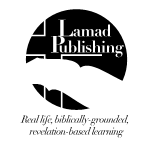 Αρχίζοντας με πραγματικά θέματα ζωής Προσθέτοντας φώτιση από το Θεό Βιώνοντας μεταμόρφωση από τη δύναμη του Αγίου ΠνεύματοςΟ κύκλος σπουδών Lamad απαιτεί από τον αναγνώστη να αλληλοεπιδράσει με:Τη ζωήΤο ΛόγοΤο Άγιο ΠνεύμαLamadPublishing@cluonline .com 1-800-466-6961 or 716-652-6990ISBN# 0-9721156-3-3© 1990, 2003 — Mark & Patti VirklerAll rights reserved. This book is protected under the copyright laws of the United States of America. This book may not be copied or reprinted for commercial gain or profit. The use of short quotations or occasional page copying for personal or group study is permitted and encouraged. Permission will be granted upon request. Unless otherwise identified, Scripture quotations are from the New King James Bible, © 1984, by the Thomas Nelson Publishers. Used by Permission. All emphasis within Scripture quotations is the author's addition.ΠΕΡΙΕΧΟΜΕΝΑΕισαγωγή	vΚεφάλαιο  1 — Το σύνδρομο του ταλαίπωρου ανθρώπου……	1Κεφάλαιο 2 —Αλήθεια 1η – Ο Θεός είναι τα πάντα εν πάσι	13Κεφάλαιο 3 — Αλήθεια 2η – Είμαι ένα αγγείο	……	27Κεφάλαιο 4 — Αλήθεια 3η – Δεν ζω πλέον εγώ	……	37Κεφάλαιο 5 — Αλήθεια 4η – Ο Χριστός είναι η ζωή μου……45Κεφάλαιο 6 — Αλήθεια 5η – Είμαι νεκρός ως προς το Νόμο…	53Κεφάλαιο 7 — Αλήθεια 6η –Ζω διά του Πνεύματος…………	63Κεφάλαιο 8 — Αλήθεια 7η –Ζω εκ πίστεως ότι ο Θεός 	είναι Εμμανουήλ…....…………………………73Κεφάλαιο 9 — Ζώντας φυσιολογικά υπερφυσικά	…….	85Κεφάλαιο 10 — Παραδείγματα Βιβλικών χαρακτήρων που 	μαθαίνουν αυτά τα μαθήματα	……	95Κεφάλαιο 11 — Δεξιότητες που αποκτούνται στην έρημο...... 125
Κεφάλαιο 12 — Ξαναδιαβάζοντας την Καινή Διαθήκη	…..... 135Κεφάλαιο 13 — Ένα νέο θεολογικό κουτί ή εμπειρία θείας 	συνάντησης;	……  155Παράρτημα A — Μπορείς να ακούσεις τη φωνή του Θεού	…… 167Παράρτημα B —Πρόσθετα βιβλία στο ίδιο θέμα	…… 177¶Εισαγωγή¶Γεια σας, φίλοι. ¶Σήμερα θα πάμε ένα ταξίδι. ¶ Πού θα οδηγήσει είναι δύσκολο να ειπωθεί, επειδή πρόκειται απλά να καθίσω και να σας πω λίγο από την ιστορία της ζωής μου. ¶ Δεν έχω πραγματικά μια σαφή περίληψη. ¶Υποθέτω αυτό συμβαίνει επειδή η ζωή  μου δεν έχει δομηθεί σαν ένα καθαρό περίγραμμα. ¶Απλά βιώθηκε. ¶Αναρωτιέμαι εάν είναι αποδεκτό να ειπωθεί μια ιστορία ή εάν  πρέπει να εξαναγκάσουμε τη ζωή στις σαφείς περιλήψεις. ¶Δεν είμαι βέβαιος. ¶Γιατί  δεν το δοκιμάζουμε για να δούμε; ¶Δεν πρόκειται να πω την ιστορία ολόκληρης της ζωής μου σ' αυτό το βιβλίο. ¶ Αντ' αυτού θέλω να σας πω για ένα από τα κεντρικά μαθήματα που έχω μάθει καθώς έχω ζήσει 23 έτη ως Χριστιανός, αυτό της βίωσης της "αντικατεστημένης," ζωής ή αλλιώς επιτρέποντας τον Χριστό να ζει τη ζωή Του μέσα από μένα παρά να την ζω εγώ ο ίδιος. ¶Έζησα ως Χριστιανός  για δώδεκα έτη προτού ανακαλύψω αυτήν την αλήθεια. ¶Κατά τη διάρκεια εκείνου του  χρόνου, ήταν "Εγώ" που ζούσα. ¶Δεν μπερδεύεστε νομίζοντας ότι δεν ήμουν Χριστιανός που απλά έκανα θρησκευτικά έργα. ¶Όχι,  είχα δώσει τη ζωή μου στον Ιησού σε ηλικία 15 ετών. Του είχα ζητήσει για να γίνει Κύριός μου και Σωτήρας μου και να με καθαρίσει με το αίμα που έχυσε. ¶ Προσπαθούσα όσο σκληρά γινόταν να ζήσω τη χριστιανική ζωή και να είμαι ευάρεστος σ' Αυτόν. ¶Παραδείγματος χάριν, η Βίβλος μου είπε να αγαπώ τους εχθρούς μου και προσπάθησα όσο σκληρά μπορούσα (με τη βοήθεια Χριστού) να το εφαρμόσω. ¶ Δεν φαινόταν ότι κατάφερνα ποτέ να το κάνω αρκετά καλά, με το να προσπαθώ και να προσεύχομαι  όσο πιο επίπονα ήξερα. ¶Δεν είχε σημασία πια βιβλική  εντολή προσπαθούσα να υπακούσω, αντιμετώπιζα την ίδια προσπάθεια  και τις ίδιες μερικές επιτυχίες και μερικές αποτυχίες. Δεν φαίνονταν ότι ο Χριστιανισμός ήταν και τόσο υπερφυσικός¶. ¶  Προσπάθησα όσο πιο σκληρά μπορούσα και ζήτησα από το Θεό να με βοηθήσει και  μαζί πήγαμε όσο πήγαμε, και αυτός ήταν όλο. ¶Δεν θα μπορούσα να πω ότι αγάπησα τους εχθρούς μου, αλλά βεβαίως προσπάθησα. ¶Κατόπιν αποκάλυψη άρχισε ξεχύνεται στην καρδιά μου. ¶Ανακάλυψα ότι δεν ζω πλέον "εγώ". ¶Εγώ είχα σταυρωθεί και έζησε ο Χριστός! ¶Φαινόταν τόσο δύσκολο να το δεχτώ επειδή όταν κοίταξα στον καθρέφτη, η μορφή που έβλεπα βεβαίως έμοιαζε με μένα! ¶Μου πήρε περισσότερο από ένα χρόνο για να διαποτίσει η αποκάλυψη την καρδιά μου ότι ήμουν μόνο ένα σκεύος που περιείχα κάποιον Άλλον. Ότι ήμουν ένα δοχείο της ζωής του Χριστού. ότι ήμουν ¶ένας κλάδος που μπολιάστηκε  σε μια Άμπελο. ¶Βλέπετε, είχα μεγαλώσει με τη σκέψη ότι ζούσα "Εγώ" αλλά αυτό ήταν μια παραίσθηση. ¶Στην πραγματικότητα ο σατανάς, το πνεύμα αυτού του  κόσμου, είχε εξουσία πάνω μου. ¶Εντούτοις, δεδομένου ότι δεν ήμουν  αρκετά οξυδερκής ώστε να το δω, είχα μεγαλώσει πιστεύοντας την παραίσθηση ότι "Εγώ" είχα τον έλεγχο. ¶Τώρα που είχα γίνει Χριστιανός,  ακόμα νόμιζα ότι ζούσα "εγώ" με τη διαφορά ότι ο Χριστός περπατούσε δίπλα μου βοηθώντας με στη ζωή που ζούσα. ¶Αλλά πάλι, αυτό ήταν μια παραίσθηση, επειδή ο Χριστός  όχι μόνο ερχόταν δίπλα μου να με βοηθήσει, Αυτός επρόκειτο  πραγματικά να είναι η ζωή μου. ¶  "Εγώ" δεν επρόκειτο να ζω πλέον. ¶ Επρόκειτο να αφομοιωθώ μέσα Του. ¶Τόσα άσκοπα λόγια! ¶Ακούγονταν σαν μια συμπαθητική θρησκευτική επαγγελματική γλώσσα. ¶Εντούτοις,  είχε πολύ λίγη έννοια στη ζωή μου. ¶Κοίταξα στον καθρέφτη. ¶ Είδα ποιος ήταν εκεί. ¶Ήμουν εγώ ο Mark Virkler. ¶Δεν ήταν  ο Ιησούς. ¶Επομένως, όλες αυτές οι συμπαθητικές θρησκευτικές κοινοτυπίες ήταν απλά αυτό. θρησκευτικές κοινοτυπίες. ¶Δεν ήταν αποκαλυπτική γνώση να καίει την καρδιά μου, μεταμορφώνοντας τη ζωή μου. Δεν ήταν εμπειρίες¶. ¶Ήταν τετριμμένα ρητά που  δεν φαίνονταν ιδιαίτερα σχετικά με το βάδισμά μου σαν Χριστιανός του εικοστού αιώνα. ¶Κατόπιν ο Θεός τα σφράγισε μέσα μου. ¶Έλαμψε το φως Του επάνω  σ' αυτές τις συγχυσμένες λέξεις και άλλαξε το τρόπο της ζωής μέσα μου. ¶Έγινα υπερφυσικά  εξουσιοδοτημένος να ζήσω αρκετά πέρα από τις δυνατότητές μου βιώνοντας από τη ροή ζωής μέσα μου. ¶Δεν είχα πλέον όρια  αλλά άρχισα να βιώνω την απεριόριστη δύναμη και τη ικανότητα του παντοκράτορα Θεού να εκχέεται μέσα από την καρδιά μου. ¶Έγινα  φυσιολογικά υπερφυσικός! ¶  Ο Χριστιανισμό πήρε τρομερά  νέες προοπτικές. ¶Έγινε πολύ πιο πραγματικός  από ότι ήταν ποτέ πριν. ¶Όταν ξαναδιάβασα τη Καινή Διαθήκη, ήταν ένα  νέο βιβλίο. ¶Το έβλεπα με ανοικτά μάτια για πρώτη φορά,  και δεν μπορούσα να πιστέψω τι διάβαζα. ¶Αυτό το βιβλίο λέει την ιστορία για το πώς αυτή η αποκάλυψη ξέσπασε στη ζωή μου. ¶Είναι η ιστορία κάποιου που νόμιζε ότι ζούσε και πως ο Θεός του έδειξε ότι είχε σταυρωθεί με το Χριστό και τώρα πλέον ζούσε ο Χριστός. ¶Είναι μια ιστορία που υπερβαίνει θρησκευτικές κοινοτυπίες και λόγια και βρίσκει την πραγματικότητα στο πρόσωπο του Ιησού Χριστού του Κυρίου μας. ¶Είναι η ιστορία βίωσης της αντικατεστημένης ζωής. ¶Είναι η ιστορία για το πώς να αρχίσει κανείς να ζει φυσιολογικά στο υπερφυσικό. ¶Είναι ομολογία στο γεγονός ότι εμείς ως  εκκλησία του Ιησού Χριστού είμαστε προορισμένοι για δόξα. ¶Ίσως και εσύ, να μεταμορφωθείς καθώς διαβάζεις. ¶Πώς να χρησιμοποιήσεις αυτό το βιβλίο. ¶Αυτό το βιβλίο περιλαμβάνει ερωτήσεις σκέψης και συζήτησης  στο τέλος κάθε κεφαλαίου. ¶Συστήνω ότι όποτε είναι δυνατόν να¶ μελετάς αυτό το βιβλίο με μια ομάδα που συναντιέται εβδομαδιαία για να καλύψει ένα ή δύο κεφάλαια. ¶Αυτές οι ομάδες θα μπορούσαν να είναι  Βιβλικές τάξεις της Κυριακής, κατ' οίκον συναθροίσεων ομάδων ανδρών ή γυναικών ή συναθροίσεις του απογεύματος της Τετάρτης. Θα μπορούσε ακόμη να είναι σειρά κηρυγμάτων που θα κηρύξει ένας ποιμένας την Κυριακή το πρωί¶. ¶Όρισε τα κεφάλαια που διαβάζονται  κατά τη διάρκεια της εβδομάδας και ελάτε μαζί προετοιμασμένοι να συζητήσετε την  εφαρμογή των αληθειών αυτών των κεφαλαίων στη ζωή σας. ¶Οι ερωτήσεις πρέπει να προωθήσουν μια ζωηρή συζήτηση  κατά τη διάρκεια της συγκέντρωσης. Θα επιθυμούσες να δημιουργήσεις ένα ανάλογο συνοδευτικό σημειωματάριο το οποίο θα έχεις μαζί σου ενώ μελετάς. Εδώ θα γράψεις τις απαντήσεις στα ερωτήματα του πνευματικού σου ημερολογίου όποιες ερωτήσεις κι αν έχεις και την αναγκαία προσωπική καταχώρησή σου.Συστήνω ότι ο ηγέτης ομάδας να ξεκινήσει τη βραδιά με μια αναθεώρηση των βασικών σημείων που υποδεικνύονται στο τέλος του καθορισμένου κεφαλαίου. ¶Μπορεί να θελήσει να τονίζει ένα σημείο που ήταν  ιδιαίτερα σημαντικό γι' αυτόν. ¶Θα μπορούσε έπειτα να το ανοίξει και  για  άλλους ώστε και εκείνοι να εκφράσουν αντιλήψεις που ήταν αποκάλυψη γι' αυτούς. ¶  Από  εκεί θα μπορούσατε να συζητήσετε τις ερωτήσεις σαν ομάδα.¶ ¶Προσεύχομαι ώστε η ομάδα να να εντείνει και να επιταχύνει την εμπειρία εκμάθησής σου, καθώς η καρδιά σου θα βλέπει και άλλους να βαδίζουν στο ίδιο μονοπάτι εμβάθυνσης πνευματικής εμπειρίας. ¶Ευλογίες  καθώς ταξιδεύετε!¶ ¶1Το σύνδρομο του ταλαίπωρου ανθρώπου.	Στριφογυρνούσα στο κρεβάτι μου, μη μπορώντας να κοιμηθώ. Αν πέθαινα απόψε; Θα πήγαινα στον Παράδεισο; Όχι, γνώριζα ότι δεν θα πήγαινα. Συναθροιζόμουν σε μια συντηρητική εκκλησία Βαπτιστών αρκετό καιρό, ώστε να γνωρίζω ότι μόνο αυτοί που είχαν δεχθεί τον Ιησού στην καρδιά τους θα πήγαιναν, κάτι που εγώ δεν το είχα κάνει...  Όχι, ήθελα ακόμα να «τραβήξω τον δρόμο μου»... Το να εγκαταλείψω τα πάντα για να Τον ακολουθήσω ήταν βαρύ για μένα... Έτσι, χρόνο με τον χρόνο αντιστεκόμουν, γνωρίζοντας ότι αν πέθαινα θα πήγαινα κατευθείαν στην κόλαση. Τη νύχτα που ο Θεός με αναζήτησε.	Αλλά η σημερινή ήταν η βραδιά μου. Ο Θεός με ξεμονάχιασε και είπε στον άγγελο Του, «Πήγαινε σ’ αυτό το αγόρι, το χρειάζομαι».	Όσο και αν στριφογυρνούσα δεν μπορούσα να κοιμηθώ. Μια σκέψη συνέχιζε να περνάει από το μυαλό μου: «Τι θα γίνει αν το σπίτι καεί απόψε; Θα πάω κατευθείαν στην κόλαση». Δεν μπορούσα ν’ απαλλαγώ. Είμαι σίγουρος ότι η αιτία ήταν ότι ο άγγελος που συνέχιζε να μου το ψιθυρίζει στ’ αυτί.	Έτσι τελικά, μετά από κάποιες ώρες αμείλικτης αγγελικής πίεσης, ενέδωσα∙ σηκώθηκα και κατέβηκα στον κάτω όροφο. Οι γονείς μου βρίσκονταν σε μια συνάθροιση, έτσι κάθισα σε μια καρέκλα στο σαλόνι περιμένοντας τους να επιστρέψουν για να κάνω την ανακοίνωση μου: Έδινα την καρδιά μου στον Χριστό.	Ήμουν 17 χρονών όταν βαπτίστηκα κι έγινα μέλος της εκκλησίας μας. Η μετάνοια μου ήταν πλήρης. Η αφοσίωση μου ακλόνητη. Ο Ιησούς ήταν Κύριος της ζωής μου. Ήμουν δέσμιος του ουρανού. Γιούπι!!!! Ένοιωθα την απελευθέρωση μέσα στο πνεύμα μου. Ένοιωθα την ειρήνη να ξεπλένει την ψυχή μου. Ήξερα ότι είχα αναγεννηθεί. Ήμουν παιδί του Θεού.Αναζητώντας πνευματική αύξηση και αγιασμό.	Είχα την άμεση επιθυμία να υπερχειλίσω με τον Λόγο του Θεού, πράγμα που έκανα. Ένα χρόνο μετά αποφάσισα να αφιερώσω τον εαυτό μου πλήρως στη διακονία. Ήμουν 18 χρονών. Γράφτηκα στο Roberts Wesleyan College κοντά στο Rochester της Νέας Υόρκης, όπου πέρασα 4 χρόνια σπουδάζοντας την ποιμενική διακονία. Ήθελα να δώσω στον Θεό τα πάντα. Δούλευα σαν ποιμένας νεολαίας τα 3 από αυτά τα χρόνια και σύντομα μετά την αποφοίτηση μου, ήμουν ποιμένας στην δική μου εκκλησία.	Ζωή είχε αρχίσει να δημιουργείται. Κήρυττα κάθε Κυριακή, ανακαλύπτοντας νέες αλήθειες μέσα από τον Λόγο του Θεού, που αποκάλυπταν πώς να ευαρεστώ και να υπηρετώ τον Θεό αποτελεσματικότερα. Κάθε εβδομάδα τις μοιραζόμουν με την συνάθροιση μου, διδάσκοντας τους πώς να ζουν πιο αποτελεσματικά για τον Θεό. Μελετούσαμε τον αγιασμό και την δικαιοσύνη, τον ευαγγελισμό, την προσευχή και την ανάγκη να αγαπάμε τους εχθρούς μας. Δίδαξα για τις προσφορές, τα δέκατα, τις ελεημοσύνες και την οικονομική ελευθερία.	Οργανώσαμε ομάδες ευαγγελισμού και πηγαίναμε από πόρτα σε πόρτα. Οργανώσαμε πρωινές ομάδες προσευχής και ξεχωρίσαμε μέρες νηστείας. Δίδαξα πώς να αποκτήσουμε καθαρή καρδιά αυξάνοντας την προσωπική μας αξία, τις αρχές της πραότητας και αναπτύσσοντας τις προτεραιότητες του Θεού. Μάθαμε πώς να αποβάλλουμε τις αμαρτίες της γλώσσας, να ομοιάζουμε με τον Ιησού, να καταρρίπτουμε οχυρώματα. Δίδαξα σειρές για την Χριστιανική ζωή στο σπίτι και πώς να αποκτήσουμε σωστές διατροφικές συνήθειες. Δίδαξα σχετικά για τον πιστό και τον Νόμο, πώς να θεραπευθεί η κατάθλιψη, δίδαξα τους μακαρισμούς, πώς υπερνικείται η σαρκική επιθυμία και η μοιχεία... Η λίστα ήταν πολύ μεγάλη.Το φορτίο γίνεται βαρύ.	Τότε συνέβη κάτι παράξενο. Ένας απ’ τους διακόνους μου, κάθισε μαζί μου στη μελέτη και μου είπε: «Μαρκ, δεν θέλω ν’ ακούσω άλλα κηρύγματα. Δεν μπορώ να πράξω όλα αυτά που πλέον γνωρίζω, και αν ακούσω κι άλλα, θα νοιώσω ακόμα περισσότερο ένοχος με τους επιπλέον τρόπους που απογοητεύω τον Θεό». Ένοιωσα κατανόηση για το πρόβλημα του. Το ένοιωθα κι εγώ. Έμοιαζε λες και όσα και αν έκανα για τον Θεό, δεν ήταν ποτέ αρκετά. Αλλά τι μπορούσα να κάνω; Ήμουν ένας κήρυκας∙ έπρεπε να κηρύττω. Δεν μπορούσα να σταματήσω να κηρύττω επειδή η αδύναμη σάρκα μου δεν μπορούσε να πράξει όλες τις εντολές του Θεού που ανακάλυπτα στον Λόγο.	Όχι έπρεπε να κηρύττω, αλλά κάτι έπρεπε ν’ αλλάξει. Το φορτίο είχε γίνει βαρύ. Υπήρχαν τόσα πράγματα να κάνω για να είμαι καλός Χριστιανός, αλλά ήταν αδύνατο να τα θυμάμαι όλα. Όταν ανακάλυπτα ένα που είχα ξεχάσει, αμέσως αισθανόμουν ενοχή και επίκριση. Ο Ιησούς είπε ότι ο ζυγός Του είναι καλός και το φορτίο Του είναι ελαφρύ, αλλά σίγουρα δεν έμοιαζε καλό και ελαφρύ σ’ εμένα. Θυμάμαι στις αρχές της αναγέννησης μου αισθανόμουν πολύ ελαφρύς. Όμως μόλις άρχισα να μελετάω τι ο Θεός περίμενε από μένα, τα πράγματα πολύ γρήγορα έγιναν βαριά. Προφανώς ο Ιησούς δεν καταλάβαινε ότι το να ζει κάποιος με σάρκα αδύναμη σαν τη δική μου, δεν κάνει τη ζωή τόσο εύκολη κι ελαφριά όσο φαίνεται σ’ Εκείνον. Ή μήπως μπέρδευα με κάποιο τρόπο τον Χριστιανισμό, κάνοντας δύσκολα και βαριά, αυτά που υποτίθεται ότι έπρεπε να είναι εύκολα κι ελαφριά; Αναρωτιόμουν...Το σύνδρομο του ταλαίπωρου νθρώπου.	Ο Χριστιανισμός δεν είχε γίνει για μένα μόνο βαρύς και δεσμευτικός επειδή έπρεπε να θυμάμαι να κάνω τόσα πολλά πράγματα, αλλά ανακάλυψα ακόμα ότι όταν προσπαθούσα να κάνω πολλά από αυτά που ο Θεός ζητούσε από μένα να κάνω, η σάρκα μου ούρλιαζε σε διαμαρτυρία: «Ικανοποίησε με!». Έλεγα, «Θα κάνεις αυτό…» και αμέσως μπαίναμε σε μια βίαιη και ανυποχώρητη μάχη.	Ας πάρουμε για παράδειγμα το να αγαπάμε τους εχθρούς μας. Μπορούσε κάποιος να μου επιτεθεί (μη αναγνωρίζοντας βεβαίως την μεγαλειότητα, την αγάπη, αφοσίωση και αγνότητα μου!), ερχόμενος εναντίον μου με κουτσομπολιό και συκοφαντία. Η σάρκα μου θα είχε εγερθεί και θα έλεγε: «Εντάξει, κύριε Τέλειε, νομίζεις ότι είσαι ο καλύτερος; Για να σου πω ένα-δυο λογάκια!». Τότε θ’ άρχιζε η μάχη. Υπενθυμίζοντας στον εαυτό μου ότι ο νόμος του Θεού λέει να αγαπάμε τους εχθρούς μας, θα χαμογελούσα, θα εδραίωνα το θέλω μου και θα έλεγα: «Θα αγαπάς αυτόν τον άθλιο, ακόμα και αν αυτό σε σκοτώσει». Λοιπόν, συνήθως με σκότωνε. Η σάρκα μου πολεμούσε: θύελλα, κραυγή, ουρλιαχτό και μια μεγαλοπρεπή έκρηξη. Αλλά αφού ο Θεός με αξίωσε με δυνατή θέληση, τελικά υπερίσχυε και – εξωτερικά τουλάχιστον, θα έλεγα ευγενικά λόγια, λόγια αγάπης. Όχι όμως ότι εσωτερικά ένοιωθα αυτή την αγάπη. Μέσα μου ένοιωθα νεκρός επειδή έλεγα: «Θα πεθάνεις μέσα σ’ αυτό τον θυμό που νοιώθεις». Σαν αποτέλεσμα, ήμουν τελικά πολύ-πολύ νεκρός εντός μου, ενώ εξωτερικά χαμογελούσα, λέγοντας λόγια αγάπης και κάνοντας έργα αγάπης.  Αυτό δεν έμοιαζε ακριβώς με τον τρόπο που υποτίθεται ότι ο Χριστιανισμός έπρεπε να δουλεύει! Απ’ όσο μπορούσα να θυμηθώ, θα έπρεπε να νοιώθω αγάπη, ειρήνη και υπομονή μέσα μου, αντί για θυμό και νέκρωση.Πρόσωπο με πρόσωπο με την λατρεία του Θέλω.	Τότε η γυναίκα μου περιέπλεξε την κατάσταση ακόμα περισσότερο. Η Πάττυ μου είπε μία μέρα: «Ο Χριστιανισμός δουλεύει μόνο γι’ αυτού που έχουν ισχυρή θέληση. Δεν δουλεύει γι’ αυτούς που έχουν αδύναμη θέληση». Βλέπετε η θέληση της Πάττυ φαινόταν πιο αδύναμη από την δική μου, και ήταν πιο επιρρεπής στο να ενδώσει στην αμφιβολία, την κατάθλιψη ή άλλα αρνητικά συναισθήματα, παρά στο να τα κρατήσει μέσα της και να τα σπάσει σε κομμάτια, όπως μπορούσα εγώ να κάνω. Η δήλωση της με πόνεσε κατάβαθα. Ήξερα ότι ο Χριστιανισμός έπρεπε να δουλεύει για όλους, τόσο γι’ αυτούς που έχουν αδύναμη θέληση, όσο και γι’ αυτούς που έχουν δυνατότερη.Σε σύγχυση.	Ήμουν μπερδεμένος, πράγμα που είναι καλό, επειδή έμαθα ότι η σύγχυση είναι το πρώτο βήμα για την αποκάλυψη. Δεν ήταν η προσέγγιση μου στον Χριστιανισμό σωστή; Μήπως ήταν κατά βάση ελαττωματική; Έλπιζα πως όχι, επειδή είχα ξοδέψει δέκα χρόνια χτίζοντας αυτόν τον τρόπο ως Χριστιανός. Εντούτοις, το τελικό προϊόν της ζωής μου στο συγκριμένο σημείο, έμοιαζε να είναι πολύ όμοιο μ’ αυτό που έκραζε με απογοήτευση ο Παύλος στο 7ο κεφάλαιο στους Ρωμαίους.«Äéüôé [åêå~éíï, ô`ï ]ïðï~éïí ðñÜôôù, ä`åí ãíùñßæù [åðåéä`ç [åêå~éíï ô`ï ]ïðï~éïí èÝëù ôï~õôï ä`åí ðñÜôôù, [áëë' [åêå~éíï ô`ï ]ïðï~éïí ìéó~ù ôï~õôï ðñÜôôù… Å`áí ä`å [åã`ù ðñÜôôù [åêå~éíï ô`ï ]ïðï~éïí ä`åí èÝëù, ä`åí [åñãÜæïìáé á[õô`ï ðëÝïí [åãþ, [áëë' ]ç ]áìáñôßá ]ç êáôïéêï~õóá [åí [åìïß. 21 Å]õñßóêù ëïéð`ïí ô`ïí íüìïí ôï~õôïí \ïôé, [åí?~ù [åã`ù èÝëù í`á ðñÜôôù ô`ï êáëüí, ðÜñåóôéí å[éò [åì`å ô`ï êáêüí 22 äéüôé [çäýíïìáé ì`åí å[éò ô`ïí íüìïí ôï~õ Èåï~õ êáô`á ô`ïí [åóùôåñéê`ïí {áíèñùðïí, 23 âëÝðù \ïìùò [åí ôï~éò ìÝëåóß ìïõ {áëëïí íüìïí [áíôéìá÷üìåíïí å[éò ô`ïí íüìïí ôï~õ íï`ïò ìïõ, êá`é á[é÷ìáëùôßæïíôÜ ìå å[éò ô`ïí íüìïí ô~çò ]áìáñôßáò, ô`ïí {ïíôá [åí ôï~éò ìÝëåóß ìïõ. 24 Ôáëáßðùñïò {áíèñùðïò [åãþ ô`éò èÝëåé ì`å [åëåõèåñþóåé [áð`ï ôï~õ óþìáôïò ôï~õ èáíÜôïõ ôïýôïõ;» (Ρωμ. ζ:7, 20 - 24) 	Σ’ αυτό ακριβώς είχα φτάσει, στο ίδιο το σύνδρομο του ταλαίπωρου ανθρώπου. Σε πόλεμο με τον εαυτό μου. Συνεχώς προσπαθώντας να είμαι καλός, πάντα προσπαθώντας να κάνω το σωστό. Νοιώθοντας είτε εσωτερικό πόλεμο, είτε εσωτερική νέκρωση σε συνδυασμό με την έλλειψη αγάπης, χαράς και ειρήνης. Ήξερα ότι έπρεπε να υπάρχει κάτι περισσότερο στον Χριστιανισμό από αυτό... Είναι αυτό η άφθονη ζωή για την οποία μιλούσε ο Θεός – να είναι ο άνθρωπος συνεχώς σε πάλη και σε πόλεμο εσωτερικά με τον εαυτό του; Αν είναι έτσι, τότε είναι μάλλον δύσκολο να την μεταφέρεις. Μπορούσα να φανταστώ τον εαυτό μου να λέει σ’ έναν μη Χριστιανό: «Μπορείς να δεχθείς τον Ιησού σαν Κύριο και Σωτήρα σου και να γίνεις σαν κι εμένα, γεμάτος από εσωτερικό πόλεμο, ενοχή, ένταση και επίκριση». Σίγουρα θα απαντήσει: «Όχι, ευχαριστώ. Έχω αρκετά προβλήματα από μόνος μου». Έτσι σταμάτησα να ευαγγελίζω, επειδή η εμπειρία μου δεν άξιζε να την μεταφέρω. Και είπα: «Κύριε, δίδαξε με σε παρακαλώ τι κάνω λάθος».Η αυγή της αποκάλυψης του τι ουσιαστικά συμβαίνει κατά την σωτηρία.	Ο Θεός άρχισε να φέρνει τα σωστά βιβλία, δασκάλους και εμπειρίες στην ζωή μου και κατά τη διάρκεια των επόμενων μηνών, με δίδαξε εφτά βασικές αλήθειες οι οποίες με ελευθέρωσαν από την ενοχή, την επίκριση, τον πόλεμο, την εσωτερική αναταραχή και τον Νόμο. Είναι οι ακόλουθες:	Στα επόμενα εφτά κεφάλαια θα εξετάσουμε τι ο Θεός με δίδαξε σχετικά με την κάθε μία από τις εφτά πιο πάνω αλήθειες, που απελευθέρωσαν τη θεία δύναμη του Παντοδύναμου Θεού, μέσω της ενότητας του Αγίου Του Πνεύματος με το δικό μου.Σημεία κλειδιά του 1ου Κεφαλαίου.Η εμπειρία της σωτηρίας φέρνει μία αίσθηση ειρήνης, χαράς και απαλλαγής φορτίου.Συχνά, όταν κάποιος αρχίζει να μελετά τη Βίβλο και δει τις εντολές του Θεού ως προς τη ζωή του, μια αίσθηση βάρους επιστρέφει, καθώς βρίσκει ότι είναι δύσκολο να υπακούσει σε όλες τις εντολές που ανακαλύπτει.Συχνά υπάρχει ένας εσωτερικός πόλεμος καθώς  βρίσκει στην σάρκα του να μάχεται ενάντια στο πνεύμα, στην προσπάθεια για αγιασμό.Αυτό απορρέει απ’ αυτό που ο Παύλος αποκαλεί «το σύνδρομο του ταλαίπωρου ανθρώπου».Πρόσθεσε άλλες ιδέες που ήταν σημεία κλειδιά για σένα. Χρησιμοποίησε το δικό σου πνευματικό ταξίδι.Σκέψου και συζήτησε.Θυμήσου την προσωπική σου εμπειρία σωτηρίας. Μοιράσου το με την ομάδα σου. Αν κάποιος στην ομάδα δεν έχει εμπειρία σωτηρίας, ρώτησε αν θέλει να γνωρίσει τον Ιησού σαν Κύριο και Σωτήρα. Αν ναι, οδήγησε τον...Έχεις εμπειρία για τον εσωτερικό πόλεμο και την πάλη που συζητήθηκε σ’ αυτό το κεφάλαιο; Αν ναι, μοιράσου ένα μέρος της εμπειρίας σου με την ομάδα σου.Έπεσες ποτέ στη λατρεία του θέλω, που είναι η εξάρτηση από την δύναμη της δικής σου θέλησης για να πετύχεις πράγματα; Συζήτησε το με την ομάδα. Αν δεν πρέπει να χρησιμοποιήσουμε τη θέληση μας ενάντια στην αμαρτία, πώς πρέπει να την χρησιμοποιήσουμε;Έχεις την εμπειρία της επίκρισης ή έφτασες στο σημείο της μη κατάκρισης που αναφέρεται στο εδάφιο Ρωμ.η:1; Αν έχεις επίκριση στην ζωή σου, τι την προκαλεί; Πώς μπορείς να την ξεπεράσεις; Ζώντας μια τέλεια ζωή; Ποιες είναι οι πιθανότητες σ’ αυτό;Έχεις βρει έναν τρόπο να ξεφύγεις από το σύνδρομο του ταλαίπωρου ανθρώπου για το οποίο μιλά ο Παύλος στο 7ο κεφάλαιο στους Ρωμαίους, ή έχεις παγιδευτεί μέσα στο πρόβλημα; Αν έχεις βρει διέξοδο, περιέγραψε την με όσες περισσότερες λεπτομέρειες γίνεται στην ομάδα σου. Ημερολόγιο. Κατάγραψε αυτή την ερώτηση σ’ ένα διαφορετικό ημερολόγιο: «Κύριε, τι θέλεις να μου πεις σχετικά με τις αλήθειες σ’ αυτό το κεφάλαιο;». Αν δεν έχεις εξοικείωση με το ημερολόγιο όπως το διδάσκει ο συγγραφέας, διάβασε το βιβλίο του «Κοινωνία με τον Θεό» ή «Διάλογος με τον Θεό», που διδάσκει αυτή τη διαδικασία σε βάθος (το «Κοινωνία με τον Θεό» έχει περισσότερο αριστερού ημισφαιρίου, εκλογικευμένο, περιγραφικό ύφος,  ενώ το «Διάλογος με τον Θεό» είναι περισσότερο δεξιού ημισφαιρίου και έχει αφηγηματικό προσανατολισμό). Η τήρηση ημερολογίου είναι απλά η καταγραφή των προσευχών σου και οι απαντήσεις του Θεού, κάτι ανάλογο με αυτό που έκανε ο Δαβίδ με τους Ψαλμούς. Καταχώρησε τι ο Θεός σου λέει, τηρώντας ημερολόγιο σε ένα ιδιαίτερο βιβλίο. Αν δεν είναι πολύ προσωπικό, ίσως θα μπορούσες να διαβάσεις ένα μέρος του στην ομάδα σου. Αυτό μπορεί να είναι εποικοδομητικό και ενθαρρυντικό για όλους αυτούς που ακούν, αλλά και για σένα μια επικύρωση ότι όντως είναι ο Κύριος που σου μιλάει, καθώς αυτοί που ακούν επιβεβαιώνουν την ποιότητα του ημερολογίου σου. Σιγουρέψου ότι ξεκινάς κάθε καταγραφή με μια ερώτηση γραμμένη στην κορυφή μιας λευκής σελίδας. Η απλή πράξη της καταγραφής της ερώτησης συχνά είναι το ερέθισμα-κίνητρο που επιταχύνει την ετοιμότητα σου στο να λάβεις την απάντηση. Δες στο Α παράρτημα, για μια σύντομη περίληψη των 4ων κλειδιών στο να πώς να ακούς τη φωνή του Θεού.2Αλήθεια 1η – Ο Θεός είναι τα πάντα εν πάσι.	Ναι, υπάρχουν περισσότερα στον Χριστιανισμό από το «σύνδρομο του ταλαίπωρου ανθρώπου» όπως το ανέφερε ο Παύλος στο 7ο κεφάλαιο στους Ρωμαίους. Ο ίδιος ο Παύλος περιγράφει την διέξοδο απ’ αυτό, στο 8ο κεφάλαιο του ίδιου βιβλίου. Θα προσπαθήσουμε ν’ ακολουθήσουμε το μονοπάτι του, στα επόμενα κεφάλαια.Πώς βλέπουμε τον Θεό;	Η πρώτη αποκάλυψη που πρέπει να καίει μέσα στις καρδιές μας είναι η αποκάλυψη του Ποιος είναι ο Θεός. Είναι ένας μεγάλος Άρχοντας στον ουρανό; Είναι ένα απρόσωπο Όν ή ενδιαφέρεται για την κάθε λεπτομέρεια της ζωής μας; Βλέπει τον κόσμο εξ αποστάσεως ή έχει βαθιά ανάμειξη στην κάθε λειτουργιά του;	Μέσα στην σύγχυση μου, συνήθιζα να βλέπω τον Θεό, σαν Κάποιον που είχε δύναμη, ισχύ, αγάπη και ειρήνη. Τον έβλεπα σαν Κάποιον που είχε πολλά χαρακτηριστικά τα οποία χρειαζόμουν. Μπορούσα ανοιχτά να Του ζητήσω αυτά τα πράγματα λέγοντας, «Κύριε, μπορείς σε παρακαλώ να μου δώσεις…». Έβλεπα τον Θεό απόμακρο και μπορούσα να κοιτάζω ψηλά, να Τον καλέσω και να Τον παρακαλέσω να έρθει και να με βρει. Συχνά ένοιωθα αποχωρισμένος απ’ Αυτόν: Εκείνος βρισκόταν κάπου εκεί – κι εγώ ήμουν εδώ. Εκείνος βρισκόταν εκεί ψηλά – κι εγώ κάτω χαμηλά. Εκείνος ήταν ο Άγιος – εγώ ήμουν ο αχρείος. Είχα ανάγκη την δύναμη Του να με ενισχύσει.Χριστιανικός ανθρωπισμός – Ζω.	Μερικές φορές ξεχνούσα και να κοιτάξω σ’ Αυτόν. Μπορούσα να χρησιμοποιώ τη δική μου δύναμη και ισχύ για να πετύχω αυτά που νόμιζα ότι μπορούσα να χειριστώ. Σκεφτόμουν, «Γιατί να ενοχλώ τον Θεό με τόσο ασήμαντα πράγματα;». Έτσι, ακόμα και αν θυμόμουν να Του ζητήσω, δεν το έκανα, επειδή σίγουρα είχε πιο σημαντικά πράγματα να κάνει από το να σπαταλιέται σε μικροπράγματα... Εξάλλου, μου έδωσε τις φυσικές ικανότητες να τα κάνω μόνος μου. Έτσι απλά προχωρούσα μπροστά και ζούσα.	Ο Θεός άρχισε να καταρρίπτει αυτές τις ελαττωματικές αντιλήψεις και μισο-αλήθειες και να μου αποκαλύπτει τον εαυτό Του, με τρόπους που δεν είχα δει ποτέ πριν.Είναι ο παντοδύναμος Θεός.	Η πρώτη παρατήρηση στην οποία με οδήγησε ήταν ότι Αυτός είναι ο Παντοδύναμος Θεός! Αυτό είναι κάτι που για χρόνια έλεγα, αλλά που ποτέ δεν είχα αληθινά αναλογιστεί. Τι σημαίνει ότι ο Θεός είναι Παντοδύναμος; Πόση ισχύ Του δίνει αυτό; Πόση ισχύ αφήνει για μένα, τον σατανά, για άλλους; Μπορείς να υποθέσεις! Αποφάσισα ότι το να είναι Παντοδύναμος σημαίνει ότι έχει όλη την ισχύ του σύμπαντος. Αυτό σημαίνει ότι αν κάποια ισχύ εκδηλώνεται, είναι μια εκδήλωση του Θεού που έχει όλη την ισχύ. Όχι ότι το κακό προέρχεται απ’ τον Θεό. Αυτό είναι ένα άλλο πρόβλημα, το οποίο θα συζητήσουμε σε λίγο. Όχι, αυτό που λέω είναι ότι, ακόμα και η πνοή του εθνικού που καταριέται το όνομα του Θεού, δόθηκε σ’ αυτόν από το χέρι αυτού του Παντοδύναμου Θεού. Αν ο Θεός απέσυρε την κραταιά Του δύναμη, η ζωή αυτού του εθνικού θα τελείωνε αμέσως. Ο Θεός είναι τα Πάντα εν Πάσι. Αν ισχυρίζεσαι ότι έχεις όλη την ισχύ, τότε πρέπει να έχεις όλη την ισχύ, εκτός βέβαια αν ψεύδεσαι. Ένα πράγμα που ξέρω, είναι ότι ο Θεός δεν είναι ψεύτης. Γι αυτό, αν λέει ότι έχει όλη την ισχύ του σύμπαντος, τότε πιστεύω ότι πράγματι έχει όλη την ισχύ.	Όμως ο Θεός δεν είπε ότι έχει όλη την ισχύ, το είπε; Πάμε στη Γένεση Γένεση. ιζ:1.«Êá`é \ïôå @çôï ]ï { Áâñáì [åíåíÞêïíôá [åííÝá [åô~ùí, [åöÜíç ]ï Êýñéïò å[éò ô`ïí { Áâñáì êá`é å@éðå ðñ`ïò á[õôüí, [ Åã`ù å@éìáé Èå`ïò ]ï ÐáíôïêñÜôùñ ðåñéðÜôåé [åíþðéüí ìïõ, êá`é {åóï ôÝëåéïò.»   Μας λέει αυτό ότι έχει όλη την ισχύ; Δεν νομίζω. Τι λέει όμως; Λέει ότι ΕΙΝΑΙ όλη η ισχύς. Υπάρχει κάποια διαφορά στο έχει όλη την ισχύ του σύμπαντος, από το είναι όλη η ισχύς του σύμπαντος; Αν έχω κάτι, μπορώ το δώσω. Αν είμαι κάτι που θέλεις ή χρειάζεσαι, τότε πρέπει σου να δώσω τον εαυτό μου. Όχι “έχει” αλλά “Είναι”.	Ο Θεός δεν έχει όλη την ισχύ του σύμπαντος. Είναι όλη η ισχύς του σύμπαντος! Γι’ αυτό, αν εκδηλώνω ισχύ, Ποιον εκδηλώνω; Το βρήκατε – τον Θεό! Αν εκδηλώνεις ισχύ ή δύναμη στην ζωή σου, Ποιόν εκδηλώνεις; Πολύ σωστά, τον Παντοδύναμο Θεό, επειδή όλη η εκδήλωση της ισχύος και της δυνάμεως είναι εκδήλωση του Παντοδύναμου Θεού. Όταν σηκώνω το δεξί μου χέρι, Ποιού τη δύναμη εκδηλώνω, τη δική μου ή του Θεού; Έχω δική μου ισχύ και δύναμη; Όχι, αν ο Θεός την κατέχει όλη! Γι’ αυτό είναι η δύναμη του Θεού που εκδηλώνεται.	Αν ο Θεός έχει ισχύ, τότε μπορώ να του ζητήσω να μου δώσει λίγη, όπως ένα αγαθό. «Χρειάζομαι αυτό το συγκεκριμένο αγαθό Κύριε, μπορείς σε παρακαλώ να μου το προμηθεύσεις;». Μπορεί Αυτός να είναι εκεί, εγώ να είμαι εδώ και να μου δώσει λίγο από αυτό που Του ζητάω. Αν όμως ο Θεός είναι όλη η ισχύ κι εγώ χρειάζομαι ισχύ, τότε πρέπει να Του ζητήσω να είναι παρών, φανερώνοντας τον εαυτό Του στην περίσταση. Θα Του έλεγα: «Κύριε, σε αναγνωρίζω ως ο Εμμανουήλ – Ο Θεός μαζί μου. Σ’ ευχαριστώ που η ζωή και η δύναμη Σου είναι παρούσες και ρέουν σ’ αυτή την περίσταση. Διατάζω πλήρη ελευθερία της δυνάμεως και της ισχύος του Παντοδύναμου Θεού πάνω σ’ αυτό το πρόβλημα ενώπιον μου». Ίσως ν’ αναρωτιέσαι γιατί πρέπει να διατάξουμε την απελευθέρωση της δύναμης και της παρουσίας του Θεού. Η απάντηση είναι ότι εθελοντικά ο Θεός περιόρισε τον εαυτό Του στις απαιτήσεις των παιδιών Του (Εζεκ.κβ:30,31) επειδή μας εκπαιδεύει, μας μαθαίνει πώς να υπερνικάμε τον εχθρό και να επικρατούμε ως βασιλείς και ιερείς Του, ένδοξα.	Ακόμα και αν κάποιοι επέλεξαν να εκμεταλλευτούν την ισχύ του Θεού και να την χρησιμοποιήσουν για κακό, εξακολουθεί να είναι η ισχύς Του; Είναι αυτοί ακόμα εργάτες Του; Ο Θεός είναι τα πάντα εν πάσι. Για παράδειγμα ο Ναβουχοδονόσωρ – ο Χίτλερ της Παλαιάς Διαθήκης, ο οποίος τριγύριζε καταστρέφοντας και αιχμαλωτίζοντας έθνη. Ήταν υπηρέτης του Θεού;Τι γίνεται με την ισχύ των κακών;	Στον Ησαΐα ι:5-7 ο Θεός μιλάει και λέει...«Ï[õá`é å[éò ô`ïí [ Áóóýñéïí, ô`çí ]ñÜâäïí ôï~õ èõìï~õ ìïõ, {áí êá`é ]ç [åí ô?~ç ÷åéñ`é á[õôï~õ ìÜóôéî @çíáé ]ç [ïñã`ç ìïõ. 6 ÈÝëù [áðïóôåßëåé á[õô`ïí [åð`é {åèíïò ]õðïêñéôéêüí, êá`é èÝëù äþóåé å[éò á[õô`ïí ðñïóôáã`çí êáô`á ôï~õ ëáï~õ ôï~õ èõìï~õ ìïõ, äé`á í`á ëáöõñáãùãÞó?ç ëÜöõñá êá`é í`á ëåçëáôÞó?ç ëåçëáóßáí êá`é í`á êáôáðáôÞó?ç á[õôï`õò ]ùò ô`ïí ðçë`ïí ô~ùí ]ïä~ùí. 7 Ðë`çí á[õô`ïò ä`åí [åííïå~é ï\õôùò êá`é ]ç êáñäßá á]õôï~õ ä`åí äéáëïãßæåôáé ï\õôùò [áëë`á ôï~õôï öñïíå~é [åí ô?~ç êáñäß?á á]õôï~õ, í`á êáôáóôñÝø?ç êá`é í`á [åîïëïèñåýó?ç {åèíç ï[õê [ïëßãá.» 	Ακόμα και ο κακός βασιλιάς της Ασσυρίας ήταν υπηρέτης του Θεού εκτελώντας το θέλημα Του. Όμως ο ίδιος δεν αναγνώρισε τον εαυτό του ως έναν υπηρέτη του Θεού που έκανε το θέλημα Του. Νόμιζε ότι ήταν αυτοδημιούργητος, ασκώντας  τη δική του θαυμαστή δύναμη. Δεν μπορούσε να δει μέσα από την επιφανειακή πραγματικότητα, την αληθινή πραγματικότητα. Να τι λέει:«Äéüôé ëÝãåé, [ Åí ô?~ç äõíÜìåé ô~çò ÷åéñ`ïò ìïõ {åêáìïí ôï~õôï êá`é äé`á ô~çò óïößáò ìïõ, [åðåéä`ç å@éìáé óõíåôüò êá`é ìåôÝóôçóá ô`á \ïñéá ô~ùí ëá~ùí êá`é äéÞñðáóá ôï`õò èçóáõñï`õò á[õô~ùí êá`é êáè?Þñåóá, ]ùò [éó÷õñüò, ôï`õò [åí \õøåé êáèçìÝíïõò 14 êá`é ]ç ÷å`éñ ìïõ å\õñçêåí ]ùò öùëå`áí ô`á ðëïýôç ô~ùí ëá~ùí êá`é êáè`ùò óõíÜãåé ôéò [ù`á [áöåéìÝíá, ï\õôù óõíÞãáãïí ð~áóáí ô`çí ã~çí [åãþ êá`é ï[õäå`éò [åêßíçóå ðôÝñõãá {ç {çíïéîå óôüìá {ç [åøéèýñéóåí.» (Ησα. ι:13 - 14) Ποια είναι η εκδοχή του Θεού για την ίδια ιστορία;	Λοιπόν, ο Θεός έχει κάπως πιο σθεναρή αντίληψη της πραγματικότητας, έτσι τοποθετεί τα πράγματα στη σωστή τους θέση, απαντώντας στην αλαζονεία του Ναβουχοδονόσωρα με την εξής ερώτηση:  «{ Çèåëå êáõ÷çè~ç ]ç [áîßíç êáô`á ôï~õ êüðôïíôïò äé' á[õô~çò; {çèåëå ìåãáëáõ÷Þóåé ô`ï ðñéüíéïí êáô`á ôï~õ êéíï~õíôïò á[õôü; ]ùò [å`áí {çèåëå êéíçè~ç ]ç ]ñÜâäïò êáô`á ô~ùí ]õøïýíôùí á[õôÞí, ]ùò [å`áí {çèåëåí ]õøþóåé ]åáõô`çí ]ç âáêôçñßá ]ùò ì`ç ï@õóá îýëïí. 16 Äé`á ôï~õôï ]ï Êýñéïò, ]ï Êýñéïò ô~ùí äõíÜìåùí, èÝëåé [áðïóôåßëåé å[éò ôï`õò ðá÷å~éò á[õôï~õ [éó÷íüôçôá êá`é ]õð`ï ô`çí äüîáí á[õôï~õ èÝëåé [åîáöè~ç êá~õóéò, ]ùò êá~õóéò ðõñüò.» (Ησα. ι:15 - 16)  Η εκδοχή του Θεού για την πραγματικότητα είναι αρκετά διαφορετική από αυτήν του Ναβουχοδονόσωρ. Ο Θεός πιστεύει ότι ο Ναβουχοδονόσωρ είναι απλά μια αξίνα στο χέρι Του και νομίζει ότι ο Ναβουχοδονόσωρ δεν θα έπρεπε να καυχάται καθόλου στο ότι η δική του δύναμη έκανε οτιδήποτε από εκείνα τα πράγματα. Γι’ αυτό, για να βοηθήσει τον Ναβουχοδονόσωρ να δει, ο Θεός πρόκειται να του στείλει μερική αδυναμία ψυχής. Πώς φαίνεται αυτό για μια διαφορετική εκδοχή της πραγματικότητας;	Τώρα είναι ώρα ν’ ανακαλύψω πόσο σθεναρή κατανόηση της πραγματικότητας έχω. Βλέπω ότι όλη η ισχύς είναι ο Θεός σε δράση ή βλέπω τον εαυτό μου, τον σατανά και τη μοίρα να κυβερνούν αυτό το σύμπαν; Πιστεύω σ’ αλήθεια ότι Αυτός είναι ο Βασιλιάς των βασιλέων και ο Κύριος των κυρίων, το Άλφα και το Ωμέγα, η Αρχή και το Τέλος ή πιστεύω ότι «εγώ» έχω τη δική μου δύναμη και ο σατανάς έχει τη δική του; Εσύ τι βλέπεις; Πόσο καθαρή είναι η δική σου αντίληψη;Το πρόβλημα της «ισχύος» που χρησιμοποιείται για κακό.	Επανερχόμαστε στο ερώτημα: «Μπορεί από τον Θεό να προέρχεται κακό;». Προτείνω να λάβουμε σοβαρά υπόψη τον τίτλο Του ως Βασιλιάς των βασιλέων και Κύριος των κυρίων. Αν ο Θεός είναι πράγματι Βασιλιάς πάνω απ’ όλους τους βασιλείς της γης και Κύριος πάνω απ’ όλους τους κυρίους της γης, δεν είναι κυβερνήτης πάνω από το κακό; Δεν είναι κάποιοι από αυτούς τους βασιλείς, κακοί βασιλείς; Δεν είναι κάποιοι από αυτούς τους κυρίους, κακοί κύριοι; Αν κάποιος άνθρωπος αποφασίσει να χρησιμοποιήσει μέσα του την ισχύ του Θεού αντίστροφα, δηλαδή να την χρησιμοποιήσει για κακό αντί για καλό, μήπως αυτό μειώνει την ισχύ του Θεού που χρησιμοποιείται; Επειδή ο άνθρωπος προσπαθεί να ενεργήσει μόνος του, σε αντίθεση με το σχέδιο του Θεού για την ζωή του, μήπως αυτό σημαίνει ότι ο Θεός δεν έχει πλέον έλεγχο πάνω του;	Σκέπτομαι τους αδελφούς του Ιωσήφ, οι οποίοι παρακινούμενοι από ζήλια, οργή και φθόνο, πούλησαν τον Ιωσήφ στην Αίγυπτο. Δεν ήταν πλέον ο Θεός σε έλεγχο των πράξεων τους, επειδή επιχειρούσαν να ενεργήσουν την δύναμη του Παντοδύναμου Θεού αντίστροφα και να χρησιμοποιήσουν την ισχύ της δεξιάς τους για να καταστρέψουν μάλλον, παρά να θεραπεύσουν; Εσύ τι νομίζεις;	Ο Ιωσήφ είχε ενόραση. Ήταν αυτός που μπορούσε να δει μέσα στην πρόθεση του Θεού και όταν κοίταζε, έβλεπε ότι ο Θεός ήταν κυρίαρχος, ακόμα και όταν οι αδελφοί του επέλεξαν να χρησιμοποιήσουν την ισχύ Του αντίστροφα. Είπε... «óå~éò ì`åí [åâïõëåýèçôå êáê`ïí [åíáíôßïí ìïõ ]ï ä`å Èå`ïò [åâïõëåýèç í`á ìåôáóôñÝø;ç ôï~õôï å[éò êáëüí, äé`á í`á ãåßí;ç êáè`ùò ô`çí óÞìåñïí, \ùóôå í`á óþó;ç ô`çí æù`çí ðïëëï~õ ëáï~õ» (Γεν.ν:20-)   Εσύ βλέπεις τόσο βαθιά, καθώς προχωράς στη ζωή σου; Μπορείς να δεις ότι ακόμα και η ισχύς του κακού ανθρώπου είναι η ισχύς του Θεού σε δράση, απλά χρησιμοποιούμενη αντίστροφα, αλλά ακόμα κάτω από τον έλεγχο του Θεού; Πώς νομίζεις ότι είναι δυνατόν κάποιος να δει τόσο βαθιά; Προσπάθησες να σκεφτείς μ’ αυτό τον τρόπο; Πιστεύεις μ’ αυτό τον τρόπο;	Το μυαλό μου δεν είναι τόσο ανοιχτό, ούτε η αντίληψη μου τόσο ευρεία. Θα είχα πάθει νευρικό κλονισμό αν σκεπτόμουν ότι έπρεπε να είμαι τόσο έξυπνος. Αντί γι’ αυτό προσευχόμουν. Έλεγα: «Κύριε, μπορείς σε παρακαλώ να μου πεις και να μου δείξεις τι συμβαίνει;». Αρχίζει λοιπόν να μου μιλά μέσα στο πνευματικό μου ταξίδι, μεταδίδοντας μου αποκάλυψη και επίγνωση πολύ πέρα απ’ οτιδήποτε είχα ποτέ φανταστεί ή ονειρευτεί. Επομένως, δεν έγινα σοφός και με αυξανόμενη ευρύτητα στο μυαλό και στην καρδιά μέσα από δικό μου αγώνα. Έγινα σοφός και ευρύς ακούγοντας την φωνή του Σοφού και Αυτού που είναι Ευρύς, που είναι μέσα μου. Πολύ απλό δεν νομίζεις, αντί να προσπαθείς από μόνος σου να μοιάσεις με τον Θεό; Απλά άσε τον Θεό να είναι Θεός μέσα σου. Χαλάρωσε μέσα στα χέρια Του. Κατάπαυσε από τα δικά σου έργα και μπες μέσα στη δική Του ανάπαυση (3ο & 4ο κεφάλαιο στους Εβραίους). Για περισσότερη περισυλλογή, αναλογίσου την κατάσταση όταν ο οργισμένος όχλος φώναζε: «Σταύρωσον Αυτόν, σταύρωσον Αυτόν» και τον άβουλο Πιλάτο που δεν πήρε θέση υπέρ της δικαιοσύνης. Μετά δες την άποψη του Θεού για όλη εκείνη την ημέρα, όπως αναφέρεται στις Πράξεις... Πράξεις δ:27-28 Äéüôé óõíÞ÷èçóáí [åð' [áëçèåßáò [åíáíôßïí ôï~õ ]áãßïõ Ðáéä`ïò óïõ [ Éçóï~õ, ô`ïí ]ïðï~éïí {å÷ñéóáò, êá`é ]ï ] Çñþäçò êá`é ]ï Ðüíôéïò Ðéë~áôïò ìåô`á ô~ùí [åèí~ùí êá`é ô~ùí ëá~ùí ôï~õ [ ÉóñáÞë, 28- äé`á í`á êÜìùóéí \ïóá ]ç ÷å`éñ óïõ êá`é ]ç âïõë`ç óïõ ðñïþñéóå í`á ãåßíùóé  Ο Θεός είναι Αγάπη.	Να ακόμα ένα από τα χαρίσματα που έχει ή είναι ο Θεός; Έχει ο Θεός που λατρεύουμε αγάπη να μου δώσει ή Είναι Αγάπη; Αν έχει αγάπη κι έρθω να Του ζητήσω να μου δώσει λίγη, ζητάω εσφαλμένα ή προσεύχομαι σωστά; Εσύ τι νομίζεις;	Νομίζω ότι ζητάω εσφαλμένα. Νομίζω ότι μια τέτοια προσευχή μπορεί πολύ εύκολα αν στηρίζεται σε μια μεγάλη παρεξήγηση του Ποιος είναι ο Θεός και ποιοι είμαστε εμείς. Αφού σ’ αυτό το κεφάλαιο δεν μιλάμε για το ποιοι είμαστε εμείς, θα κρατήσουμε αυτή τη συζήτηση για αργότερα. Ωστόσο, μιλάμε για το Ποιος είναι ο Θεός, έτσι ας δούμε τι λέει ο Ιωάννης γι’ Αυτόν. «Êá`é ]çìå~éò [åãíùñßóáìåí êá`é [åðéóôåýóáìåí ô`çí [áãÜðçí ô`çí ]ïðïßáí {å÷åé ]ï Èå`ïò ðñ`ïò ]çì~áò. ] Ï Èå`ïò å@éíáé [áãÜðç, êá`é \ïóôéò ìÝíåé [åí ô?~ç [áãÜð?ç [åí ô?~ù Èå?~ù ìÝíåé êá`é ]ï Èå`ïò [åí á[õô?~ù.» (Α’ Ιωάν. δ:16)  Αν χρειάζομαι αγάπη, μήπως χρειάζομαι κάτι που έχει ο Θεός ή χρειάζομαι κάτι που είναι ο Θεός; Αν χρειάζομαι κάτι που έχει, μπορώ να Του το ζητήσω. Αν χρειάζομαι κάτι που Είναι, τότε πρέπει να Του ζητήσω να εκχυθεί εκτενώς μέσα στην καρδιά μου μέσω του Αγίου Πνεύματος.Όχι ένα πρόγραμμα αυτο-βελτίωσης αλλά πρόγραμμα αντικατάστασης.	Μπορεί να λες στον εαυτό σου «Είναι απλά θέμα λέξεων, ξέρεις τι εννοώ…». Όχι, Όχι, Όχι! Δεν είναι απλά θέμα λέξεων. Ποτέ δεν θα μαχόμουν για λέξεις. Η μάχη μου είναι να δεις ότι έχεις εμπειρίες με το Άγιο Πνεύμα, όπως το είχε πρόθεση ο Θεός. Η διαφορά ανάμεσα στις δύο παραπάνω προσευχές, είναι η διαφορά ανάμεσα στη μέρα και τη νύχτα, ανάμεσα στον Χριστιανισμό και την Θρησκεία, ανάμεσα στον Θεό και τον σατανά.	Αν θυμάσαι, ήταν ο σατανάς που είπε «Μπορείς να γίνεις σαν τον Θεό». Αυτός είναι που συνεχώς με προκαλεί για να εδραιώσει μέσα μου φαινομενικά θεία χαρακτηριστικά. Γεν.γ:5 … êá`é èÝëåôå å@éóèáé ]ùò èåïß…, λέει ο σατανάς. Προσευχήσου σκληρά και προσπάθησε σκληρά να γίνεις αυτό που θέλεις ή αυτό που νομίζεις ότι πρέπει να γίνεις. Προσπάθησε, προσπάθησε, προσπάθησε! Η καλύτερη αντίδραση σ’ αυτές τις δαιμονικές σκέψεις είναι: «Πήγαινε πίσω από κει που ήρθες!» επειδή έρχονται ακριβώς από τα βάθη της κόλασης.	Αν ο Θεός δεν ασχολείται με ένα πρόγραμμα αυτό-βελτίωσης στο οποίο να μπορώ να εργαστώ σκληρά για να γίνω δίκαιος, αξιαγάπητος, γνώστης και οτιδήποτε άλλο, τότε τι είδους πρόγραμμα τρέχει; Μήπως είναι ένα πρόγραμμα αντικατάστασης, στο οποίο αντικαθιστά εμένα με τον εαυτό Του κι εγώ βρίσκομαι κρυμμένος εν τω Χριστώ, ο Οποίος έγινε η ζωή μου; Αφαιρεί την αυτοεπίγνωση μου και την αντικαθιστά με την θεία επίγνωση. Ένα κλαδί πάνω στο κλήμα δεν έχει δική του επίγνωση. Η μόνη του επίγνωση είναι ότι είναι ένα μέρος από το κλήμα και ότι η ζωή του ρέει συνεχώς από το κλήμα, το οποίο είναι ο πυρήνας της ζωής του. Θα μιλήσουμε περισσότερο γι’ αυτό σε κάποιο επόμενο κεφάλαιο. Απλά θέλω να πω ότι δεν παίζουμε ένα επιπόλαιο παιχνίδι με τις λέξεις. Μιλάμε για δύο κυριολεκτικά διαφορετικούς τρόπους ζωής.	Ο Θεός είναι αγάπη και όταν χρειάζομαι αγάπη, αυτό που χρειάζομαι είναι να βιώσω την ροή του Θεού μέσα μου. Είναι τόσο απλό! Έτσι Του ζητώ να εκχυθεί, να στερεώσει τους οφθαλμούς μου σ’ Εκείνον και να με συντονίσει με τους ποταμούς υδάτων ζώντων που πηγάζουν στην καρδιά μου. Και τότε σίγουρα ο Θεός θα εκχέεται από την ζωή μου. Αυτό είναι πολύ διαφορετικό από το να καρφώσω τα μάτια μου στον εαυτό μου και να πω: «Κύριε, βοήθησε με!».Η Ειρήνη του Θεού ή ο Θεός της Ειρήνης.	Ένα άλλο χαρακτηριστικό του Θεού: ο Θεός έχει ειρήνη. Ή μήπως είναι ειρήνη; (Φλπ.δ:7,9). Ξέρω ότι είναι πολλές στιγμές που χρειάζομαι ειρήνη και όταν έρχομαι σ’ Αυτόν στην προσευχή μου ταραγμένος, η καταγραφή στο ημερολόγιο μου λέει: «Μαρκ, ειρήνευσε, Εγώ είμαι εδώ». Εκατοντάδες φορές μου είπε να έχω ειρήνη επειδή Αυτός ήταν εκεί, μέχρι που τελικά αποφάσισα να έχω ειρήνη επειδή ο Θεός ήταν εκεί. Θεολογικά γνώριζα ότι ο Ιησούς είναι ο Εμμανουήλ – ο Θεός μαζί μου. Όμως είναι ένα πράγμα να έχεις μια θεολογική αλήθεια και τελείως άλλο το να έχεις μια ζωντανή εμπειρία. Ήταν μέσω της εμπειρίας με τον Θεό ως άτομο, μέσω της συνεχούς κράτησης ημερολογίου, που τελικά απομακρύνθηκα απ’ το να ζω μέσα στις θεολογικές μου αλήθειες και έμαθα να ζω μέσα και έξω σε κοινωνία με το Άγιο Πνεύμα (Β’Κορ.ιγ:14).	Και πάλι ήταν ο σατανάς που μας προκάλεσε όλους να υπηρετούμε το δέντρο της γνώσης, να προσπαθούμε να γίνουμε σαν τον Θεό, γνωρίζοντας το καλό και το κακό. Δοκιμάσαμε να ζήσουμε με τον τρόπο του σατανά και τώρα έχουμε 2.300 δόγματα, που το καθένα έχει ανακαλύψει το σωστό από το λάθος, κι έχουν σθεναρά εγκατασταθεί γύρω από την γνώση τους. Αυτά τα 2.300 δόγματα αποδεικνύουν πολύ καλά ότι κάτι κάνουμε λάθος, επειδή ο Ιησούς είπε ότι πρέπει να είμαστε ένα. Ο μόνος τρόπος που ξέρω για το πώς να γίνω ένα, είναι να σταματήσω να τρώω από το δέντρο που ο Θεός μου απαγόρευσε να τρώω, το δέντρο της γνώσης του καλού και του κακού (σημ. να σταματήσω να ζω από τον νου μου) και αντ’ αυτού ν’ αρχίσω να ζω από το δέντρο της ζωής, το οποίο βεβαίως είναι Αυτός, ο Ιησούς, η Άμπελος κι εμείς τα κλήματα. Έμαθα να ζω από την αυθόρμητη ροή του Θεού μέσα στην καρδιά μου, την οποία καταγράφω στο ημερολόγιο μου, παρά να ζω από την λογική μου διαδικασία.	Θα πούμε γι’ αυτό περισσότερο σε επόμενο κεφάλαιο. Αυτή τη στιγμή, είναι αρκετό να πω ότι δεν ψάχνουμε μια θεολογία για το ποιος είναι ο Θεός. Ψάχνουμε για την ροή του Παντοδύναμου Θεού μέσα στην καρδιά και το πνεύμα μας. Τελικά άρχισε να ανατέλλει μέσα μου, ότι ο Θεός είναι όλα σε όλα και ότι ο Χριστός είναι η ζωή μου.Σημεία κλειδιά του 2ου κεφαλαίου.Ο Θεός είναι μεγαλύτερος απ’ όσο μπορώ να σκεφτώ.Ο Θεός είναι Παντοδύναμος.Ο Θεός είναι Αγάπη.Ο Θεός είναι Ειρήνη.Αυτό που χρειάζομαι είναι ο Θεός.Δεν χρειάζομαι από τον Θεό να μου δώσει λίγο από τα χαρακτηριστικά Του, χρειάζομαι ο Θεός να είναι η ζωή μου.Κατέγραψε στο ημερολόγιο σου άλλα σημεία στα οποία είχες ιδιαίτερα υπηρετηθεί.Σκέψου και συζήτησε.Πώς βλέπεις τον Θεό; Μήπως αυτό το κεφάλαιο προκάλεσε τον τρόπο που Τον βλέπεις; Αν ναι, πώς; Περιέγραψε κάθε μετάβαση την οποία περνάς τώρα.Έχεις εκπαιδευτεί να τρως από το δέντρο της γνώσης του καλού και του κακού ή από το δέντρο της ζωής; Πώς ξεφεύγει κάποιος από το δέντρο της γνώσης του καλού και του κακού; Πώς ζει κάποιος που φεύγει από το δέντρο της ζωής;Η τήρηση ημερολογίου είναι μια τακτική δραστηριότητα μέσα στη ζωή σου; Είσαι, σαν τον Δαβίδ και άλλους μέσα στη Βίβλο, σε θέση να καταγράψεις αυτά που ο Θεός σου λέει; Σου φαίνεται σημαντικό να μπορείς να το κάνεις αυτό; Θα γέμιζε κάθε ανάγκη που αισθάνεσαι στη ζωή σου;  Εξασκείς μια θεολογία σχετικά με τον Θεό ή μια εμπειρία μαζί Του; Ποιο εξασκούσαν οι Φαρισαίοι; Τι είναι αποδεκτό: να ζεις με εμπειρία ή μια θεολογία; (Αυτοί που θέλουν μια βαθύτερη κατανόηση αυτού του διλλήματος, μια καλά διανοητικά επεξεργασμένη και πρακτική λύση, παραπέμπονται στο «Αποκτώντας εμπειρία με τον Θεό», του ίδιου συγγραφέα). Στοχαστείτε πάνω στα ακόλουθα εδάφια για να διαφωτιστούν οι αλήθειες αυτού του κεφαλαίου. Μπορείς αν θέλεις να καταγράψεις τις αυθόρμητες προσευχές σου σε κάποιο άλλο σημειωματάριο: Εβρ.ια:13,  Κολ.α:11,17,  Πραξ.ιζ:28,  Α’Κορ.α:30,  Κολ.γ:4.Σύμφωνα με το στοιχείο του Θεού ως Παντοδύναμος, διάβασε Ησα.με:5-7 (μαζί με τα προηγούμενα-επόμενα εδάφια), Ψλμ.οε:6,7,  Παρ.κα:1,  Ρωμ.η:28,  Εφε.ε:20,  Α’Θεσ.ε:18. Ημερολόγιο. Ρώτα τον Θεό τι θέλει να σου πει σχετικά με τις αλήθειες αυτού του κεφαλαίου. Κατάγραψε την απάντηση Του σ’ ένα ξεχωριστό σημειωματάριο (ημερολόγιο). (Σιγουρέψου ότι έγραψες την ερώτηση σου στην κορυφή της σελίδας, σαν η μέθοδος που θα επισπεύσει το άνοιγμα σου στην θεία ροή). Αν δεν είναι πολύ προσωπικό, πήγαινε προετοιμασμένος να διαβάσεις τις σημειώσεις σου στην ομάδα σου.Σ’ ευχαριστώ που είσαι πρόθυμος ν’ ανοίξεις την καρδιά σου και να την μοιραστείς με άλλους. Είθε οι πλουσιότερες ευλογίες του Θεού να είναι πάνω σου.3Αλήθεια 2η – Είμαι ένα αγγείο.	Πώς βλέπεις τον εαυτό σου; Είσαι δυνατός, ευφυής, σοφός, αγαπητός, με ενδιαφέρων, φιλόξενος, γενναίος; Μπορείς να πάρεις μόνος σου τις αποφάσεις σου; Μπορείς να σκεφτείς τα διάφορα πράγματα τελείως καθαρά; Μπορείς να λειτουργήσεις με αποτελεσματικότητα στη ζωή; Αντιμετωπίζεις τις πιέσεις από γύρω σου με ώριμο τρόπο; Έχεις μάθει να τις χειραγωγείς; Πώς βλέπεις τον εαυτό σου;	Μου πήρε πολύ χρόνο να κατανοήσω το ποιος «εγώ» ήμουν. Τον περισσότερο καιρό σκεπτόμουν ότι «εγώ» ήμουν κάτι σημαντικό: αρκετά ευφυής, γνωστικός, δυνατός∙ ικανός να παίρνω αποφάσεις, ικανός να σκέπτομαι για πράγματα και να φτάνω σε σοφές αποφάσεις∙ ικανός να δράσω όταν χρειαζόταν να το κάνω∙ ικανός να προσευχηθώ για έναν φίλο αν χρειαζόταν∙ ικανός να ζήσω τη ζωή μου∙ ικανός να δώσω τη ζωή μου∙ ικανός να ενεργήσω.	Ήξερα ότι πριν να δώσω την καρδιά μου στον Κύριο, είχα πάρει τον δικό μου δρόμο.«ÐÜíôåò ]çìå~éò [åðëáíÞèçìåí ]ùò ðñüâáôá [åóôñÜöçìåí \åêáóôïò å[éò ô`çí ]ïä`ïí á]õôï~õ êá`é ]ï Êýñéïò {åèåóåí [åð' á[õô`ïí ô`çí [áíïìßáí ðÜíôùí ]çì~ùí.» (Ησα. νγ:6) Όμως σκόπευα πλέον να προχωρήσω στον δρόμο του Θεού. Σκόπευα να ζήσω τη ζωή μου γι’ Αυτόν. Σκόπευα να Τον υπηρετώ, να Τον αγαπώ, να Τον λατρεύω. Πήγαινα από πόρτα σε πόρτα να ευαγγελίζω, επειδή ήθελα να πω σε όλους γι’ Αυτόν. Πήρα στερεή απόφαση να υπερνικήσω την αμαρτία από την ζωή μου και να ζήσω άγια ενώπιον Του.	Παρόλα αυτά όμως, αν προσέξεις, η λέξη «εγώ» είναι η κυρίαρχη σε όλες αυτές τις φράσεις της τελευταίας παραγράφου. Όχι μόνο η λέξη «εγώ» είναι εκεί, μπροστά από κάθε τι που «εγώ» αποφάσιζα να κάνω, αλλά επιπλέον η αντίληψη του «εγώ» είναι ακόμα πιο ισχυρή. «Εγώ» είμαι αυτός που κάνω... «Εγώ» έχω τη δύναμη... «Εγώ» έχω την εξυπνάδα... «Εγώ» έχω τη θέληση... «Εγώ» έχω την ισχύ...	Όλη αυτή η νοοτροπία κείται στην λανθασμένη κατανόηση του ποιος είμαι. Δεν είμαι πλήρης ούτε ολοκληρωμένος μέσα μου. Είμαι ατελής επειδή είμαι απατηλός. Είμαι ένα αγγείο!Ένα αγγείο; Ένα αγγείο; Ρωτάς...«{ Å÷ïìåí ä`å ô`ïí èçóáõñ`ïí ôï~õôïí å[éò [ïóôñÜêéíá óêåýç, äé`á í`á @çíáé ]ç ]õðåñâïë`ç ô~çò äõíÜìåùò ôï~õ Èåï~õ êá`é ï[õ÷`é [åî ]çì~ùí,» (Β’ Κορ. δ:7) 	Ναι, ένα αγγείο. Χρειάζομαι να το σκεφτώ αυτό για λίγα λεπτά. Ποιος είναι ο μοναδικός σκοπός ενός αγγείου; Ο μόνος σκοπός ενός αγγείου είναι να περιέχει κάτι. Δηλαδή, ο μόνος λόγος που υπάρχω είναι για να περιέχω κάτι; Απλά να κάτσω κάτω και ν’ αφήσω τον εαυτό μου να γεμίσει από κάτι; Μπα, δεν είμαι εγώ για τέτοια! Δεν είμαι εγώ για να κοιτώ πέρα μακράν για μυστικιστικές ή πνευματιστικές δυνάμεις ή παρουσίες που να ρέουν μέσα από μένα. Μου αρέσει να δείχνω ότι «εγώ» μπορώ να στέκομαι στα πόδια μου και τι «εγώ» μπορώ να κάνω με τη δική μου δύναμη. Μπορώ να προσεύχομαι με το δικό μου στόμα. Μπορώ ν’ αγαπώ, μπορώ να μισώ, μπορώ...  Ονόμασε ότι θες... μπορώ να το κάνω.	Όχι! Νομίζεις ότι μπορείς να το κάνεις επειδή έχεις πέσει στην απάτη που ο σατανάς πρόσφερε στον κήπο της Εδέμ, όταν είπε στον Αδάμ και την Εύα ότι, αντί να ζουν από το δέντρο της ζωής (σημ., από τον Άλλο), καλύτερο θα ήταν να ζουν από μόνοι τους. «Αυτοί» μπορούσαν να ξέρουν... Η έμφαση ήταν σ’ αυτούς. «Εσείς» μπορείτε να είστε σαν τον Θεό... Ο Αδάμ και η Εύα πίστεψαν σ’ αυτή την απάτη και έπεσαν από την θεία επίγνωση, στην αυτο-επίγνωση. Αντί να δουν τον εαυτό τους σαν αυτούς που ζούσαν από την κοινωνία με τον Άλλο, αυτή η κοινωνία έσπασε και άρχισαν να ζουν από μόνοι τους. Έτσι, όταν ο Θεός τους κάλεσε, κρυφτήκαν. Η θεία επικοινωνία είχε περιοριστεί και η αυτό-επίγνωση είχε εγκαινιαστεί.	Ίσως το βήμα προς την σωτηρία να περιλαμβάνει το βήμα από την αυτο-επίγνωση, πίσω προς την θεία επίγνωση. Πιθανόν να πρέπει να ξεπεράσω το ταξίδι του εγώ μου, ότι είμαι τόσο έξοχος, θαυμάσιος, ικανός και να συνειδητοποιήσω ότι έχω σχεδιαστεί ώστε να περιέχω κάτι.Περιέχοντας όχι κάτι, αλλά Κάποιον.	Όμως δεν είμαι σχεδιασμένος να περιέχω απλά «κάτι»∙ έχω σχεδιαστεί να περιέχω Κάποιον. Δεν είμαι απλά ένα δοχείο, στην πραγματικότητα είμαι ένας ναός...«{ Ç ä`åí [åîåýñåôå \ïôé ô`ï ó~ùìÜ óáò å@éíáé íá`ïò ôï~õ ] Áãßïõ Ðíåýìáôïò ôï~õ [åí ]õì~éí, ô`ï ]ïðï~éïí {å÷åôå [áð`ï Èåï~õ, êá`é ä`åí å@éóèå êýñéïé ]åáõô~ùí;» (Α’ Κορ. ς:19)  Ποιος είναι ο μόνος σκοπός ύπαρξης του ναού; Μπορώ να υποθέσω ότι είναι το να περιέχει έναν θεό; Σ’ αυτή την περίπτωση, έχουμε σχεδιαστεί να περιέχουμε τον Θεό του σύμπαντος, τον Παντοδύναμο Θεό!Κάποιος Άλλος ρέει μέσα από εμάς.	Δεν είμαστε απλά και μόνο ένας ναός που περιέχει τον Παντοδύναμο Θεό, αλλά ο Χριστός έχει γίνει η Άμπελος κι εμείς τα κλήματα... «[ Åã`ù å@éìáé ]ç {áìðåëïò, óå~éò ô`á êëÞìáôá. ] Ï ìÝíùí [åí [åìï`é êá`é [åã`ù [åí á[õô?~ù, ï#õôïò öÝñåé êáñð`ïí ðïëýí, äéüôé ÷ùñ`éò [åìï~õ ä`åí äýíáóèå í`á êÜìçôå ï[õäÝí.» (Ιωάν. ιε:5) 	Ένας ναός μπορεί να στεγάσει έναν θεό, αλλά ένα κλήμα παίρνει την ίδια την ζωή του από την άμπελο. Η ζωή εκεί είναι συνεχόμενη και χωρίς προσπάθεια. Γι’ αυτό, υπάρχει μια συνεχόμενη απρόσκοπτη ροή του Παντοδύναμου Θεού μέσω της ύπαρξης μου, η οποία φαίνεται τόσο φυσιολογική, που ούτε καν την παρατηρώ και νομίζω μέσα στην αυταπάτη μου ότι είμαι εγώ που ζω. Όμως στ’ αλήθεια δεν ζω εγώ. Είναι η ζωή που ρέει μέσα από τους «χυμούς» της αμπέλου.	Είμαι περισσότερο από ένα αγγείο που περιέχει ένα υγρό∙ είμαι σχεδιασμένος ως ένας ναός που στεγάζει το Ποτάμι του Αγίου Πνεύματος. Ο Θεός ρέει από μέσα μου σαν ένα ποτάμι... «Êáô`á ä`å ô`çí ôåëåõôáßáí ]çìÝñáí ô`çí ìåãÜëçí ô~çò ]åïñô~çò \éóôáôï ]ï [ Éçóï~õò êá`é {åêñáîå ëÝãùí [ Å`áí ôéò äéø?~á, {áò {åñ÷çôáé ðñ`ïò [åì`å êá`é {áò ðßí?ç. 38 \ Ïóôéò ðéóôåýåé å[éò [åìÝ, êáè`ùò å@éðåí ]ç ãñáöÞ, ðïôáìï`é \õäáôïò æ~ùíôïò èÝëïõóé ]ñåýóåé [åê ô~çò êïéëßáò á[õôï~õ. 39 Ôï~õôï ä`å å@éðå ðåñ`é ôï~õ Ðíåýìáôïò, ô`ï ]ïðï~éïí {åìåëëïí í`á ëáìâÜíùóéí ï]é ðéóôåýïíôåò å[éò á[õôüí äéüôé ä`åí @çôï {åôé äåäïìÝíïí Ðíå~õìá \ Áãéïí, [åðåéä`ç ]ï [ Éçóï~õò {åôé ä`åí [åäïîÜóèç.» (Ιωάν. ζ:37 - 39) 	Καθώς περπατώ στη ζωή, δεν πρέπει να σκέφτομαι τον εαυτό μου σα να ζω μόνος, με τις δικές μου δυνάμεις και ικανότητες. Όχι, είμαι κάποιος που περπατά συντονισμένος με το αστείρευτο Ποτάμι στα ενδόμυχα της καρδιάς μου. Αντλώ στην δύναμη μου και την ζωή από αυτό. Έχω απελευθερωθεί από την αυτο-επίγνωση προς την θεία επίγνωση. Δεν συντονίζομαι με το μυαλό και τις ικανότητες μου, αλλά συντονίζομαι με την καρδιά μου και το ποτάμι των ζωντανών νερών που ρέουν από τα κατάβαθα μου. Αυτή είναι η Πηγή της δύναμης μου. Αυτή είναι η Πηγή της ισχύος μου. Όταν χρειάζομαι αποφασιστικότητα στρέφομαι σ’ Αυτόν που ζει μέσα μου και καρφώνω τα μάτια μου πάνω Του λέγοντας: «Ιησού, γίνε η δύναμη μου σ’ αυτή την περίσταση». Δεν ζητώ από Αυτόν να με βελτιώσει, αλλά να γίνει εγώ (σημ., να γίνει η ζωή μου σ’ αυτή την κατάσταση και σε κάθε κατάσταση). Όμως μπορούμε να πάμε ακόμα ένα βήμα πιο πέρα από αυτό...Μια οργανική ενότητα.«êá`é á[õô`ïò å@éíáé ]ç êåöáë`ç ôï~õ óþìáôïò, ô~çò [åêêëçóßáò \ïóôéò å@éíáé [áñ÷Þ, ðñùôüôïêïò [åê ô~ùí íåêñ~ùí, äé`á í`á ãåßí?ç á[õô`ïò ðñùôåýùí å[éò ô`á ðÜíôá,» (Κολ. α:18) 	Ακριβώς όπως το κεφάλι δίνει όλες τις εντολές στο σώμα, έτσι είναι και ο Ιησούς που δίνει όλες τις εντολές σ’ εμένα. Ζω συνεχώς με τα μάτια μου πάνω Του (Εβρ.ιβ:1), συντονισμένος στην θεία βουλή, βλέποντας την όραση Του, ακούγοντας τα λόγια Του και πράττοντας τα. Ζω ακριβώς όπως Εκείνος έζησε, όπως Εκείνος περπάτησε στη γη...«[ Áðåêñßèç ëïéð`ïí ]ï [ Éçóï~õò êá`é å@éðå ðñ`ïò á[õôïýò [ Áëçè~ùò, [áëçè~ùò ó~áò ëÝãù, ä`åí äýíáôáé ]ï Õ]é`ïò í`á ðñÜôô?ç ï[õä`åí [áö' ]åáõôï~õ, [å`áí ä`åí âëÝð?ç ô`ïí ÐáôÝñá ðñÜôôïíôá ôï~õôï [åðåéä`ç \ïóá [åêå~éíïò ðñÜôôåé, ôá~õôá êá`é ]ï Õ]é`ïò ðñÜôôåé ]ïìïßùò.» (Ιωάν. ε:19) «Ä`åí äýíáìáé [åã`ù í`á êÜìíù [áð' [åìáõôï~õ ï[õäÝí. Êáè`ùò [áêïýù êñßíù, êá`é ]ç êñßóéò ]ç [åì`ç äéêáßá å@éíáé äéüôé ä`åí æçô~ù ô`ï èÝëçìá ô`ï [åìüí, [áëë`á ô`ï èÝëçìá ôï~õ ðÝìøáíôüò ìå Ðáôñüò.» (Ιωάν. ε:30) 	Αυτός λοιπόν είναι ο τρόπος με τον οποίο υποτίθεται ότι πρέπει να ζω τη ζωή. Ζωή δε είναι να κάνω οτιδήποτε με το δικό μου θέλω. Δεν είναι να προσπαθώ να αγαπώ, να προσπαθώ να ζω ή να προσπαθώ να προσεύχομαι. Όχι, είμαι κάποιος που έχει ενωθεί με τον Άλλο (Α΄ Κορ.ς:17). Αυτός είναι η ζωή μου. Αυτός είναι η ισχύς μου. Αυτός κατευθύνει τις σκέψεις μου. Δεν κάνω τίποτα από τη δική μου θέληση. Όταν πρέπει να ξέρω πώς πρέπει να σκεφτώ σχετικά με ένα συγκεκριμένο πράγμα, τότε συντονίζομαι με την αστείρευτη ροη που αναβλύζει από την καρδιά μου και στυλώνω τα μάτια μου στον Ιησού, λέγοντας: «Κύριε, μπορείς να μου δώσεις την δική Σου αντίληψη γι’ αυτή την κατάσταση, ώστε να γνωρίζω πώς να την διακρίνω;». Τότε σίγουρα, συνεχόμενα και απρόσκοπτα, μια ροή από εικόνες, σκέψεις και αισθήματα αρχίζουν να αναβλύζουν από τα βάθη μου, καθώς το Ποτάμι του Αγίου Πνεύματος φανερώνεται.Δεν το είχα δει αυτό καθαρά όταν αρχικά είχα δεχθεί το Χριστό.	Όταν έδωσα την καρδιά μου στον Κύριο Ιησού Χριστό, δεν είχα συνειδητοποιήσει ότι ήμουν ένας φορέας για κάποιον Άλλο. Νόμιζα, ότι «εγώ» ζούσα τη ζωή μου όλα αυτά τα χρόνια. Δεν είχα συνειδητοποιήσει ότι πριν τη σωτηρία, ήμουν έτσι κι αλλιώς ένα δοχείο. Παρόλα αυτά, τότε ζούσα μέσα στο πνεύμα του κόσμου τούτου, αντί στο θείο Πνεύμα. Δεν είχα ακόμα ανοίξει τον εαυτό μου σ’ Αυτόν που είναι τα Πάντα εν πάσι, έτσι ακόμα και όταν ήταν διαθέσιμος για μένα, ακόμα και όταν Εκείνος μου είχε δώσει την ζωή και την πνοή, συνήθιζα να καταριέμαι τ’ όνομα Του, δεν Τον αναγνώριζα. Νόμιζα ότι ήταν κάπου μακριά – κάπου στον Παράδεισο, σε μεγάλη απόσταση από την ζωή μου. Δεν Τον είχα δεχθεί ως Κύριο. Νόμιζα ότι εγώ ήμουν ο κύριος, ότι έλεγχα την ίδια μου την ζωή, ότι έκανα τα δικά μου πράγματα.	Πόσο ανόητο και κοντόφθαλμο! Απλά κατευθυνόμουν από κάποιο άλλο πνεύμα, το πνεύμα του κόσμου τούτου και ήμουν εκ φύσεως τέκνο οργής.«Êá`é [åó~áò {ïíôáò íåêñï`õò äé`á ô`áò ðáñáâÜóåéò êá`é ô`áò ]áìáñôßáò [åæùïðïßçóåí, 2 å[éò ô`áò ]ïðïßáò ðåñéåðáôÞóáôÝ ðïôå êáô`á ô`ï ðïëßôåõìá ôï~õ êüóìïõ ôïýôïõ, êáô`á ô`ïí {áñ÷ïíôá ô~çò [åîïõóßáò ôï~õ [áÝñïò, ôï~õ ðíåýìáôïò ô`ï ]ïðï~éïí [åíåñãå~é ô`çí óÞìåñïí å[éò ôï`õò õ]éï`õò ô~çò [áðåéèåßáò 3 ìåôáî`õ ô~ùí ]ïðïßùí êá`é ]çìå~éò ðÜíôåò [áíåóôñÜöçìÝí ðïôå êáô`á ô`áò [åðéèõìßáò ô~çò óáñê`ïò ]çì~ùí, ðñÜôôïíôåò ô`á èåëÞìáôá ô~çò óáñê`ïò êá`é ô~ùí äéáëïãéóì~ùí, êá`é {çìåèá [åê öýóåùò ôÝêíá [ïñã~çò, ]ùò êá`é ï]é ëïéðïß» (Εφεσ. β:1 - 3)  Δεν ήμουν το αφεντικό του εαυτού μου, κάνοντας τα δικά μου πράγματα. Ήμουν κάτω από τον έλεγχο του σατανά κι έκανα τα δικά του πράγματα.«×Üñéò \ïìùò å[éò ô`ïí Èåüí, äéüôé ]õðÞñ÷åôå äï~õëïé ô~çò ]áìáñôßáò, ðë`çí ]õðçêïýóáôå [åê êáñäßáò å[éò ô`ïí ôýðïí ô~çò äéäá÷~çò, å[éò ô`ïí ]ïðï~éïí ðáñåäüèçôå, 18 [åëåõèåñùèÝíôåò ä`å [áð`ï ô~çò ]áìáñôßáò, [åäïõëþèçôå å[éò ô`çí äéêáéïóýíçí» (Ρωμ. ς:17 - 18)  Ήδη ήμουν ο δούλος κάποιου. Είτε ελέγχομαι από το πνεύμα που δεν εργάζεται στους υιούς της δικαιοσύνης και είμαι σκλάβος της αμαρτίας, είτε κατοικεί μέσα μου το Άγιο Πνεύμα κι έχω γίνει σκλάβος της δικής Του δύναμης. Είμαι κάποιος που ελέγχεται ή κατοικείται από κάποιον άλλον.«äé`á ô~ùí ]ïðïßùí [åäùñÞèçóáí å[éò ]çì~áò á]é ìÝãéóôáé êá`é ôßìéáé [åðáããåëßáé, \éíá äé`á ôïýôùí ãåßíçôå êïéíùíï`é èåßáò öýóåùò, [áðïöõãüíôåò ô`çí [åí ô?~ù êüóì?ù ]õðÜñ÷ïõóáí äé`á ô~çò [åðéèõìßáò äéáöèïñÜí.» (Β΄ Πέτρ. α:4) 	Να το! Είτε ελεγχόμαστε από το πνεύμα αυτού του κόσμου, είτε είμαστε δοχεία του Αγίου Πνεύματος. Αυτό μας κάνει είτε σκλάβους της αμαρτίας, είτε σκλάβους της δικαιοσύνης. Σε κάθε περίπτωση όμως δεν είμαστε κύριοι του εαυτού μας.Σημεία κλειδιά του 3ου κεφαλαίου.Είμαστε αγγεία.Είμαστε ναοί.Είμαστε κλήματα πάνω στην Άμπελο.Είμαστε το σώμα του Χριστού κι Εκείνος είναι η κεφαλή.Ζούμε μόνο λόγω της θείας βουλής.Και πριν ακόμα σωθούμε ήμασταν αγγεία.Πριν την σωτηρία, ήμασταν σκλάβοι του πνεύματος του κόσμου αυτού. Τώρα είμαστε δοχεία του Αγίου Πνεύματος.Κατέγραψε άλλα σημεία που είναι ιδιαίτερα χρήσιμα ή σημαντικά γι’ αυτό το κεφάλαιο.Σκέψου και συζήτησε.Είναι ακόμα και ο σατανάς ένα αγγείο; (Ησα.ιδ:12-15,  Ιεζ.κη:11-17)(το όνομα Εωσφόρος σημαίνει «ο φέρων το φως της αυγής»).Είχες επίγνωση του γεγονότος ότι ήσουν ένα αγγείο, πριν έρθεις στον Χριστό; Πώς σκεφτόσουν για τον εαυτό σου;Ζεις κάτω από την επίγνωση του γεγονότος ότι είσαι ένα αγγείο, τώρα που ήρθες στον Χριστό; Ζεις μόνο μέσα από τη θεια βουλή; Περιέγραψε την εμπειρία μιας μέρας σου. Την σχεδιάζεις ή αφήνεις τον Θεό να την σχεδιάσει; Μιλάς στον Θεό γι’ αυτήν ή είσαι ο υποκινητής των πράξεων σου; Αποβλέπεις στην σοφία σου ή συντονίζεσαι με τη φωνή της συνείδησης του πνεύματος σου και του Αγίου Πνεύματος που συνδέθηκε με το δικό σου; Αποβλέπεις στην δύναμη σου ή αφήνεσαι στην ισχύ του Παντοδύναμου Θεού;Ποιος είναι ο καλύτερος τρόπος να παραμείνεις συνειδητός στο γεγονός ότι είμαστε αγγεία ή ναοί ή το σώμα του Χριστού; Μοιάζει τόσο εύκολο να το ξεχάσουμε και να νομίσουμε τον εαυτό μας ως αυτό-περιεχόμενες μονάδες. Γιατί το ξεχνάμε αυτό τόσο εύκολα; Γιατί έχουμε τέτοια ετοιμότητα να πέσουμε πίσω στην ιδέα του εαυτού μας ως ανεξάρτητου; Μπορούμε να κάνουμε οτιδήποτε για να το αποφύγουμε; Αν ναι, τι;Συμφωνείς ότι η αμαρτία στον Κήπο της Εδέμ προκάλεσε μια πτώση από την θεία-συνείδηση, στην αυτο-συνείδηση; Αν ναι, ποια είναι η καλύτερη λύση για την αυτο- συνείδηση, την συνείδηση της αμαρτίας και την κατωτερότητα; Ζεις το μεγαλύτερο μέρος της μέρας σου σαν ένα μη αυτο-συνειδητό άτομο ή σαν άτομο με θεία-συνείδηση; Ημερολόγιο – Ξόδεψε λίγο χρόνο να καταγράψεις τις αλήθειες αυτού του κεφαλαίου. Στην αρχή της σελίδας σου, ρώτησε από τον Θεό τι θέλεις να σου πει σχετικά με το να είσαι αγγείο. Κατάγραψε τις απαντήσεις Του. Έλα προετοιμασμένος να τα διαβάσεις στη ομάδα σου. Ενθάρρυνε άλλους, καθώς θα ακούν τα λόγια που ο Κύριος σου λέει στο ημερολόγιο σου.4Αλήθεια 3η – Δεν ζω πλέον εγώ.	Χρειαζόμουν μια αποκάλυψη σχετικά με τις αλήθειες που συζητήθηκαν στο προηγούμενο κεφάλαιο, ότι απλά είμαι ένα δοχείο. Μεγάλωσα σαν εθνικός, κάτω από την απάτη ότι ήμουν το αφεντικό του εαυτού μου, πως έκανα ό,τι ήθελα, πως ήμουν μια αυτό-περιεχόμενη μονάδα. Δεν είδα καμία επίγνωση ότι στην κυριολεξία με διεύθυνε ο σατανάς. Θα έλεγα «Κανείς δεν μου λέει μένα τι να κάνω!» Στοίχημα; Ο σατανάς το έκανε. Και το δικό του πνεύμα κυλά το ίδιο εύκολα και αβίαστα μέσα από τα ανθρώπινα αγγεία. Οι περισσότεροι άνθρωποι δεν γνωρίζουν την παρουσία του κι έτσι νομίζουν ότι είναι οι ίδιοι που ζουν την ζωή, όταν στην πραγματικότητα είναι ο σατανάς που εκφράζει τη δική του ζωή μέσα από αυτούς. Νομίζουν ότι είναι τ’ αφεντικά του εαυτού τους, όταν κυριολεκτικά είναι κάτω από τις διαταγές του σατανά. Νομίζουν ότι δεν είναι σκλάβοι κανενός, όταν στην πραγματικότητα είναι σκλάβοι της αμαρτίας (Ρωμ.ς:17).	Το πρόβλημα προέκυψε όταν έγινα Χριστιανός. Κουβάλησα την αυταπάτη μου ακριβώς μέσα στην Χριστιανική μου ζωή. Μια και πίστευα ότι στις προ Χριστού μέρες ήμουν εγώ που ζούσα για τον εαυτό μου, αποφάσισα ότι την μετά Χριστώ εποχή θα την ζούσα για τον Χριστό. Μπορείτε να δείτε την πλάνη; Δεν ήμουν εγώ που ζούσα ανεξάρτητος στις προ Χριστού μέρες. Ούτε πάλι είμαι εγώ που ζω στις μετά Χριστώ μέρες. Τώρα ζει ο Χριστός μέσα από μένα.  «Ìåô`á ôï~õ ×ñéóôï~õ óõíåóôáõñþèçí æ~ù ä`å ï[õ÷`é ðëÝïí [åãþ, [áëë' ]ï ×ñéóô`ïò æ?~ç [åí [åìïß...» (Γαλ. β:20) 	Πιστεύετε ότι θα μπορούσα να καταλάβω το παραπάνω εδάφιο; Ούτε κατά διάνοια! Βέβαια θα μπορούσα να το μαρκάρω. Έχω μια περιορισμένη αντίληψη ως προς το τι θα μπορούσε να σημαίνει θεολογικά, αλλά το να το ζω πρακτικά, ήταν ένα τελείως διαφορετικό πράγμα.	Νόμιζα ότι σήμαινε πως δεν θα έπρεπε πια να ζω για τον εαυτό μου, αλλά θα έπρεπε τώρα να ζω για τον Χριστό. Αλλά βλέπετε ότι, το ουσιαστικό πρόβλημα του τρόπου σκέψης μου ήταν ότι ζούσα σαν ένα αυτόνομο άτομο. Πόσο κυριολεκτικά εκτός πραγματικότητας. Αλλά με αυτό τον τρόπο έβλεπα τα πράγματα. Η ψευδαίσθηση ήταν πάρα πολύ μεγάλη και την είχα ζήσει για πάρα πολύ καιρό. Για 15 χρόνια σκεφτόμουν ότι «εγώ» ζούσα τη ζωή σαν ένα αυτόνομο άτομο. Δεν είχα την παραμικρή ιδέα την πραγματικότητας, ότι ήμουν ένα δοχείο υποδουλωμένο από κάποιον άλλο. Πίστευα ότι εγώ ήμουν επικεφαλής. Βλέπω πόσο ανόητο είναι αυτό τώρα που κοιτάζω πίσω, αλλά δεν ήταν τότε! Ήταν η μόνη φόρμα της πραγματικότητας που γνώριζα και κανείς δεν μου είπε ποτέ τίποτα διαφορετικό.Η Ανάμειξη του Χριστιανισμού με την θρησκεία.	Η εκκλησία μου, μου έλεγε ότι τώρα «εγώ» έπρεπε να ζήσω για τον Χριστό, αντί να μου πει ότι ο Χριστός έπρεπε να γίνει η ζωή μου. Έτσι, υπάκουα ακολούθησα το μονοπάτι της πλάνης και προσπάθησα να ζήσω για τον Χριστό. «Εγώ» θα μιλούσα για τον Χριστό, αντί να αφήνω τον Χριστό να μιλά μέσα από μένα, σε μια απρομελέτητη, αυθόρμητη ροή. Ο ευαγγελισμός μου ήταν περισσότερο ένα σύστημα από αλήθειες, παρά συνάντηση με την θεία δύναμη. Ο Ιησούς δεν είχε μια αποστηθισμένη ομιλία την οποία χρησιμοποιούσε στους εθνικούς. Ήταν απλά ένα Δοχείο της θείας δύναμης που απελευθερώνονταν μέσω της ζωής Του, καθώς έπραττε μόνο ότι έβλεπε τον Πατέρα να πράττει και έλεγε μόνο τα λόγια που άκουγε τον Πατέρα να λέει. Μπορούσε να θεραπεύει τους ασθενείς, να ανασταίνει τους νεκρούς, να καθαρίζει τους λεπρούς και μπορούσε προς αφύπνιση ν’ ακολουθήσει ευαγγελισμός. Πόσο διαφορετικό από τις δικές μου αδύναμες προσπάθειες στον ευαγγελισμό! Εγώ απλά θα ξερνούσα τις απομνημονευμένες φόρμουλες, οι οποίες συχνά έφερναν σε αντιπαράθεση, πρόσβαλαν κι έδιωχναν τους αμαρτωλούς. Οι αμαρτωλοί δεν μαζεύονταν τριγύρω μου για να δουν την δύναμη του Θεού, αλλά έτρεχαν μακριά από μένα, ώστε να μην λιθοβοληθούν θεολογικά.	Θα προσπαθούσα να αγαπήσω, επειδή οι καλοί Χριστιανοί πρέπει να αγαπούν τους εχθρούς τους. Παρόλα αυτά όμως, ήμουν «εγώ» στο κέντρο της δραστηριότητας. «Εγώ προσπαθούσα». Η Βίβλος πολύ καθαρά λέει, ότι πρέπει να καταπαύσω απ’ όλα μου τα έργα και τις προσπάθειες και να εισέλθω στην ανάπαυση Του (Εβρ. γ, δ). Έτσι, τώρα που ξέρω ότι δεν ζω πια, απλά έρχομαι στον Χριστό λέγοντας, «Είσαι η Ζωή μου, κι Εσύ είσαι η Αγάπη αυτού του σύμπαντος, γι’ αυτό απελευθέρωσε τώρα σε παρακαλώ την αγάπη Σου από αυτό το αγγείο». Βλέπεις, δεν μιλάω για τον εαυτό μου πλέον καθόλου. Δεν προσπαθώ να κάνω τον Θεό να με αλλάξει. Δεν καρφώνω τα μάτια μου σε μένα, ούτε στις ανάγκες μου ή οτιδήποτε δικό μου, επειδή δεν ζω πια. Ο Χριστός ζει. Γι’ αυτό καρφώνω τα μάτια μου στον Χριστό που είναι η ζωή μου και αρχίζω να Τον καλώ να απελευθερώσει την ζωή Του και να φανερώσει την υπερφυσική Του δύναμη μέσω του αγγείου αυτού που είναι δικό Του σώμα. Μια τελείως διαφορετική αντίληψη της πραγματικότητας. Μία κυριολεκτικά διαφορετική άποψη της ζωής. Είναι η μόνη άποψη που δουλεύει, πιστέψτε με. Νομίζω ότι τις δοκίμασα όλες. Αυτό είναι το μόνο πράγμα που δουλεύει στην ζωή για μένα.Απαιτείται: Βαθιά κατανόηση των εντολών της Καινής Διαθήκης.	Χρειαζόμουν βαθύτερη κατανόηση των εντολών που δίνονται στην Καινή Διαθήκη. Για παράδειγμα, ο Παύλος λέει...«Ðïñíåßá ä`å êá`é ð~áóá [áêáèáñóßá {ç ðëåïíåîßá ìçä`å {áò [ïíïìÜæçôáé ìåôáî`õ óáò, êáè`ùò ðñÝðåé å[éò ]áãßïõò,» (Εφεσ. ε:3) 	Θεώρησα ότι αυτό σημαίνει ότι πρέπει να απομακρύνω την πορνεία και κάθε ακαθαρσία. Και πάλι η έμφαση δίνονταν στην ενεργοποίηση του εαυτού, παρά στην ανάπαυση της θείας δύναμης που με γέμιζε.	Υπήρχαν τόσο πολλές εντολές στην Καινή Διαθήκη. Μερικές μάλιστα έλεγαν ότι «εγώ» έπρεπε να τις εκτελέσω. Όμως αυτό που απέτυχα να καταλάβω ήταν ότι η Καινή Διαθήκη επαναπροσδιορίζει (το «εγώ»).Το επαναπροσδιορισμένο «εγώ».«Ìåô`á ôï~õ ×ñéóôï~õ óõíåóôáõñþèçí æ~ù ä`å ï[õ÷`é ðëÝïí [åãþ, [áëë' ]ï ×ñéóô`ïò æ?~ç [åí [åìïß êáè' \ï ä`å ôþñá æ~ù [åí óáñêß, æ~ù [åí ô?~ç ðßóôåé ôï~õ Õ]éï~õ ôï~õ Èåï~õ, \ïóôéò ì`å [çãÜðçóå êá`é ðáñÝäùêåí ]åáõô`ïí ]õð`åñ [åìï~õ.» (Γαλ. β:20) 	Ποιο είναι αυτό το καινούριο «εγώ» για το οποίο μιλά η Καινή Διαθήκη; Δεν είναι πια το «εγώ» του εαυτού μου∙ είναι το «εγώ του Χριστού».	Γι’ αυτό, όταν η Καινή Διαθήκη λέει ότι «εγώ» πρέπει να κάνω κάτι, αυτό που εννοεί είναι ότι «ο Χριστός εγώ» πρέπει να κάνει κάτι ή ότι εγώ πρέπει ν’ αφήσω τον Χριστό να το κάνω μέσα από μένα. Γι’ αυτό είναι ανάγκη να συνειδητοποιήσω πολύ καλά για το επαναπροσδιορισμένο εγώ. Όταν σκέπτομαι το «εγώ», πρέπει να σκέπτομαι το «Χριστός εγώ». Όταν ζω εγώ, πρέπει να συνειδητοποιώ ότι είναι ο «Χριστός εγώ» που ζει.	Πάλι, όταν ο Παύλος λέει «ô`á ðÜíôá äýíáìáé äé`á ôï~õ [åíäõíáìï~õíôüò ìå ×ñéóôï~õ» (Φλπ.δ:13), μιλά σχετικά με το επαναπροσδιορισμένο εγώ, τον Χριστό-εγώ.	Μπορεί να «βαρέσω» τον εαυτό μου και να πω, «Εαυτέ, τώρα δεν πρέπει να ξεχνάς ότι πρέπει να είσαι με αυτόν τον τρόπο από δω και μπρος», το οποίο βεβαίως σημαίνει ότι επιστρέφω πίσω στο θρησκευτικό πνεύμα, επειδή είναι θρησκεία το να λέω «Εαυτέ, κάνει αυτό ή κάνε το άλλο». Όχι, αντίθετα λέω, «Κύριε, σε παρακαλώ υπενθύμιζε μου αυτή την αλήθεια κάθε φορά που πάω να πέσω πίσω στην αυτό-συνείδηση και να νομίζω ότι απλά είμαι εγώ που ζω την ζωή». Τώρα η ευθύνη έγκειται στην δύναμη του Παντοδύναμου Θεού που κατοικεί μέσα σου, να σε κάνει αυτό που πρέπει να είσαι, παρά στο να προσπαθεί ο εαυτός σου με τις δικές του προσπάθειες να είναι αυτό που νομίζει ότι πρέπει να είναι.Θρησκεία, το σύνδρομο του «Εγώ θα προσπαθήσω να το κάνω».	Όλο αυτό το θρησκευτικό σύνδρομο είναι πολύ δόλιο-ύπουλο. Σέρνεται παντού συνεχώς. Μόνο ο Χριστός μπορεί να το θεραπεύσει. Η απάτη του να είσαι θρήσκος καθώς ακολουθείς τον Θεό, είναι ότι φανερώνεται τόσο σωστό και φαίνεται τόσο καλό απ’ έξω, που είναι πολύ δύσκολο να πιστέψεις ότι στην πραγματικότητα είναι λάθος ή ακόμα χειρότερα, δαιμονικό. Αλλά να τι λέει η Καινή Διαθήκη σχετικά με το να αγνοήσουμε τον Χριστό, ο Οποίος είναι η κεφαλή και η δύναμη της ζωής μας και αντ’ αυτού να ακολουθήσουμε σε εντολές και κανόνες τους οποίους προσπαθούμε να υπακούσουμε.«{ Áò ì`ç ó~áò óôåñÞó?ç ìçäå`éò ôï~õ âñáâåßïõ ì`å ðñïóðïßçóéí ôáðåéíïöñïóýíçò êá`é ì`å èñçóêåßáí ô~ùí [áããÝëùí, [åìâáôåýùí å[éò ðñÜãìáôá ô`á ]ïðï~éá ä`åí å@éäå, ìáôáßùò öõóéïýìåíïò ]õð`ï ôï~õ íï`ïò ô~çò óáñê`ïò á]õôï~õ, 19 êá`é ì`ç êñáô~ùí ô`çí êåöáëÞí, ô`ïí ×ñéóôüí, [åê ôï~õ ]ïðïßïõ \ïëïí ô`ï ó~ùìá äé`á ô~ùí ]áñì~ùí êá`é óõíäÝóìùí äéáôçñïýìåíïí êá`é óõíäåüìåíïí á[õîÜíåé êáô`á ô`çí á{õîçóéí ôï~õ Èåï~õ. 20 [ Å`áí ëïéð`ïí [áðåèÜíåôå ìåô`á ôï~õ ×ñéóôï~õ [áð`ï ô~ùí óôïé÷åßùí ôï~õ êüóìïõ, äé`á ôß ]ùò æ~ùíôåò [åí ô?~ù êüóì?ù ]õðüêåéóèå å[éò äéáôÜãìáôá, 21 Ì`ç ðéÜó?çò, ì`ç ãåõè?~çò, ì`ç [åããßó?çò, 22 ô`á ]ïðï~éá ðÜíôá öèåßñïíôáé äé`á ô~çò ÷ñÞóåùò, êáô`á ô`á [åíôÜëìáôá êá`é ô`áò äéäáóêáëßáò ô~ùí [áíèñþðùí; 23 ô`á ]ïðï~éá {å÷ïõóé öáéíüìåíïí ìüíïí óïößáò å[éò [åèåëïèñçóêåßáí êá`é ôáðåéíïöñïóýíçí êá`é óêëçñáãùãßáí ôï~õ óþìáôïò, å[éò ï[õäåìßáí ôéì`çí {å÷ïíôá ô`çí å[õ÷áñßóôçóéí ô~çò óáñêüò.» (Κολ. β:18 - 23)  Το τελικό αποτέλεσμα είναι ότι δεν μπορώ να κάνω οτιδήποτε, επειδή πλέον δεν ζω. Δεν μπορώ ν’ αγαπώ – είναι η αγάπη του Θεού που εκχέεται εκτενώς στην καρδιά μου. Δεν μπορώ να προσευχηθώ, επειδή δεν γνωρίζω πώς, αλλά το Πνεύμα μεσολαβεί με στεναγμούς πολύ βαθιούς για να εκφραστούν με λόγια. Εγώ απλά συνδέομαι σφιχτά με την Κεφαλή από την οποία όλη η δύναμη μου προέρχεται. Δεν κάνω τίποτα με δική μου πρωτοβουλία, αλλά μόνο ό,τι βλέπω και μόνο ό,τι ακούω (Ιωά.ε:19,20,30). Για τον λόγο αυτό, είμαι κάποιος που συντονίζεται με την θεια βουλή καθώς προχωρώ στη ζωή μου. Περιμένω μ’ ελπίδα την όραση του Θεού να τρέξει μέσα στην καρδιά μου. Περιμένω με προσμονή τα  λογία του Θεού ν’ ακουστούν μέσα στην καρδιά μου. Καταγράφω τι λέει και αποκαλύπτει και Τον αφήνω να κάνει το θαυμαστό έργο που φανερώνει μέσα από μένα. Αυτός έχει γίνει το Άλφα και το Ωμέγα, η Αρχή και το Τέλος. Αυτός είναι τα Πάντα εν πάσι. Αυτός είναι η ζωή μου.Σημεία κλειδιά του 4ου κεφαλαίου.Δεν ζω πια.Δεν επιμένω να κατανοήσω ότι δεν ζω πια.Η θρησκεία δεν κατανοεί ότι δεν ζούμε.Η θρησκεία ενθαρρύνει να παλεύουμε, να προσπαθούμε.Ο Χριστιανισμός μας διατάζει να σταματήσουμε να παλεύουμε και να μπούμε στην ανάπαυση του Θεού.Κατάγραψε άλλα σημεία που είναι ιδιαιτέρως σημαντικά για σένα.Σκέψου και συζήτησε.Σκέφτεσαι τον εαυτό σου με όρους όπως «εγώ ο εαυτός μου» ή «ο Χριστός εγώ»; Περιέγραψε την διανοητική και εσωτερική σου διαδικασία, που σχετίζεται με αυτή την ερώτηση.Έχεις εκπαιδευτεί από την θρησκεία να παλεύεις ή από τον αληθινό Χριστιανισμό να καταπαύεις την πάλη σου; Περιέγραψε αυτά που έμαθες. Αν είχες μάθει να παλεύεις, μετανόησε που δέχθηκες αυτό το ψέμα και αναγνώρισε το σαν δαιμονικό, ώστε να είσαι ελεύθερος να προχωρήσεις στην νέα σου ζωή εν Χριστώ. Μπορείς αν θέλεις να αφιερώσεις χρόνο με την ομάδα σου για προσευχή πάνω σ’ αυτό. Ημερολόγιο – «Κύριε, τι θέλεις να μου πεις σχετικά με το γεγονός ότι δεν ζω πια; Μήπως ήμουν παγιδευμένος σε θρησκευτικό πνεύμα; Πώς μπορώ να ελευθερωθώ;» Κατάγραψε αυτές τις ερωτήσεις και τις απαντήσεις του Κυρίου σε άλλο σημειωματάριο ή ημερολόγιο. Έλα προετοιμασμένος να μοιραστείς τις εμπειρίες σου με την ομάδα σου. Πάντα είναι καλό αν μπορείς να διαβάσεις κάτι από τις καταγραφές σου.5Αλήθεια 4η – Ο Χριστός είναι η ζωή μου.	Έχουμε επιτέλους ξεφορτωθεί τον εαυτό. Ο εαυτός μας δεν ζει πια για το κακό, ούτε για το καλό. Δεν ζει καθόλου πλέον. Έχουμε εκτενώς προετοιμαστεί για το πρόγραμμα αντικατάστασης του Θεού. Έχουμε ξεπεράσει την ιδέα ότι αυτό που κάνουμε είναι ένα σχέδιο αυτο-βελτίωσης, με το οποίο ο Θεός σκοπεύει να μας κάνει καλύτερους. Όχι, δεν είναι έτσι καθόλου! Ο Θεός πρόκειται να το κάνει αποκλειστικά χωρίς τη δική μου συμμετοχή (αυτό είναι η εμπειρία μου ως άτομο με αυτο-επίγνωση). Πρόκειται να μου αποκαταστήσει την εμπειρία της Εδέμ, όπου εκεί θα μπορώ να ζω την θεία κοινωνία και να τρώω από το δέντρο της ζωής. Δεν θα κοιτάζω πλέον στη γνώση μου μέσα από το απαγορευμένο δέντρο. Τώρα θα συντονιστώ με την καρδιά μου, στη ροή των πηγών που ξεπηδούν από μέσα μου, καθώς εστιάζω τα μάτια μου στον Ιησού, τον Αρχηγό και Τελειωτή της πίστης μου. Πλέον δεν κάτω τίποτα από δική μου θέληση. Έμαθα να ζω όπως ο Ιησούς, που ήταν ο Υιός Πρότυπο, ο Οποίος δεν έκανε τίποτα από τη δική Του θέληση, αλλά μόνο ό,τι άκουγε και έβλεπε τον Πατέρα να κάνει (Ιωα.ιθ, κ, λ).	Όμως θα χρειαστεί κάποιος καιρός για να μάθω να ζω με αυτό τον τρόπο, επειδή είχα τόσο τέλεια διδαχθεί τον λάθος τρόπο. Έχω πολλές συνήθειες ριζωμένες για χρόνια, που πρέπει να σπάσω. Είπα να «σπάσω;». Λοιπόν, βλέπετε τι εννοώ; Χρειάζεται χρόνια για να ξεπεράσω αυτή την απάτη. Ας προσπαθήσω ξανά: «Έχω πολλές συνήθειες ριζωμένες για χρόνια, που ο Χριστός πρέπει να σπάσει».	Να, αυτό είναι καλύτερο! Είμαι σίγουρος ότι αυτό που χρειάζομαι στ’ αλήθεια, είναι μια ομάδα υποστήριξης που να με βοηθά ν’ αντιλαμβάνομαι όλα αυτά τα γλιστρήματα, ώστε όλοι να μπορέσουμε γρηγορότερα να φτάσουμε στο στόχο μας, που είναι να «είμαστε εν Χριστώ, ο Οποίος είναι η ζωή μας».	Μπορεί ν’ αναρωτιέσαι, «Αν εγώ δεν είμαι πια δεσμευμένος να πράττω όλα αυτά τα καθήκοντα, τότε τι υποτίθεται ότι πρέπει να κάνω;» Πολύ καλή ερώτηση! Ευχόμουν να την κάνεις.Η λειτουργία του ανθρώπινου αγγείου είναι να μοιάζει με τον Ιησού.	«Εγώ» προσηλώνω τα μάτια μου στον Ιησού, τον Αρχηγό και Τελειωτή της πίστης μου. Τι ακριβώς σημαίνει αυτό; Στα Ελληνικά η φράση «προσηλώνω τα μάτια», που βρίσκουμε στους Εβρ.ιβ:1, κυριολεκτικά σημαίνει «να βλέπω ευκρινώς κάπου, αποκλείοντας οτιδήποτε άλλο». Αυτό δεν είναι κακό σημείο για να ξεκινήσεις. Σημαίνει ότι αρχίζω να βλέπω τον Ιησού όπου και αν κοιτάξω. Βέβαια, η Βίβλος λέει ότι όταν δίνω ένα καρβέλι ψωμί σ’ έναν πεινασμένο, το έχω δώσει στον Χριστό και όταν δίνω ένα ποτήρι νερό σ’ έναν διψασμένο, το έχω δώσει στον Χριστό. Αυτό είναι αλήθεια επειδή ο Χριστός είναι τα πάντα εν πάσι.«êá`é á[õô`ïò å@éíáé ðñ`ï ðÜíôùí, êá`é ô`á ðÜíôá óõíôçñï~õíôáé äé' á[õôï~õ,» (Κολ. α:17)  Αυτό Του επιτρέπει να εκφράζει τον εαυτό Του μέσα από κάθε άτομο αυτού του σύμπαντος.	Συντονίζομαι με την όραση καθώς περπατώ στη ζωή και λέω, «Κύριε, θα μου δείξεις τον εαυτό Σου, σ’ αυτή την κατάσταση;». Σε κάθε μία ιδιαίτερη περίσταση, γίνομαι οραματιστής. Σαν τους πάλε ποτέ προφήτες, Τον βλέπουμε στην θύελλα, στην καταιγίδα, στους λόφους, στα δέντρα, στη δημιουργία, στα παιδιά. Ο Δαβίδ είπε. «Ακόμα κι αν πάω στον Άδη, Εσύ είσαι εκεί», έτσι δεν υπάρχει μέρος που να κοιτάξω και να μη δω τον Εμμανουήλ, τον Θεό μαζί μας.	Καθώς κοιτάζω στην όραση που Αυτός τοποθετεί μπροστά στα μάτια μου, Του ζητάω να μου μιλήσει και συντονίζομαι με την αυθόρμητη ροή των σκέψεων, ιδεών και συναισθημάτων που αρχίζουν να αναβλύζουν από την καρδιά μου. Πλέον έχω ανακαλύψει το «Πνεύμα της ζωής του Ιησού Χριστού» για το οποίο μιλάει ο Παύλος στο 8ο κεφάλαιο στην επιστολή προς Ρωμαίους.	Πώς λοιπόν πρέπει να ζω; Ζω ως δέκτης. Εισέρχονται θείες πληροφορίες και εξωτερικεύεται ζωή μέσα από αυτές. Ναι, έρχεται δραστηριότητα, αλλά ως υποπροϊόν της δεκτικότητας. Ο Κύριος είπε στους Ισραηλίτες...«[ Åã`ù å@éìáé Êýñéïò ]ï Èå`ïò óïõ, \ïóôéò ó`å [áíÞãáãåí [åê ã~çò Á[éãýðôïõ ðëÜôõíïí ô`ï óôüìá óïõ, êá`é èÝëù ãåìßóåé á[õôü.» (Ψαλμ. πα:10) 	Βλέπεις στην σχέση; Ο Θεός είναι ο ισχυρός Δότης. Αυτός είναι η δύναμη και η ισχύς. Εγώ είμαι αυτός που ανοίγει διάπλατα το στόμα και αφήνω τον Θείο να το γεμίσει. Έχεις ποτέ δει πουλάκια στην φωλιά, όταν η μητέρα έρχεται να τα ταΐσει; Το μόνο που βλέπεις είναι ορθάνοιχτα στόματα. Αυτή είναι και η δική μας θέση. Εμείς καθόμαστε με ορθάνοιχτα στόματα λαμβάνοντας τα πάντα από τον Θεό και αφήνοντας Τον να ζει μέσα από μας, σε κάθε πράξη που Αυτός θέλει. Κάθε πράξη, γίνεται μέσω της ενέργειας της ισχύος Του. Αν το κάνω μέσω της ενέργειας της δική μου ισχύος, τότε γίνεται ένα νεκρό έργο (Εβρ.ς:1,2).Ας μην δημιουργούμε «Ισμαήλ».	Θυμάσαι όταν ο Θεός είπε στον Αβραάμ τα θαυμάσια πράγματα που σκόπευε να κάνει μέσα από αυτόν; (Γεν. ιβ & ιε). Αφού περίμενε λίγο (11 χρόνια) τον Θεό να εκτελέσει την υπόσχεση Του, και βλέποντας ότι ο Θεός δεν ήταν ικανός χωρίς την βοήθεια του να το κάνει, ο Αβραάμ με τη γυναίκα του, βρήκαν μια καλή ιδέα, πώς να βοηθήσουν τον Θεό να εκπληρώσει τον σκοπό Του. Οι προσπάθειες τους κατέληξαν στον Ισμαήλ, τον οποίο ο Θεός απέρριψε λέγοντας, «Όχι, θα σου δώσω γιο μέσω της Σάρας...». Με τον ίδιο τρόπο, δημιουργούσα κι εγώ Ισμαήλ, κάθε φορά που βιαζόμουν, προσπαθώντας να φέρω εις πέρας τον Λόγο του Θεού μόνος μου, μέσω της δικής μου δύναμης και με την δική μου σοφία. Το μεγαλύτερο μέρος της χριστιανικής μου ζωής, περιείχε Ισμαήλ, καθώς επιχειρούσα να ευαρεστήσω τον Θεό με τις δικές μου προσπάθειες.Νεκρά έργα.	Ο Θεός αποκαλεί επίσης αυτές τις προσπάθειες «νεκρά έργα».«Äé`á ôï~õôï [áöÞóáíôåò ô`çí [áñ÷éê`çí äéäáóêáëßáí ôï~õ ×ñéóôï~õ, {áò öåñþìåèá ðñ`ïò ô`çí ôåëåéüôçôá, ÷ùñ`éò í`á âÜëëùìåí [åê íÝïõ èåìÝëéïí ìåôáíïßáò [áð`ï íåêñ~ùí {åñãùí êá`é ðßóôåùò å[éò Èåüí,» (Εβρ. ς:1) 	Νεκρό έργο είναι οτιδήποτε κάνω «εγώ», αντί να το αφήσω να γίνει μέσω της θείας βουλής (σημ. όραση, ρήμα, βάρος και δύναμη). Σχεδόν όλη η πρώτη χριστιανική μου ζωή αποτελούνταν από νεκρά έργα. Ήμουν «εγώ σε δράση». Ήμουν κυριολεκτικά αναλωμένος στην θρησκεία και τον φαρισαϊσμό και ούτε που το καταλάβαινα. Η τραγωδία είναι ότι τα περισσότερα από αυτά που περνούν ως Χριστιανισμός σήμερα, είναι πιασμένα στην ίδια παγίδα, επειδή έχουμε διδαχθεί να τρώμε από το «δέντρο της γνώση» και όχι να εμπιστευόμαστε στο «δέντρο της ζωής» (σημ. η διαίσθηση και η διορατικότητα ρέουν από το πνεύμα μας).«[ Áð`ï ä`å ô~ùí ]çìåñ~ùí [ ÉùÜííïõ ôï~õ âáðôéóôï~õ \åùò ôï~õ í~õí ]ç âáóéëåßá ô~ùí ï[õñáí~ùí âéÜæåôáé, êá`é ï]é âéáóôá`é ]áñðÜæïõóéí á[õôÞí.» (Ματθ. ια:12)  Είμαι πεπεισμένος πως μόνο αυτοί που μπορούν αν γίνουν βιαστές στην επίθεση τους ενάντια σ’ αυτό το λάθος που επικρατεί στην κουλτούρα μας και στην θρησκευτική μας εμπειρία, πραγματικά θα εισέλθει στην πληρότητα αυτού που ο Θεός έχει ετοιμάσει γι’ αυτούς. Εσύ θα γίνεις ένας από αυτούς τους βιαστές; Θα έρθεις στον ζωντανό Χριστό για όλη τη υπόλοιπη ζωή σου ή θα επαναπαυθείς στο να είναι Αυτός μια θεολογική αντίληψη; Η επιλογή είναι δική σου.Ένας νέος τρόπος ζωής.	Τώρα πλέον οι προσευχές μου είναι όμοιες με την ακόλουθη: «Κύριε, ποιο ήταν το σημείο που Εσύ ήθελες να τονίσεις; Ποιο ήταν εκείνο το όνομα που ξέχασα; Σπάσε τη δύναμη της επίθεσης εναντίον μου. Στείλε έναν άγγελο με το μήνυμα Σου σ’ εκείνο το άτομο. Κύριε, θύμισε μου να... Σ’ ευχαριστώ Κύριε που το έφερες στην αντίληψη μου. Απελευθέρωσε τη δύναμη Σου μέσα από μένα αυτή τη στιγμή. Κύριε, απελευθερώνω τη αγάπη Σου μέσα από μένα αυτή τη στιγμή. Άσε την αγάπη Σου να απλωθεί στην καρδιά μου. Περίτεμνε την καρδιά μου, απόκοψε αυτόν τον θυμό και τον φόβο. Έρχομαι ενάντια στο πνεύμα του φόβου στο όνομα του Ιησού. Επιτιμώ αυτές τις αρνητικές σκέψεις στο όνομα του Ιησού. Κύριε, δώσε μου καθαρότητα στην καρδιά και το νου. Κύριε, άλλαξε τις επιθυμίες μέσα στην καρδιά μου. Τοποθέτησε μέσα μου τις δικές Σου επιθυμίες. Κύριε σ’ ευχαριστώ που ένωσες τον εαυτό Σου με μένα και που Είσαι η ζωή μου. Σ’ ευχαριστώ που είσαι όλη η ισχύ στον κόσμο. Κύριε, σε παρακαλώ απελευθέρωσε την δύναμη Σου μέσα από μένα αυτή τη στιγμή...».	Συνειδητοποιούμε την ζωή μας, μέσα και έξω από τον Άλλο. Τοποθετούμε το νου μας στα ουράνια και όχι σε πράγματα που είναι σ’ αυτή τη γη, επειδή είμαστε νεκροί και οι ζωές μας είναι κρυμμένες συν τω Χριστώ εν τω Θεώ.«Äéüôé [áðåèÜíåôå, êá`é ]ç æù`ç óáò å@éíáé êåêñõììÝíç ìåô`á ôï~õ ×ñéóôï~õ [åí ô?~ù Èå?~ù» (Κολ. γ:3) Σημεία κλειδιά του 5ου κεφαλαίου.Δεν ζω πια για το κακό.Δεν ζω πια για το καλό.Δεν ζω πια.Ο Χριστός είναι η ζωή μου.Δεν πρέπει να παλεύω να κάνω πράγματα.Πρέπει να εστιάζομαι μόνο στον Ιησού, πάντα. Κάθε έργο που κάνω από δική μου θέληση και δύναμη είναι νεκρό έργο, για το οποίο πρέπει να μετανοήσω.Κάθε προσπάθεια που κάνω να πραγματοποιήσω την όραση του Θεού για τη ζωή μου, καταλήγει στη δημιουργία Ισμαήλ, πράγμα το οποίο προκαλεί πολλά προβλήματα και απορρίπτεται από τον Θεό. Πρέπει να μετανοήσω για κάθε Ισμαήλ.Πλέον, κάθε προσευχή μου επικεντρώνεται στο να βάζω μπροστά τον Ιησού.Κατέγραψε άλλα σημεία που είναι ιδιαίτερα σημαντικά για σένα.Σκέψου και συζήτησε.Η εστίαση στον Ιησού, κάνει τη ζωή πολύ πιο απλή; Μήπως υπάρχουν κι άλλα πράγματα στα οποία να πρέπει να εστιαστούμε; Τι γίνεται αν εστιάσουμε τον εαυτό μας στην δραστηριότητα που γίνεται εκείνη τη στιγμή μπροστά μας; Πώς μπορούμε να εστιαστούμε και στον Χριστό και στην δραστηριότητα ενώπιον μας ταυτόχρονα; Είναι αυτό δυνατόν; Αν ναι, πώς; Περιέγραψε πώς το κάνεις. Είναι αυτό που ο Θεός θέλει;Είναι δυνατόν να ζεις συνεχώς στην επίγνωση του Θεού; Αν ναι, περιέγραψε πώς εσύ το έχεις καταφέρει – έστω και μόνο για μία μέρα. Το να ζεις στην επίγνωση του Θεού είναι συνήθεια ή μπορούμε να μάθουμε; Μπορεί αυτή η συνήθεια να αντικαταστήσει την ζωή με αυτο-επίγνωση; Πόσος χρόνος θα χρειαστεί για να μάθουμε αυτή τη νέα συνήθεια, αν εστιάσουμε τον εαυτό μας σ’ αυτήν; Πόσος χρόνος θα χρειαστεί να μάθουμε αυτή τη νέα συνήθεια, αν ζητήσουμε από τον Χριστό να την εδραιώσει μέσα στις καρδιές μας; Αξίζει να αφιερωθεί αυτός ο χρόνος; Εσύ θα δέσμευες τον εαυτό σου στο να μάθεις αυτόν τον νέο τρόπο ζωής; Θα πήγαινες σε μία ομάδα που θα σε ενθάρρυνε στην εδραίωση αυτού του νέου τρόπου ζωής; Θα ενθάρρυνες άλλους να μπουν σ’ αυτή την ομάδα; Αν ναι, παρακολούθησε και θαύμασε αυτά που ο Θεός κάνει στη ζωή σου και στης ομάδας σου. Κατέγραψε όσους περισσότερους αξιαγάπητους, ευγενικούς τρόπους που έρχονται στο μυαλό σου, τους οποίους μπορείς να χρησιμοποιήσεις για να ενθαρρύνεις τον εαυτό σου και άλλους στο να μεταφερθούν από τον εαυτό – στον Χριστό, όταν βλέπεις τον εαυτό σου (ή αυτούς) να περπατά στην ψευδαίσθηση του εαυτού. (σημ. «Ας πάρουμε ένα λεπτό και ας ησυχάσαμε μπροστά στον Χριστό και ας δούμε τι Αυτός έχει να πει σχετικά με το θέμα αυτό» ή «Ας πάρουμε ένα λεπτό αυτή τη στιγμή και ας προσευχηθούμε ώστε η δύναμη του Θεού να εκχυθεί πάνω σ’ αυτή την περίσταση») Ημερολόγιο – Πάρε το ημερολόγιο σου και γράψε στην κορυφή της σελίδας, «Κύριε, τι θέλεις να μου πεις σχετικά με το να γίνεις Εσύ η ζωή μου; Τι σημαίνει συγκεκριμένα και ιδιαίτερα; Μίλησε μου σε παρακαλώ. Σ’ ευχαριστώ Κύριε.». Μετά συντονίσου στον αυθορμητισμό, εστιάσου στον Ιησού και γράψε αυτά που ρέουν από μέσα σου. Έλα προετοιμασμένος να μοιραστείς αυτά που έγραψες με την ομάδα σου.6Αλήθεια 5η – Είμαι νεκρός ως προς τον Νόμο.	Ανακεφαλαιώνουμε πριν προχωρήσουμε: Η διέξοδος από το «Σύνδρομο του Ταλαίπωρου» είναι η αναγνώριση ότι ο Θεός είναι τα πάντα εν πάσι και ότι απλά είμαστε αγγεία που πρέπει να γεμίζουμε από Αυτόν. Το πιστεύεις ότι αυτά είναι όλα κι όλα, όσα έχουμε πει μέχρι τώρα; Σίγουρα μου πήρε πολλές σελίδες για να το πω! Τώρα, ας πάμε να εξερευνήσουμε ένα άλλο κλειδί που μας ελευθερώνει από το «σύνδρομο του ταλαίπωρου».Ζούσα Εστιασμένος στους Νόμους του Θεού.	Περιέγραψα αυτό το σύνδρομο στο πρώτο κεφάλαιο: Μπορεί να έβλεπα μια εντολή στην Καινή Διαθήκη για την οποία έπρεπε να κάνω κάτι, και θα προσπαθούσα όσο μπορούσα καλύτερα να την υπακούσω. Τότε θα έβρισκα μια άλλη εντολή και θα προσπαθούσα όσο μπορούσα καλύτερα να την υπακούσω κι αυτήν. Τελικά είχα τόσες πολλές εντολές να χειριστώ,  που το φορτίο έγινε βαρύ. Ένιωθα ενοχή, κατάκριση, απογοήτευση, κατηγορούσα τον εαυτό μου και έκραζα στον Θεό, «Αυτό, δεν είναι η άφθονη ζωή...». Βεβαίως ο Κύριος συμφωνούσε μαζί μου. Αυτό δεν ήταν η άφθονη ζωή! Αλλά τι έκανα λάθος; Δεν έπρεπε να εστιάσω τα μάτια μου στους νόμους του Θεού και να προσπαθήσω να τους υπακούσω;	Ήδη γνωρίζεις μέρος της απάντησης. Ήδη γνωρίζεις ότι εσύ δεν πρέπει προσπαθείς να κάνεις οτιδήποτε, αλλά πρέπει να πάς στον Χριστό και να Του ζητήσεις να κινηθεί μέσα σου. Επίσης ξέρεις ότι δεν ζεις εσύ, αλλά ότι ο Χριστός είναι η Ζωή σου. Τώρα πρόκειται να μάθουμε τι θέση έχει ο Νόμος στην ζωή του πιστού.Κηρύττοντας το όρος Σινά ή τον Γολγοθά.	Ήταν ο Paul Yonggi Cho που είπε, «Μπορείς, είτε να κηρύξεις ο όρος Σινά, είτε τον Γολγοθά». Αν κηρύττεις το όρος Σινά, τότε κηρύττεις τους νόμους του Θεού. Αν κηρύττεις τον Γολγοθά, κηρύττεις για την δύναμη του αναστημένου Χριστού μέσα στις καρδιές των πιστών. Το ένα οδηγεί στον θάνατο και το άλλο οδηγεί στην ζωή.«\ïóôéò êá`é {åêáìåí ]çì~áò ]éêáíï`õò í`á {çìåèá äéÜêïíïé ô~çò êáéí~çò äéáèÞêçò, ï[õ÷`é ôï~õ ãñÜììáôïò, [áëë`á ôï~õ ðíåýìáôïò äéüôé ô`ï ãñÜììá èáíáôüíåé, ô`ï ä`å ðíå~õìá æùïðïéå~é. 7 [ Áëë' [å`áí ]ç äéáêïíßá ôï~õ èáíÜôïõ ]ç [åí ãñÜììáóéí [åíôåôõðùìÝíç å[éò ëßèïõò {åãåéíåí {åíäïîïò, \ùóôå ï]é õ]éï`é [ Éóñá`çë ä`åí [çäýíáíôï í`á [åíáôåíßóùóéí å[éò ô`ï ðñüóùðïí ôï~õ ÌùûóÝùò äé`á ô`çí äüîáí ôï~õ ðñïóþðïõ á[õôï~õ ô`çí ìÝëëïõóáí í`á êáôáñãçè?~ç, 8 ð~ùò ]ç äéáêïíßá ôï~õ Ðíåýìáôïò ä`åí èÝëåé å@éóèáé ì~áëëïí {åíäïîïò; 9 äéüôé {áí ]ç äéáêïíßá ô~çò êáôáêñßóåùò @çíáé äüîá, ðïëë?~ù ì~áëëïí ]ç äéáêïíßá ô~çò äéêáéïóýíçò ]õðåñÝ÷åé êáô`á ô`çí äüîáí.» (Β΄ Κορ. γ:6 - 9) Διακονία της κατάκρισης και του θανάτου ή διακονία της δικαιοσύνης και της ζωής;	Μπορείς να φανταστείς να έχεις τη «διακονία της κατάκρισης»; Ή μήπως την «διακονία του θανάτου»; Μπορεί να ήσουν ένας περιφερόμενος κήρυκας, διαδίδοντας την κατάκριση και τον θάνατο οπουδήποτε πήγαινες. Μπορεί ακόμα να το είχες γραμμένο στο υλικό προώθησης: «Ειδικός στα θέματα κατάκρισης και θανάτου! Εγγυώμαι ότι θα φέρω ενοχή και κατάκριση στις ζωές σας, επειδή το αξίζετε. Έχετε αμαρτήσει και ο Θεός μισεί τους αμαρτωλούς. Θα σας φέρω πρόσωπο προς πρόσωπο με τους νόμους του Θεού τους οποίους παραβιάσατε, ώστε να μετανοήσετε και να έρθετε ενώπιον Του κλαίγοντας και θρηνώντας. Μέχρι το τέλος της συνάθροισης θα κράζετε και θα βογκάτε μες τη μιζέρια σας!» Ακούγετε δελεαστικό, δεν συμφωνείτε; Ιδιαίτερα αν ήδη επιβαρύνομαι από αδιάλυτη ενοχή κι αισθάνομαι ότι πιθανότατα ο Θεός «τα έχει» μαζί μου. «Έλα τώρα κύριε κήρυκα, χτύπα με ξανά! Το αξίζω. Ωχ! Αυτό το ένοιωσα καλά. Έλα, άλλη μια φορά. Πιο σκληρά. Ωχ!!!».	Δυστυχώς, η θρησκεία τροφοδοτεί τέτοιου είδους αρρώστιες και γι’ αυτό έχει γίνει ο περίγελος του κόσμου. Οι διάκονοι της κατάκρισης κηρύττουν από το όρος Σινά. Το άλλο είδος διακονίας που αναφέρθηκε είναι η διακονία της δικαιοσύνης, η διακονία του Πνεύματος της ζωής. Αυτού του κήρυκα το προωθητικό έντυπο υλικό μπορεί να διαβάζεται ως εξής: «Άσε με να σου πω ποιος είσαι εν Χριστώ. Ο Χριστός σε ελευθέρωσε από τον Νόμο, έχει αναλάβει την ενοχή και την κατάκριση και σε ένδυσε με την δικαιοσύνη που δεν είναι δική σου, μια δικαιοσύνη που έρχεται με την πίστη. Θα σου δείξω πώς να στρέφεσαι σ’ Αυτόν, επιτρέποντας όλα όσα ο Θεός θέλει να δώσει χωρίς κόπο και φυσιολογικά μέσα από εσένα. Έλα και μάθε ότι δεν έχεις πλέον όρια στην ζωή σου, εκτός από τα όρια του Παντοδύναμου Άπειρου Θεού». Εύχομαι να είσαι κοντά στον δεύτερο κήρυκα. Αυτός κηρύττει τον Γολγοθά. Παρουσιάζει την πραγματικότητα της Καινής Διαθήκης.Είμαστε νεκροί ως προς τον Νόμο.«Ëïéðüí, [áäåëöï`é ìïõ, êá`é óå~éò [åèáíáôþèçôå ]ùò ðñ`ïò ô`ïí íüìïí äé`á ôï~õ óþìáôïò ôï~õ ×ñéóôï~õ, äé`á í`á óõæåõ÷è~çôå ì`å {áëëïí, ô`ïí [áíáóôÜíôá [åê íåêñ~ùí, äé`á í`á êáñðïöïñÞóùìåí å[éò ô`ïí Èåüí. 5 Äéüôé \ïôå {çìåèá [åí ô?~ç óáñêß, ô`á ðÜèç ô~ùí ]áìáñôé~ùí ô`á äé`á ôï~õ íüìïõ [åíçñãï~õíôï [åí ôï~éò ìÝëåóéí ]çì~ùí, äé`á í`á êáñðïöïñÞóùìåí å[éò ô`ïí èÜíáôïí 6 ôþñá \ïìùò [áðçëëÜ÷èçìåí [áð`ï ôï~õ íüìïõ, [áðïèáíüíôïò [åêåßíïõ, ]õð`ï ôï~õ ]ïðïßïõ [åêñáôïýìåèá, äé`á í`á äïõëåýùìåí êáô`á ô`ï íÝïí ðíå~õìá êá`é ï[õ÷`é êáô`á ô`ï ðáëáé`ïí ãñÜììá.» (Ρωμ. ζ:4 - 6) 	Κάποια στιγμή στην διάρκεια της ζωής μου πρέπει να συνειδητοποιήσω το γεγονός ότι δεν ζω πλέον κατά το Νόμο. Αυτό σημαίνει ότι δεν ζω πλέον με την προσοχή μου εστιασμένη πάνω στο Νόμο. Οι άνθρωποι της Παλαιάς Διαθήκης το έκαναν αυτό, αλλά όχι πια. Έχω πεθάνει και η ζωή μου είναι κρυμμένη με τον Χριστώ στον Θεό. Ο Χριστός ολοκληρωτικά ικανοποίησε τις απαιτήσεις του Νόμου, τις οποίες εγώ ως αδύναμος και αμαρτωλός άνθρωπος δεν μπορούσα να πράξω. Τώρα ο Χριστός ζει μέσα μου, ενδυναμώνοντας με στο να ζω μια πολύ πιο άγια ζωή απ’ αυτήν που ο Νόμος απαιτεί, αρκεί μόνο να εστιάσω τα μάτια μου στον Ιησού και στη δύναμη Του που εργάζεται εσωτερικά. Βέβαια, αν δεν εστιάσω τα μάτια μου στον Ιησού και στην δύναμη Του καθώς προχωρώ μες τη ζωή, τότε σίγουρα θα πέσω σε αμαρτία. Αυτός είναι ο λόγος που θέλω να διατηρήσω τον Νόμο ως δίχτυ ασφαλείας από κάτω μου, ώστε αν σταματήσω να αντλώ από τη ζωή του Πνεύματος μέσα μου, να πέσω τόσο κάτω όσο ο Νόμος, ο οποίος θα με πιάσει από το να πέσω στην ολοκληρωτική ατίμωση και την αθλιότητα.Ο σκοπός του Νόμου.	Ποιος ήταν ο σκοπός του Νόμου; Υπάρχουν αρκετοί. Ο Νόμος δε ήταν μέρος του αρχικού σχεδίου του Θεού. Δόθηκε λόγω της παράβασης. Όταν παίρνω τα μάτια μου από τον Θεό και σπάω την κοινωνία μαζί Του στον κήπο της Εδέμ, ο Θεός πρέπει να προσθέσει τον νόμο σαν δίχτυ ασφαλείας για να με προστατεύσει από το να καταστρέψω τελείως τον εαυτό μου. Με κρατά υπό επιτήρηση ώστε να μην αυτοκαταστραφώ, πριν η χάρη του Χριστού εμφανιστεί στην ζωή μου. Αν δεν μπορώ τουλάχιστον να κρατήσω τις λιγότερες απαιτήσεις που τίθενται από τον Νόμο, θα καταστρέψω την ζωή μου και δεν θα είμαι καν τριγύρω να βιώσω την ομορφιά της χάρης του Θεού στην σωτηρία.«Ðñ`éí ä`å {åëè?ç ]ç ðßóôéò, [åöñïõñïýìåèá ]õð`ï ô`ïí íüìïí óõãêåêëåéóìÝíïé å[éò ô`çí ðßóôéí, \çôéò {åìåëëå í`á [áðïêáëõöè~ç.» (Γαλ. γ:23)  Έτσι ο Θεός πρόσθεσε τον Νόμο για να με κρατήσει από το να καταστρέψω τον εαυτό μου. Ακόμα, ο νόμος θα έπρεπε να με διδάξει κάτι. Ήταν ένας κηδεμόνα με ένα ιδιαίτερο μάθημα να διδάξει: δεν μπορούμε με τη δική μας δύναμη να γίνουμε τέλειοι. Δεν υπάρχει δίκαιος, ούτε ένας! Έτσι έπρεπε να μάθω ότι ακόμα και αν τηρούσα όλο τον Νόμο, δεν θα έφτανα στην τελειότητα που υπάρχει εν Χριστώ.«\ Ùóôå ]ï íüìïò {åãåéíå ðáéäáãùã`ïò ]çì~ùí å[éò ô`ïí ×ñéóôüí, äé`á í`á äéêáéùè~ùìåí [åê ðßóôåùò. 25 [áöï~õ \ïìùò @çëèåí ]ç ðßóôéò, ä`åí å{éìåèá ðëÝïí ]õð`ï ðáéäáãùãüí.» (Γαλ. γ:24 - 25) 	Έμαθα το μάθημα μου όταν ήρθα στον Χριστό; Δηλαδή, έμαθα ότι πρέπει να στρέφω την προσοχή μου από τον Νόμο στον Χριστό; Όχι! Απλά προσπάθησα ακόμα σκληρότερα να ανακαλύψω όλους τους νόμους της Βίβλου και εστιάστηκα στην προσπάθεια να τους κρατήσω ώστε να ευαρεστήσω τον Κύριο μου. Βέβαια, το αποτέλεσμα ήταν απογοήτευση, κατάκριση και θάνατος, επειδή το τέλος του Νόμου είναι θάνατος. Είχα βρει τον Χριστό με τα λόγια μου (Αυτός είναι ο Κύριος και ο Σωτήρας μου), αλλά ακόμα δεν είχα βρει τον δρόμο της πίστης. «Äéüôé ðÜíôåò å@éóèå õ]éï`é Èåï~õ äé`á ô~çò ðßóôåùò ô~çò [åí ×ñéóô?~ù [ Éçóï~õ 27 [åðåéä`ç \ïóïé [åâáðôßóèçôå å[éò ×ñéóôüí, ×ñéóô`ïí [åíåäýèçôå.» (Γαλ. γ:26 - 27) 	Δεν είχα καμία κατανόηση του να βάζω τον Χριστό (of putting on Christ), ή να είμαι εν Χριστώ, ή να εστιάζω τα μάτια μου στον Χριστό καθώς προχωρώ στη ζωή. Αντίθετα, εστίασα τα μάτια μου στον Νόμο και στα πράγματα που έπρεπε να κάνω και ανακάλυψα ότι, στα σίγουρα, ο Νόμος παράγει θάνατο στην ζωή μου με την μορφή της ενοχής, της κατάκρισης, την κατηγορίας, την κατάθλιψης και τελικά του θανάτου. Όχι ακριβώς η άφθονη ζωή για την οποία έλπιζα ή που μου είχαν πει.Ο Θεός πάντα πρόσφερε συντροφικότητα – ο άνθρωπος διάλεξε τον Νόμο.	Πρώτα απ’ όλα, ο Θεός ποτέ δεν σκόπευε να υπάρχει Νόμος. Αναγκάστηκε να τον προσθέσει εξαιτίας του προβλήματος της σπασμένης κοινωνίας και της επακόλουθης αμαρτίας (Γαλ.γ:17,19). Ακόμα και όταν τον πρόσθεσε, δεν τον επιθυμούσε. Ο Μωυσής αφηγείται την ιστορία στο 5ο κεφάλαιο του Δευτερονομίου και βλέπουμε ότι εκεί, ο Θεός στην πραγματικότητα πρόσφερε στους Ισραηλίτες την φωνή Του! Αποκατεστημένη κοινωνία! Αποκατάσταση της θέσης του κήπου της Εδέμ! Αλλά Τον απέρριψαν, επειδή δεν τους άρεσε η φωτιά που συνόδευε την φωνή Του. Σαν αποτέλεσμα, ο Θεός εξαναγκάστηκε αντ’ αυτού να τους δώσει τον Νόμο.	Τώρα ο Θεός προσφέρει στην εκκλησία την φωνή Του για άλλη μια φορά, καθώς έρχεται να κατοικήσει στις καρδιές μας και μας φέρνει στο νέο όρος, το όρος Σιών. Το προηγούμενο όρος ήταν το όρος Σινά, ο τόπος του Νόμου. Αυτό είναι το όρος Σιών, όπου πραγματικά εμπειριζόμαστε την κοινωνία με το Άγιο Πνεύμα. Έχει μόνο μία προειδοποίηση...«ÐñïóÝ÷åôå ì`ç êáôáöñïíÞóçôå ô`ïí ëáëï~õíôá…» (Εβρ. ιβ:25) 	Η χειρότερη δυνατή αντίδραση από μένα, θα ήταν να γυρίσω την πλάτη μου στην κοινωνία με τον Θεό ακόμα μία φορά και να επιστρέψω στη ζωή με τον Νόμο.    Ο Θεός πάντα αναζητούσε την κοινωνία, από τον κήπο της Εδέμ στη Γένεση, μέχρι τον απώτατο γάμο της Νύμφης στην Αποκάλυψη. Πάντα αναζητούσε κοινωνία με το δημιούργημα Του. Εμείς γενικά Τον έχουμε απορρίψει και αντ’ αυτού φάγαμε από το δέντρο της γνώσης του καλού και του κακού, κοιτώντας στις δικές μας προσπάθειες είτε στο να μας σώσουν είτε στο να κρατήσουμε τους νόμους αφού έχουμε σωθεί.Η αντίδραση σου.	Τι θα κάνεις; Θα ζεις έξω από τον νόμο, προσπαθώντας να τον υπακούσεις, πιστεύοντας ότι θα σου προσφέρει ασφάλεια; Ή θα ζεις από την φωνή και την όραση του Δημιουργού αυτού του σύμπαντος, του Παντοδύναμου Θεού; Θα εστιάσεις τα μάτια σου στους Νόμους του Λόγου του Θεού ή θα ανακαλύψεις το Άτομο Χριστό Ιησού σε κάθε μία σελίδα καθώς διαβάζεις; Θα δεις τον εαυτό σου να παλεύει να κρατήσει τον Νόμο, ή θα κοιτάξεις εντός σου στον Ένα που έχει ήδη τηρήσει όλους τους νόμους και τώρα σε ενδυναμώνει για να υπερέχεις απ’ αυτούς; Πρέπει να διαλέξεις. Είτε θα περπατάς σε κοινωνία με το Άγιο Πνεύμα, νοιώθοντας συνεχώς την φωνή, το όραμα και το βάρος του Θεού, οδηγούμενος από την θεία βουλή ή θα ζεις από τον εαυτό σου και τους νόμους που ανακάλυψες και απαιτούν υπακοή. Από τον ένα τρόπο απορρέει ζωή, από τον άλλο θάνατος. «Διάλεξε εσύ σήμερα ποιον θα υπηρετείς». Αν πρόκειται να είναι ο Θεός, υπηρέτησε Τον. Αν πρόκειται να είναι η θρησκεία, υπηρέτησε την. Όπως και έχει όμως, γνώριζε ότι ήταν η θρησκεία που σκότωσε τον Υιό του Θεού, εν μέσω των υιών του Ισραήλ.	Επιλέγω να ζω από την σχέση μου με τον Θεό. Επιλέγω σταθερά να αναζητώ όραση, συνεχώς να περιμένω ν’ ακούσω την φωνή Του και να πιστεύω ότι στο μυαλό μου υπάρχει περισσότερη αξιοπιστία, παρά εκλογίκευση. Για να κάνω αυτή την επιλογή, πρέπει να βαδίσω έξω απ’ όλη την κουλτούρα και την εκπαίδευση της νιότης μου και της παιδικής μου ηλικίας. Δεν ήταν μια εύκολη απόφαση, αλλά με πήρε σε μέρη που δεν θα μπορούσα ποτέ να πάω και απελευθέρωσε την ευλογία του Θεού στην ζωή μου με τρόπους που δεν μπορούσα ποτέ να φανταστώ. Ο Θεός με οδήγησε σε παγκόσμιες περιοδείες, συμμερίζοντας αυτές τις αλήθειες με το σώμα του Χριστού, όταν είχα αποφασίσει να γίνω αγρότης γαλακτοκομικών προϊόντων στο Lowville, της Νέας Υόρκης. Δεν είναι ακριβώς αυτός ο τρόπος του Θεού;	Θα με συντροφεύσεις στην απόφαση μου να ζήσω από την κοινωνία με το Άγιο Πνεύμα, αντί να ζω με τον νομικισμό και τον Νόμο; Προσεύχομαι να το κάνεις.Σημεία κλειδιά του 6ου κεφαλαίου.Είμαστε νεκροί ως προς τον Νόμο.Ο Νόμος δεν ήταν ποτέ μέρος του αρχικού σχεδίου του Θεού.Προστέθηκε αργότερα εξαιτίας της σπασμένης κοινωνίας και της αμαρτίας.Η αποκατεστημένη κοινωνία αφαιρεί την ανάγκη για τον Νόμο ακόμα μία φορά. Ο προσωρινός σκοπός του νόμου περιλαμβάνει: α)Να με κρατήσει από την αυτοκαταστροφή μέχρι ν’ ανακαλύψω την χάρη του Θεού να εργάζεται μέσα στην ζωή μου. β)Να με διδάξει ότι δεν έχω τη δύναμη να γίνω τέλειος απλά τηρώντας τον. Χρειάζομαι την υπερφυσική ενδυνάμωση του Χριστού σε καθημερινή βάση καθώς προχωρώ στην ζωή.Ο Θεός πάντα πρόσφερε στον άνθρωπο κοινωνία.Ο άνθρωπος, σχεδόν πάντα αρνείται την κοινωνία και αντ’ αυτού επιλέγει τον νόμο, ραγίζοντας την καρδιά του Θεού, καθώς μετατρέπεται σε καταστροφικό νομικιστή που διώκει αυτούς που έχουν βρει το Πνεύμα.Θα κάνεις το γενναίο βήμα του να εναγκαλιστείς και να εμπιστευθείς την κοινωνία με το Άγιο Πνεύμα του Θεού καθώς προχωράς στην ζωή, διατηρώντας τον νόμο απλά σαν δίχτυ ασφαλείας για να σε προστατεύσει αν εκπέσεις από την χάρη;Κατέγραψε άλλα σημεία που είναι ιδιαιτέρως σημαντικά για σένα.Σκέψου και συζήτησε.Τι βλέπεις ως τον σκοπό και την αξία του Νόμου; Ποιούς σκοπούς εκπλήρωσε ο Νόμος στη ζωή σου; Με ποιους τρόπους σε βοήθησε;Τι βλέπεις ως περιορισμούς του Νόμου; Με ποιους τρόπους σε έχει πληγώσει καθώς προχωρούσες στην ζωή;Σκοπεύεις επί του παρόντος να επικεντρωθείς στον νόμο καθώς προχωράς στη ζωή ή σκοπεύεις να εστιαστείς στην δύναμη Αυτού που ζει μέσα σου, που υπερνικά; Αν δεν εστιάζεσαι στον Χριστό και το Πνεύμα, γιατί; Τι σε κρατά από αυτό; Τι θα έπρεπε ν’ αλλάξει μέσα σου ώστε αυτή η εστίαση να πραγματοποιηθεί; Θα έκανες αυτές τις αλλαγές τώρα;Συμφωνείς ότι τόσο βιβλικά όσο και ιστορικά, οι νομικιστές έχουν αντισταθεί στους προφήτες; (σημ. αυτοί που ζουν υπό τον νόμο αντιστέκονται σ’ αυτούς που ζουν από το Πνεύμα). Σε ποιο σημείο του φράχτη ήσουν εσύ; Αν δεν ήσουν στην μεριά του φράχτη που είναι ο Θεός, θέλεις να κάνεις μια αλλαγή; Αν ναι, αφιέρωσε χρόνο στην προσευχή και στον επαναπροσδιορισμό, ζητώντας από τον Θεό σε μεταμορφώσει έσωθεν. Ημερολόγιο – «Κύριε, τι θέλεις να μου πεις σχετικά με την θέση του Νόμου στην ζωή μου».7Αλήθεια 6η – Ζω δια Πνεύματος(Ρήμα και Όραση)	Σπουδαία! Δεν χρειάζεται πια να ζω κάτω από τον Νόμο. Αυτό με ανακουφίζει, επειδή είχα πρόβλημα να τον υπακούσω έτσι κι αλλιώς. Αλλά τώρα φοβάμαι. Τι θα με σταματήσει απ’ το να αμαρτήσω και να καταστρέψω κυριολεκτικά την ζωή μου και τις ζωές των γύρω μου;	Πρώτο απ’ όλα, είναι σημαντικό ότι ποτέ δεν πετάμε τον Νόμο μακριά. Παραμένει πάντα σαν δίχτυ ασφαλείας από κάτω μας. Αν ποτέ εκπέσουμε από το Πνεύμα, θα έχουμε ακόμα τον Νόμο να μας πιάσει και να μας σταθεροποιήσει, όσο διάστημα επαναφέρουμε τους εαυτούς μας πίσω στο Πνεύμα, επειδή γνωρίζουμε ότι αυτοί που οδηγούνται από το Πνεύμα δεν είναι κάτω από τον Νόμο.	Το δεύτερο μέρος της απάντησης βρίσκεται στους Ρωμαίους...«Ä`åí å@éíáé ôþñá ëïéð`ïí ï[õäåìßá êáôÜêñéóéò å[éò ôï`õò [åí ×ñéóô?~ù, [ Éçóï~õ, ôï`õò ì`ç ðåñéðáôï~õíôáò êáô`á ô`çí óÜñêá, [áëë`á êáô`á ô`ï ðíå~õìá. 2 Äéüôé ]ï íüìïò ôï~õ Ðíåýìáôïò ô~çò æù~çò [åí ×ñéóô?~ù [ Éçóï~õ ì`å [çëåõèÝñùóåí [áð`ï ôï~õ íüìïõ ô~çò ]áìáñôßáò êá`é ôï~õ èáíÜôïõ.» (Ρωμ. η:1 - 2)  Όχι κατάκριση! Αυτό είναι θαυμάσιο. Λόγω του ότι έχω ανακαλύψει ότι ζω εν Χριστώ Ιησού, αναγνωρίζω ότι δεν ζω πια, αλλά Αυτός είναι τώρα η ζωή μου. Μίλησα λίγο σχετικά με το «Χριστός-εγώ», έτσι ώστε να είναι αρκετά καθαρό. Αλλά ποιος είναι ο νέος νόμος για τον οποίο μιλά το δεύτερο εδάφιο, «Äéüôé ]ï íüìïò ôï~õ Ðíåýìáôïò ô~çò æù~çò [åí ×ñéóô?~ù [ Éçóï~õ»; Μπορούμε να εξερευνήσουμε αυτό τον νόμο λίγο περισσότερο για να δούμε ποιος είναι και πώς δουλεύει;Ο νόμος του Πνεύματος της ζωής εν Χριστώ Ιησού.	Αυτός πρέπει να είναι ένας από τους μεγαλύτερους νόμους στη Βίβλο, επειδή σε ελευθερώνει από τον νόμο της αμαρτίας και του θανάτου και από το σύνδρομο του ταλαίπωρου ανθρώπου, για το οποίο μιλήσαμε στο Πρώτο Κεφάλαιο. Είναι ο νόμος που θεραπεύει τον εσωτερικό πόλεμο μέσα στην καρδιά και σε φέρνει στην ειρήνη, στην δύναμη, στην αγάπη και όχι στην κατάκριση. Αυτό ακούγεται θαυμάσιο Παύλο! Ποιος είναι αυτός ο νόμος; Ο Παύλος φέρνει σε ενέργεια, μέσα από τον καθορισμό του ορισμού αυτού του νόμου, στα πρώτα δώδεκα εδάφια του 8ου κεφαλαίου στους Ρωμαίους. Σύμφωνα με το 3ο εδάφιο, λύνει το πρόβλημα της αδύναμης ανθρώπινης σάρκας, η οποία δεν είναι ικανή να τηρήσει τον Νόμο. Στο 4ο εδάφιο ο Θεός λέει ότι πρόκειται να μας κάνει ικανούς να ικανοποιήσουμε τις απαιτήσεις του Νόμου, όχι μέσω της πάλης με την δύναμη της σάρκας μας, αλλά δια της δυνάμεως του Αγίου Πνεύματος το οποίο κατοικεί μέσα μας. «äéüôé ï]é æ~ùíôåò êáô`á ô`çí óÜñêá ô`á ô~çò óáñê`ïò öñïíï~õóéí, ï]é ä`å êáô`á ô`ï ðíå~õìá ô`á ôï~õ ðíåýìáôïò. 6 [ Åðåéä`ç ô`ï öñüíçìá ô~çò óáñê`ïò å@éíáé èÜíáôïò, ô`ï ä`å öñüíçìá ôï~õ ðíåýìáôïò æù`ç êá`é å[éñÞíç» (Ρωμ. η:5 - 6)  Η μόνη λύση είναι να εστιαστώ στην δύναμη του Αγίου Πνεύματος του Θεού που κατοικεί μέσα μου και να την καλέσω μπροστά. Αυτό θα έχει ως επακόλουθο ζωή και ειρήνη, επειδή το Πνεύμα του Θεού έχει την ικανότητα να υπερνικήσει τις επιθυμίες της σαρκός μου. Εκτός αυτού, σ’ αυτή την περίπτωση, δεν υπάρχει πλέον πόλεμος ανάμεσα σε μέλη του εαυτού μου. Τώρα υπάρχει νίκη ενορχηστρωμένη από το Πνεύμα του Παντοδύναμου Θεού πάνω από το εύθραυστο χωμάτινο πλαίσιο μου.«[ Å`áí ä`å êáôïéê?~ç [åí ]õì~éí ô`ï Ðíå~õìá ôï~õ [áíáóôÞóáíôïò ô`ïí [ Éçóï~õí [åê íåêñ~ùí, ]ï [áíáóôÞóáò ô`ïí ×ñéóô`ïí [åê íåêñ~ùí èÝëåé æùïðïéÞóåé êá`é ô`á èíçô`á óþìáôá ]õì~ùí äé`á ôï~õ Ðíåýìáôïò á]õôï~õ ôï~õ êáôïéêï~õíôïò [åí ]õì~éí. 12 { Áñá ëïéðüí, [áäåëöïß, å{éìåèá ÷ñå~ùóôáé ï[õ÷`é å[éò ô`çí óÜñêá, \ùóôå í`á æ~ùìåí êáô`á óÜñêá 13 äéüôé [å`áí æ~çôå êáô`á ô`çí óÜñêá, ìÝëëåôå í`á [áðïèÜíçôå [áëë' [å`áí äé`á ôï~õ Ðíåýìáôïò èáíáôüíçôå ô`áò ðñÜîåéò ôï~õ óþìáôïò, èÝëåôå æÞóåé. 14 [ Åðåéä`ç \ïóïé äéïéêï~õíôáé ]õð`ï ôï~õ Ðíåýìáôïò ôï~õ Èåï~õ, ï#õôïé å@éíáé õ]éï`é ôï~õ Èåï~õ.» (Ρωμ. η:11 - 14)  Ο μόνος τρόπος να έρθει ζωή στα θνητά μας σώματα είναι μέσω της ενεργητικής εργασίας του Αγίου Πνεύματος. Γι’ αυτό, πρέπει να μάθω πώς να ενεργοποιώ το σώμα μου μέσω του Αγίου Πνεύματος. Αναρωτιέμαι αν έχω ποτέ ακούσει κηρύγματα σχετικά με το πώς μπορεί να γίνει αυτό! Ελπίζω να έχω ακούσει, επειδή αυτό ακριβώς είναι το κλειδί για ζωή στην Καινή Διαθήκη. Χωρίς αυτό, δεν υπάρχει τρόπος ζωής της Καινής Διαθήκης. Για να πω την αλήθεια, η εκκλησία στην οποία αναγεννήθηκα δεν γνώριζε τίποτα για το Άγιο Πνεύμα. Όταν εν τέλει βρήκα μια εκκλησία που κήρυττε για την εν Πνεύματι ζωή, μου είπαν απλά ότι πρέπει να το κάνω. Όμως δεν μου είπαν πώς! Έτσι, δεν είχα ποτέ στ’ αλήθεια διδαχθεί πώς να ενεργοποιώ το σώμα μου μέσω του Αγίου Πνεύματος, που είναι συνδεδεμένο με το πνεύμα μου. Δεν είναι άξιο απορίας ότι ήμουν σε τέτοια θλιβερή κατάσταση για τόσα πολλά χρόνια! Μου έλειπε κάθε κατανόηση του πώς να εφαρμοστούν οι κεντρικές δυναμικές του Χριστιανισμού της Καινής Διαθήκης στην ζωή μου. Καθόλου παράξενο που έπεσα στην θρησκεία.Πώς να ενεργοποιείς το σώμα σου μέσω του Αγίου Πνεύματος.	Υπάρχει ζωή – δύναμη – δραστική ενέργεια στο Πνεύμα του Θεού. Όταν μια γυναίκα άγγιξε τον Ιησού για θεραπεία, Εκείνος είπε ότι ένοιωσε αρετή – δύναμη να εξέρχεται από Αυτόν. «Ενέργεια» είναι μία από τις τρεις κύριες λέξεις της Καινής Διαθήκης που μεταφράζεται ως «δύναμη» και στην κυριολεξία σημαίνει «δραστική ενέργεια». Υπάρχει μια δραστική ροή μετρήσιμης ενέργειας που μπορεί να διεισδύσει στο σώμα κάποιου και να τρέξει μέσα από αυτόν και σε άλλους, ιδιαίτερα όταν χρησιμοποιείται το άγγιγμα. Κάποιες μορφές φωτογραφίας έχουν κυριολεκτικά φωτογραφίσει μια σπίθα να αφήνει το χέρι ενός ευαγγελιστή που προσευχόταν για θεραπεία πάνω σε κάποιον και να πηδάει στο σώμα του ασθενή.«…[å`áí äé`á ôï~õ Ðíåýìáôïò èáíáôüíçôå ô`áò ðñÜîåéò ôï~õ óþìáôïò, èÝëåôå æÞóåé.» (Ρωμ. η:13)  Υπάρχουν τουλάχιστον δυο τρόποι να προσπαθήσεις να θανατώσεις τα έργα του σώματος. Ο ένας είναι ενεργοποιώντας τη δύναμη του Πνεύματος. Ο άλλος είναι με τη δύναμη του θέλω σου και την ισχύ της σαρκός σου, το οποία πραγματικά δεν δουλεύει. Καταλήγει στο σύνδρομο του ταλαίπωρου ή στην «λατρεία του θέλω», κανένα από τα οποία δεν είναι ζωή. Έτσι πρόκειται ν’ ανακαλύψουμε πώς να θανατώσουμε τα έργα του σώματος με την ενέργεια του Πνεύματος.Κανόνας 1ος  – Απόκτησε π(Π)νευματική συνείδηση.	Μάθε να διαισθάνεσαι το επίπεδο ενέργειας του δικού σου πνεύματος, μαθαίνοντας να διαισθάνεσαι πώς είναι το πνεύμα σου. Πιθανότατα υπάρχουν αρκετοί τρόποι να το κάνεις αυτό. Έψαξα για κάθε εδάφιο στην Βίβλο για την καρδιά και το πνεύμα και ρώτησα τον εαυτό μου, «Ένοιωσα ποτέ μέσα μου την αίσθηση που περιγράφεται σ’ αυτό το εδάφιο;» Αν ναι, αυτό ήταν μια αίσθηση του πνεύματος. Αυτή η διαδικασία ήταν μια μεγάλη βοήθεια για μένα, στο να κατανοήσω πώς μπορεί να νοιώσω το π(Π)εύμα. Ένα παράδειγμα του τι λέει η Βίβλος ότι μπορείς να νοιώσεις μέσα στο πνεύμα σου, είναι οι εννέα καρποί του Αγίου Πνεύματος: Αγάπη, Χαρά, Ειρήνη, Μακροθυμία, Χρηστότητα, Αγαθοσύνη, Πίστη, Πραότητα και Εγκράτεια (Γαλ.ε:22). Αυτά είναι ενεργοποιημένες συναισθηματικές καταστάσεις, που παράγονται από την παρουσία του Αγίου Πνεύματος που κατοικεί εντός μας.Κανόνας 2ος  – Εστιάσου στο Άγιο Πνεύμα που συνδέεται με το δικό σου πνεύμα.	Το αισθάνομαι μέσω της όρασης (αυθόρμητη εικόνα που έρχεται ξαφνικά, καθώς κοιτώ για όραση από τον Θεό),  του ρήματος (αυθόρμητες σκέψεις που έρχονται ξαφνικά καθώς περιμένω ν’ ακούσω την φωνή του Θεού) και βάρος (τα αυθόρμητα συναισθήματα που γίνονται αντιληπτά καθώς περιμένω ενώπιον του Θεού, ζητώντας Του να μοιραστεί μαζί μου τα συναισθήματα της δικής Του καρδιάς). Αφήνομαι μπροστά στο Άγιο Πνεύμα, συχνά χρησιμοποιώντας την λατρεία ή την περισυλλογή μπροστά σε μια ιστορία της Βίβλου. Ακόμα, μπορεί να υμνήσω ή να προσευχηθώ εν πνεύματι (Εφε.ε:18, Ιούδα:20,21).Κανόνας 3ος  – Καλωσόρισε την παρουσία του Αγίου Πνεύματος.	Καλωσόρισε το Άγιο Πνεύμα σαν μέρος της ζωής σου. Προσκάλεσε την παρουσία του να τρέχει μέσα σου και μέσα από σένα. Εξέφρασε ότι είσαι ανοικτός σ’ αυτό. Η Βίβλος διδάσκει ότι είναι πιθανόν να λυπήσεις το Άγιο Πνεύμα. Πιστεύω ότι ο καλύτερος τρόπος να κάνεις κάτι τέτοιο, είναι να το αγνοήσεις ολοκληρωτικά. Ξέρω ότι όταν με αγνοούν αισθάνομαι λυπημένος. Ξέρω ακόμα ότι όταν με αναγνωρίζουν και με τιμούν αισθάνομαι θαυμάσια και θέλω να εκφράσω τον εαυτό μου ανοικτά. Πιστεύω ότι το ίδιο ισχύει και για το Άγιο Πνεύμα. Για παράδειγμα όταν μέσω προσευχής στην αρχή ενός μαθήματος στην τάξη, προσκαλώ δημόσια το Άγιο Πνεύμα να τρέξει ελεύθερα, βρίσκω ότι το Πνεύμα της ζωής στην τάξη είναι πάνω και πέρα από την συνηθισμένη δυναμική της. Πιστεύω ότι είναι το Πνεύμα της Ζωής εν Χριστώ Ιησού που αισθανόμαστε. Αυτή η απλή δημόσια πράξη, που αναγνωρίζει την παρουσία του Αγίου Πνεύματος και το καλωσορίζει, κάνει όλη τη σημαντική διαφορά.Κανόνας 4ος  – Διέταξε πάνω σ’ αυτά που το Άγιο Πνεύμα αποκαλύπτει.	Τώρα θα αρχίσω να ρέω μαζί με τον Θεό, λέγοντας αυτά που αναβλύζουν από μέσα μου. Είμαι κάποιος που αιχμαλωτίστηκε μέσα στην θεία ροή.«] Ùóáýôùò ä`å êá`é ô`ï Ðíå~õìá óõìâïçèå~é å[éò ô`áò [áóèåíåßáò ]çì~ùí [åðåéä`ç ô`ï ôß í`á ðñïóåõ÷çè~ùìåí ]ùò ðñÝðåé ä`åí [åîåýñïìåí, [áëë' á[õô`ï ô`ï Ðíå~õìá ]éêåôåýåé ]õð`åñ ]çì~ùí äé`á óôåíáãì~ùí [áëáëÞôùí» (Ρωμ. η:26)  Αρχικά δεν μπορούσα να πιστέψω ότι ο Θεός μπορεί να σκεφτόταν ότι δεν ξέρω να προσεύχομαι. Άκουσε με! Εγώ μπορώ να μιλώ στον Θεό. Όμως, όπως ήδη έχουμε δει, οτιδήποτε «εγώ» κάνω είναι νεκρό έργο και αυτό περιλαμβάνει και την προσευχή. Δεν χρειάζεται «εγώ» να προσεύχομαι. Πρέπει να αφήσω τον Θεό να μιλήσει μέσα από εμένα. Αυτή είναι η αληθινή προσευχή. Έτσι καθώς προσεγγίζω στον Θεό, παραιτούμαι από τον εαυτό μου, ψάχνω για όραση, συντονίζομαι στον αυθορμητισμό και αρχίζω να υμνώ και να προσεύχομαι εν πνεύματι. Σταδιακά αρχίζω να αισθάνομαι ροή ζωής να αναβλύζει από μέσα μου. Μοιάζει με έναν παλμό ζωής. Είναι ένα παλμός ζωής:  είναι η ζωή του Αγίου Πνεύματος που ενεργοποιεί το πνεύμα μου. Γίνεται αισθητό ως δύναμη, αναζωογόνηση, ειρήνη, αγάπη, πίστη, ελπίδα και χαρά εν Πνεύματι Αγίω!Πίσω στον νόμο του Πνεύματος της ζωής εν Χριστώ Ιησού.	Όπως είπαμε νωρίτερα, πιστεύουμε ότι αυτή είναι μία από τις κεντρικές δυναμικές του Χριστιανισμού της Καινής Διαθήκης.	Αυτό είναι που μας ελευθερώνει από τον νόμο της αμαρτίας και του θανάτου. Αλληλούια! Τώρα που ξέρω τι να κάνω, είναι απλά θέμα να το κάνω, όποτε αισθάνομαι την ανάγκη να ενεργοποιηθώ εν Πνεύματι Αγίω. Για το λόγο αυτό, περνώ τον χρόνο μου λατρεύοντας, υμνώντας εν πνεύματι, προσευχόμενος εν πνεύματι και συντονίζοντας τον εαυτό μου στην όραση και την αυθόρμητη ροή. Καλλιεργώ την αυθόρμητη ροή υμνώντας ελεύθερα εν πνεύματι, κατασκευάζοντας ύμνους αγάπης προς τον Βασιλιά των βασιλιάδων, καθώς παρατηρώ την όραση που Αυτός τοποθετεί μπροστά στα μάτια μου. Συχνά εισέρχομαι στην όραση που είδε ο Ιωάννης στο 4ο κεφάλαιο της Αποκάλυψης, του πλήθους που λάτρευε υμνώντας ενώπιων του θρόνου στον ουρανό. Βλέπω την σκηνή καθώς σηκώνω τα μάτια μου να δω και εισέρχομαι στην σκηνή ως ένας από αυτούς τους δοξολογιστές. Είναι τόσο εύκολο από αυτή την πλεονεκτική θέση να νιώσεις το ενεργοποιητικό Πνεύμα να ρέει μέσα σου. Σε τελική ανάλυση είναι στ’ αλήθεια λίγο παιδιάστικο. (Εσύ θα πίστευες ότι;) είμαι ένας δοξολογιστής, ζώντας μέσα από την καρδιά μου παρά από το μυαλό μου. Αυτό είναι κάτι που όλα τα παιδιά μπορούν να κάνουν. Ίσως γι’ αυτό ο Ιησούς μας ενθάρρυνε να γίνουμε σαν παιδιά.Σημεία κλειδιά του 7ου κεφαλαίου.Υπάρχουν δύο τρόποι να προσπαθήσεις να κρατήσεις τον Νόμο.Ο ένας είναι να προσπαθήσεις να το κάνεις μόνος σου.Ο άλλος είναι να το κάνεις μέσω του Πνεύματος της Ζωής εν Χριστώ Ιησού.Ο Νόμος του Πνεύματος της Ζωής εν Χριστώ Ιησού είναι η κεντρική δυναμική του Χριστιανισμού της Καινής Διαθήκης.Αυτός ο νόμος πρέπει να κηρύττεται τακτικά.Αν δεν δίδεται έμφαση σ’ αυτό τον νόμο, πολύ σύντομα όλοι θα πέσουμε πίσω στην θρησκεία.Οι τέσσερις κανόνες για να ενεργοποιήσουμε τις ζωές μας μέσω του Αγίου Πνεύματος είναι: Να αποκτήσουμε πνευματική συνείδηση. Να εστιαστούμε στο Άγιο Πνεύμα που συνδέεται με το δικό μας. Να καλωσορίσουμε την παρουσία του Αγίου Πνεύματος. Να διατάξουμε αυτά τα οποία το Άγιο Πνεύμα αποκαλύπτει.Κατέγραψε άλλα σημεία που είναι σημαντικά για σένα.Σκέψου και συζήτησε.Ακόμα και αν δεν ζούμε πια δια Νόμου, έχεις τοποθετήσει τον Νόμο ως δίχτυ ασφαλείας από κάτω σου, ώστε να μην αυτοκαταστρέφεσαι αν εκπέσεις από το Πνεύμα; Συζήτησε πώς αυτό εργάζεται στην ζωή σου. Δώσε μερικά παραδείγματα.Θανατώνεις τα έργα της σαρκός με την προσωπική σου επίθεση ή επικαλείσαι την δύναμη του Αγίου Πνεύματος να τα υπερνικήσει;Έχεις ακούσει άλλη διδασκαλία που να διασαφηνίζει και να συζητά τον Νόμο του Πνεύματος της Ζωής εν Χριστώ Ιησού; Αν ναι, πώς αυτή είχε καθοριστεί; Πώς λειτουργούσε; Πώς λειτουργούσε στην ζωή σου στο παρελθόν; Μπορείς να δώσεις λεπτομερή περιγραφή; Αντέγραψε τον ορισμό του συγγραφέα για τον Νόμο του Πνεύματος της Ζωής εν Χριστώ Ιησού.Συζήτησε για το πώς έχεις ή θα εφάρμοζες τους τέσσερις κανόνες της ενεργοποίησης της ζωής σου μέσω του Αγίου Πνεύματος. Ημερολόγιο – «Κύριε, μίλησε μου σχετικά με τον Νόμο του Πνεύματος της Ζωής εν Χριστώ Ιησού. Πώς το έχω χρησιμοποιήσει; Απέτυχα να το χρησιμοποιήσω;». Δεύτερη ημερολογιακή καταγραφή – «Κύριε, σε παρακαλώ μίλησε μου σχετικά με τους κανόνες που ενεργοποιούν την ζωή μου μέσω του Αγίου Σου Πνεύματος. Τι θα ήθελες να πεις σχετικά με την εφαρμογή αυτών των κανόνων στην ζωή μου;» Κατέγραψε στο ημερολόγιο σου, τι ο Κύριος σου λέει κι έλα προετοιμασμένος να το μοιραστείς στην τάξη. Όπως πάντα, θα ήταν το καλύτερο αν μπορούσες να διαβάσεις ένα τμήμα από το ημερολόγιο σου.8Αλήθεια 7η – Ζω δια της πίστεως ότι ο Θεός είναι ο Εμμανουήλ.	Είμαστε κοντά στο τέλος. Μέχρι τώρα έχουμε συζητήσει έξι μαθήματα που κάποιος πρέπει να μάθει, προκειμένου να ξεπεράσει το σύνδρομο του ταλαίπωρου ανθρώπου και να είναι φυσικά υπερφυσικός, χωρίς εσωτερικό πόλεμο. Έχουμε ανακαλύψει ότι ο Θεός είναι τα πάντα εν πάσι, ότι είμαστε αγγεία, ότι δεν ζούμε αλλά ο Χριστός ζει την ζωή μας, ότι είμαστε νεκροί ως προς τον Νόμο και ότι είναι ο Νόμος του Πνεύματος της Ζωής εν Χριστώ Ιησού που μας ελευθερώνει από τον νόμο της αμαρτίας και του θανάτου. Αυτό είναι αρκετό! Οπλισμένοι με αυτή την κατανόηση και εμπειρία, η οποία ήρθε σ’ εμένα πολύ εύκολα και συνεχόμενα μέσω τήρησης ημερολογίου, είμαστε έτοιμοι να ζήσουμε την νικηφόρα χριστιανική ζωή. Ή δεν είμαστε; Θα μπορούσε να υπάρχει άλλο ένα εμπόδιο στο δρόμο μας που πρέπει να προσπεράσουμε; Ναι, φοβάμαι ότι υπάρχει. Είναι το πρόβλημα της αμφιβολίας.«Ìåô`á ôï~õ ×ñéóôï~õ óõíåóôáõñþèçí æ~ù ä`å ï[õ÷`é ðëÝïí [åãþ, [áëë' ]ï ×ñéóô`ïò æ?~ç [åí [åìïß êáè' \ï ä`å ôþñá æ~ù [åí óáñêß, æ~ù [åí ô?~ç ðßóôåé ôï~õ Õ]éï~õ ôï~õ Èåï~õ, \ïóôéò ì`å [çãÜðçóå êá`é ðáñÝäùêåí ]åáõô`ïí ]õð`åñ [åìï~õ.» (Γαλ. β:20)  Είναι ένα πράγμα να τα ξέρω όλα αυτά ακαδημαϊκά και είναι ένα τελείως διαφορετικό να βάλω την πίστη μου, ελπίδα και εμπιστοσύνη σ’ αυτά. Ιδιαίτερα όταν ήμουν τόσο προδιατεθειμένος να βάλω την πίστη μου, ελπίδα και εμπιστοσύνη στις δικές μου ικανότητες και στις δικές μου δυνάμεις της λογικής. Η Καινή Διαθήκη λέει ότι «Ôï~õôï å@éíáé ô`ï {åñãïí ôï~õ Èåï~õ, í`á ðéóôåýóçôå... (Ιωα.ς:29)». Αυτό είναι κι αν είναι αλήθεια! Συχνά φαίνεται ότι θα ήταν ευκολότερο αν το έργο του Θεού ήταν κάτι άλλο από το να είμαι πιστός κάθε στιγμή. Ζω σ’ έναν κόσμο (και μερικές φορές εκκλησία) που δεν πιστεύει στην κοινωνία με το Άγιο Πνεύμα (Β’Κορ.ιγ:14). Άλλοι νομίζουν ότι είμαι τρελός επειδή βλέπω οράσεις και ακούω φωνές από τον κόσμο του Πνεύματος, σε τακτική καθημερινή βάση. Ακόμα και το μυαλό μου, μου λέει ότι είμαι τρελός. «Δεν είναι στ’ αλήθεια όραση από τον Θεό αυτό. Είναι απλά ένα επινόημα της φαντασίας σου. Δεν είναι αυτή στ’ αλήθεια η φωνή του Θεού. Είναι απλά κίβδηλες σκέψεις που περνούν αστραπιαία από το μυαλό σου. Δεν τις πιστεύεις στ’ αλήθεια, ε; Λες ότι πρόκειται να βρέξει και ότι όλος ο κόσμος θα πνιγεί στον κατακλυσμό. Ναι καλά! Είσαι τρελός! Λες ότι ο Θεός σου είπε να θυσιάσεις τον γιό σου; Άσε μας τώρα! Θα έπρεπε να σε κλείσουν σε τρελάδικο. Είχα αρκετούς θρησκευτικούς φόβους. Τώρα λες ότι ο Θεός σου είπε να πάρεις δύο εκατομμύρια ανθρώπους έξω στην έρημο και ότι Αυτός θα τους φροντίσει υπερφυσικά; Μα, και βέβαια! Εϊ! Άκου κι αυτό: Πρόκειται να καταρρίψουμε τα τείχη αυτής της οχυρωμένη πόλης, περπατώντας γύρω της και φυσώντας τις τρομπέτες! Ε, αρκετά πια! Δεν περιμένεις στ’ αλήθεια να πιστέψω τέτοιες ανοησίες, σωστά; Εγώ ζω στην πραγματικότητα. Δεν είμαι καλά-καλά σίγουρος ότι γίνονται πια θαύματα σήμερα, πολύ περισσότερο αυτά τα παράξενα πράγματα!». Η αλήθεια είναι ότι πιθανότατα λόγω τη συμπεριφοράς σου, τα θαύματα δεν συμβαίνουν στον κόσμο σου.«Êá`é ä`åí {åêáìåí [åêå~é ðïëë`á èáýìáôá äé`á ô`çí [áðéóôßáí á[õô~ùí.» (Ματθ. ιγ:58)  Ο Ιησούς δεν μπορούσε να κάνει πολλά μεγάλα θαύματα στην ίδια Του την πόλη, λόγω της απιστίας τους! Το έργο του Θεού είναι να πιστεύεις... Η απιστία είναι αμαρτία. Η απιστία μας κρατά μακριά από την γη της επαγγελίας. Η απιστία μας κρατά μακριά από την απόλαυση της προμήθειας του Θεού. Χωρίς πίστη είναι αδύνατον να Τον ευαρεστήσουμε (Εβρ. ια:16).Το παράδειγμα των Ισραηλιτών: Πάλη με την απιστία.	Η τραγωδία με τους ανθρώπους της Παλαιάς Διαθήκης είναι ότι δεν πίστευαν ακόμα και όταν έβλεπαν την υπερφυσική δύναμη του Θεού παντού γύρω τους. Ο Θεός είπε: «Σε παρακαλώ, μάθε από τα λάθη τους. Σε παρακαλώ μάθε να ενώνεις την πίστη με τον Λόγο Μου, ώστε να μπορείς να μπαίνεις στην αφθονία Μου». Ας ακούσουμε τον Λόγο του Θεού και ας μάθουμε από τις ιστορίες που είναι καταγραμμένες για μας.«Äé`á ôï~õôï, êáè`ùò ëÝãåé ô`ï Ðíå~õìá ô`ï \ Áãéïí ÓÞìåñïí, [å`áí [áêïýóçôå ô~çò öùí~çò á[õôï~õ Äé`á ôï~õôï, êáè`ùò ëÝãåé ô`ï Ðíå~õìá ô`ï \ Áãéïí ÓÞìåñïí, [å`áí [áêïýóçôå ô~çò öùí~çò á[õôï~õ, 8 ì`ç óêëçñýíçôå ô`áò êáñäßáò óáò ]ùò [åí ô?~ù ðáñáðéêñáóì?~ù êáô`á ô`çí ]çìÝñáí ôï~õ ðåéñáóìï~õ [åí ô?~ç [åñÞì?ù, 9 \ïðïõ ï]é ðáôÝñåò óáò ì`å [åðåßñáááí, ì`å [åäïêßìáóáí êá`é å@éäïí ô`á {åñãá ìïõ ôåóóáñÜêïíôá {åôç 10 äé`á ôï~õôï äõóçñåóôÞèçí å[éò ô`çí ãåíå`áí [åêåßíçí êá`é å@éðïí ÐÜíôïôå ðëáí~ùíôáé [åí ô?~ç êáñäß?á á[õô~ùí êá`é á[õôï`é ä`åí [åãíþñéóáí ô`áò ]ïäï`õò ìïõ 11 ï\õôùò \ùìïóá [åí ô?~ç [ïñã?~ç ìïõ, ä`åí èÝëïõóéí å[éóÝëèåé å[éò ô`çí êáôÜðáõóßí ìïõ 12 ðñïóÝ÷åôå, [áäåëöïß, í`á ì`ç ]õðÜñ÷?ç å[éò ìÞäåíá [áð`ï ó~áò ðïíçñ`á êáñäßá [áðéóôßáò, \ùóôå í`á [áðïóôáôÞó?ç [áð`ï Èåï~õ æ~ùíôïò, 13 [áëë`á ðñïôñÝðåôå [áëëÞëïõò êáè' ]åêÜóôçí ]çìÝñáí, [åíüó?ù [ïíïìÜæåôáé ô`ï óÞìåñïí, äé`á í`á ì`ç óêëçñõíè?~ç ôéò [åî ]õì~ùí äé`á ô~çò [áðÜôçò ô~çò ]áìáñôßáò 14 äéüôé ìÝôï÷ïé [åãåßíáìåí ôï~õ ×ñéóôï~õ, [å`áí êñáôÞóùìåí ìÝ÷ñé ôÝëïõò âåâáßáí ô`çí [áñ÷`çí ô~çò ðåðïéèÞóåùò, 15 [åí?~ù ëÝãåôáé ÓÞìåñïí, [å`áí [áêïýóçôå ô~çò öùí~çò á[õôï~õ, ì`ç óêëçñýíçôå ô`áò êáñäßáò óáò ]ùò [åí ô?~ù ðáñáðéêñáóì?~ù. 16 Äéüôé ôéíÝò, [áöï~õ {çêïõóáí, ðáñåðßêñáíáí á[õô`ïí [áëë' ï[õ÷`é ðÜíôåò ï]é [åîåëèüíôåò [åî Á[éãýðôïõ äé`á ôï~õ ÌùûóÝùò. 17 Å[éò ôßíáò ä`å ðáñùñãßóèç ôåóóáñÜêïíôá {åôç; ï[õ÷`é å[éò ôï`õò ]áìáñôÞóáíôáò, ô~ùí ]ïðïßùí ô`á ê~ùëá {åðåóïí [åí ô?~ç [åñÞì?ù; 18 Ðñ`ïò ôßíáò ä`å \ùìïóåí \ïôé ä`åí èÝëïõóéí å[éóÝëèåé å[éò ô`çí êáôÜðáõóéí á[õôï~õ, å[éì`ç ðñ`ïò ôï`õò [áðåéèÞóáíôáò; 19 Êá`é âëÝðïìåí \ïôé äé`á [áðéóôßáí ä`åí [çäõíÞèçóáí í`á å[éóÝëèùóé. 4:1 { Áò öïâçè~ùìåí ëïéð`ïí ìÞðïôå, [åí?~ù ìÝíåé å[éò ]çì~áò [åðáããåëßá í`á å[éóÝëèùìåí å[éò ô`çí êáôÜðáõóéí á[õôï~õ, öáí?~ç ôéò [åî ]õì~ùí \ïôé ]õóôåñÞèç á[õô~çò. 2 Äéüôé ]çìå~éò å[õçããåëßóèçìåí, êáè`ùò êá`é [åêå~éíïé [áëë`á ä`åí [ùöÝëçóåí [åêåßíïõò ]ï ëüãïò, ô`ïí ]ïðï~éïí {çêïõóáí, [åðåéä`ç ä`åí @çôï å[éò ôï`õò [áêïýóáíôáò ]çíùìÝíïò ì`å ô`çí ðßóôéí. 3 Äéüôé å[éóåñ÷üìåèá å[éò ô`çí êáôÜðáõóéí ]çìå~éò ï]é ðéóôåýóáíôåò, êáè`ùò å@éðåí Ï\õôùò \ùìïóá [åí ô?~ç [ïñã?~ç ìïõ, ä`åí èÝëïõóéí å[éóÝëèåé å[éò ô`çí êáôÜðáõóßí ìïõ {áí êá`é ô`á {åñãá á[õôï~õ [åôåëåßùóáí [áð`ï êáôáâïë~çò êüóìïõ.,» (Εβρ. γ:7)  (δόθηκε έμφαση) «ðÜëéí äéïñßæåé ]çìÝñáí ôéíÜ, ÓÞìåñïí, ëÝãùí äé`á ôï~õ Äáâßä, ìåô`á ôïóï~õôïí êáéñüí, êáè`ùò å{éñçôáé ÓÞìåñïí, [å`áí ô~çò öùí~çò á[õôï~õ [áêïýóçôå, ì`ç óêëçñýíçôå ô`áò êáñäßáò óáò. 8 Äéüôé [å`áí ]ï [ Éçóï~õò óï~õ Íáõ~ç å@é÷å äþóåé å[éò á[õôï`õò êáôÜðáõóéí, ä`åí {çèåëå ìåô`á ôá~õôá ëáëå~é ðåñ`é {áëëçò ]çìÝñáò. 9 { Áñá ìÝíåé êáôÜðáõóéò å[éò ô`ïí ëá`ïí ôï~õ Èåï~õ. 10 Äéüôé ]ï å[éóåëè`ùí å[éò ô`çí êáôÜðáõóéí á]õôï~õ êá`é á[õô`ïò êáôÝðáõóåí [áð`ï ô~ùí {åñãùí á]õôï~õ, êáè`ùò ]ï Èå`ïò [áð`ï ô~ùí ]åáõôï~õ. 11 { Áò óðïõäÜóùìåí ëïéð`ïí í`á å[éóÝëèùìåí å[éò [åêåßíçí ô`çí êáôÜðáõóéí, äé`á í`á ì`ç ðÝó?ç ôéò å[éò ô`ï á[õô`ï ðáñÜäåéãìá ô~çò [áðåéèåßáò.» (Εβρ. δ:7 - 11)    Τι ισχυρά λόγια! «Κύριε, ας μάθουμε να σ’ εμπιστευόμαστε διαβάζοντας τα παραδείγματα της ενέργειας της θαυμαστής Σου δύναμης στις περασμένες γενιές. Ας μην Σε απογοητεύουμε και αμαρτάνουμε ενώπιον Σου, μη πιστεύοντας στην καλοσύνη, την χάρη και την φωνή Σου μέσα στις καρδιές μας και αντ’ αυτού εμπιστευόμαστε τα μικρά έργα των χειρών και του νου μας. Ας μάθουμε να Σε εμπιστευόμαστε, Εσένα τον αληθινό και ζωντανό Θεό. Συγχώρεσε μας για όπου σε απογοητεύσαμε. Καθάρισε μας Σε παρακαλούμε. Ας εισέλθουμε στην ανάπαυση Σου. Ενδυνάμωσε τις καρδιές μας σε παρακαλούμε. Ας πιστέψουμε και ας πράξουμε τα έργα που Εσύ κάνεις, ώστε ο κόσμος να Σε δεχθεί εν τω μέσω αυτού, μέσα από εμάς, το σώμα Σου. Θεράπευσε μας Σε παρακαλούμε και θα είμαστε πλήρεις. Δώσε μας την χάρη Σου και θα είμαστε δυνατοί. Δώσε μας την πίστη Σου και θα είμαστε πιστοί, επειδή είσαι Εσύ που ενεργείς εντός μας το θέλειν και το ενεργείν κατά την ευδοκία Σου.»Μια ιστορία.	Ήμουν μπερδεμένος για κάποιο καιρό, σχετικά με αυτό που έβλεπα ανάμεσα στις υποσχέσεις του 28ου κεφαλαίου του Δευτερονομίου και την θέση της εκκλησία του Ιησού Χριστού μέσα στον κόσμο που ζω. Ας δούμε τις ευλογίες που ο Θεός υποσχέθηκε ότι θα έρθουν πάνω μας και θα μας πλημμυρίσουν, όταν ενεργήσουμε πάνω στα λόγια Του με απλή πίστη.«Ï]é ]éåñå~éò ï]é ËåõÀôáé, ð~áóá ]ç öõë`ç ôï~õ ËåõÀ, ä`åí èÝëïõóéí {å÷åé ìåñßäá ï{õôå êëçñïíïìßáí ìåô`á ôï~õ [ ÉóñáÞë ô`áò äé`á ðõñ`ïò ãéíïìÝíáò ðñïóöïñ`áò ôï~õ Êõñßïõ êá`é ô`çí êëçñïíïìßáí á[õôï~õ èÝëïõóé ôñþãåé. 2 Äé`á ôï~õôï êëçñïíïìßáí ä`åí èÝëïõóéí {å÷åé ìåôáî`õ ô~ùí [áäåëö~ùí á]õô~ùí ]ï Êýñéïò å@éíáé ]ç êëçñïíïìßá á[õô~ùí, êáè`ùò å@éðå ðñ`ïò á[õôïýò.» (Δευτ. ιη:1 - 2)  Ουάου! Καθόλου άσχημη υπόσχεση! Στην πραγματικότητα, αυτή είναι μια απίστευτη υπόσχεση για μένα, επειδή νόμιζα ότι όταν έγινα Χριστιανός, έγινα πολίτης δεύτερης κατηγορίας σ’ αυτή τη γη. Αντί γι’ αυτό, ο Θεός υπόσχεται στον λαό της Διαθήκης Του ότι αν αυτοί ακούσουν την φωνή Του και υπακούσουν σ’ Αυτόν, όχι μόνο θα είναι πρώτης τάξης, αλλά θα γίνουν το ηγετικό έθνος πάνω στη γη! Μπορούμε να δούμε αποδείξεις ότι αυτό έχει εκπληρωθεί στις μέρες μας; Έτσι νομίζω. Απλά κοίτα τις Ηνωμένες Πολιτείες. Βάλαμε το «Στον Θεό Εμπιστευόμαστε» στα νομίσματα μας και χτίσαμε το νομικό μας σύστημα πάνω στην Ιουδαϊκή-Χριστιανική φιλοσοφία. Κάνοντας αυτό, γίναμε το πιο δυνατό και εύφορο έθνος στον κόσμο. Υπάρχουν όμως περισσότερα στις υποσχέσεις του Θεού...«Êá`é ]ï Êýñéïò èÝëåé ó`å ðëçèýíåé å[éò [áãáèÜ, å[éò ô`ïí êáñð`ïí ô~çò êïéëßáò óïõ êá`é å[éò ô`ïí êáñð`ïí ô~ùí êôçí~ùí óïõ êá`é å[éò ô`á ãåííÞìáôá ô~çò ã~çò óïõ, [åð`é ô~çò ã~çò ô`çí ]ïðïßáí \ùìïóå Êýñéïò ðñ`ïò ôï`õò ðáôÝñáò óïõ í`á äþó?ç å[éò óÝ. 12 ] Ï Êýñéïò èÝëåé [áíïßîåé å[éò ó`å ô`ïí [áãáè`ïí èçóáõñ`ïí á]õôï~õ, ô`ïí ï[õñáíüí, äé`á í`á äßä?ç âñï÷`çí å[éò ô`çí ã~çí óïõ êáô`á ô`ïí êáéñ`ïí á[õô~çò, êá`é äé`á í`á å[õëïã?~ç ðÜíôá ô`á {åñãá ô~ùí ÷åéñ~ùí óïõ êá`é èÝëåéò äáíåßæåé å[éò ðïëë`á {åèíç, ó`õ ä`å ä`åí èÝëåéò äáíåßæåóèáé. 13 Êá`é èÝëåé ó`å êáôáóôÞóåé ]ï Êýñéïò êåöáë`çí êá`é ï[õ÷`é ï[õñÜí êá`é èÝëåéò å@éóèáé ìüíïí ]õðåñÜíù êá`é ä`åí èÝëåéò å@éóèáé ]õðïêÜôù [å`áí ]õðáêïýó?çò å[éò ô`áò [åíôïë`áò Êõñßïõ ôï~õ Èåï~õ óïõ, ô`áò ]ïðïßáò [åã`ù ðñïóôÜæù å[éò ó`å óÞìåñïí, í`á öõëÜôô?çò êá`é í`á [åêôåë?~çò» (Δευτ. κη:11 - 13)  Πιστεύεις ότι αυτό περιγράφει αυτό που ο Θεός έκανε στην Αμερική τα τελευταία 200 χρόνια; Δανείσαμε σε πολλά έθνη (ακόμα και εχθρικά), δεν δανειστήκαμε, τουλάχιστον μέχρι πρόσφατα. Τα τελευταία χρόνια, έχουμε απομακρυνθεί από τη φωνή του Κυρίου του Θεού μας και κάποιες από αυτές τις υποσχέσεις εκδικούνται πάνω στη γη μας, καθώς εμείς αρχίζουμε να εισερχόμαστε στην κατάρα του Θεού, όπως καταγράφεται εκτενώς στο 28ο κεφάλαιο του Δευτερονομίου. Πιστεύω ότι αυτές οι υποσχέσεις είναι ακόμα ζωντανές και ενεργές για όλους τους ανθρώπους και όλα τα έθνη του κόσμου σήμερα. Πιστεύω ότι αν κοιτάξουμε γύρω στον κόσμο, μπορούμε να το δούμε αυτό. Αυτό όμως που με ενοχλεί είναι ότι στην Αμερική, οι Χριστιανοί δεν είναι κεφαλή. Σε πολλές περιπτώσεις οι Χριστιανοί είναι δανειζόμενοι και όχι δανειστές. Σφυγμομετρήσεις δείχνουν ότι η πλειονότητα των τηλεοπτικών παραγωγών είναι ανθρωπιστές παρά Χριστιανοί. Υποπτεύομαι ότι η πλειονότητα των πολιτικών είναι ανθρωπιστές, όχι Χριστιανοί. Ξέρω ότι η πλειονότητα των τηλεοπτικών αστέρων δεν είναι Χριστιανοί. Η λίστα μπορεί να πάει πολύ μακριά. Γιατί δεν είναι Χριστιανοί οι ηγέτες της Αμερικής; Μήπως οι υποσχέσεις του Θεού ξαφνικά δεν δουλεύουν; Μήπως η Βίβλος είναι ένα ψέμα; Όχι, απολύτως όχι! Τότε ποιο είναι το πρόβλημα; Είναι η εκκλησία του Ιησού Χριστού τόσο ανεπηρέαστη από την φωνή του Θεού, που δεν μπορούμε πλέον να βαδίσουμε στις ευλογίες της Διαθήκης Του; Δεν ακούμε πλέον την φωνή Του περπατώντας με απλή υπακοή σ’ αυτήν; Όταν γκρίνιαζα, ένα-δύο χρόνια πριν, σχετικά με την ποιότητα των τηλεοπτικών παρουσιαστών ειδήσεων, ο Κύριος μίλησε στην καρδιά μου και είπε, «Μαρκ, αν δεν σου αρέσουν, γιατί δεν εκπαιδεύεις την επόμενη γενιά παρουσιαστών;». Αμάν!!! Προσπάθησα να εξηγήσω στον Κύριο ότι δεν ήθελα να πάω τόσο μακριά. Απλά ήθελα να γκρινιάξω λιγάκι. Σ’ αυτό το σημείο, θυμήθηκα ότι ο Θεός έσφαξε 14.700 γογγυστές στην έρημο σε μια μέρα! Και όταν γόγγυξαν την επόμενη μέρα πάνω σ’ αυτό, θανάτωσε μερικούς ακόμα. Στ’ αλήθεια είχα προσπαθήσει να κάνω πολιτική στην ζωή μου το να μην γογγύζω! Ο Θεός δεν ψάχνει για αναστενάρηδες. Ψάχνει γι’ ανθρώπους που ακόμα ακούν την φωνή Του και ενεργούν πάνω σ’ αυτήν και μέσω της δυνάμεως Του, σοφίας και χάρης, φέρνουν μεταμόρφωση στον κόσμο στον οποίο ζουν. Θα γίνω εγώ ένας από αυτούς τους ανθρώπους; Θα σταματήσω τη γκρίνια μου αρκετά ώστε ν’ ακούσω τι ο Θεός λέει και με απλή παιδική πίστη να αρχίσω να ενεργώ σε συμφωνία με το ρήμα Του και την όραση, με οποιουσδήποτε τρόπους μου το ζητήσει; Θα Τον εμπιστευτώ καθώς πηγαίνω ή θα κοιτάζω στους δικούς μου τρόπους και ικανότητες να καταφέρω αυτό που είναι πέρα από μένα; Θα γίνω ένας πιστός; Θα εκπαιδεύσω την επόμενη γενιά παρουσιαστών; Δεν ξέρω. Θα πρέπει να παρακολουθήσετε για να δείτε. Είναι αρκετό το να φοβίζω τη σάρκα μου έως θανάτου, το οποίο μια και τα λέμε, δεν είναι κακό να κάνετε και στην δική σας σάρκα!Προσωπική εφαρμογή.	Θα γίνεις ένας πιστός; Θα στείλεις τις αμφιβολίες σου πίσω στα βάθη της κόλασης απ’ όπου προήλθαν και θα πιστέψεις στην δύναμη του Παντοδύναμου Θεού να επικαλύψει την ζωή σου; Θα γίνεις ένας πιστός; Θα γίνεις; Πρέπει ν’ αποφασίσεις. Πρέπει να επιλέξεις είτε το μονοπάτι της ζωής, της πίστης και της ελπίδας, είτε το μονοπάτι του φόβου και της δειλίας. Η επιλογή είναι δική σου και μόνο. Κανένας άλλος δεν μπορεί να την κάνει για σένα. Τι θα είναι; Κατέγραψε τις αποφάσεις σου στο ημερολόγιο σου. Γράψε τες ώστε να τις έχεις σαν ομολογία της θέσης σου εν τω Θεώ. Θαύματα θ’ ακολουθήσουν σ’ αυτούς που πιστεύουν. Ας είναι η ζωή σας γεμάτη από θαύματα!Σημεία κλειδιά του 8ου κεφαλαίου.Η δύναμη και η χάρη του Θεού καταλαμβάνεται μέσω της πίστης.Το έργο του Θεού είναι να πιστεύεις.Ο κόσμος είναι προδιατεθειμένος στην αμφιβολία.Τείνω να κοιτάζω στους περιορισμούς μου και στην αμφιβολία.Η θρησκεία προδιαθέτει, στην πίστη ότι ο Θεός δεν κινείται πλέον υπερφυσικά και στην αμφιβολία.Ο Θεός θέλει με υπερφυσικό τρόπο να μας κάνει κεφαλή και όχι ουρά.Ο Θεός θέλει να ηγούμαστε και όχι ν’ ακολουθούμε.Ο Θεός θέλει να δανείζουμε και όχι να δανειζόμαστε.Θα εγερθεί η εκκλησία με πίστη και θα επιτρέψει στον Θεό να την γεμίσει;Εσύ; Θα το κάνεις;Κατέγραψε στο ημερολόγιο σου άλλα σημεία που ήταν ιδιαίτερα σημαντικά για σένα.Σκέψου και συζήτησε.Κατέγραψε μερικές από τις απίστευτες υποσχέσεις που σου έδωσε ο Θεός για την ζωή σου. Ποια είναι μερικά από τα πράγματα που Εκείνος θέλει να κάνει μέσα από σένα;Είναι πέρα από τις ικανότητες σου; Πειράζει αυτό; Σχεδιάζει ο Θεός να εκπληρώσει αυτές τις υποσχέσεις μέσω της δικής σου δύναμης και ικανότητες ή τις δικές Του; Κρατιέσαι από τα όνειρα που ο Θεός έβαλε μέσα στην καρδιά σου; Τα προσφέρεις ενώπιον του Θεού για να δεις τι Αυτός θέλει να κάνει μέρα με την μέρα για να εκπληρώσεις αυτά τα όνειρα; Κάνεις αυτό που Εκείνος διατάζει; Ενώνεις την πίστη με τις υποσχέσεις που ο Θεός σου έδωσε; Πιστεύεις ότι Αυτός θα τις εκπληρώσει αν εσύ περπατάς με απλή υπακοή στην φωνή Του;Είσαι γκρινιάρης ή πιστός; Μπορεί να θέλεις να πεις μια προσευχή μετανοίας για θεραπεία και αποκατάσταση. Η μετάνοια είναι το θεμέλιο της αλλαγής. Όταν γογγύζω, ουσιαστικά τι λέω για την ικανότητα του Θεού να κυβερνά; Πώς νομίζεις ότι Εκείνος αισθάνεται γι’ αυτό; Οι γογγυστές εκτιμούν την υπερφυσική δύναμη της μεσολάβησης του Θεού ή απλά κοιτούν την κοινωνία και αρνούνται την ικανότητα του Θεού να παρεμβαίνει; Πώς νομίζεις ότι αισθάνεται ο Θεός γι’ αυτό; Πώς εσύ θα αισθανόσουν γι’ αυτό αν ήσουν ο Θεός; Ο Θεός θύμωσε με τον Μωυσή επειδή συνέχισε να εξηγεί στον Θεό ότι λόγω της βραδυγλωσσίας του δεν μπορούσε να εκτελέσει την εντολή του Θεού για την ζωή του. Όσο ο Μωυσής παραπονιόταν, λάμβανε υπόψη του την υπερφυσική ικανότητα του Θεού να επικαλύψει το πρόβλημα ομιλίας του με την πανίσχυρη Του δύναμη. Ο Θεός περίμενε από τον Μωυσή να εκπληρώσει την αποστολή του βάσει της δύναμη του ή της δύναμης του Θεού. Όταν ο Θεός σου αναθέτει να κάνεις κάτι μεγάλο κατόρθωμα σ’ αυτό τον κόσμο, περιμένει να το καταφέρεις μέσω της δική σου δύναμης ή της δικής Του; Αποβλέπεις στον εαυτό σου για να εκπληρώσεις την όραση του Θεού για την ζωή σου ή κοιτάς στον Θεό; Γιατί οι Χριστιανοί δεν είναι ηγέτες στο έθνος μας σήμερα; Δεν θα έπρεπε;  Τι θα χρειαζόταν για ν’ αλλάξει αυτό το σενάριο; Θα ήσουν εσύ μέρος αυτής της αλλαγής; Θα γινόσουν ένας υπηρέτης ηγέτης με οποιονδήποτε τρόπο ο Θεός σου το ζητήσει; Μοιράσου την δέσμευση σου στην όραση που ο Θεός έβαλε μέσα στην καρδιά σου, με τα άλλα μέρη της ομάδας με την ποία συναντιέσαι. Μετά άρχισε να καταγράφεις καθημερινά στο ημερολόγιο σου, επιτρέποντας στον Θεό να σε οδηγήσει βήμα-βήμα προς την εκπλήρωση του. Ημερολόγιο – «Κύριε, μίλησε μου σχετικά με τις οράσεις Σου για τη ζωή μου. Τι θέλεις να κάνω; Τι πρέπει να κάνω σήμερα; Ποια είναι η όραση Σου για την χώρα μου; Σ’ ευχαριστώ Κύριε για την αποκάλυψη Σου». Έλα προετοιμασμένος να μοιραστείς με την ομάδα σου από το ημερολόγιο σου. 9Ζώντας φυσικώς Υπερφυσικά	Τώρα έχουμε όλα τα απαραίτητα μέρη να ξεπεράσουμε το σύνδρομο του ταλαίπωρου ανθρώπου και να ζήσουμε μια φυσικώς υπερφυσικά ζωή, με δύναμη, εσωτερική ειρήνη και ανάπαυση. Έχουμε στ’ αλήθεια έρθει στο συμπέρασμα του βιβλίου μας, αν και δεν πρόκειται να σταματήσω εδώ. Όχι! Πρόκειται να επαναλάβω τις ίδιες αλήθειες ξανά και ξανά σε κάποια από τα επόμενα κεφάλαια, ώστε να τα ακούτε ξανά και ξανά και ξανά... Χρόνια πριν, όταν πρωτο-ανακάλυψα ένα βιβλίο με αρκετές από αυτές τις ίδιες αλήθειες, το διάβασα ολόκληρο τρεις φορές. Ήξερα ότι ήθελα να ζήσω μέσα σ’ αυτό που το βιβλίο έλεγε. Η αλήθεια είναι πολύ πολύτιμη, ώστε να μην αρχίσει κάποιος να περπατά μέσα σ’ αυτήν. Μια λίστα με άλλα βιβλία που μιλούν για την ίδια αλήθεια υπάρχει στο Παράρτημα.Οι εφτά αλήθειες που σου επιτρέπουν να ζεις φυσικώς υπερφυσικά.Αλήθεια 1η – Ο Θεός είναι τα πάντα εν πάσι.Αλήθεια 2η – Είμαι ένα αγγείο.Αλήθεια 3η – Δεν ζω πλέον εγώ.Αλήθεια 4η – Ο Χριστός είναι η ζωή μου.Αλήθεια 5η – Είμαι νεκρός ως προς τον Νόμο.Αλήθεια 6η – Ζω δια Πνεύματος (ρήμα και όραση).Αλήθεια 7η – Ζω δια πίστεως ότι ο Θεός είναι ο Εμμανουήλ.Αυτές οι εφτά αλήθειες εφαρμόζονται προς υπερνίκηση του πειρασμού.	Τώρα, ας βάλουμε αυτές τις εφτά αλήθειες μαζί και ας δούμε πώς λειτουργούν όταν περνάς έναν πειρασμό στην ζωή σου. Θα ήταν καλό αν δεν υπήρχαν πια πειρασμοί τώρα που είμαστε Χριστιανοί, αλλά δεν είναι έτσι τα πράγματα. Κάθε Χριστιανός θα ομολογήσει ότι ακόμα περνάμε από αυτούς. Παρόλα αυτά, υπάρχει ένα μονοπάτι νίκης από πάνω τους, όπως μας έδωσε το παράδειγμα ο Ιησούς, ο Οποίος πειράστηκε κατά πάντα, αλλά χωρίς αμαρτία.  (Εβρ. δ:15) Πώς να αφεθείς και να επιτρέψεις το Θεό.	Μου είχαν πει πολλές φορές «να αφεθώ και να αφήσω τον Θεό…», αλλά δεν ήξερα πώς να το κάνω, μέχρι που ανακάλυψα τις εφτά αλήθειες που παραθέτονται παραπάνω. Ας πάρουμε ένα παράδειγμα: Ένας κακός βλάκας έρχεται και σε χτυπάει στο μάγουλο (πρέπει να είναι ένας «κακός βλάκας» για να κάνει κάτι τέτοιο σε ένα υπέροχο άτομο όπως εσύ!). Αμέσως η σάρκα σου θέλει να του σπάσει τα μούτρα ή τουλάχιστον να του ανταποδώσει το χτύπημα. Θυμάσαι όμως την εντολή της Βίβλου που λέει...«[ Åã`ù \ïìùò ó~áò ëÝãù í`á ì`ç [áíôéóôáè~çôå ðñ`ïò ô`ïí ðïíçñüí [áëë' \ïóôéò ó`å ]ñáðßó?ç å[éò ô`çí äåîé`áí óïõ óéáãüíá, óôñÝøïí å[éò á[õô`ïí êá`é ô`çí {áëëçí» (Ματθ. ε:39)  Ω! Θαυμάσια, πρέπει να προσπαθήσω να τον αγαπήσω! Έτσι προσπαθώ... και προσπαθώ... και προσπαθώ... Αλλά παρόλη την προσπάθεια μου, ακόμα θέλω να τον βαρέσω. Ανακαλώ το «σύνδρομο του ταλαίπωρου ανθρώπου» όπως επισημαίνεται στους Ρωμαίους ζ:19 όπου βρίσκω τον εαυτό μου να πράττει το ίδιο κακό που δεν επιθυμώ. Βρίσκω τον εαυτό μου να κρατά συναισθήματα οργής προς αυτό τα άτομο, άσχετα με το πόσο σκληρά «θέλω» να τον αγαπήσω και να τον συγχωρέσω. Τότε θυμάμαι το Γαλάτας γ:3.«ôüóïí [áíüçôïé å@éóèå; [áöï~õ [çñ÷ßóáôå ì`å ô`ï Ðíå~õìá, ôþñá ôåëåéüíåôå ì`å ô`çí óÜñêá;» (Γαλ. γ:3)  Μα βέβαια! Γνωρίζω καλύτερα από το να συμπεριφέρομαι μ’ αυτό τον τρόπο! Δεν σώθηκα μέσα από τις «δικές μου προσπάθειες», αλλά από την εργασία του Αγίου Πνεύματος. Στ’ αλήθεια νομίζω ότι μπορώ πλέον να τελειοποιήσω τον εαυτό μου μέσω των «προσπαθειών μου», αντί του Αγίου Πνεύματος; Και βέβαια όχι. «Κύριε, συγνώμη γι’ αυτή την ανοησία. Μετανοώ». Τώρα το έχω...:«Ðåéñáóì`ïò ä`åí ó~áò êáôÝëáâåí å[éì`ç [áíèñþðéíïò ðéóô`ïò \ïìùò å@éíáé ]ï Èåüò, \ïóôéò ä`åí èÝëåé ó~áò [áöÞóåé í`á ðåéñáóè~çôå ]õð`åñ ô`çí äýíáìßí óáò, [áëë`á ìåô`á ôï~õ ðåéñáóìï~õ èÝëåé êÜìåé êá`é ô`çí {åêâáóéí, \ùóôå í`á äýíáóèå í`á ]õðïöÝñçôå.» (Α’ Κορ. ι:13)  «Κύριε, έχεις προμηθεύσει την οδό διαφυγής και θυμάμαι ποια οδός είναι αυτή».«Ìåô`á ôï~õ ×ñéóôï~õ óõíåóôáõñþèçí æ~ù ä`å ï[õ÷`é ðëÝïí [åãþ, [áëë' ]ï ×ñéóô`ïò æ?~ç [åí [åìïß êáè' \ï ä`å ôþñá æ~ù [åí óáñêß, æ~ù [åí ô?~ç ðßóôåé ôï~õ Õ]éï~õ ôï~õ Èåï~õ, \ïóôéò ì`å [çãÜðçóå êá`é ðáñÝäùêåí ]åáõô`ïí ]õð`åñ [åìï~õ.» (Γαλ. β:20)    «Με αντικατέστησες με τον Ιησού, ώστε τώρα είναι η ζωή του Ιησού που κατευθύνει αυτή την κατάσταση και καθόλου εγώ».«[áðïâëÝðïíôåò å[éò ô`ïí [ Éçóï~õí, ô`ïí [áñ÷çã`ïí êá`é ôåëåéùô`çí ô~çò ðßóôåùò, \ïóôéò ]õð`åñ ô~çò ÷áñ~áò ô~çò ðñïêåéìÝíçò å[éò á[õô`ïí ]õðÝöåñå óôáõñüí, êáôáöñïíÞóáò ô`çí á[éó÷ýíçí, êá`é [åêÜèçóåí [åí äåîé?~á ôï~õ èñüíïõ ôï~õ Èåï~õ.» (Εβρ. ιβ:2)  «Κύριε Ιησού έρχομαι ενώπιον Σου. Εστιάζω τους οφθαλμούς μου σ’ Εσένα. Δώσε μου σε παρακαλώ μία όραση του ότι Εσύ χειρίζεσαι αυτή την κατάσταση.»	«Γιέ μου, θυμήσου όταν οι εχθροί μου με κατηγόρησαν άδικα και με χτύπησαν και με μαστίγωσαν και με κρέμασαν σ’ έναν σταυρό γυμνό και πληγωμένο. Θυμήσου πώς κοίταξα κάτω σ’ αυτούς από τον σταυρό και είπα: Πατέρα, συγχώρεσε τους, δεν ξέρουν τι κάνουν. Έτσι κι εσύ γιέ Μου, κατηγορήθηκες άδικα και εξευτελίστηκες δημόσια, αλλά έτσι επίσης η αγάπη Μου ρέει μέσα από την καρδιά σου για να συγχωρέσεις τους εχθρούς σου. Δες τον εαυτό σου κρεμασμένο στον σταυρό, επαναλαμβάνοντας τα λόγια Μου προς εκείνους που σε κατηγόρησαν. Δες την αγάπη Μου να ρέει μέσα από την καρδιά σου καθώς λες τα λόγια Μου. Δες και θα είσαι πλήρης. Δες, γιε Μου.» «Ναι Κύριε μου, βλέπω την αγάπη Σου να ρέει από μέσα μου σ’ αυτούς που με πρόσβαλλαν και με μεταχειρίστηκαν άδικα, και καθώς κρέμομαι εκεί στον σταυρό μαζί Σου, λέω τα λόγια Σου ξανά: Πατέρα, συγχώρεσε τους, δεν ξέρουν τι κάνουν.» «Κύριε, νοιώθω μια αλλαγή να γίνεται μέσα μου. Σπας την σκληρότητα και με γεμίζεις με την αγάπη Σου. Σ’ ευχαριστώ Κύριε μου. Σ’ ευχαριστώ για την θαυμάσια δύναμη Σου. Σε λατρεύω.» Να το! Ολόκληρη η διαδικασία τοποθετημένη μαζί. Όλα όσα είπαμε μέχρι τώρα σ’ αυτό το βιβλίο, δραματοποιήθηκαν για σένα, σ’ αυτή την τελευταία ιστορία. Παρακολούθησες όλα τα σημεία; Τα σημεία αυτά ήταν:Βίωσα κάτι που με πόνεσε.Βλέπω μια εντολή που μου λέει πώς να αντιδράσω.Προσπαθώ να υπακούσω στην εντολή και συνειδητοποιώ ότι δεν μπορώ.Θυμάμαι να μην προσπαθώ με τη σάρκα αλλά να κοιτώ στο Πνεύμα.Θυμάμαι ότι υπάρχει μια οδό διαφυγής, μέσω του Ιησού Χριστού.Θυμάμαι ότι ο Χριστός μ’ αντικατέστησε και τώρα ζει μέσα από μένα.Εστιάζω τα μάτια μου στον Ιησού και του ζητώ να ανταποκριθεί.Ανταποκρίνεται με ρήμα, όραση και δύναμη.Λέω αυτά που μου λέει να πω κι αισθάνομαι τη δύναμη Του που ξεκινά να ρέει μέσα στην καρδιά μου. Αρχίζω να λατρεύω.	Προφανώς δεν χρειάζεται να το προσπαθήσεις από τον λάθος τρόπο, πηγαίνοντας πρώτα στον Νόμο και την δική σου προσπάθεια. Μπορείς να πας απευθείας στο Άγιο Πνεύμα και να πεις: «Κύριε, πονάω. Μπορείς σε παρακαλώ να μου μιλήσεις και να με θεραπεύσεις;» Έτσι, θα προσπεράσεις τα βήματα 2-6 και θα πας αμέσως από το 1ο σκαλί στο 7ο. Αν η χάρη του Θεού σου επιτρέπει να προσπεράσεις τον Νόμο και να πας κατευθείαν στο Πνεύμα, έχεις έναν πιο αποτελεσματικό τρόπο να ζεις.Ένα παράδειγμα.	Θα σας το πω με άλλο τρόπο: Αφού ο Χριστός είναι το Φως του κόσμου και η αμαρτία αντιπροσωπεύεται συνήθως από το σκοτάδι, θα αφήσουμε τον Χριστό να αντιπροσωπεύει το φως και τον πειρασμό να αντιπροσωπεύει το σκοτάδι. Πώς μάχεσαι το σκοτάδι; Με το να το διώξεις έξω από το δωμάτιο; Όχι βέβαια. Όμως αυτός είναι ο τρόπος που πολλοί από μας πολεμούν την αμαρτία στις ζωές μας. Το κλωτσάμε και το χτυπάμε και προσπαθούμε να το οδηγήσουμε έξω. Πόσο τρελό! Αν με δείτε μέσα σ’ ένα σκοτεινό δωμάτιο να κλωτσάω το σκοτάδι και να το διατάζω να φύγει, θα με κλείσετε μέσα. (Όχι βέβαια σ’ αυτό το δωμάτιο, αλλά σε ένα άσυλο διανοητικά καθυστερημένων!)	Αντίθετα, ο Θεός θέλει να ανάψουμε το φως. Πώς; Με το να έρθουμε στον Θεό που έχει κατοικήσει μέσα μας και ζητώντας Του ν’ αποκαλύψει τον εαυτό Του σε μας, εν μέσω της καταστάσεως. Ποια είναι τα λόγια Του; Ποια είναι η όραση Του γι’ αυτή τη σκηνή; Ο Ιησούς είπε… «ô`á ]ñÞìáôá |á [åã`ù ëåëÜëçêá ]õì~éí ðíå~õìÜ [åóôéí êá`é æùÞ [åóôéí.» (Ιωάννης ς:63). Με τα λόγια και την όραση Του έρχεται μια ροή Πνευματικής ζωής που σε ελευθερώνει από την αμαρτία και τον θάνατο και σου επιτρέπει να ζεις φυσικώς υπερφυσικά.Ένα άλλο παράδειγμα.	Αντί να πεις: «Κύριε, προσπαθώ να αγαπήσω αυτό το άτομο. Βοήθησε με, Σε παρακαλώ», θα έπρεπε να πεις: «Κύριε, δεν μπορώ να αγαπήσω αυτό το άτομο, αλλά Εσύ μπορείς. Είσαι η Πηγή όλης της αγάπης στο σύμπαν κι Εσύ ζεις μέσα μου. Σου ζητώ να εκχυθείς από μέσα μου και να αγαπήσεις αυτό το άτομο με την υπερφυσική Σου αγάπη». Εστίασε τα μάτια σου στην όραση του Ιησού, όταν Αυτός αγάπησε τους εχθρούς Του κρεμασμένος στον σταυρό, και καθώς το κάνεις, θ’ αρχίσεις να αισθάνεσαι αγάπη (ρήμα) να αναβλύζει από μέσα σου, ενεργοποιώντας τον εσωτερικό άνθρωπο και μεταμορφώνοντας τις επιθυμίες σου έσωθεν. Αλληλούια! Άρχισε να λατρεύεις, καθώς η αγάπη του Θεού εξέρχεται από τους πόρους της ύπαρξης σου. Ο Χριστιανισμός είναι έτσι κι αλλιώς υπερφυσικός, στ’ αλήθεια.Σημεία κλειδιά του 9ου κεφαλαίου.Τα εφτά κλειδιά για να ζεις φυσικώς υπερφυσικά είναι:- Ο Θεός είναι τα πάντα εν πάσι.- Είμαι ένα αγγείο.- Δεν ζω πλέον εγώ.- Ο Χριστός είναι η ζωή μου.- Είμαι νεκρός ως προς τον Νόμο.- Ζω δια Πνεύματος (συντονισμένος στο ρήμα και την όραση).- Ζω δια πίστεως ότι ο Θεός είναι ο Εμμανουήλ.Έχουν δοθεί μερικά παραδείγματα αυτών των 7 κλειδών σε δράση.Κατέγραψε άλλα σημεία που είναι σημαντικά για σένα.Σκέψου και συζήτησε.Ανασκόπησε έναν πειρασμό ή δοκιμασία από την περασμένη εβδομάδα. Πώς το χειρίστηκες; Σύγκρινε την αντίδραση σου με τα 10 βήματα που βγαίνουν από αυτό το κεφάλαιο. Πόσα από αυτά τα βήματα πέρασες; Μπορείς να αναγνωρίσεις το κάθε βήμα; Πέρασες κάποιον πειρασμό ή δοκιμασία πρόσφατα όπου προσπέρασες τα βήματα 2-6, πηγαίνοντας κατευθείαν από το 1ο στο 7ο βήμα; Μοιράσου το με την μικρή σου ομάδα. Γιόρτασε την χάρη του Θεού καθώς εκδηλώνεται σ’ αυτή την κατάσταση.Προσπάθησες να διώξεις το σκοτάδι έξω από την ζωή σου ή εστιάστηκες στο να φέρεις μέσα το Φως. Εξήγησε συγκεκριμένα τι κάνεις. Μοιράσου τ’ αποτελέσματα. Τι γίνεται; Ημερολόγιο – «Κύριε, τι θέλεις να μου πεις σχετικά με τον τρόπο που χειρίζομαι τις δοκιμασίες και τους πειρασμούς;» Κατέγραψε ό,τι σου λέει στο ιδιαίτερο ημερολόγιο. Έλα προετοιμασμένος να μοιραστείς μέρος από αυτό με την μικρή σου ομάδα.10Παραδείγματα Βιβλικών χαρακτήρων καθώς μαθαίνουν αυτά τα μαθήματα.	Η Βίβλος είναι γεμάτη από ιστορίες ανθρώπων που ήρθαν στον Θεό και πέρασαν μέσα από την ίδια διαδικασία αυτογνωσίας, μαθαίνοντας τα ίδια μαθήματα που συζητήσαμε μέχρι τώρα σ’ αυτό το βιβλίο. Συχνά βοηθά να δεις κάποιους άλλους να περνούν αυτή τη διαδικασία πριν από σένα. Γίνονται μέντορες, δείχνοντας σου που να πηγαίνεις και που να τοποθετείς τα πόδια σου. Ας εξετάσουμε την ιστορία τεσσάρων ανδρών, δύο από την Παλαιά Διαθήκη και δυο από την Καινή: του Αβραάμ, του Μωυσή, του Πέτρου και του Παύλου.Ο Αβραάμ μαθαίνει να εμπιστεύεται τον Θεό και όχι τον εαυτό Του. (Γένεση, κεφ. ιβ΄- κγ΄) 	Η ιστορία του Αβραάμ ξεκινά από το 12ο κεφάλαιο της Γένεσης όταν ακόμα τον έλεγαν Άβραμ.«] Ï ä`å Êýñéïò å@éðå ðñ`ïò ô`ïí { Áâñáì, { Åîåëèå [åê ô~çò ã~çò óïõ, êá`é [åê ô~çò óõããåíåßáò óïõ, êá`é [åê ôï~õ ï{éêïõ ôï~õ ðáôñ`ïò óïõ, å[éò ô`çí ã~çí ô`çí ]ïðïßáí èÝëù óï`é äåßîåé 2 êá`é èÝëù ó`å êÜìåé å[éò {åèíïò ìÝãá êá`é èÝëù ó`å å[õëïãÞóåé, êá`é èÝëù ìåãáëýíåé ô`ï {ïíïìÜ óïõ êá`é èÝëåéò å@éóèáé å[éò å[õëïãßáí 3 êá`é èÝëù å[õëïãÞóåé ôï`õò å[õëïãï~õíôÜò óå, êá`é ôï`õò êáôáñùìÝíïõò óå èÝëù êáôáñáóè~ç êá`é èÝëïõóéí å[õëïãçè~ç [åí óï`é ð~áóáé á]é öõëá`é ô~çò ã~çò. 4 Êá`é ]õð~çãåí ]ï { Áâñáì, êáè`ùò å@éðå ðñ`ïò á[õô`ïí ]ï Êýñéïò êá`é ìåô' á[õôï~õ ]õð~çãå êá`é ]ï Ëþô ]ï ä`å { Áâñáì @çôï ]çëéêßáò ]åâäïìÞêïíôá ðÝíôå [åô~ùí, \ïôå [åî~çëèåí [áð`ï ×áññÜí.» (Γέν. ιβ:1 - 4) 	Ο Κύριος μίλησε στον Άβραμ και ο Άβραμ υπάκουσε. Αυτό μου ακούγεται σα να πρόκειται για έναν ακόλουθο του Θεού. Αν ζούσε στην εποχή της Καινής Διαθήκης θα μπορούσαμε να τον ονομάσουμε «σωσμένο». Έζησε όμως πριν τον Χριστό, οπότε είχε ένα χρεόγραφο, το οποίο πληρώθηκε στον Γολγοθά.	Ο Άβραμ είναι ένας ακόλουθος του Θεού. Έμαθε ότι ο Θεός είναι τα πάντα εν πάσι και ότι ο ίδιος είναι απλά ένα αγγείο μέσα από το οποίο ρέει ο Θεός ή ακόμα βασίζεται στις ικανότητές του να εκπληρώσει το έργο του Παντοδύναμου Θεού; Ας δούμε...«{ Åãåéíå ä`å ðå~éíá [åí ô?~ç ã?~ç ôáýô?ç êá`é êáôÝâç ]ï { Áâñáì å[éò ô`çí Á{éãõðôïí äé`á í`á ðáñïéêÞó?ç [åêå~é äéüôé ]ç ðå~éíá @çôï âáñå~éá [åí ô?~ç ã?~ç. 11 Êá`é \ïôå [åðëçóßáæå í`á å[éóÝëè?ç å[éò ô`çí Á{éãõðôïí, å@éðå ðñ`ïò ÓÜñáí ô`çí ãõíá~éêá á]õôï~õ, [ Éäïý, ãíùñßæù \ïôé å@éóáé ãõí`ç å[õåéäÞò 12 èÝëåé óõìâ~ç ëïéðüí, \ùóôå êáè`ùò ó`å {éäùóéí ï]é Á[éãýðôéïé, èÝëïõóéí å[éðå~é, Ãõí`ç á[õôï~õ å@éíáé á\õôç êá`é èÝëïõóé öïíåýóåé [åìÝ, ó`å ä`å èÝëïõóé öõëÜîåé æ~ùóáí. 13 Å[éð`å ëïéðüí, \ïôé å@éóáé [áäåëö`ç ìïõ, äé`á í`á ãåßí?ç êáë`ïí å[éò [åì`å [åî á[éôßáò óïõ, êá`é í`á öõëá÷è?~ç ]ç æù`ç ìïõ äé`á óÝ. 14 Êáß \ïôå å[éó~çëèåí ]ï { Áâñáì å[éò ô`çí Á{éãõðôïí, å@éäïí ï]é Á[éãýðôéïé ô`çí ãõíá~éêá \ïôé @çôï ]ùñáßá óöüäñá. 15 Êá`é ï]é {áñ÷ïíôåò ôï~õ Öáñá`ù å@éäïí á[õôÞí, êá`é [åð?Þíåóáí á[õô`çí ðñ`ïò ô`ïí Öáñáþ êá`é [åëÞöèç ]ç ãõí`ç å[éò ô`çí ï[éêßáí ôï~õ Öáñáþ. 16 Ô`ïí ä`å { Áâñáì ìåôå÷åéñßóèçóáí êáë~ùò äé' á[õôÞí êá`é å@é÷å ðñüâáôá êá`é âüáò êá`é {ïíïõò êá`é äïýëïõò êá`é äïýëáò êá`é {ïíïõò èçëõê`áò êá`é êáìÞëïõò. 17 Êá`é [åðÝöåñåí ]ï Êýñéïò [åð`é ô`ïí Öáñá`ù êá`é [åð`é ô`ïí ï@éêïí á]õôï~õ ðëçã`áò ìåãÜëáò [åî á[éôßáò ÓÜñáò ô~çò ãõíáéê`ïò ôï~õ { Áâñáì. 18 [ ÅêÜëåóå ä`å ]ï Öáñá`ù ô`ïí { Áâñáì, êá`é å@éðå, Ôß å@éíáé ôï~õôï, ô`ï ]ïðï~éïí {åêáìåò å[éò [åìÝ; äé`á ôß ä`åí ì' [åöáíÝñùóáò \ïôé á\õôç å@éíáé ãõí`ç óïõ; 19 äé`á ôß å@éðáò, [ Áäåëö`ç ìïõ å@éíáé á\õôç; êá`é {åëáâïí á[õô`çí å[éò [åìáõô`ïí äé`á ãõíá~éêá êá`é ôþñá, [éäï`õ ]ç ãõí`ç óïõ ëÜâå á[õôÞí, êá`é \õðáãå. 20 Êá`é äéþñéóåí ]ï Öáñá`ù [áíèñþðïõò å[éò á[õôüí êá`é óõìðñïÝðåìøáí á[õôüí, êá`é ô`çí ãõíá~éêá á[õôï~õ êá`é ðÜíôá \ïóá å@é÷å.» (Γέν. ιβ:10 - 20)  Ο Άβραμ απέτυχε στο πρώτο του τεστ. Ακόμα και αφού επρόκειτο να ονομαστεί «ο πατέρας της πίστης», ξεκίνησε αποτυγχάνοντας παταγωδώς στην πίστη και αντιθέτως, εμπιστευόμενος στην δική του λογική. Ήταν τόσο φοβισμένος από την αδυναμία του Θεού να τον προστατεύσει, που ανάγκασε την γυναίκα του να πει ψέματα, λέγοντας ότι δεν ήταν γυναίκα του. Αυτό δεν μου ακούγεται σαν μεγάλη πίστη. Στην πραγματικότητα ακούγεται περισσότερο σαν εμένα να προσπαθώ να αυξηθώ στην πίστη. Παρόλα αυτά, ο Θεός με τίποτα δεν έχει τελειώσει. Αυτή η ιστορία μόλις αρχίζει. Έτσι ο Θεός μιλά ξανά στον Άβραμ...«Êá`é {åöåñåí á[õô`ïí {åîù êá`é å@éðåí, [ ÁíÜâëåøïí ôþñá å[éò ô`ïí ï[õñáí`ïí êá`é [áñßèìçóïí ô`á {áóôñá, [å`áí äýíáóáé í`á [åîáñéèìÞó?çò á[õôÜ êá`é å@éðå ðñ`ïò á[õôüí, Ï\õôù èÝëåé å@éóèáé ô`ï óðÝñìá óïõ. 6 Êá`é [åðßóôåõóåí å[éò ô`ïí Êýñéïí êá`é [åëïãßóèç å[éò á[õô`ïí å[éò äéêáéïóýíçí.» (Γέν. ιε:5 - 6)  Φαίνεται ότι ο Άβραμ αυξάνεται στην πίστη στην δύναμη του Παντοδύναμου Θεού. Ο Θεός δεν του έδωσε μόνο μία λέξη ρήμα, αλλά την ταίριαξε και με μια όραση κι έτσι η πίστη του Άβραμ βάθυνε. Θα έπρεπε να δούμε μερικά αποτελέσματα, όμως, αφού πέρασαν έντεκα χρόνια περιμένοντας τον Θεό να εκπληρώσει τα λόγια Του, άρχισε να ακούει άλλους τρόπους για να τα κάνει να συμβεί. Μήπως αυτό ακούγετε σαν κάτι που κι εσύ έκανες;«] Ç ä`å ÓÜñá, ]ç ãõí`ç ôï~õ { Áâñáì, ä`åí [åôåêíïðïßåé å[éò á[õôüí å@é÷å ä`å äïýëçí Á[éãõðôßáí, [ïíïìáæïìÝíçí { Áãáñ. 2 Êá`é å@éðåí ]ç ÓÜñá ðñ`ïò ô`ïí { Áâñáì, [ Éäïý, ]ï Êýñéïò ì`å [áðÝêëåéóå ô~çò ôåêíïðïéÀáò å{éóåëèå ëïéð`ïí ðñ`ïò ô`çí äïýëçí ìïõ, {éóùò [áðïêôÞóù ôÝêíïí [åî á[õô~çò. ] ÕðÞêïõóå ä`å ]ï { Áâñáì å[éò ô`ïí ëüãïí ô~çò ÓÜñáò.» (Γέν. ις:1 - 2)  Η Άγαρ συνέλαβε και γέννησε αγόρι, ικανό να συνεχίσει την γενεαλογική γραμμή. Φαίνεται λες και ο άνθρωπος μπορεί να βοηθήσει τον Θεό όταν τα πράγματα πηγαίνουν αργά. Κυριολεκτικά, έχουμε ένα αρσενικό παιδί που μεγαλώνει και που εύκολα θα μπορούσε να είναι ο ένας, μέσα από τον οποίο θα γεννιόταν ο Χριστός. Άκου τα επόμενα λόγια του Θεού στον Άβραμ... «Êá`é \ïôå @çôï ]ï { Áâñáì [åíåíÞêïíôá [åííÝá [åô~ùí, [åöÜíç ]ï Êýñéïò å[éò ô`ïí { Áâñáì êá`é å@éðå ðñ`ïò á[õôüí, [ Åã`ù å@éìáé Èå`ïò ]ï ÐáíôïêñÜôùñ ðåñéðÜôåé [åíþðéüí ìïõ, êá`é {åóï ôÝëåéïò.» (Γέν. ιζ:1)  Με άλλα λόγια: «Περπάτα ενώπιον Μου και άσε την αμαρτία». Άουτς! Ήταν στ’ αλήθεια τόσο άσχημο, Κύριε; Εγώ προσπαθούσα μόνο να Σε βοηθήσω. Δεν μπορείς να δεχθείς αυτά που έκανα για Σένα; Άκου την απάντηση του Άβραμ.«Êá`é å@éðåí ]ï [ Áâñá`áì ðñ`ïò ô`ïí Èåüí, Å{éèå ]ï [ Éóìá`çë í`á æÞó?ç [åíþðéüí óïõ 19 Êá`é å@éðåí ]ï Èåüò, Íá`é ]ç ãõí`ç óïõ ÓÜññá èÝëåé ãåííÞóåé õ]é`ïí å[éò óÝ, êá`é èÝëåéò êáëÝóåé ô`ï {ïíïìá á[õôï~õ [ ÉóáÜê êá`é èÝëù óôÞóåé ô`çí äéáèÞêçí ìïõ ðñ`ïò á[õô`ïí å[éò äéáèÞêçí á[éþíéïí, êá`é ðñ`ïò ô`ï óðÝñìá á[õôï~õ ìåô' á[õôüí» (Γέν. ιζ:18 - 19)    Αυτό είναι σπαραξικάρδιο. Έβαλα τα δυνατά μου να εκπληρώσω την όραση που ο Θεός μου έδωσε, μόνο και μόνο για να ανακαλύψω ότι δεν δέχεται ό,τι έκανα. Είναι μια μεγάλη στιγμή για οπισθοδρόμηση για να πεις: «Εντάξει Θεέ, τι θέλεις τέλος πάντων. Σου έδωσα τα καλύτερα μου κι Εσένα δεν Σου αρέσουν;»	Διαβάζοντας αυτό το βιβλίο, πιθανότατα γνωρίζεις τι θέλει ο Θεός. Δεν θέλει τις καλύτερες μου προσπάθειες ή τις καλύτερες μου ιδέες. Θέλει να Τον ακούω και να κάνω μόνο αυτό το οποίο με οδηγεί να κάνω. Θέλει να πληρώσει τις αδυναμίες μου με την δύναμη Του και να καταδικάσει τους σοφούς του κόσμου τούτου φανερώνοντας την δική Του σοφία μέσω της άγνοιας μου. Δεν θέλει να τρώω από το δέντρο της γνώσης του καλού και του κακού. Θέλει να τρώω από το δέντρο της ζωής. Δεν πρέπει να ενεργώ εκτός αν το Πνεύμα Του με οδηγεί έσωθεν. Πάμε λοιπόν πίσω στην ιστορία μας...«Êá`é [åêßíçóåí [åêå~éèåí ]ï [ Áâñá`áì å[éò ô`çí ã~çí ô`çí ðñ`ïò ìåóçìâñßáí, êá`é êáô?þêçóå ìåôáî`õ ÊÜäçò êá`é Óïýñ êá`é ðáñ?þêçóåí [åí ÃåñÜñïéò. 2 Êá`é å@éðåí ]ï [ Áâñá`áì ðåñ`é ÓÜññáò ô~çò ãõíáéê`ïò á]õôï~õ, [ Áäåëö`ç ìïõ å@éíáé. { Åóôåéëå ä`å [ ÁâéìÝëå÷ ]ï âáóéëå`õò ô~ùí ÃåñÜñùí, êá`é {åëáâå ô`çí ÓÜññáí. 3 Êá`é @çëèåí ]ï Èå`ïò ðñ`ïò ô`ïí [ ÁâéìÝëå÷ êáô' {ïíáñ ô`çí íýêôá, êá`é å@éðå ðñ`ïò á[õôüí, [ Éäïý, ó`õ [áðïèíÞóêåéò [åî á[éôßáò ô~çò ãõíáéêüò, ô`çí ]ïðïßáí {åëáâåò äéüôé å@éíáé íåíõìöåõìÝíç ì`å {áíäñá.» (Γέν. κ:1 - 3)  Έχουμε ξαναπεράσει από αυτή την συγκεκριμένη αμαρτία. Ο Άβραμ ακόμα δεν μπορεί να εμπιστευτεί τον Θεό να τον στηρίξει. Αντ’ αυτού, εμπιστεύεται στις δικές του ενέργειες. Βλέπεις, παίρνει καιρό να γίνει κάποιος ισχυρός άντρας πίστης και να υπερνικήσει τις ανθρώπινες αδυναμίες του. Δεν γίνεται σε μια νύχτα. Ο Θεός βάζει τη μία δοκιμασία μετά την άλλη στις ζωές μας, μέχρι να μάθουμε να Τον εμπιστευόμαστε.	Εντέλει, ο Αβραάμ αποκτά έναν γιο μέσω της Σάρρας, όταν πλέον είναι 100 χρονών. Αυτό γίνεται 25 χρόνια μετά που ο Άβραμ αποχώρησε από την Χαράν.«Êá`é óõíÝëáâåí ]ç ÓÜññá, êá`é [åãÝííçóåí å[éò ô`ïí [ Áâñá`áì õ]é`ïí [åí ô?~ù ãÞñáôé á[õôï~õ êáô`á ô`ïí êáéñüí, ô`ïí ]ïðï~éïí å@éðå ðñ`ïò á[õô`ïí ]ï Èåüò.» (Γέν. κα:2) «@ Çôï ä`å ]ï [ Áâñá`áì [åêáô`ïí [åô~ùí, \ïôå [åãåííÞèç å[éò á[õô`ïí [ Éóá`áê ]ï õ]é`ïò á[õôï~õ.» (Γέν. κα:5)  Το μάθημα που παίρνω από αυτό, είναι ότι ο Θεός συχνά παίρνει περισσότερο χρόνο απ’ ότι εγώ. Πρέπει να προφυλάσσομαι από την ανυπομονησία. Τώρα που το τέκνο της υπόσχεσης έχει παραδοθεί και το δώρο της χάρης είναι παρόν, έχουμε μία τελική δοκιμασία. Τώρα θα δούμε αν ο Αβραάμ έμαθε να εμπιστεύεται την ισχύ του Παντοδύναμου Θεού ή αν ακόμα εμπιστεύεται στις δικές του ικανότητες. Θα δούμε ακόμα αν ο Αβραάμ θα προσκολληθεί στο δώρο που του δόθηκε ή αν θα προσκολληθεί στον Κύριο. Από τη στιγμή που ο Κύριος μας έκανε δώρα, είναι τόσο εύκολο να προσκολληθούμε σ’ αυτά, παρά σ’ Εκείνον!«Ìåô`á ä`å ô`á ðñÜãìáôá ôá~õôá ]ï Èå`ïò [åäïêßìáóå ô`ïí [ ÁâñáÜì, êá`é å@éðå ðñ`ïò á[õôüí, [ ÁâñáÜì ]ï ä`å å@éðåí, [ Éäïý, [åãþ. 2 Êá`é å@éðå, ËÜâå ôþñá ô`ïí õ]é`ïí óïõ ô`ïí ìïíïãåí~ç, ô`ïí ]ïðï~éïí [çãÜðçóáò, ô`ïí [ ÉóáÜê, êá`é \õðáãå å[éò ô`ïí ôüðïí ÌïñéÜ, êá`é ðñüóöåñå á[õô`ïí [åêå~é å[éò ]ïëïêáýôùìá, [åð`é ]åí`ïò ô~ùí [ïñÝùí, ô`ï ]ïðï~éïí èÝëù óï`é å[éðå~é. 3 Óçêùèå`éò ä`å [ Áâñá`áì [åíùñ`éò ô`ï ðñùÀ, [åóáìÜñùóå ô`çí {ïíïí á]õôï~õ êá`é {åëáâå ìåè' ]åáõôï~õ äýï [åê ô~ùí äïýëùí á]õôï~õ êá`é [ Éóá`áê ô`ïí õ]é`ïí á]õôï~õ êá`é ó÷ßóáò îýëá äé`á ô`çí ]ïëïêáýôùóéí, [åóçêþèç êá`é ]õð~çãåí å[éò ô`ïí ôüðïí ô`ïí ]ïðï~éïí å@éðå ðñ`ïò á[õô`ïí ]ï Èåüò. 4 Ô`çí ä`å ôñßôçí ]çìÝñáí ]õøþóáò ]ï [ Áâñá`áì ôï`õò [ïöèáëìï`õò á]õôï~õ, å@éäå ô`ïí ôüðïí ìáêñüèåí. 5 Êá`é å@éðåí ]ï [ Áâñá`áì ðñ`ïò ôï`õò äïýëïõò á]õôï~õ, Óå~éò êáèßóáôå á[õôï~õ ìåô`á ô~çò {ïíïõ [åã`ù ä`å êá`é ô`ï ðáéäÜñéïí èÝëïìåí ]õðÜãåé \åùò [åêå~é êá`é [áöï~õ ðñïóêõíÞóùìåí, èÝëïìåí [åðéóôñÝøåé ðñ`ïò [åó~áò. 6 Êá`é ëáâ`ùí ]ï [ Áâñá`áì ô`á îýëá ô~çò ]ïëïêáõôþóåùò, [åðÝèåóåí [åð`é ô`ïí [ Éóá`áê ô`ïí õ]é`ïí á]õôï~õ êá`é {åëáâåí å[éò ô`çí ÷å~éñá á]õôï~õ ô`ï ð~õñ, êá`é ô`çí ìÜ÷áéñáí, êá`é ]õð~çãïí ï]é äýï ]ïìï~õ. 7 Ôüôå [åëÜëçóåí ]ï [ Éóá`áê ðñ`ïò [ Áâñá`áì ô`ïí ðáôÝñá á]õôï~õ êá`é å@éðå, ÐÜôåñ ìïõ. ] Ï ä`å å@éðåí, [ Éäïý, [åãþ, ôÝêíïí ìïõ. Êá`é å@éðåí ]ï [ ÉóáÜê, [ Éäïý, ô`ï ð~õñ êá`é ô`á îýëá [áëë`á ðï~õ ô`ï ðñüâáôïí äé`á ô`çí ]ïëïêáýôùóéí; 8 Êá`é å@éðåí ]ï [ ÁâñáÜì, ] Ï Èåüò, ôÝêíïí ìïõ, èÝëåé ðñïâëÝøåé å[éò ]åáõô`ïí ô`ï ðñüâáôïí äé`á ô`çí ]ïëïêáýôùóéí. Êá`é [åðïñåýïíôï ï]é äýï ]ïìï~õ. 9 [ Áöï~õ ä`å {åöèáóáí å[éò ô`ïí ôüðïí ô`ïí ]ïðï~éïí å@éðå ðñ`ïò á[õô`ïí ]ï Èåüò, ?[ùêïäüìçóåí [åêå~é ]ï [ Áâñá`áì ô`ï èõóéáóôÞñéïí êá`é äéÝèåóå ô`á îýëá, êá`é äÝóáò ô`ïí [ Éóá`áê ô`ïí õ]é`ïí á]õôï~õ {åâáëåí á[õô`ïí [åð`é ô`ï èõóéáóôÞñéïí [åðÜíù ô~ùí îýëùí 10 êá`é [åêôåßíáò ]ï [ Áâñá`áì ô`çí ÷å~éñá á]õôï~õ, {åëáâå ô`çí ìÜ÷áéñáí äé`á í`á óöÜî?ç ô`ïí õ]é`ïí á]õôï~õ. 11 { Áããåëïò ä`å Êõñßïõ [åöþíçóå ðñ`ïò á[õô`ïí [åê ôï~õ ï[õñáíï~õ êá`é å@éðåí, [ ÁâñáÜì, [ ÁâñáÜì. ] Ï ä`å å@éðåí, [ Éäïý, [åãþ. 12 Êá`é å@éðå, Ì`ç [åðéâÜë?çò ô`çí ÷å~éñÜ óïõ [åð`é ô`ï ðáéäÜñéïí, êá`é ì`ç ðñÜî?çò å[éò á[õô`ï ìçäÝí äéüôé ôþñá [åãíþñéóá \ïôé ó`õ öïâå~éóáé ô`ïí Èåüí, [åðåéä`ç ä`åí [åëõðÞèçò ô`ïí õ]é`ïí óïõ ô`ïí ìïíïãåí~ç äé' [åìÝ. 13 Êá`é ]õøþóáò ]ï [ Áâñá`áì ôï`õò [ïöèáëìï`õò á]õôï~õ å@éäå êá`é [éäïý, êñé`ïò {ïðéóèåí á[õôï~õ, êñáôïýìåíïò [áð`ï ô~ùí êåñÜôùí á]õôï~õ å[éò öõô`ïí ðõêíüêëáäïí êá`é [åëè`ùí ]ï [ ÁâñáÜì, {åëáâå ô`ïí êñé`ïí êá`é ðñïóÝöåñåí á[õô`ïí å[éò ]ïëïêáýôùìá [áíô`é ôï~õ õ]éï~õ á]õôï~õ. 14 Êá`é [åêÜëåóåí ]ï [ Áâñá`áì ô`ï {ïíïìá ôï~õ ôüðïõ [åêåßíïõ [ Éåïâ`á-[éñÝ ]ùò ëÝãåôáé êá`é ô`çí óÞìåñïí, [ Åí ô?~ù {ïñåé ]ï Êýñéïò èÝëåé [åìöáíéóè~ç. 15 Êá`é [åöþíçóå äåýôåñïí ]ï {áããåëïò ôï~õ Êõñßïõ ðñ`ïò ô`ïí [ Áâñá`áì [åê ôï~õ ï[õñáíï~õ, 16 êá`é å@éðåí, \ Ùìïóá å[éò [åìáõôüí, ëÝãåé Êýñéïò, \ïôé, [åðåéä`ç {åðñáîáò ô`ï ðñ~áãìá ôï~õôï êá`é ä`åí [åëõðÞèçò ô`ïí õ]é`ïí óïõ, ô`ïí ìïíïãåí~ç óïõ, 17 \ïôé å[õëïã~ùí èÝëù ó`å å[õëïãÞóåé, êá`é ðëçèýíùí èÝëù ðëçèýíåé ô`ï óðÝñìá óïõ ]ùò ô`á {áóôñá ôï~õ ï[õñáíï~õ êá`é ]ùò ô`çí {áììïí ô`çí ðáñ`á ô`ï ÷å~éëïò ô~çò èáëÜóóçò êá`é ô`ï óðÝñìá óïõ èÝëåé êõñéåýóåé ô`áò ðýëáò ô~ùí [å÷èñ~ùí á]õôï~õ 18 êá`é [åí ô?~ù óðÝñìáôß óïõ èÝëïõóéí å[õëïãçè~ç ðÜíôá ô`á {åèíç ô~çò ã~çò äéüôé ]õðÞêïõóáò å[éò ô`çí öùí`çí ìïõ.» (Γέν. κβ:1 - 18)  Η πιο ανατριχιαστική ιστορία! Μπορείς να φανταστείς το επίπεδο πίστης του Αβραάμ; Τι σκεπτόταν όταν έβαζε τον γιό του στον βωμό ως θυσία στον Κύριο; Η επιστολή προς Εβραίους μας λέει... «Äé`á ðßóôåùò ]ï [ ÁâñáÜì, \ïôå [åäïêéìÜæåôï, ðñïóÝöåñå ô`ïí [ ÉóáÜê, êá`é ô`ïí ìïíïãåí~ç á]õôï~õ ðñïóÝöåñåí [åêå~éíïò \ïóôéò [áíåäÝ÷èç ô`áò [åðáããåëßáò, 18 ðñ`ïò ô`ïí ]ïðï~éïí [åëáëÞèç \ïôé [åí [ Éóá`áê èÝëåé êëçè~ç å[éò ó`å óðÝñìá, 19 óõëëïãéóèå`éò \ïôé ]ï Èå`ïò äýíáôáé êá`é [åê íåêñ~ùí í`á [áíåãåßñ?ç [åî #ùí êá`é {åëáâåí á[õô`ïí [ïðßóù ðáñáâïëéê~ùò.» (Εβρ. ια:17 - 19)  Ο Αβραάμ πίστευε ότι ο Θεός μπορούσε να αναστήσει τον γιό του ακόμα και από τους νεκρούς. Τώρα έγινε ένα ισχυρός άντρας πίστης, που δεν βλέπει στην δική του δύναμη να ζει την ζωή, αλλά στην ισχύ του Παντοδύναμου Θεού. Πλέον είναι ένας άντρας που ζει μόνο από την φωνή και την όραση του Παντοδύναμου Θεού. Ας ακολουθήσουμε τα βήματα του!Ο Μωυσής μαθαίνει να εμπιστεύεται τον Θεό και όχι τον εαυτό του (Έξοδος, κεφ.α΄- ζ΄)	Η ιστορία του Μωυσή ξεκινά στην Έξοδο...«{ Åëáâå ä`å ]ç ãõí`ç ô`ï ðáéäßïí êá`é [åèÞëáæåí á[õôü. Êá`é [áöï~õ [åìåãÜëùóå ô`ï ðáéäßïí, {åöåñåí á[õô`ï ðñ`ïò ô`çí èõãáôÝñá ôï~õ Öáñáþ, êá`é {åãåéíåí õ]é`ïò á[õô~çò êá`é [åêÜëåóå ô`ï {ïíïìá á[õôï~õ Ìùûó~çí, ëÝãïõóá, \ Ïôé [åê ôï~õ \õäáôïò [áíÝóõñá á[õôü.» (Έξοδ. β:10) «Äé`á ðßóôåùò ]ï Ìù~õó~çò, [áöï~õ [åìåãÜëùóåí, [çñíÞèç í`á ëÝãçôáé õ]é`ïò ô~çò èõãáôñ`ïò ôï~õ Öáñáþ, 25 ðñïêñßíáò ì~áëëïí í`á êáêïõ÷~çôáé ì`å ô`ïí ëá`ïí ôï~õ Èåï~õ ðáñ`á í`á {å÷?ç ðñüóêáéñïí [áðüëáõóéí ]áìáñôßáò, 26 êñßíáò ô`ïí ]õð`åñ ôï~õ ×ñéóôï~õ [ïíåéäéóì`ïí ìåãáëÞôåñïí ðëï~õôïí ðáñ`á ôï`õò [åí Á[éãýðô?ù èçóáõñïýò äéüôé [áðÝâëåðåí å[éò ô`çí ìéóèáðïäïóßáí.» (Εβρ. ια:24 - 26) 	Βλέπουμε ότι αν και ο Μωυσής μεγάλωσε στις αυλές του Φαραώ, διάλεξε ν’ ακολουθήσει τον Παντοδύναμο Θεό, μέχρι του σημείου να υποφέρει οδυνηρή θλίψη. Ακούγεται σαν να ήταν όσο κοντά θα μπορούσε, στο να είναι ένας Χριστιανός κάτω από την Παλαιά Διαθήκη. Όμως, αν και τα έδωσε όλα για τον Θεό, έμαθε να εμπιστεύεται τον Παντοδύναμο για την εκπλήρωση όλων; Ας δούμε...«Êáô`á ä`å ô`áò ]çìÝñáò [åêåßíáò, [áöï~õ ]ï Ìùûó~çò [åìåãÜëùóåí, [åî~çëèå ðñ`ïò ôï`õò [áäåëöï`õò á]õôï~õ êá`é ðáñáôçñ~ùí ô`á âÜñç á[õô~ùí, âëÝðåé {áíèñùðïí Á[éãýðôéïí ôýðôïíôá ] Åâñá~éïí ôéí`á [åê ô~ùí [áäåëö~ùí á[õôï~õ. 12 ÐåñéâëÝøáò ä`å [åä`ù êá`é [åêå~é êá`é [éä`ùí \ïôé ä`åí @çôï ï[õäåßò, [åðÜôáîå ô`ïí Á[éãýðôéïí êá`é {åêñõøåí á[õô`ïí [åí ô?~ç {áìì?ù. 13 Êá`é [åî~çëèå ô`çí [áêüëïõèïí ]çìÝñáí êá`é [éäïý, äýï {áíäñåò ] Åâñá~éïé äéåðëçêôßæïíôï êá`é ëÝãåé ðñ`ïò ô`ïí [áäéêï~õíôá, Äé`á ôß ôýðôåéò ô`ïí ðëçóßïí óïõ; 14 ] Ï ä`å å@éðå, Ôßò ó`å êáôÝóôçóåí {áñ÷ïíôá êá`é êñéô`çí [åö' ]çì~áò; ÌÞðùò èÝëåéò ó`õ í`á ì`å öïíåýó?çò, êáè`ùò [åöüíåõóáò ô`ïí Á[éãýðôéïí; Êá`é [åöïâÞèç ]ï Ìùûó~çò êá`é å@éðå, Âåâáßùò ô`ï ðñ~áãìá ôï~õôï {åãåéíå ãíùóôüí.» (Έξοδ. β:11 - 14)  Όταν ο Μωυσής αντιλήφθηκε ότι έπρεπε να είναι ένας ελευθερωτής για το λαό του, χρησιμοποίησε το μόνο μέσο που γνώριζε για να εκπληρώσει αυτό τον σκοπό: το σπαθί. Δεν ήταν αυτό ακριβώς που ο Θεός είχε υπόψη όταν διάλεξε τον Μωυσή να ελευθερώσει τους αιχμάλωτους Εβραίους. Ο Θεός ήθελε να κάνει τη δουλειά με υπερφυσικό τρόπο, ώστε όλος ο κόσμος να γνώριζε ότι ο Θεός ήταν εν μέσω τους. Πιστεύεις ότι ο Θεός εξακολουθεί να θέλει να το κάνει και στην δική μας γενιά; Ας ακολουθήσουμε την ιστορία...«[ Áêïýóáò ä`å ]ï Öáñá`ù ô`ï ðñ~áãìá ôï~õôï, [åæÞôåé í`á èáíáôþó?ç ô`ïí Ìùûó~çí [áëë' ]ï Ìùûó~çò {åöõãåí [áð`ï ðñïóþðïõ ôï~õ Öáñá`ù êá`é êáô?þêçóåí [åí ô?~ç ã?~ç ÌáäéÜì [åêÜèéóå ä`å ðëçóßïí ôï~õ öñÝáôïò.» (Έξοδ. β:15) 	Η δύναμη του Μωυσή τον εγκατέλειψε. Η δύναμη του είναι σπασμένη. Τρέχει και κρύβεται έμφοβος. Αυτά ως ελευθερωτής! Είναι ένα τίποτα. Τώρα θα κρυφτεί στην αφάνεια στο πίσω μέρος της ερήμου, στο μέρος που ο Θεός πολύ συχνά παίρνει αυτούς που θέλει να εκπαιδεύσει για μεγάλα πράγματα. Θέλει ο Μωυσής να πάει ή θα αντισταθεί στο χέρι του Θεού και θα ψάξει ένα ευχάριστο μέρος να κατοικήσει; Άκου και δες...«Êá`é å[õ÷áñéóôÞèç ]ï Ìùûó~çò í`á êáôïéê?~ç ìåô`á ôï~õ [áíèñþðïõ \ïóôéò {åäùêåí å[éò ô`ïí Ìùûó~çí å[éò ãõíá~éêá Óåðöþñáí ô`çí èõãáôÝñá á]õôï~õ.» (Έξοδ. β:21) 	Όταν ο Θεός μας φέρνει στην αβεβαιότητα, στην συντριβή και σ’ αυτό που φαίνεται σαν αποτυχία, έχουμε τη δυνατότητα για τουλάχιστον δύο αντιδράσεις. Μπορούμε να κλωτσήσουμε, να στριγγλίσουμε και να διαμαρτυρηθούμε ή μπορούμε να πάμε οικιοθελώς να δούμε τι ο Θεός θέλει να μας δείξει. Ο Μωυσής πήγε οικιοθελώς και στην έρημο ο Θεός του έδειξε την δόξα Του.«Êá`é å@éðåí ]ï Ìùûó~çò, { Áò óôñÝøù êá`é {áò ðáñáôçñÞóù ô`ï ìÝãá ôï~õôï èÝáìá, äé`á ôß ]ç âÜôïò ä`åí êáôáêáßåôáé. 4 Êá`é ]ùò å@éäåí ]ï Êýñéïò ô`ïí Ìùûó~çí \ïôé {åóôñåøå í`á ðáñáôçñÞó?ç, [åöþíçóå ðñ`ïò á[õô`ïí ]ï Èå`ïò [åê ìÝóïõ ô~çò âÜôïõ êá`é å@éðå, Ìùûó~ç, Ìùûó~ç. ] Ï ä`å å@éðåí, [ Éäïý, [åãþ. 5 Êá`é å@éðå, Ì`ç ðëçóéÜó?çò [åäþ ëýóïí ô`á ]õðïäÞìáôÜ óïõ [åê ô~ùí ðïä~ùí óïõ äéüôé ]ï ôüðïò [åð`é ôï~õ ]ïðïßïõ \éóôáóáé å@éíáé ã~ç ]áãßá. 6 Êá`é å@éðå ðñ`ïò á[õôüí, [ Åã`ù å@éìáé ]ï Èå`ïò ôï~õ ðáôñ`ïò óïõ, ]ï Èå`ïò ôï~õ [ ÁâñáÜì, ]ï Èå`ïò ôï~õ [ Éóá`áê êá`é ]ï Èå`ïò ôï~õ [ Éáêþâ. { Åêñõøå ä`å ô`ï ðñüóùðïí á]õôï~õ ]ï Ìùûó~çò äéüôé [åöïâå~éôï í`á [åìâëÝø?ç å[éò ô`ïí Èåüí. 7 Êá`é å@éðåí ]ï Êýñéïò, Å@éäïí, å@éäïí ô`çí ôáëáéðùñßáí ôï~õ ëáï~õ ìïõ ôï~õ [åí Á[éãýðô?ù êá`é {çêïõóá ô`çí êñáõã`çí á[õô~ùí [åî á[éôßáò ô~ùí [åñãïäéùêô~ùí á[õô~ùí äéüôé [åãíþñéóá ô`çí [ïäýíçí á[õô~ùí 8 êá`é êáôÝâçí äé`á í`á [åëåõèåñþóù á[õôï`õò [åê ô~çò ÷åéñ`ïò ô~ùí Á[éãõðôßùí êá`é í`á [áíáâéâÜóù á[õôï`õò [åê ô~çò ã~çò [åêåßíçò å[éò ã~çí êáë`çí êá`é å[õñý÷ùñïí, å[éò ã~çí ]ñÝïõóáí ãÜëá êá`é ìÝëé, å[éò ô`ïí ôüðïí ô~ùí ×áíáíáßùí êá`é ×åôôáßùí êá`é [ Áìïññáßùí êá`é Öåñåæáßùí êá`é Å[õáßùí êá`é [ Éåâïõóáßùí 9 êá`é ôþñá [éäïý, ]ç êñáõã`ç ô~ùí õ]é~ùí [ Éóñá`çë @çëèåí å[éò [åìÝ êá`é å@éäïí {åôé ô`çí êáôÜèëéøéí, ì`å ô`çí ]ïðïßáí ï]é Á[éãýðôéïé êáôáèëßâïõóéí á[õôïýò 10 [åëè`å ëïéð`ïí ôþñá êá`é èÝëù ó`å [áðïóôåßëåé ðñ`ïò ô`ïí Öáñáþ, êá`é èÝëåéò [åîáãÜãåé ô`ïí ëá`ïí ìïõ ôï`õò õ]éï`õò [ Éóñá`çë [åî Á[éãýðôïõ. 11 Êá`é [áðåêñßèç ]ï Ìùûó~çò ðñ`ïò ô`ïí Èåüí, Ôßò å@éìáé [åãþ, äé`á í`á ]õðÜãù ðñ`ïò ô`ïí Öáñá`ù êá`é í`á [åîáãÜãù ôï`õò õ]éï`õò [ Éóñá`çë [åî Á[éãýðôïõ; 12 Êá`é å@éðåí ]ï Èåüò, Âåâáßùò [åã`ù èÝëù å@éóèáé ìåô`á óï~õ êá`é ôï~õôï èÝëåé å@éóèáé å[éò ó`å ô`ï óçìå~éïí, \ïôé [åã`ù ó`å [áðÝóôåéëá [ Áöï~õ [åîáãÜã?çò ô`ïí ëá`ïí ìïõ [åî Á[éãýðôïõ, èÝëåôå ëáôñåýóåé ô`ïí Èå`ïí [åð`é ôï~õ {ïñïõò ôïýôïõ. 13 Êá`é å@éðåí ]ï Ìùûó~çò ðñ`ïò ô`ïí Èåüí, [ Éäïý, \ïôáí [åã`ù ]õðÜãù ðñ`ïò ôï`õò õ]éï`õò [ Éóñá`çë êá`é å{éðù ðñ`ïò á[õôïýò, ] Ï Èå`ïò ô~ùí ðáôÝñùí óáò ì`å [áðÝóôåéëå ðñ`ïò [åó~áò, êá`é [åêå~éíïé ì' [åñùôÞóùóé, Ôß å@éíáé ô`ï {ïíïìá á[õôï~õ; ôß èÝëù å[éðå~é ðñ`ïò á[õôï`õò; 14 Êá`é å@éðåí ]ï Èå`ïò ðñ`ïò ô`ïí Ìùûó~çí, [ Åã`ù å@éìáé ]ï { Ùí êá`é å@éðåí, Ï\õôù èÝëåéò å[éðå~é ðñ`ïò ôï`õò õ]éï`õò [ ÉóñáÞë ] Ï { Ùí ì`å [áðÝóôåéëå ðñ`ïò [åó~áò. 15 Êá`é å@éðåí {åôé ]ï Èå`ïò ðñ`ïò ô`ïí Ìùûó~çí, Ï\õôù èÝëåéò å[éðå~é ðñ`ïò ôï`õò õ]éï`õò [ ÉóñáÞë Êýñéïò ]ï Èå`ïò ô~ùí ðáôÝñùí óáò, ]ï Èå`ïò ôï~õ [ ÁâñáÜì, ]ï Èå`ïò ôï~õ [ Éóá`áê êá`é ]ï Èå`ïò ôï~õ [ Éáêþâ, ì`å [áðÝóôåéëå ðñ`ïò [åó~áò ôï~õôï èÝëåé å@éóèáé ô`ï {ïíïìÜ ìïõ å[éò ô`ïí á[é~ùíá êá`é ôï~õôï ô`ï ìíçìüóõíüí ìïõ å[éò ãåíå`áò ãåíå~ùí 16 \õðáãå êá`é óýíáîïí ôï`õò ðñåóâõôÝñïõò ôï~õ [ Éóñá`çë êá`é å[éð`å ðñ`ïò á[õôïýò, Êýñéïò ]ï Èå`ïò ô~ùí ðáôÝñùí óáò, ]ï Èå`ïò ôï~õ [ ÁâñáÜì, ôï~õ [ Éóá`áê êá`é ôï~õ [ Éáêþâ, [åöÜíç å[éò [åìÝ, ëÝãùí, [ ÅðåóêÝöèçí [áëçè~ùò [åó~áò êá`é ô`á \ïóá êÜìíïõóéí å[éò [åó~áò [åí Á[éãýðô?ù 17 êá`é å@éðá, ÈÝëù ó~áò [áíáâéâÜóåé [åê ô~çò ôáëáéðùñßáò ô~ùí Á[éãõðôßùí å[éò ô`çí ã~çí ô~ùí ×áíáíáßùí êá`é ×åôôáßùí êá`é [ Áìïññáßùí êá`é Öåñåæáßùí êá`é Å[õáßùí êá`é [ Éåâïõóáßùí, å[éò ã~çí ]ñÝïõóáí ãÜëá êá`é ìÝëé 18 êá`é èÝëïõóéí ]õðáêïýóåé å[éò ô`çí öùí`çí óïõ êá`é èÝëåéò ]õðÜãåé, ó`õ êá`é ï]é ðñåóâýôåñïé ôï~õ [ ÉóñáÞë, ðñ`ïò ô`ïí âáóéëÝá ô~çò Á[éãýðôïõ êá`é èÝëåôå å[éðå~é ðñ`ïò á[õôüí, Êýñéïò ]ï Èå`ïò ô~ùí ] Åâñáßùí óõíÞíôçóåí ]çì~áò ôþñá ëïéð`ïí {áöåò í`á ]õðÜãùìåí ]ïä`ïí ôñé~ùí ]çìåñ~ùí å[éò ô`çí {åñçìïí, äé`á í`á ðñïóöÝñùìåí èõóßáí å[éò Êýñéïí ô`ïí Èå`ïí ]çì~ùí 19 [åã`ù ä`å [åîåýñù, \ïôé ä`åí èÝëåé ó~áò [áöÞóåé ]ï âáóéëå`õò ô~çò Á[éãýðôïõ í`á ]õðÜãçôå, å[éì`ç äé`á ÷åéñ`ïò êñáôáé~áò 20 êá`é [åêôåßíáò ô`çí ÷å~éñÜ ìïõ, èÝëù ðáôÜîåé ô`çí Á{éãõðôïí ì`å ðÜíôá ô`á èáõìÜóéÜ ìïõ ô`á ]ïðï~éá èÝëù êÜìåé [åí ìÝó?ù á[õô~çò êá`é ìåô`á ôá~õôá èÝëåé ó~áò [åîáðïóôåßëåé 21 êá`é èÝëù äþóåé ÷Üñéí å[éò ô`ïí ëá`ïí ôï~õôïí {åìðñïóèåí ô~ùí Á[éãõðôßùí êá`é \ïôáí [áíá÷ùñ~çôå, ä`åí èÝëåôå [áíá÷ùñÞóåé êåíïß 22 [áëë`á ð~áóá ãõí`ç èÝëåé æçôÞóåé ðáñ`á ô~çò ãåßôïíïò á[õô~çò êá`é ðáñ`á ô~çò óõãêáôïßêïõ á[õô~çò óêåýç [áñãõñ`á êá`é óêåýç ÷ñõó`á êá`é [åíäýìáôá êá`é èÝëåôå [åðéèÝóåé á[õô`á [åð`é ôï`õò õ]éï`õò óáò êá`é [åð`é ô`áò èõãáôÝñáò óáò êá`é èÝëåôå ãõìíþóåé ôï`õò Á[éãõðôßïõò. 4:1 [ Áðåêñßèç ä`å ]ï Ìùûó~çò êá`é å@éðå, [ Áëë' [éäïý, ä`åí èÝëïõóé ðéóôåýóåé å[éò [åì`å ï[õä`å èÝëïõóéí å[éóáêïýóåé å[éò ô`çí öùí`çí ìïõ äéüôé èÝëïõóéí å[éðå~é, ä`åí [åöÜíç å[éò ó`å ]ï Êýñéïò. 2 Êá`é å@éðå ðñ`ïò á[õô`ïí ]ï Êýñéïò, Ôß å@éíáé ôï~õôï, ô`ï [åí ô?~ç ÷åéñ`é óïõ; ] Ï ä`å å@éðå, ] ÑÜâäïò. 3 Êá`é å@éðå, ] Ñßøïí á[õô`çí êáô`á ã~çò. Êá`é {åññéøåí á[õô`çí êáô`á ã~çò êá`é {åãåéíåí {ïöéò êá`é {åöõãåí ]ï Ìùûó~çò [áð' {åìðñïóèåí á[õôï~õ. 4 Êá`é å@éðå Êýñéïò ðñ`ïò ô`ïí Ìùûó~çí, { Åêôåéíïí ô`çí ÷å~éñÜ óïõ êá`é ðßáóïí á[õô`ïí [áð`ï ô~çò ï[õñ~áò êá`é [åêôåßíáò ô`çí ÷å~éñá á]õôï~õ [åðßáóåí á[õô`ïí êá`é {åãåéíå ]ñÜâäïò [åí ô?~ç ÷åéñ`é á[õôï~õ 5 äé`á í`á ðéóôåýóùóéí \ïôé [åöÜíç å[éò ó`å Êýñéïò ]ï Èå`ïò ô~ùí ðáôÝñùí á[õô~ùí, ]ï Èå`ïò ôï~õ [ ÁâñáÜì, ]ï Èå`ïò ôï~õ [ Éóá`áê êá`é ]ï Èå`ïò ôï~õ [ Éáêþâ. 6 Êá`é å@éðåí {åôé ðñ`ïò á[õô`ïí ]ï Êýñéïò, ÂÜëå ôþñá ô`çí ÷å~éñÜ óïõ å[éò ô`ïí êüëðïí óïõ. Êá`é {åâáëå ô`çí ÷å~éñá á]õôï~õ å[éò ô`ïí êüëðïí á]õôï~õ êá`é \ïôå [åîÞãáãåí á[õôÞí, [éäïý, ]ç ÷å`éñ á[õôï~õ ëåðñ`á ]ùò ÷éþí. 7 Êá`é å@éðå, ÂÜëå ðÜëéí ô`çí ÷å~éñÜ óïõ å[éò ô`ïí êüëðïí óïõ. Êá`é {åâáëå ô`çí ÷å~éñá á]õôï~õ å[éò ô`ïí êüëðïí á]õôï~õ êá`é \ïôå [åîÞãáãåí á[õô`çí [åê ôï~õ êüëðïõ á]õôï~õ, [éäïý, [áðïêáôåóôÜèç êáè`ùò ]ç ó`áñî á[õôï~õ. 8 [ Å`áí äÝ, å@éðåí ]ï Êýñéïò, ä`åí ðéóôåýóùóéí å[éò ó`å ìçä`å å[éóáêïýóùóéí å[éò ô`çí öùí`çí ôï~õ óçìåßïõ ôï~õ ðñþôïõ, èÝëïõóé ðéóôåýóåé å[éò ô`çí öùí`çí ôï~õ óçìåßïõ ôï~õ äåõôÝñïõ 9 [å`áí ä`å ä`åí ðéóôåýóùóé êá`é å[éò ô`á äýï ôá~õôá óçìå~éá ìçä`å å[éóáêïýóùóéí å[éò ô`çí öùí`çí óïõ, èÝëåéò ëÜâåé [åê ôï~õ \õäáôïò ôï~õ ðïôáìï~õ êá`é èÝëåéò ÷ýóåé á[õô`ï [åð`é ô~çò îçñ~áò êá`é ô`ï \õäùñ, ô`ï ]ïðï~éïí {çèåëåò ëÜâåé [åê ôï~õ ðïôáìï~õ, èÝëåé ãåßíåé á#éìá [åð`é ô~çò îçñ~áò. 10 Êá`é å@éðåí ]ï Ìùûó~çò ðñ`ïò ô`ïí Êýñéïí, ÄÝïìáé, Êýñéå [åã`ù ä`åí å@éìáé å{õëáëïò ï{õôå [áð`ï ÷è`åò ï{õôå [áð`ï ðñï÷è`åò ï{õôå [áö' #çò \ùñáò [åëÜëçóáò ðñ`ïò ô`ïí äï~õëüí óïõ [áëë' å@éìáé âñáäýóôïìïò êá`é âñáäýãëùóóïò. 11 Êá`é å@éðå ðñ`ïò á[õô`ïí ]ï Êýñéïò, Ôßò {åäùêå óôüìá å[éò ô`ïí {áíèñùðïí; {ç ôßò {åêáìå ô`ïí å{õëáëïí, {ç ô`ïí êùö`ïí {ç ô`ïí âëÝðïíôá {ç ô`ïí ôõöëüí; ï[õ÷`é [åã`ù ]ï Êýñéïò; 12 \õðáãå ëïéð`ïí ôþñá êá`é [åã`ù èÝëù å@éóèáé ìåô`á ôï~õ óôüìáôüò óïõ êá`é èÝëù ó`å äéäÜîåé \ï,ôé ìÝëëåéò í`á ëáëÞó?çò. 13 ] Ï ä`å å@éðå, ÄÝïìáé, Êýñéå, [áðüóôåéëïí \ïíôéíá {å÷åéò í`á [áðïóôåßë?çò. 14 Êá`é [åîÞöèç ]ï èõì`ïò ôï~õ Êõñßïõ êáô`á ôï~õ ÌùûóÝùò êá`é å@éðå, Ä`åí å@éíáé [ Ááñ`ùí ]ï [áäåëö`ïò óïõ ]ï ËåõÀôçò; [åîåýñù \ïôé á[õô`ïò äýíáôáé í`á ëáë?~ç êáë~ùò êá`é ìÜëéóôá, [éäïý, [åîÝñ÷åôáé å[éò óõíÜíôçóßí óïõ êá`é \ïôáí ó`å {éä?ç, èÝëåé ÷áñ~ç [åí ô?~ç êáñäß?á á]õôï~õ 15 ó`õ ëïéð`ïí èÝëåéò ëáëå~é ðñ`ïò á[õô`ïí êá`é èÝëåéò âÜëëåé ôï`õò ëüãïõò å[éò ô`ï óôüìá á[õôï~õ [åã`ù ä`å èÝëù å@éóèáé ìåô`á ôï~õ óôüìáôüò óïõ êá`é ìåô`á ôï~õ óôüìáôïò [åêåßíïõ êá`é èÝëù ó~áò äéäÜîåé \ï,ôé ðñÝðåé í`á ðñÜîçôå 16 êá`é á[õô`ïò èÝëåé ëáëå~é [áíô`é óï~õ ðñ`ïò ô`ïí ëáüí êá`é á[õô`ïò èÝëåé å@éóèáé å[éò ó`å [áíô`é óôüìáôïò, ó`õ ä`å èÝëåéò å@éóèáé å[éò á[õô`ïí [áíô`é Èåï~õ 17 ëÜâå ä`å å[éò ô`çí ÷å~éñÜ óïõ ô`çí ]ñÜâäïí ôáýôçí, ì`å ô`çí ]ïðïßáí èÝëåéò êÜìíåé ô`á óçìå~éá.» (Έξοδ. γ:3 – δ:17)  Τι δράμα! Μόνος στην έρημο – εκεί είναι που τις περισσότερες φορές ανακαλύπτουμε την δύναμη του Θεού. Ο Μωυσής έλαβε την αποκάλυψη του για τον Θεό εκεί, όπως και ο Παύλος ακόμα και ο Ιησούς άρχισε την υπερφυσική Του διακονία μετά από 40 μέρες μόνος στην έρημο. Εσύ, θα ακολουθήσεις οικοιοθελώς τον Θεό στην έρημο, αν σε οδηγήσει εκεί; Πρόσεξε την απροθυμία του Μωυσή να χρησιμοποιηθεί μεγαλειωδώς από τον Θεό. Ο Μωυσής ακόμα βλέπει στα όρια του: την ανικανότητα του να μιλά ευχερώς, την έλλειψη του αξιοπιστίας... Ο Θεός οργίστηκε μαζί του, επειδή δεν δεχόταν το γεγονός ότι θα μιλούσε μέσα από αυτόν και θα γινόταν ο εκπρόσωπος Του. Ο Θεός δεν θέλει να κοιτάζουμε τα όρια – τους περιορισμούς μας. Αν ζούμε από το Πνεύμα, την δύναμη και την σοφία Του, δεν έχουμε περιορισμούς, πέρα από αυτούς του Παντοδύναμου Θεού, δηλαδή καμία! Ο Θεός θέλει να σηκώσει μια γενιά ανδρών και γυναικών που θα ακούν μόνο στην φωνή και την όραση του Παντοδυνάμου και θα κάνουν μόνο ό,τι τους διατάζει μέσα από αυτούς, ο Θεός θα μεταμορφώσει αυτό τον κόσμο. Το μόνο που χρειάζεται είναι ένας λαός. Θα γίνεις εσύ μέρος αυτής της ομάδας ανθρώπων που μαθαίνουν ν’ ακούν την φωνή του Θεου και να βλέπουν την όραση Του, ακουμπώντας όχι στην δική σου κατανόηση, αλλά να Τον αναγνωρίσεις σε όλες τις οδούς σου; Αν ναι, ο Θεός θα σε χρησιμοποιήσει ώστε ν’ αλλάξει τον κόσμο μεγαλειωδώς. Ο Θεός δεν χρειάζεται σοφούς και ισχυρούς ανθρώπους. Χρειάζεται ανθρώπους που ζουν μόνο από την θεία βούληση, όπως έκανε ο Ιησούς. Αυτοί είναι οι άνθρωποι που μεταμορφώνουν τον κόσμο στον οποίο ζουν. Ας δούμε τώρα τι κάνει ο Θεός για τον Μωυσή...«Êá`é å@éðå Êýñéïò ðñ`ïò ô`ïí Ìùûó~çí, [ ÉäÝ, [åã`ù ó`å êáôÝóôçóá Èå`ïí å[éò ô`ïí Öáñáþ êá`é [ Ááñ`ùí ]ï [áäåëö`ïò óïõ èÝëåé å@éóèáé ðñïöÞôçò óïõ» (Έξοδ. ζ:1)   Του λέει: «...[åã`ù ó`å êáôÝóôçóá Èå`ïí å[éò ô`ïí Öáñáþ». Όταν καταλάβουμε την υπερφυσική δύναμη του Θεού μέσα στις ζωές μας, φαινόμαστε ως ο Θεός, στον κόσμο μέσα στον οποίο ζούμε. Στην Καινή Διαθήκη αυτό εκφράζεται ως «το σώμα του Χριστού». Τώρα ο Μωυσής είναι ένας υπερφυσικός ελευθερωτής, που δεν εμπιστεύεται πλέον στην δύναμη της δεξιάς του για να υπερνικήσει τον εχθρό, αλλά εμπιστεύεται στην ροη της υπερφυσικής δύναμης του Θεού μέσα από την ζωή του, για να φέρει εκατομμύρια από την σκλαβιά στην ελευθερία.	Έτσι, είτε θα φαινόμαστε ως ο Θεός στους γύρω μας, επειδή απελευθερώνουμε την θεία δύναμη του Παντοδυνάμου μέσα στις ζωές μας, είτε θα γίνουμε περίγελος του κόσμου, καθώς εισερχόμαστε στα θρησκευτικά συστήματα. Η εκλογή είναι δική μας.Ο Πέτρος μαθαίνει να εμπιστεύεται τον Θεό και όχι τον εαυτό Του.	Ερχόμαστε στην Καινή Διαθήκη και βλέπουμε πρώτα τον Πέτρο, έναν άντρα που άφησε τα πάντα για ν’ ακολουθήσει τον Ιησού.«Êá`é {çñ÷éóåí ]ï ÐÝôñïò í`á ëÝã?ç ðñ`ïò á[õôüí [ Éäïý, ]çìå~éò [áöÞêáìåí ðÜíôá êá`é ó`å [çêïëïõèÞóáìåí.» (Μάρκ. ι:28)  Ξανά αυτό ακούγεται σαν για κάποιον σωσμένο, όσο γινόταν πριν τον θάνατο και την ανάσταση του Ιησού Χριστού. Παρόλα αυτά όμως, είχε ο Πέτρος μάθει να εμπιστεύεται την δύναμη του Παντοδύναμου Θεού ή εμπιστευόταν ακόμα στις δικές του δυνάμεις να εδραιώσει την Βασιλεία; Η ιστορία της συντριβής της αυτάρκειας του Πέτρου καταγράφεται στο Λουκ.κβ:31-61. Εμείς θα διαβάζουμε μέρη από αυτό. «Å@éðå ä`å ]ï Êýñéïò Óßìùí, Óßìùí, [éäïý, ]ï Óáôáí~áò ó~áò [åæÞôçóå äé`á í`á ó~áò êïóêéíßó?ç ]ùò ô`ïí ó~éôïí 32 ðë`çí [åã`ù [åäåÞèçí ðåñ`é óï~õ äé`á í`á ì`ç [åêëåßø?ç ]ç ðßóôéò óïõ êá`é óý, \ïôáí ðïô`å [åðéóôñÝø?çò, óôÞñéîïí ôï`õò [áäåëöï`õò óïõ. 33 ] Ï ä`å å@éðå ðñ`ïò á[õôüí Êýñéå, \åôïéìïò å@éìáé ìåô`á óï~õ í`á ]õðÜãù êá`é å[éò öõëáê`çí êá`é å[éò èÜíáôïí. 34 ] Ï ä`å å@éðå Óï`é ëÝãù, ÐÝôñå, ä`åí èÝëåé öùíÜîåé óÞìåñïí ]ï [áëÝêôùñ, ðñ`éí [áðáñíçè?~çò ôñ`éò \ïôé ä`åí ì`å ãíùñßæåéò.» (Λουκ. κβ:31 - 34) «[ Áðïêñéèå`éò ä`å ]ï ÐÝôñïò, å@éðå ðñ`ïò á[õôüí Êá`é {áí ðÜíôåò óêáíäáëéóè~ùóéí [åí óïß, [åã`ù ðïô`å ä`åí èÝëù óêáíäáëéóè~ç.» (Ματθ. κς:33) 	Βλέπουμε τον Πέτρο να είναι αλαζονικός και με αυτοπεποίθηση, εμπιστευόμενος στην δική του δύναμη να τον στηρίξει. Είπε «[åã`ù ðïô`å». Αυτό το επαρκές «[åã`ù», ακόμα αποτελούσε κρυφή απειλή για την ζωή του Πέτρου, παρόλο που είναι ένας από τους ακόλουθους του Ιησού και έχει αφήσει τα πάντα για να Τον ακολουθήσει. Τώρα ο Θεός πρόκειται να περάσει τον Πέτρο από την διαδικασία της συντριβής.  Όταν ο Ιούδας πρόδωσε τον Ιησού... «Ôüôå ]ï Óßìùí ÐÝôñïò {å÷ùí ìÜ÷áéñáí {åóõñåí á[õô`çí êá`é [åêôýðçóå ô`ïí äï~õëïí ôï~õ [áñ÷éåñÝùò êá`é [áðÝêïøåí á[õôï~õ ô`ï [ùôßïí ô`ï äåîéüí @çôï ä`å ô`ï {ïíïìá ôï~õ äïýëïõ ÌÜë÷ïò. 11 Å@éðå ëïéð`ïí ]ï [ Éçóï~õò ðñ`ïò ô`ïí ÐÝôñïí ÂÜëå ô`çí ìÜ÷áéñÜí óïõ å[éò ô`çí èÞêçí ô`ï ðïôÞñéïí, ô`ï ]ïðï~éïí ìï`é {åäùêåí ]ï ÐáôÞñ, ä`åí èÝëù ðßåé á[õôü;» (Ιωάν. ιη:10 - 11) 	Αυτό είναι αρκετό για να ρίξει κάθε ένθερμο πιστό σε σύγχυση. Είμαι εδώ, υπερασπιζόμενος τον Θεό με όλη μου τη δύναμη και Αυτός στην κυριολεξία εργάζεται εναντίον μου και στο πλευρό αυτών που θέλουν να Τον καταστρέψουν! Και το χειρότερο, ο Ιησούς πιστεύει ότι είναι θέλημα του Θεού να καταστραφεί αδίκως η ζωή Του. Κυριολεκτικά, αυτό δεν βγάζει κανένα νόημα.	Η ζωή δεν έχει κανένα νόημα αν δεν είσαι συντονισμένος με την θεία βούληση, επειδή οι οδοί του Θεού δεν είναι οδοί του ανθρώπου και οι βουλές του Θεού δεν είναι οι βουλές μας. Σαν να είναι ένα ανάποδο βασίλειο, όπου οι πρώτοι είναι έσχατοι και οι έσχατοι πρώτοι, και αν σώσεις την ζωή σου την χάνεις και αν χάσεις τη ζωή σου την σώζεις. Ποτέ δεν θα μπορούσα να καταλάβω τα σχέδια και τους σκοπούς του Θεού. Το καλό είναι ότι δεν χρειάζεται να το κάνω. Ο Θεός τα αποκαλύπτει μέσα από τους προφήτες Του. Μέσα σ’ αυτή την εκκλησία όλοι έχουμε γίνει προφήτες, ιερείς και βασιλείς του Θεού του Υψίστου. Οπότε, μπορούμε να ρωτήσουμε τον Θεό για το τι συμβαίνει και συνήθως μας λέει.	Πριν τελειώσει η βραδιά, ο Πέτρος αρνήθηκε τον Ιησού τρεις φορές και βγαίνοντας έξω, έκλαψε πικρά. Πριν περάσουν πολλές μέρες, τα εγκατέλειψε όλα και γύρισε πίσω στο ψάρεμα. Τώρα είναι έτοιμος για την χρήση του Κυρίου. Τώρα έχει φτάσει στο τέλος του εαυτού του. Τώρα βλέπει ότι δεν μπορεί να κάνει τίποτα μέσα από τη δύναμη του ή τη σοφία του για να χτίσει την βασιλεία του Θεού. Το δέντρο της γνώσης αποδείχθηκε ότι δεν είχε καμία ωφέλεια. Τώρα, σαν ένας συντριμμένος άνθρωπος είναι έτοιμος προς χρήση.	Ο Ιησούς θεραπεύει τον Πέτρο, όπως βλέπουμε στο 21ο κεφάλαιο στο κατά Ιωάννη Ευαγγέλιο και τον παραπέμπει ξανά στην διακονία: «Âüóêå ô`á [áñíßá ìïõ». Εν συνεχεία ο Πέτρος περιμένει για άνωθεν δύναμη πριν κινηθεί ξανά. «Êá`é \ïôå @çëèåí ]ç ]çìÝñá ô~çò Ðåíôçêïóô~çò, @çóáí \áðáíôåò ]ïìïèõìáä`ïí [åí ô?~ù á[õô?~ù ôüð?ù. 2 Êá`é [åîáßöíçò {åãåéíåí @ç÷ïò [åê ôï~õ ï[õñáíï~õ ]ùò [áíÝìïõ âéáßùò öåñïìÝíïõ, êá`é [åãÝìéóåí \ïëïí ô`ïí ï@éêïí \ïðïõ @çóáí êáèÞìåíïé 3 êá`é [åöÜíçóáí å[éò á[õôï`õò äéáìåñéæüìåíáé ãë~ùóóáé ]ùò ðõñüò, êá`é [åêÜèçóåí [åð`é \åíá \åêáóôïí á[õô~ùí, 4 êá`é [åðëÞóèçóáí \áðáíôåò Ðíåýìáôïò ] Áãßïõ, êá`é {çñ÷éóáí í`á ëáë~ùóé îÝíáò ãëþóóáò, êáè`ùò ô`ï Ðíå~õìá {åäéäåí å[éò á[õôï`õò í`á ëáë~ùóéí.» (Πράξ. β:1 - 4)  Τώρα ο Πέτρος είναι έτοιμος να μπει στην υπερφυσική διακονία. Παρατήρησε την καθημερινή του δραστηριότητα.«[ ÁíÝâáéíïí ä`å ]ïìï~õ ]ï ÐÝôñïò êá`é [ ÉùÜííçò å[éò ô`ï ]éåñ`ïí êáô`á ô`çí \ùñáí ô~çò ðñïóåõ÷~çò ô`çí [åííÜôçí.» (Πράξ. γ:1)  Έμαθε να ξεκινά την μέρα του με προσευχή, αναζητώντας την θεία βουλή και την θεία ροη της δύναμης, ώστε να οικοδομηθεί με υπερφυσική δύναμη και σοφία. Ο Θεός έχει ολοκληρώσει το μάθημα. Έφερε τον Πέτρο σε τόσο δραστική έκθεση του εαυτού του, που τον άφησε συντριμμένο και αποθαρρημένο. Τότε ο Θεός θεράπευσε την καρδιά του Πέτρου, τον επανένταξε, τον έχρισε με δύναμη και τον απέστειλε. Αυτή είναι ακριβώς η ίδια διαδικασία που χρησιμοποιεί για τον καθένα από εμάς. Εσύ σε ποιο σημείο της διαδικασίας βρίσκεσαι;Ο Παύλος μαθαίνει να εμπιστεύεται τον Θεό και όχι τον εαυτό του.	Εντέλει, ερχόμαστε στον Παύλο, το τελευταίο άτομο στην τρέχουσα μελέτη. Ας δούμε πώς ο Θεός δίδαξε στον Παύλο να εμπιστεύεται την υπερφυσική δύναμη του Παντοδύναμου Θεού, παρά τους περιορισμένους πόρους του ανθρώπου.	Ο Παύλος περιγράφει την παιδική του εκπαίδευση και αφοσίωση στον Θεό, στο 3ο κεφάλαιο στην προς Φιλιππισίους επιστολή. «{áí êá`é [åã`ù {å÷ù ðåðïßèçóéí êá`é [åí ô?~ç óáñêß. [ Å`áí ôßò {áëëïò íïìßæ?ç \ïôé {å÷åé ðåðïßèçóéí [åí ô?~ç óáñêß, [åã`ù ðåñéóóüôåñïí 5 ðåñéôåôìçìÝíïò ô`çí [ïãäüçí ]çìÝñáí, [åê ãÝíïõò [ ÉóñáÞë, [åê öõë~çò Âåíéáìßí, ] Åâñá~éïò [åî ] Åâñáßùí, êáô`á íüìïí Öáñéóá~éïò, 6 êáô`á æ~çëïí äéþêôçò ô~çò [åêêëçóßáò, êáô`á ô`çí äéêáéïóýíçí ô`çí äé`á ôï~õ íüìïõ äéáôåëÝóáò {áìåìðôïò.» (Φιλιπ. γ:4 - 6) 	Αν κάποιος ήταν αφοσιωμένος στον Θεό, αυτός ήταν ο Παύλος. Είχε την καλύτερη δυνατή θρησκευτική ανατροφή, ήταν ένθερμος, τηρούσε τον νόμο τέλεια και ζούσε αυτά που πίστευε, καταδιώκοντας εκείνους τους οποίους θεωρούσε αιρετικούς. Σπούδαζε τον Νόμο του Θεού με μεγάλο ζήλο και αφιέρωση και τον εφάρμοζε σχολαστικά στην ζωή του.  Παρόλα αυτά όμως, όσα και αν ήταν υπέρ του Παύλου, ακόμα λειτουργούσε μέσω της ανθρώπινης εκλογίκευσης, κατανόησης και της ανθρώπινης δύναμης και ισχύος. Ζούσε από το δέντρο της γνώσης του καλού και του κακού. Δεν ήταν από αυτούς που περπατούσαν με θεία αντιμετώπιση. Δεν ήταν από αυτούς που άκουσε την φωνή του Θεού ή είδε το όραμα του Θεού. Ήταν από αυτούς που ζούσαν μέσα από τον βιβλικό νόμο. Ήταν πάρα πολύ κοντά σ’ αυτό που εγώ ήμουν κατά την διάρκεια των πρώτων δέκα χρόνων της Χριστιανικής μου ζωής. Κι εγώ επίσης ζούσα μέσα από τον βιβλικό νόμο. Δεν μπορούσα ν’ ακούσω τη φωνή του Κυρίου, ούτε να δω όραμα. Λειτουργούσα  μέσα από την ανθρωπινή δύναμη και σοφία. Κατηγορούσα άλλους στην εκκλησία, οι οποίοι δεν συμφωνούσαν. Ήμουν ένας υποδειγματικός Φαρισαίος. Άουτς!!	Τότε ο Θεός είπε: «Αυτό τράβηξε αρκετά. Βλέπω την καρδιά του Παύλου. Στην πραγματικότητα Με εκζητεί, παρότι έρχεται ενάντια στην εκκλησία Μου. Είναι απλά λίγο συγχυσμένος και παραπλανημένος. Θα κάνω μια συνάντηση μαζί του και θα τον ισιώσω», ...και συναντήθηκαν!!! Ήταν στον δρόμο προς Δαμασκό... «] Ï ä`å Óá~õëïò, ðíÝùí {åôé [áðåéë`çí êá`é öüíïí êáô`á ô~ùí ìáèçô~ùí ôï~õ Êõñßïõ, @çëèå ðñ`ïò ô`ïí [áñ÷éåñÝá 2 êá`é [åæÞôçóå ðáñ' á[õôï~õ [åðéóôïë`áò å[éò Äáìáóê`ïí ðñ`ïò ô`áò óõíáãùãÜò, \ïðùò [å`áí å\õñ?ç ôéí`áò [åê ô~çò ]ïäï~õ ôáýôçò, {áíäñáò ôå êá`é ãõíá~éêáò, öÝñ?ç äåäåìÝíïõò å[éò ] ÉåñïõóáëÞì. 3 [ Åí?~ù ä`å ðïñåõüìåíïò [åðëçóßáæåí å[éò ô`çí Äáìáóêüí, [åîáßöíçò {çóôñáøå ðåñ`é á[õô`ïí ö~ùò [áð`ï ôï~õ ï[õñáíï~õ, 4 êá`é ðåó`ùí [åð`é ô`çí ã~çí, {çêïõóå öùí`çí ëÝãïõóáí ðñ`ïò á[õôüí Óáïýë, Óáïýë, ôß ì`å äéþêåéò; 5 Êá`é å@éðå Ôßò å@éóáé, Êýñéå; Êá`é ]ï Êýñéïò å@éðåí [ Åã`ù å@éìáé ]ï [ Éçóï~õò, ô`ïí ]ïðï~éïí ó`õ äéþêåéò óêëçñ`ïí óïé å@éíáé í`á ëáêôßæ?çò ðñ`ïò êÝíôñá. 6 ] Ï ä`å ôñÝìùí êá`é {åêèáìâïò ãåíüìåíïò, å@éðå Êýñéå, ôß èÝëåéò í`á êÜìù; Êá`é ]ï Êýñéïò å@éðå ðñ`ïò á[õôüí Óçêþèçôé êá`é å{éóåëèå å[éò ô`çí ðüëéí, êá`é èÝëåé óï`é ëáëçè~ç ôß ðñÝðåé í`á êÜì?çò. 7 Ï]é ä`å {áíäñåò ï]é óõíïäåýïíôåò á[õô`ïí \éóôáíôï {áöùíïé, [áêïýïíôåò ì`åí ô`çí öùíÞí, ìçäÝíá \ïìùò âëÝðïíôåò. 8 [ Åóçêþèç ä`å ]ï Óá~õëïò [áð`ï ô~çò ã~çò, êá`é {å÷ùí [áíå?ùãìÝíïõò ôï`õò [ïöèáëìï`õò á]õôï~õ ä`åí {åâëåðåí ï[õäÝíá êá`é ÷åéñáãùãï~õíôåò á[õô`ïí å[éóÞãáãïí å[éò Äáìáóêüí. 9 Êá`é @çôï ôñå~éò ]çìÝñáò ÷ùñ`éò í`á âëÝð?ç, êá`é ä`åí {åöáãåí ï[õä`å {åðéåí. 10 @ Çôï ä`å ôéò ìáèçô`çò [åí Äáìáóê?~ù [ Áíáíßáò [ïíïìáæüìåíïò, êá`é å@éðå ðñ`ïò á[õô`ïí ]ï Êýñéïò äé' [ïñÜìáôïò [ Áíáíßá ] Ï ä`å å@éðåí [ Éäï`õ [åãþ, Êýñéå. 11 Êá`é ]ï Êýñéïò å@éðå ðñ`ïò á[õôüí Óçêùèå`éò \õðáãå å[éò ô`çí ]ïä`ïí ô`çí [ïíïìáæïìÝíçí Å[õèå~éáí êá`é æÞôçóïí [åí ô?~ç ï[éêß?á ôï~õ [ Éïýäá ôéí`á Óá~õëïí [ïíïìáæüìåíïí ÔáñóÝá äéüôé [éäïý, ðñïóåý÷åôáé, 12 êá`é å@éäå äé' [ïñÜìáôïò {áíèñùðïí [ Áíáíßáí [ïíïìáæüìåíïí \ïôé å[éó~çëèå êá`é {åèåóåí [åð' á[õô`ïí ô`çí ÷å~éñá, äé`á í`á [áíáâëÝø?ç. 13 [ Áðåêñßèç ä`å ]ï [ Áíáíßáò Êýñéå, {çêïõóá [áð`ï ðïëë~ùí ðåñ`é ôï~õ [áíäñ`ïò ôïýôïõ, \ïóá êáê`á {åðñáîåí å[éò ôï`õò ]áãßïõò óïõ [åí ] ÉåñïõóáëÞì 14 êá`é [åä`ù {å÷åé [åîïõóßáí ðáñ`á ô~ùí [áñ÷éåñÝùí í`á äÝó?ç ðÜíôáò ôï`õò [åðéêáëïõìÝíïõò ô`ï {ïíïìÜ óïõ. 15 Å@éðå ä`å ðñ`ïò á[õô`ïí ]ï Êýñéïò \ Õðáãå, äéüôé ï#õôïò å@éíáé óêå~õïò [åêëïã~çò å[éò [åìÝ, äé`á í`á âáóôÜó?ç ô`ï {ïíïìÜ ìïõ [åíþðéïí [åèí~ùí êá`é âáóéëÝùí êá`é ô~ùí õ]é~ùí [ ÉóñáÞë 16 [åðåéä`ç [åã`ù èÝëù äåßîåé å[éò á[õô`ïí \ïóá ðñÝðåé í`á ðÜè?ç ]õð`åñ ôï~õ [ïíüìáôüò ìïõ. 17 ] Õð~çãå ä`å ]ï [ Áíáíßáò êá`é å[éó~çëèåí å[éò ô`çí ï[éêßáí, êá`é [åðéèÝóáò [åð' á[õô`ïí ô`áò ÷å~éñáò å@éðå Óáïýë [áäåëöÝ, ]ï Êýñéïò ì`å [áðÝóôåéëåí, ]ï [ Éçóï~õò \ïóôéò [åöÜíç å[éò ó`å [åí ô?~ç ]ïä?~ù êáè' \çí {çñ÷ïõ, äé`á í`á [áíáâëÝø?çò êá`é í`á ðëçóè?~çò Ðíåýìáôïò ] Áãßïõ. 18 Êá`é å[õè`õò {åðåóïí [áð`ï ô~ùí [ïöèáëì~ùí á[õôï~õ ]ùò ëÝðç, êá`é [áíÝâëåøåí å[õèýò, êá`é óçêùèå`éò [åâáðôßóèç. 19 Êá`é ëáâ`ùí ôñïö`çí [åäõíáìþèç. ÄéÝôñéøå ä`å ]ï Óá~õëïò ]çìÝñáò ôéí`áò ìåô`á ô~ùí [åí Äáìáóê?~ù ìáèçô~ùí, 20 êá`é å[õè`õò [åêÞñõôôåí [åí ôá~éò óõíáãùãá~éò ô`ïí ×ñéóô`ïí \ïôé ï#õôïò å@éíáé ]ï Õ]é`ïò ôï~õ Èåï~õ.» (Πράξ. θ:1 - 20) 	Πώ πω πω! Τι απίστευτη ιστορία! Μόλις μεταφερθήκαμε από την θρησκεία στον υπερφυσικό χριστιανισμό! Μόλις μεταφερθήκαμε από το δέντρο της γνώσης το καλού και του κακού στο δέντρο τη ζωής, από τη ανθρώπινη δύναμη στην θεία δύναμη, από την ζωή με τις δικές μας ικανότητες στην ζωή μέσω της θείας αντιμετώπισης. Αυτή η αλλαγή πρέπει να γίνει στην ζωή του κάθε Χριστιανού. Πρέπει να γίνει στην ζωή μου. πρέπει να γίνει στη δική σας. Αλλά, έχει γίνει στη ζωή σας;	Είπα νωρίτερα ότι η σύγχυση είναι συχνά το πρώτο βήμα προς την αποκάλυψη. Λοιπόν, ο Παύλος προφανώς πέρασε μέσα από κάποια σύγχυση όταν συνειδητοποίησε ότι όλα όσα πίστευε, σπούδασε και έκανε ήταν λάθος και ότι τώρα έπρεπε να γυρίσει πίσω να ξανα-σπουδάσει και να ξανα-βιώσει όλα όσα είχε σπουδάσει. Έτσι ο Παύλος απομακρύνθηκε από τα πάντα εκτός του Θεό.«ï[õä`å [áíÝâçí å[éò ] Éåñïóüëõìá ðñ`ïò ôï`õò ðñ`ï [åìï~õ [áðïóôüëïõò, [áëë' [áð~çëèïí å[éò [ Áñáâßáí êá`é ðÜëéí ]õðÝóôñåøá å[éò Äáìáóêüí. 18 { Åðåéôá ìåô`á {åôç ôñßá [áíÝâçí å[éò ] Éåñïóüëõìá, äé`á í`á ãíùñßóù ðñïóùðéê~ùò ô`ïí ÐÝôñïí, êá`é {åìåéíá ðáñ' á[õô?~ù ]çìÝñáò äåêáðÝíôå» (Γαλ. α:17 - 18) 	Καθένας από μας πρέπει να είμαστε πρόθυμοι να μείνουμε μόνοι και να ανακαλύψουμε τον Θεό μέσα στο ίδιο μας το πνεύμα. Ο Θεός είναι περισσότερο από μία θεολογία, για την οποία μπορώ να μάθω από κάποιον άλλο. Είναι ένα πραγματικό Πρόσωπο που θέλει να ζήσει και να κινηθεί μέσα μου, γύρω μου και μέσα από μένα. Ο μόνος τρόπος να Τον ανακαλύψω είναι να δώσω λίγο χρόνο στο να μάθω να αισθάνομαι τις κινήσεις Του μέσα και μέσω μου. Αυτή είναι μια εμπειρικά προσανατολισμένη μάθηση και όχι μια μάθηση μέσω εγχειριδίου. Είναι μια μάθηση μέσω αισθήσεων. Αισθάνομαι την παρουσία και την δύναμη του Θεού. Βλέπω την όραση Του. Ακούω την φωνή Του. Αυτά δεν αποκαλύπτονται σε ένα εγχειρίδιο, αλλά βουτώντας στα βάθη της καρδιάς μου.	Μετά από τρία χρόνια ο Παύλος επανεντάσσεται στην κοινωνία. Πρώτα πήγε στην Ιερουσαλήμ να υποβάλει τις νέες τους ερμηνείες και εμπειρίες με τον Θεό, στους αρχηγούς των εκεί εδραιωμένων εκκλησιών. Μόλις ήταν έτοιμος να έχει τις νέες του εμπειρίες και ερμηνείες προστατευμένες από αυτούς που ήταν στην πνευματική εξουσία, άρχισε να τις κηρύττει εν δυνάμει. «{ Åðåéôá ìåô`á {åôç ôñßá [áíÝâçí å[éò ] Éåñïóüëõìá, äé`á í`á ãíùñßóù ðñïóùðéê~ùò ô`ïí ÐÝôñïí, êá`é {åìåéíá ðáñ' á[õô?~ù ]çìÝñáò äåêáðÝíôå 19 {áëëïí ä`å ô~ùí [áðïóôüëùí ä`åí å@éäïí, å[éì`ç [ ÉÜêùâïí ô`ïí [áäåëö`ïí ôï~õ Êõñßïõ. 20 \ Ïóá ä`å ó~áò ãñÜöù, [éäïý, [åíþðéïí ôï~õ Èåï~õ ]ïìïëïã~ù \ïôé ä`åí øåýäïìáé. 21 { Åðåéôá @çëèïí å[éò ôï`õò ôüðïõò ô~çò Óõñßáò êá`é ô~çò Êéëéêßáò. 22 Êá`é {çìçí ðñïóùðéê~ùò [áãíïïýìåíïò å[éò ô`áò [åêêëçóßáò ô~çò [ Éïõäáßáò ô`áò [åí ×ñéóô?~ù 23 {çêïõïí ä`å ìüíïí \ïôé ]ï ðïô`å äéþêùí ]çì~áò, ôþñá êçñýôôåé ô`çí ðßóôéí, ô`çí ]ïðïßáí ðïô`å êáôåðïëÝìåé, 24 êá`é [åäüîáæïí ô`ïí Èå`ïí äé' [åìÝ.» (Γαλ. α:18 - 24) 	Με τη νέα του θεολογία προστατευμένη, ο Παύλος αρχίζει την διακονία ξανά. Αλλά η νέα του διακονία είναι υπερφυσική. Θεραπεύει τους ασθενείς και ανασταίνει τους νεκρούς. Είναι πλέον ένα αγγείο που απελευθερώσει την υπερφυσική δύναμη του Παντοδύναμου Θεού. «Ðë`çí [åêå~éíá, ô`á ]ïðï~éá @çóáí å[éò [åì`å êÝñäç, ôá~õôá [åíüìéóá æçìßáí äé`á ô`ïí ×ñéóôüí 8 ìÜëéóôá ä`å êá`é íïìßæù ô`á ðÜíôá \ïôé å@éíáé æçìßá äé`á ô`ï {åîï÷ïí ô~çò ãíþóåùò ôï~õ [ Éçóï~õ ×ñéóôï~õ ôï~õ Êõñßïõ ìïõ, äé`á ô`ïí ]ïðï~éïí [åæçìéþèçí ô`á ðÜíôá, êá`é ëïãßæïìáé \ïôé å@éíáé óêýâáëá äé`á í`á êåñäÞóù ô`ïí ×ñéóô`ïí 9 êá`é í`á å]õñåè~ù [åí á[õô?~ù ì`ç {å÷ùí [éäéê`çí ìïõ äéêáéïóýíçí ô`çí [åê ôï~õ íüìïõ, [áëë`á ô`çí äé`á ðßóôåùò ôï~õ ×ñéóôï~õ, ô`çí äéêáéïóýíçí ô`çí [åê Èåï~õ äé`á ô~çò ðßóôåùò, 10 äé`á í`á ãíùñßóù á[õô`ïí êá`é ô`çí äýíáìéí ô~çò [áíáóôÜóåùò á[õôï~õ êá`é ô`çí êïéíùíßáí ô~ùí ðáèçìÜôùí á[õôï~õ, óõììïñöïýìåíïò ì`å ô`ïí èÜíáôïí á[õôï~õ, 11 {éóùò êáôáíôÞóù å[éò ô`çí [åîáíÜóôáóéí ô~ùí íåêñ~ùí.» (Φιλιπ. γ:7 - 11) 	Ο Παύλος πέρασε ένα προσωπικό θάνατο και ανάσταση. Βλέπει ότι είναι αυτός που ζει, αλλά τώρα είναι ο Χριστός που ζει την ζωή Του μέσα από αυτόν. Αλληλούια! Ο Παύλος τώρα ζει ευαισθητοποιημένος στην ροή της δύναμης του Αγίου Πνεύματος μέσα του. Δεν ζει πια μέσα από το μυαλό του. Τώρα ζει μέσα από την καρδιά του και από το δέντρο της ζωής που βρίσκεται μέσα σ’ αυτήν. Ζει φυσικώς υπερφυσικά.Δύο αποφασιστικά σημεία κλειδιά στην ζωή του Χριστιανού.	Υπάρχουν δύο αποφασιστικά σημεία κλειδιά στην ζωή του χριστιανού. Το ένα είναι η σωτηρία όταν βρίσκεις τον Χριστό (στην πραγματικότητα σε βρίσκει Αυτός). Το άλλο είναι, όταν το Γαλ.β:20 γίνεται πλήρες βίωμα στην ζωή σου.«Ìåô`á ôï~õ ×ñéóôï~õ óõíåóôáõñþèçí æ~ù ä`å ï[õ÷`é ðëÝïí [åãþ, [áëë' ]ï ×ñéóô`ïò æ?~ç [åí [åìïß êáè' \ï ä`å ôþñá æ~ù [åí óáñêß, æ~ù [åí ô?~ç ðßóôåé ôï~õ Õ]éï~õ ôï~õ Èåï~õ, \ïóôéò ì`å [çãÜðçóå êá`é ðáñÝäùêåí ]åáõô`ïí ]õð`åñ [åìï~õ.» (Γαλ. β:20)  Έχεις βιώσει και τα δύο; Αν όχι, πήγαινε στην έρημο να ανακαλύψεις Αυτόν, τον Ένα που ρέει αβίαστα μέσα από την ύπαρξη σου.	Αμέσως μετά την εμπειρία της σωτηρίας μας, έρχεται μια περίοδος κατά την οποία συχνά λαμβάνουν χώρα αγώνες και αποτυχίες. Εντέλει συνειδητοποιούμε ότι έχουμε πεθάνει και αναστηθεί μετά του Χριστού. Είναι σαν να έχω 50.000€ στην τράπεζα, αλλά μέσα στην άγνοια μου νομίζω ότι έχω μόνο 5.000€. Προσπαθώ να ζω στο επίπεδο των 5.000€, μέχρι που τελικά ανακαλύπτω το λάθος μου και εξαργυρώνω μια δεύτερη επιταγή – την δεύτερη ευλογία, όπως μερικοί την αποκαλούν.Σημεία κλειδιά του 10ου κεφαλαίου.Η Βίβλος καταγράφει πολλές ιστορίες ανδρών και γυναικών που έμαθαν να εμπιστεύονται τον Θεό και όχι τον εαυτό τους.Αυτό είναι ένα μάθημα που όλοι πρέπει να μάθουμε.Προκειμένου να μάθουμε αυτό το μάθημα, μεταφερόμαστε από την θρησκεία στον υπερφυσικό Χριστιανισμό.Συχνά ανακαλύπτουμε την δύναμη του Θεού στην έρημο.Πρέπει να είμαστε πρόθυμοι να πάμε στην έρημο για να ανακαλύψουμε την ροή του Θεού.Μόλις το «εγώ» συντριφθεί, μπορούμε να ζήσουμε φυσικώς υπερφυσικά. Υπερφυσική δύναμη αρχίζει να ρέει μέσα από μας.Κατέγραψε άλλα σημεία που είναι ιδιαίτερα σημαντικά για σένα.Σκέψου και συζήτησε.Συμφωνείς ότι μέσα από την σύγχυση συχνά επέρχεται αποκάλυψη; Πέρασες ποτέ από στιγμές σύγχυσης, οι οποίες απελευθέρωσαν μεγαλύτερες αποκαλύψεις; Αν ναι, θυμήσου αυτή την εμπειρία. Υπό αυτό το φως, δεν νομίζεις ότι θα ήταν σοφό να γιορτάζουμε τις στιγμές της σύγχυσης, γνωρίζοντας ότι ο Θεός μας αποπροσανατολίζει ώστε να μας δώσει έναν νέο προσανατολισμό;Έχεις περάσει βήματα παρόμοια με αυτά των τεσσάρων βιβλικών χαρακτήρων που μελετήσαμε σ’ αυτό το κεφάλαιο; Αν ναι, θυμήσου τα στάδια της ζωής σου, καθώς αυτά σχετίζονται με τα θέματα αυτού του κεφαλαίου. Σε ποιο σημείο βρίσκεσαι σήμερα; Ποιο είναι το επόμενο βήμα που ο Θεός σου ζητάει να κάνεις; Προετοιμάζεις τον εαυτό σου για να το κάνεις; Ρέεις μαζί με τους σκοπούς και την δύναμη του Θεού ή αντιστέκεσαι για τις αξίες σου; Υποτάσσεσαι πρόθυμα στους σκοπούς του Θεού μέσα στη ζωή σου, όπως ο Μωυσής; Ημερολόγιο – «Κύριε, σε παρακαλώ μίλησε μου σχετικά με τα στάδια του Χριστιανικού μου βαδίσματος. Σε ποιο σημείο βρίσκομαι; Πού με πηγαίνεις; Πώς θέλεις να αντιδράσω τώρα;». Κατέγραψε στο ημερολόγιο σου τι σου λέει ο Κύριος και έλα προετοιμασμένος να το μοιραστείς με την μικρή σου ομάδα. 11Οι δεξιότητες που αποκτώνται στην έρημο	Είναι ενδιαφέρον να σημειώσουμε το πόσο συχνά ο Θεός παίρνει στην έρημο για κάποια χρονική περίοδο αυτούς που τους προετοιμάζει, ως μέρος της εκπαίδευσης τους. Για ποιο λόγο υποθέτεις ότι το κάνει αυτό; Υπάρχει κάτι στην έρημο που δεν μπορούμε να το βρούμε στην κοινωνία; Αν ναι, τι; Μα παίρνει εκεί ο Θεός για να μας κάνει μίζερους; Για να καταστρέψει όλες τις ελπίδες και επιθυμίες μας; Γιατί μας παίρνει στην έρημο; Εσένα, σε πήρε ο Θεός στην έρημο; Αν ναι, πότε; Τι έμαθες εκεί; Κατάφερε μέσα στην καρδιά και την ψυχή σου να κάνει αυτό που ήθελε; Πρέπει να εξερευνήσουμε τις απαντήσεις σ’ αυτές και πολλές άλλες ερωτήσεις, ώστε να μάθουμε να περνάμε γρήγορα από τις εμπειρίες μας στην έρημο και να προχωράμε μέσα στην γη της επαγγελίας.Ο Θεός Είναι Αυτός Που Μας Οδηγεί Μέσα Στην Έρημο.	Θυμήσου ότι όταν ο Θεός οδηγούσε τους Ισραηλίτες, τους οδήγησε στην έρημο. Το ίδιο ακριβώς έγινε και στον Ιησού...«] Ï ä`å [ Éçóï~õò, ðëÞñçò Ðíåýìáôïò ] Áãßïõ, ]õðÝóôñåøåí [áð`ï ô`ïí [ ÉïñäÜíçí êá`é [åöÝñåôï äé`á ôï~õ Ðíåýìáôïò å[éò ô`çí {åñçìïí,» (Λουκ. δ:1)  Δεν περιπλανιέμαι απλά στην έρημο. Ο Θεός διαλέγει τις στιγμές που είναι σωστές για μένα και με οδηγεί μέσα στην έρημο. Έχει κάποιους συγκεκριμένους σκοπούς υπόψη. Ξέρει ότι αυτό είναι που χρειάζομαι. Κατά σάρκα είναι πολύ δύσκολο για μένα να το δω αυτό. Απολάμβανα τον εαυτό μου στην κοινωνία.  Μπορεί να έχω μια σταθερή ζωή με φαγητό, ρούχα και όλες μου τις ανάγκες ικανοποιημένες. Το να πάω σ’ ένα μέρος, στο οποίο δεν θα μπορώ πλέον να βασιστώ στην προμήθεια κανενός από αυτά τα πράγματα μέσα από τα ίδια μου τα χέρια, είναι τρομακτικό.Η έρημος είναι εκεί που συντρίβεται η αυτοπεποίθηση.	Αμέσως έρχομαι πρόσωπο με πρόσωπο με το γεγονός ότι στην έρημο δεν μπορώ να προμηθεύσω τον εαυτό μου επαρκώς. Αυτό μπορεί να είναι κυριολεκτικά μια έρημος, αλλά μπορεί απλά ο Θεός να με έβγαλε από μια σταθερή δουλειά και να με έφερε σε μια μεταβατική περίοδο στην οποία αναγκάζομαι να Τον εμπιστευθώ. Σε κάθε περίπτωση είναι ένα μέρος όπου η αυτοπεποίθηση συντρίβεται. Είναι ένα μέρος όπου πρέπει να μάθω όχι να εμπιστεύομαι στην δύναμη μου ή στην δεξιά μου, αλλά αντίθετα, στην δύναμη του Πανίσχυρου Θεού, ότι είναι ο Προμηθευτής και ο Διατηρητής μου. Ο Θεός προμήθευε φαγητό στους Ισραηλίτες με υπερφυσικό τρόπο, μέρα με την μέρα, καθώς αυτοί περπατούσαν μέσα στην έρημο. Ήταν εκεί που έμαθαν ότι η αδυναμία που υποχωρεί στην δύναμη, είναι ο τρόπος ζωής στων παιδιών του Θεού.	Πέρασα μέσα από αρκετές μεταβατικές περιόδους και εμπειρίες στην έρημο και καθώς τις καταγράφω, ο Θεός συνεχίζει να μου λέει ότι Αυτός είναι ο Προμηθευτής και ο Διατηρητής μου και ότι πρέπει να Τον εμπιστεύομαι. Το λέει ξανά και ξανά. Το ακόλουθο είναι απλά ένα παράδειγμα: 	26/11/89 «Καλημέρα Ιησού. Αισθάνομαι ότι θέλεις να με αποκαταστήσεις σήμερα. Αισθάνομαι ότι έχεις ήδη ξεκινήσεις την διαδικασία αποκατάστασης κατά τη διάρκεια της νύχτας».	«Ναι γιέ Μου, το έχω ξεκινήσει κατά την διάρκεια της νύχτας. Είχα αγγέλους να σε υπηρετούν και τώρα, σήμερα, θα βάλω πάλι αγγέλους να σε υπηρετούν. Είσαι ο αγαπητός Μου γιός στον οποίο ευαρεστήθηκα.» «Αλλά Κύριε σε απογοήτευσα τόσο πολύ».	«Μαρκ, σου έδωσα δοκιμασίες από τις οποίες δεν είχες περάσει ποτέ. Σε εκτείνω για την δουλειά για την οποία σε κάλεσα. Γι’ αυτό έχεις την αίσθηση της αποτυχίας, επειδή αγωνίζεσαι να επεκτείνεις την πίστη σου, όπως σου είπα να κάνεις νωρίτερα φέτος.» «Ναι Κύριε, θυμάμαι ότι μου ανέθεσες να εκτείνω την πίστη μου. Νομίζω ότι σχεδόν το ξέχασα.»	«Και γιέ Μου, οι υπόλοιπες απ’ τις εξερευνήσεις σου, είναι ακριβώς αυτό: εξερευνήσεις. Εντάξει. Αυτός είναι ο τρόπος με τον οποίο έφτιαξα τον άνθρωπο. Μην δειλιάζεις επειδή Εγώ είμαι μαζί σου.»	«Μαρκ, έκτεινε την πίστη σου, επειδή πρόκειται να κάνω υπέροχα πράγματα μέσα από την ζωή σου. Δεν θα σε αφήσω, ούτε θα σε εγκαταλείψω. Θα είμαι μαζί σου. Χαλάρωσε και εμπιστέψου Με. Συνέχισε να γράφεις, να πειραματίζεσαι και να κάνεις διαλέξεις... είσαι τόσο σημαντικός για Μένα. Γι’ αυτό τον λόγο σε κλαδεύω και σε ενδυναμώνω, επειδή έχω μεγάλα πράγματα αποταμιευμένα για σένα. Μεγάλα πράγματα που πρόκειται να χτίσουμε μαζί. Όμως, πρέπει να εξαγνιστείς και ενδυναμωθείς. Γι’ αυτό γιέ Μου, γιόρτασε την διαδικασία, επειδή μέσα σ’ αυτήν είσαι. Δεν μπορείς να γιορτάσεις τον τελευταίο στόχο σήμερα, επειδή δεν μπορείς ούτε καν να κοιτάξεις αυτό τον στόχο. Γι’ αυτό, γιόρτασε την διαδικασία. Και ξανά σου λέω, γιόρτασε την διαδικασία.»	«Θα στείλω άλλους να σε ενδυναμώσουν. Έτσι δουλεύει το σώμα Μου. Εσύ ενδυναμώνεις άλλους όταν βλέπεις τον στόχο, κι αυτοί σε ενδυναμώνουν όταν βλέπουν στον στόχο. Δέξου αυτούς που σου στέλνω.» «Ναι Κύριε Μου.»	«Γιέ Μου, θα πας ξανά σε λεωφόρους και παράλληλους και θα πεις τον Λόγο. Όμως, αυτή τη στιγμή σε κάλεσα σπίτι να προετοιμάσω το αγγείο σου και τα λόγια που θα σου δώσω να μιλήσεις. Προσευχήσου για την πλήρη απελευθέρωση όλων αυτών των πραγμάτων κι Εγώ πρόκειται να επισπεύσω την οδό τους. Εν τω μεταξύ, έχω εκπληρώσει και θα συνεχίσω να εκπληρώνω κάθε σου ανάγκη. Παρατήρησε και δες.» Τότε ο Κύριος μου έδωσε οδηγίες για το πώς να αγαπώ την γυναίκα μου πιο ολοκληρωτικά και για την επόμενη πράξη που ήθελε να κάνω για κείνη την ημέρα.	Βλέπεις, ο Θεός με εκτείνει. Με διδάσκει να Τον εμπιστεύομαι και να κατανοώ το μέρος στο οποίο με έχει τοποθετήσει τώρα στην ζωή μου, τον σκοπό για τον οποίο είμαι εκεί, καθώς και για το πώς πρέπει να αντιδρώ όσο είμαι εκεί. Τέτοια σοφία και δύναμη ρέουν μέσα στην ζωή μου όταν καταγράφω τα γεγονότα! Και δεν είναι απλά εσωτερική σοφία. Τελειώνει με πρακτικές συμβουλές της καθημερινής ζωής.Η έρημος είναι εκεί που μαθαίνουμε να σταματάμε τον γογγυσμό.	Στο 11ο-18ο κεφάλαιο στους Αριθμούς, καταγράφεται ότι αρκετές φορές ο λαός και ο Μωυσής γόγγυσαν ενάντια στον Θεό. Γενικά, αυτό επέφερε τον θυμό του Θεού και σοβαρές επιπτώσεις. Μπορείς αν θέλεις να διαβάσεις αυτά τα κεφάλαια για να δεις σε μερικές ιστορίες να δίνονται με λεπτομέρεια τα πράγματα τα οποία είχε να αντιμετωπίσει ο Θεός μέσα στις καρδιές του λαού Του. Εκείνος ξεκαθάριζε την υπερηφάνεια, τον φθόνο, την απληστία, την ζήλια, την απιστία και την έλλειψη ευχαριστίας για όλα τα πράγματα. Σε μία ημέρα, ο Θεός σκότωσε 14,700 ανθρώπους που γόγγυζαν (Αρθ.ιζ:49). Όταν το πρόσεξα αυτό, αποφάσισα να σταματήσω να γογγύζω για τη Σαρακοστή (στην πραγματικότητα για πάντα). Ο Θεός μισεί τον γογγυσμό. Μας διέταξε να χαιρόμαστε αιωνίως και να ευχαριστούμε κατά πάντα, επειδή Αυτός είναι ο Κύριος πάνω σε όλα. Όταν γογγύζουμε, αποτυγχάνουμε να αναγνωρίσουμε την κυριότητα Του πάνω σε όλα και μπαίνουμε στον εγω-κεντρισμό και στην απιστία.	Για να βάλουμε τα πράγματα στη θέση τους, ακόμα υπάρχουν στιγμές που γογγύζω. Παρουσιάζονται κάθε φορά που ξεφεύγω από την παρουσία του Θεού και επιστρέφω στην αυτό-επίγνωση. Γι’ αυτό, ο γογγυσμός έχει γίνει ένα βαρόμετρο της παρουσίας του Θεού στην ζωή μου. Ακόμα και ο Μωυσής έπεφτε σε κατάθλιψη από καιρό σε καιρό. «êá`é {áí êÜìí?çò ï\õôùò å[éò [åìÝ, èáíÜôùóüí ìå å[õèýò, äÝïìáé, [å`áí å\õñçêá ÷Üñéí [åíþðéüí óïõ, äé`á í`á ì`ç âëÝðù ô`çí äõóôõ÷ßáí ìïõ.» (Αριθ. ια:15)    Μπορώ να ταυτιστώ μ’ αυτό. «Κύριε, πάρε με σε παρακαλώ, για να μην βλέπω πόσο μίζερος γίνομαι όταν ξεφεύγω από την παρουσία Σου». Είναι μια καλή υπενθύμιση για το ποιος είμαι. Σίγουρα είναι ένα καλό πράγμα που μαθαίνω να ζω φυσικώς υπερφυσικά.	Προφανώς, πολλές από τις αρνητικές σκέψεις που περνούν από το μυαλό μας κατά τη διάρκεια τέτοιων περιόδων δοκιμασίας, έχουν σταλεί από τον διάβολο. Όταν ο Ιησούς ήταν στην έρημο (Λουκ. δ΄) είχε μια συζήτηση με τον διάβολο. Ο σατανάς Τον πείραξε στο να χρησιμοποιήσει τη δύναμη Του για να προμηθεύσει στον εαυτό Του: «Πες στις πέτρες να γίνουν άρτοι». Ο σατανάς είχε κατηγορηματικό τόνο: «Αν είσαι ο Υιός του Θεού...». Ο σατανάς απευθυνόταν στην υπερηφάνεια και το εγώ Του: «Θα Σου δώσω όλη αυτή την επικράτεια και την δόξα της...». Ο σατανάς δοκίμασε τον Ιησού για να δοκιμάσει τον Θεό, αλλά ο Ιησούς απάντησε: «Δεν θέλεις πειράξει Κύριο τον Θεό σου.» Ο σατανάς μέχρι και τις Γραφές χρησιμοποίησε στην επίθεση του, δηλαδή εδάφια εκτός της συνάφειας της Γραφής. Γι’ αυτό, μέρος από αυτά που συμβαίνουν στη εμπειρία μας στην έρημο, είναι ότι ερχομαστε πρόσωπο με πρόσωπο με σατανικές, αρνητικές, υπερήφανες, κατηγορηματικές, άπληστες σκέψεις μέσα στην καρδιά και το νου μας, αναγνωρίζοντας ότι είναι η φωνή του σατανά και τις υπερνικάμε, αντικαθιστώντας τες με την φωνή του Πανίσχυρου Θεού. Η έρημος είναι ένα μέρος και τόπος στην ζωη μας, όπου ανακαλύπτουμε και αποβάλλουμε την δαιμονική φωνή από μέσα μας και αναγνωρίζουμε και ρέουμε με την θεία φωνή μέσα μας.Η έρημος είναι ο τόπος όπου μαθαίνουμε να ακούμε τη φωνή του Θεού. 	Στο Δευτ.ε:22-31, ο Μωυσής αφηγείται την ιστορία της προσπάθειας του Θεού να αποκαταστήσει την φωνή Του και την φιλίωση με τα παιδιά της Διαθήκης Του. Δημιούργησε το ανθρώπινο γένος ώστε να μπορεί να έχει κοινωνία μαζί μας. Επικοινωνούσε με τον Αδάμ και την Εύα για ένα διάστημα, μέχρι που η αμαρτία έσπασε αυτή την επικοινωνία. Τώρα στην έρημο ο Θεός προσπαθεί να αποκαταστήσει στην κοινωνία με τα παιδιά  Του, προσφέροντας στους Ισραηλίτες την φωνή Του. Όμως με την φωνή Του έρχεται φωτιά, που εμείς γνωρίζουμε ότι είναι η εξαγνιστική εργασία του Αγίου Πνεύματος στις ζωές μας, καθώς κατακαίει την αμαρτία, φέρνοντας μας μέσα από τον θάνατο της σάρκας μας στο να ζούμε πλήρως από το πνεύμα μας. Οι Ισραηλίτες δεν ήταν τόσο σίγουροι ότι ήθελαν να περάσουν από αυτή την διαδικασία θανάτου. Μπορεί να πονούσαν. Έτσι απέρριψαν την φωνή του Θεού και αντ’ αυτής επέλεξαν να ζουν κάτω από τον βιβλικό Νόμο, όπως ήδη έχουμε συζητήσει. Υπάρχει ένα μέρος στον βιβλικό Νόμο που με κρατά υπό επιτήρηση, μέχρι να μάθω ν’ ακούω την φωνή Του και με διδάσκει ότι η σάρκα μου δεν έχει τη δύναμη να με τελειοποιήσει.	Έτσι οι Ισραηλίτες απέρριψαν την φωνή του Θεού. Αυτός είναι ο λόγος που ποτέ δεν έφτασαν στην Γη της Επαγγελίας, αλλά πέθαναν στην έρημο. Η γη της επαγγελίας είναι ο καρπός του να ζει κάποιος από την φωνή και την όραση του Πανίσχυρου Θεού. Ακόμα και όταν τα παιδιά τους κατακτούσαν τις πόλεις που βρίσκονταν μέσα στη γη της επαγγελίας, το έκαναν μέσω της υπακοής στις θείες οδηγίες που τους δόθηκαν από την φωνή του Θεού. Η έρημος είναι ο τόπος όπου θα έπρεπε να μάθουμε ν’ ακούμε την φωνή του Θεού και να την υπακούμε. Αν χάσεις αυτό το μάθημα, ποτέ στη ζωή σου δεν θα βγεις από την έρημο. Αν δεν έχεις μάθει ακόμα ν’ ακούς την φωνή του Θεού, σου συνιστώ να διαβάσεις την ομολογία μου στο βιβλίο «Διάλογος με τον Θεό». Αν ξέρεις πώς ν’ ακούς την φωνή του Θεού και απλά δεν ακούς και υπακούς σε τακτική βάση, παρακαλώ μετανόησε και κάνε μια καινούρια αρχή, ώστε να προχωρήσεις στην ζωή σου.Σημεία κλειδιά του 11ου κεφαλαίου.Η έρημος είναι ένα σημαντικό μέρος για κάθε μια από τις ζωές μας.Υπάρχουν μαθήματα-κλειδιά που πρέπει να μάθουμε στην έρημο.Ο Θεός μας οδηγεί στην έρημο όταν ο χρόνος είναι σωστός.Αν μάθουμε τα μαθήματα που ο Θεός έχει σχεδιάσει για μας, ο Θεός μας οδηγεί έξω από την έρημο.Αν δεν μάθουμε τα μαθήματα που ο Θεός έχει σχεδιάσει για μας, μπορεί ποτέ να μην βγούμε από την έρημο, αλλά να πεθάνουμε εκεί.Στην άλλη πλευρά της ερήμου βρίσκεται η Γη της Επαγγελίας.Κατέγραψε άλλα σημεία που είναι σημαντικά για σένα.Σκέψου και συζήτησε.Έχεις πάει στην έρημο; Έμαθες τα μαθήματα που ο Θεός προσπαθούσε να σου διδάξει εκεί; Ποια ήταν αυτά; Πώς άλλαξε η ζωή σου ως αποτέλεσμα της υπακοής σ’ αυτά τα μαθήματα; Μοιράσου τα με την μικρή σου ομάδα.Έχεις ανακαλύψει την φωνή του Θεού μέσα στην καρδιά σου; Έχεις ανακαλύψει την φωνή του κατήγορου μέσα στην καρδιά σου; Έχεις επιτιμήσει τον κατήγορο, αγκαλιάζοντας τον Παρηγορητή  εντός σου; Ακούς και υπακούς στην φωνή του Θεού;Πήγες πρόθυμα όταν ο Θεός σε οδήγησε μέσα στην έρημο. Υποτάχθηκες κάτω από το χέρι Του ώστε να σε διδάξει και να σε προβάλει φυσικώς υπερφυσικά; Μοιράσου τις εμπειρίες σου με τη μικρή σου ομάδα.Καταχώρηση στο ημερολόγιο – «Κύριε, τι θέλεις να μου πεις σχετικά με την εμπειρία μου στην έρημο; Πού ήταν; Τι ήταν; Τι προσπαθείς να με διδάξεις; Έμαθα; Ρέω οικειοθελώς μαζί Σου ή Σου αντιστέκομαι καθώς εσύ με παίρνεις από το χέρι; Σ’ ευχαριστώ Κύριε γι’ αυτά που λες.» Όπως πάντα, γράψε αυτές τις ερωτήσεις σ’ ένα ξεχωριστό ημερολόγιο, ησύχασε τον εαυτό σου στην παρουσία του Κυρίου και συντονίσου στον αυθορμητισμό. Κατάγραψε αυτά που σου λέει. Έλα προετοιμασμένος να μοιραστείς από το ημερολόγιο σου, με την μικρή σου ομάδα.12Ξαναδιαβάζοντας την Καινή Διαθήκη.	Κάτω από το φως της ανακάλυψης των εφτά αληθειών σε προηγούμενο κεφάλαιο αυτού του βιβλίου, ξαναδιάβασα την Καινή Διαθήκη και βρήκα ότι είναι ένα τελείως νέο Βιβλίο. Ζωντανεύει όπως ποτέ πριν και καίει με βαθύτερη αποκάλυψη μέσα στην καρδιά μου, απ’ όση είχα ποτέ βιώσει. Ας περάσουμε μέσα από μερικά σημεία του μαζί, και ας δούμε τι θα ανακαλύψουμε. Πριν πάμε, ας ξαναθυμηθούμε μαζί τα εφτά κλειδιά αλήθειες αυτού του βιβλίου.Αλήθεια 1η – Ο Θεός είναι τα πάντα εν πάσι.Αλήθεια 2η – Είμαι ένα αγγείο.Αλήθεια 3η – Δεν ζω πλέον εγώ.Αλήθεια 4η – Ο Χριστός είναι η ζωή μου.Αλήθεια 5η – Είμαι νεκρός ως προς τον Νόμο.Αλήθεια 6η – Ζω δια Πνεύματος (συντονισμένος στο ρήμα και την όραση).Αλήθεια 7η – Ζω δια πίστεως ότι ο Θεός είναι ο Εμμανουήλ.Ταξιδεύοντας μέσα από το 6ο, 7ο & 8ο κεφάλαιο της προς Ρωμαίους.	Αυτά τα τρία κεφάλαια στους Ρωμαίους, προσφέρουν τρία εξαιρετικά ενδιαφέροντα στάδια της Χριστιανικής ζωής. Το 6ο κεφάλαιο απαντά στην εμπειρία της σωτηρίας. Το 7ο κεφάλαιο ασχολείται με τις δυσκολίες που αντιμετωπίζουμε πριν μάθουμε να ζούμε «εν Χριστώ», και το 8ο κεφάλαιο περιγράφει την ζωής της ειρήνης και της δύναμης που βιώνουμε αφού έχουμε μάθει ότι έχουμε πεθάνει και οι ζωές μας είναι «κεκρυμμένες μετά του Χριστού εν τω Θεώ». Ίσως θέλεις να διαβάσεις με περισσότερη αφοσίωση αυτά τα κεφάλαια πριν προχωρήσουμε. Ο Παύλος μιλά για την εμπειρία της σωτηρίας μας... «ÓõíåôÜöçìåí ëïéð`ïí ìåô' á[õôï~õ äé`á ôï~õ âáðôßóìáôïò å[éò ô`ïí èÜíáôïí, \éíá êáè`ùò ]ï ×ñéóô`ïò [áíÝóôç [åê íåêñ~ùí äé`á ô~çò äüîçò ôï~õ Ðáôñüò, ï\õôù êá`é ]çìå~éò ðåñéðáôÞóùìåí å[éò íÝáí æùÞí.» (Ρωμ. ς:4)  Τώρα που πέρασα μέσα από τα νερά του βαπτίσματος είμαι έτοιμος να ξεκινήσω την Χριστιανική μου ζωή. Ξέρω ότι ο παλιός εαυτός μου σταυρώθηκε μαζί Του (ς:6). Θεωρώ τον εαυτό μου νεκρό ως προς την αμαρτία και ζωντανό στον Θεό εν Χριστώ Ιησού (ς:11) και πράττω αναλόγως, μη αφήνοντας πλέον την αμαρτία να βασιλεύει μέσα στο θνητό μου σώμα. Ακούγεται αρκετά απλό, σωστά; Το γνωρίζεις, το μελετάς και το πράττεις. Λοιπόν αυτό θα έπρεπε να είναι αρκετό. Προχωρώ χαρούμενος στον δρόμο μου, αλλά... τι είναι αυτή η μάχη που αισθάνομαι;«äéüôé ä`åí ðñÜôôù ô`ï [áãáèüí, ô`ï ]ïðï~éïí èÝëù [áëë`á ô`ï êáêüí, ô`ï ]ïðï~éïí ä`åí èÝëù, ôï~õôï ðñÜôôù…Å]õñßóêù ëïéð`ïí ô`ïí íüìïí ôï~õôïí \ïôé, [åí?~ù [åã`ù èÝëù í`á ðñÜôôù ô`ï êáëüí, ðÜñåóôéí å[éò [åì`å ô`ï êáêüí 22 äéüôé [çäýíïìáé ì`åí å[éò ô`ïí íüìïí ôï~õ Èåï~õ êáô`á ô`ïí [åóùôåñéê`ïí {áíèñùðïí, 23 âëÝðù \ïìùò [åí ôï~éò ìÝëåóß ìïõ {áëëïí íüìïí [áíôéìá÷üìåíïí å[éò ô`ïí íüìïí ôï~õ íï`ïò ìïõ, êá`é á[é÷ìáëùôßæïíôÜ ìå å[éò ô`ïí íüìïí ô~çò ]áìáñôßáò, ô`ïí {ïíôá [åí ôï~éò ìÝëåóß ìïõ. 24 Ôáëáßðùñïò {áíèñùðïò [åãþ ô`éò èÝëåé ì`å [åëåõèåñþóåé [áð`ï ôï~õ óþìáôïò ôï~õ èáíÜôïõ ôïýôïõ;» (Ρωμ. ζ:19, 21 - 24) 	Πρέπει να υπάρχει κάτι περισσότερο από το γνωρίζω-μελετώ-πράττω. Βρίσκομαι σ’ έναν πόλεμο! Βρίσκομαι μέσα στο σύνδρομο του μίζερου ανθρώπου. Βοήθεια! Ναι, φτάνει πια!«Äéüôé ]ï íüìïò ôï~õ Ðíåýìáôïò ô~çò æù~çò [åí ×ñéóô?~ù [ Éçóï~õ ì`å [çëåõèÝñùóåí [áð`ï ôï~õ íüìïõ ô~çò ]áìáñôßáò êá`é ôï~õ èáíÜôïõ.» (Ρωμ. η:2) 	Α-χά! Άρα υπάρχει ένας άλλος νόμος τον οποίο ξεχνούσα (ή για τον οποίο δεν έμαθα ακόμα). Είναι ο Νόμος του Πνεύματος της Ζωής εν Χριστώ Ιησού. Αυτό ακούγεται συναρπαστικό. Τώρα περνώ πέρα από τη σκέψη, μελέτη και πράξη. Τώρα είμαι στο επίπεδο του πνεύματος και δεν αγγίζω απλά το πνεύμα μου, αγγίζω το Πνεύμα του Χριστού που είναι μαζί με το δικό μου πνεύμα κι αισθάνομαι την ζωή Του να ρέει. Εστιάζω τον εαυτό μου στην ροή της δύναμης του Πνεύματος μέσα στο δικό μου (η:5,6) κι αισθάνομαι μια ενεργητική ροή μέσα σ’ όλο μου το σώμα (η:11). Νοιώθω μια τρομερή οικειότητα με τον Θεό καθώς αισθάνομαι την κίνηση Του μέσα στην καρδιά μου (η:15,16). Τώρα με οδηγεί μέσα από την ίδια μου την καρδιά. Ακόμα, νοιώθω βαθιές αισθήσεις μέσα στο πνεύμα μου, που με οδηγούν καθώς προσεύχομαι (η:26). Δεν κάνω τίποτα μέσα από τις δικές μου σκέψεις και τη δική μου δύναμη. Πάντα κοιτάζω μέσα, ανακαλύπτω την δύναμη και τον παλμό της ζωής Του, και ζω από αυτόν τον παλμό. Δόξα στον Θεό! Με ελευθέρωσε από τον ίδιο τον εαυτό μου. Με έκανε να έχω θεία-συνείδηση αντί αυτό-συνείδηση.Διαβάζοντας τους Κολοσσαείς.	Παλαιότερα, όταν πήγαινα στο βιβλίο του Παύλου, θα διάβαζα κατευθείαν το 2ο μισό, επειδή αυτό ήταν το πρακτικό μέρος, το προσγειωμένο μέρος, που μου λέει πώς να ζω, να συμπεριφέρομαι και να πράττω. Νομίζω ότι αυτό είναι το «ψαχνό» του βιβλίου. Εκτός αυτού, το 1ο μισό ήταν γεμάτο από πολλά μπερδεμένα μουρμουρητά σχετικά με το να είμαι εν Χριστώ, τα οποία στ’ αλήθεια δεν καταλάβαινα πολύ καλά.	Τώρα βλέπω ότι με το να προσπερνώ του 1ο μισό αυτών των βιβλίων και να πηγαίνω βιαστικά στο 2ο μισό, έχανα τις θεμελιώδεις αλήθειες που με ενδυνάμωναν στο να κάνω τις πράξεις που καλούμουν να πράξω στο 2ο μισό. Δεν αναμένεται από εμένα να τις πράξω όλες, αλλά ο Χριστός τις πράττει μέσα από μένα. Για παράδειγμα, ας δούμε την επιστολή προς Κολοσσαείς. Ίσως θα ήθελες να διαβάσεις τα πρώτα 3 κεφάλαια πριν προχωρήσουμε...	Τα επόμενα είναι μια καταγραφή της περισυλλογής μου πάνω στα 3 πρώτα κεφάλαια στην επιστολή προς Κολοσσαείς. Παρατήρησε τις ανεπαίσθητες αλλαγές στην συζήτηση, καθώς οι αλήθειες των εδαφίων γίνονται όλο και πιο προσωπικές. Αρχικά βρίσκουμε τον Παύλο να επαναλαμβάνει αυτά που θεωρεί ως «αμετάβλητες αλήθειες» της ζωής: πίστη, ελπίδα και αγάπη (Κολ.α:4-5, Α’Κορ.ιγ:13). Τα αποδέχομαι σαν ένα βαρόμετρο του πόσο επιμελώς ζω εν Χριστώ. Όταν είμαι πλήρης με την παρουσία Του, τότε είμαι γεμάτος πίστη, ελπίδα και αγάπη. Όταν είμαι απομακρυσμένος από την παρουσία Του, αυτές οι τρεις αλήθειες δεν φανερώνονται μέσα από μένα. Ας πηδήξουμε τώρα στο 10ο εδάφιο...«äé`á í`á ðåñéðáôÞóçôå [áîßùò ôï~õ Êõñßïõ, å[õáñåóôï~õíôåò êáô`á ðÜíôá, êáñðïöïñï~õíôåò å[éò ð~áí {åñãïí [áãáè`ïí êá`é á[õîáíüìåíïé å[éò ô`çí [åðßãíùóéí ôï~õ Èåï~õ,» (Κολ. α:10)  «Ορίστε, αυτό είναι καλύτερο!» συνήθιζα να λέω. «Τώρα έχω μια εντολή που μπορώ να προσπαθήσω να υπακούσω. Μπορώ να προσπαθήσω να περπατήσω αντάξια του Κυρίου. Ας αρχίσω λοιπόν!». Στα χρόνια που πέρασαν, δεν είχα συνειδητοποιήσει ότι στο περιθώριο της Βίβλου μου (NASB), βάζει τις λέξεις «αληθινή επίγνωση» ως το κυριολεκτικό νόημα της λέξης «επίγνωση» που βλέπουμε παραπάνω. Τι; Υπάρχουν και τα δύο, «επίγνωση» και «αληθινή επίγνωση»; Μήπως είναι κάτι σαν «νοητική επίγνωση» ή «από καρδιάς επίγνωση», ή το δέντρο της γνώσης και το δέντρο της ζωής; Ε! λοιπόν, δεν έχω χρόνο να στεναχωριέμαι γι’ αυτό, έχω μια εντολή που θα πρέπει να υπακούσω! «Εγώ» θα πρέπει να περπατήσω με τρόπο αντάξιο του Κυρίου. Ας πάμε τώρα στα επόμενα εδάφια... «[åíäõíáìïýìåíïé [åí ðÜó?ç äõíÜìåé êáô`á ô`ï êñÜôïò ô~çò äüîçò á[õôï~õ å[éò ð~áóáí ]õðïìïí`çí êá`é ìáêñïèõìßáí, 12 ìåô`á ÷áñ~áò å[õ÷áñéóôï~õíôåò ô`ïí ÐáôÝñá, \ïóôéò {åêáìåí ]çì~áò [áîßïõò ô~çò ìåñßäïò ôï~õ êëÞñïõ ô~ùí ]áãßùí [åí ô?~ù öùôß,» (Κολ. α:11 - 12) 	Ενδιαφέρον! Μπορεί να είναι η ένδοξη δύναμη του Θεού που με ενδυναμώνει να περπατήσω με τρόπο αντάξιο του Κυρίου. Ίσως είναι Αυτός που με αξιώνει.«\ïóôéò [çëåõèÝñùóåí ]çì~áò [åê ô~çò [åîïõóßáò ôï~õ óêüôïõò êá`é ìåôÝöåñåí å[éò ô`çí âáóéëåßáí ôï~õ [áãáðçôï~õ á]õôï~õ Õ]éï~õ» (Κολ. α:13) 	Ποτέ δεν το πρόσεξα αυτό! Όλα επικεντρώνονται στην εργασία του Θεού, παρά γύρω μου.«å[éò ô`ïí ]ïðï~éïí {å÷ïìåí ô`çí [áðïëýôñùóéí äé`á ôï~õ á\éìáôïò á[õôï~õ, ô`çí {áöåóéí ô~ùí ]áìáñôé~ùí» (Κολ. α:14) 	Ξανά, η απολύτρωση μου δεν είναι από τις δικές μου προσπάθειες, αλλά του Θεού.«äéüôé [åí á[õô?~ù ç[õäüêçóåí ]ï Ðáô`çñ í`á êáôïéêÞó?ç ð~áí ô`ï ðëÞñùìá» (Κολ. α:19) 	Ο Θεός έχει τοποθετήσει όλη την πληρότητα της θεότητας μέσα στον Υιό Του, τον Ιησού. Ο Ιησούς φανερώνει την δύναμη ολόκληρου του σύμπαντος. «ôþñá \ïìùò äéÞëëáîå ðñ`ïò ]åáõô`ïí äé`á ôï~õ óþìáôïò ô~çò óáñê`ïò á[õôï~õ äé`á ôï~õ èáíÜôïõ, äé`á í`á ó~áò ðáñáóôÞó?ç [åíþðéïí á]õôï~õ ]áãßïõò êá`é [áìþìïõò êá`é [áíåãêëÞôïõò,» (Κολ. α:22)     	Λόγω του έργου του Χριστού, παρουσιάζομαι άμεμπτος ενώπιον του Θεού. Εννοείς ότι δεν είναι αυτά που πράττω που με κάνουν άμεμπτο; Η ομορφιά μου βασίζεται σ’ αυτό που ο Χριστός έκανε; Ενδιαφέρον! Ίσως θα ‘πρεπε να ξαλαφρώσω και να χαλαρώσω λίγο μέσα στο τελειωμένο έργο του Ιησού.«[å`áí [åðéìÝíçôå å[éò ô`çí ðßóôéí, ôåèåìåëéùìÝíïé êá`é óôåñåï`é êá`é ì`ç ìåôáêéíïýìåíïé [áð`ï ô~çò [åëðßäïò ôï~õ å[õáããåëßïõ, ô`ï ]ïðï~éïí [çêïýóáôå, ôï~õ êçñõ÷èÝíôïò å[éò ð~áóáí ô`çí êôßóéí ô`çí ]õð`ï ô`ïí ï[õñáíüí, ôï~õ ]ïðïßïõ [åã`ù ]ï Ðá~õëïò {åãåéíá ]õðçñÝôçò.» (Κολ. α:23) 	Ήξερα ότι θα ‘πρεπε να υπάρχει μία «προϋπόθεση» κάπου εδώ. Αυτό είναι πολύ καλό για να είναι αληθινό. Είμαι άμεμπτος αν προχωρώ με δικαιοσύνη, σωστά; Όχι, είσαι άμεμπτος αν πιστεύεις στο τελειωμένο έργο του Χριστού μέσα στην καρδιά σου. Πιστεύεις; Αυτό είναι; Μόνο να πιστεύω; Να πιστεύω τι;«ô`ï ìõóôÞñéïí, ô`ï ]ïðï~éïí @çôï [áðïêåêñõììÝíïí [áð`ï ô~ùí á[éþíùí êá`é [áð`ï ô~ùí ãåíå~ùí, ôþñá ä`å [åöáíåñþèç å[éò ôï`õò ]áãßïõò á[õôï~õ, 27 å[éò ôï`õò ]ïðïßïõò [çèÝëçóåí ]ï Èå`ïò í`á öáíåñþó?ç ôßò ]ï ðëï~õôïò ô~çò äüîçò ôï~õ ìõóôçñßïõ ôïýôïõ å[éò ô`á {åèíç, \ïóôéò å@éíáé ]ï ×ñéóô`ïò å[éò [åó~áò, ]ç [åëð`éò ô~çò äüîçò» (Κολ. α:26 - 27)  Πρέπει να πιστεύω στο μέγα μυστήριο. Ποιο είναι αυτό; Είναι ότι ο Χριστός ζει εντός σου και Αυτός είναι η μόνη σου ελπίδα για να γίνεις κάποτε ένδοξος. Αντί να πιστεύω στην δική μου δύναμη να με κάνει ένδοξο, θα ‘πρεπε να πιστεύω στην δική Του δύναμη μέσα μου που μπορεί να με κάνει ένδοξο. «ô`ïí ]ïðï~éïí ]çìå~éò êçñýôôïìåí, íïõèåôï~õíôåò ðÜíôá {áíèñùðïí êá`é äéäÜóêïíôåò ðÜíôá {áíèñùðïí [åí ðÜó?ç óïöß?á, äé`á í`á ðáñáóôÞóùìåí ðÜíôá {áíèñùðïí ôÝëåéïí [åí ×ñéóô?~ù [ Éçóï~õ» (Κολ. α:28)    Άρα είναι Αυτός Τον οποίο κηρύττουμε. Συνήθως κήρυττα για μένα και τους αγώνες μου να είμαι άγιος, για τις προσπάθειες μου, τις ενοχές μου, τις... Πάντα συνήθιζα να κηρύττω για τον εαυτό και τι ο εαυτός μπορούσε να κάνει, αλλά ο εαυτός δεν ζει πια. Ας κηρύξουμε αντ’ αυτού για Κάποιον που ζει μέσα στην καρδιά του πιστού – Τον Ιησού. Ας κηρύξουμε μέχρι που κάποιος ή κάποια να είναι σε πλήρη επίγνωση του ποιος ή ποια είναι εν Χριστώ και συνειδητοποιήσουν την πλήρη δύναμη του Χριστού μέσα από τις ζωές τους. Αυτό είναι που πρέπει να κηρύξουμε.«å[éò ô`ï ]ïðï~éïí êá`é êïðéÜæù, [áãùíéæüìåíïò êáô`á ô`çí [åíÝñãåéáí á[õôï~õ ô`çí [åíåñãïõìÝíçí [åí [åìï`é ìåô`á äõíÜìåùò.» (Κολ. α:29)  «Βλέπεις Ιησού, ξέρω ότι ο Παύλος μπορεί να γλιστρήσει και να πει ότι Εσύ κοπίασες. Υπάρχει ακόμα προσωπική προσπάθεια που πρέπει να βάλουμε σ’ αυτή την εξίσωση, προκειμένου να την κάνουμε να δουλέψει».«Ναι Μαρκ, αλλά σου ξέφυγε το υπόλοιπο της πρότασης του Παύλου. Είπε ότι εγώ κοπιάζω «áãùíéæüìåíïò êáô`á ô`çí [åíÝñãåéáí á[õôï~õ ô`çí [åíåñãïõìÝíçí [åí [åìï`é ìåô`á äõíÜìåùò.»»	«Υποθέτω τι ο Παύλος το είπε αυτό, ε; Ας δούμε... Άρα δεν κοπιάζω καθόλου σύμφωνα με την δική μου προσωπική δύναμη;»«Ακριβώς Μαρκ! Κοπιάζεις σύμφωνα με την δύναμη Αυτού που ρέει μέσα σου.»«Σωστά. Και πώς είπες ότι αισθάνθηκες αυτή τη ροή;» «Είναι η ροή του Πνεύματος, μια εσωτερική εγρήγορση. Γίνεται αισθητή σαν ένα ποτάμι ειρήνης και δύναμης να αναβλύζει από μέσα σου».«Το νοιώθεις πραγματικά;» «Βεβαίως. Έχει την αίσθηση της αγάπης χαράς, ειρήνης, υπομονής, πίστης, ελπίδας.» Μια από τις λέξεις για τη δύναμη είναι ‘ενέργεια’ και σημαίνει δραστική ενέργεια. Έχει την αίσθηση μιας ροής δραστικής ενέργειας μέσα σου. Σηκώνει το βάρος, τις αμφιβολίες και τον φόβο και απλά υπερφυσικά τα ξεπλένει. Κάθε φορά που καλείς τον Θεό να το κάνει αυτό, Εκείνος απλά το κάνει. «Ιησού, θέλεις να πεις ότι είναι τόσο απλό;»	«Ναι!» «Αλλά δεν πρέπει να παλεύεις ή να εργάζεσαι γι’ αυτό ή κάτι τέλος πάντων;»	«Λοιπόν, ναι Μαρκ, παλεύεις για να μπεις στην ανάπαυση. Αλλά από την στιγμή που είσαι μέσα σ’ αυτήν και δεν αγωνίζεσαι με τη δική σου δύναμη, τότε, μέσα από την ακινησία σου ξεκινά η ροή.» «Ενδιαφέρον...» «Äéüôé èÝëù í`á [åîåýñçôå ]ïðï~éïí ìÝãáí [áã~ùíá {å÷ù äé`á ó~áò êá`é ôï`õò [åí Ëáïäéêåß?á êá`é ôï`õò \ïóïé ä`åí å@éäïí ô`ï ðñüóùðüí ìïõ óùìáôéê~ùò, 2 äé`á í`á ðáñçãïñçè~ùóéí á]é êáñäßáé á[õô~ùí, ]åíùèÝíôùí ]ïìï~õ [åí [áãÜð?ç êá`é å[éò ðÜíôá ðëï~õôïí ô~çò ðëçñïöïñßáò ô~çò óõíÝóåùò, \ùóôå í`á ãíùñßóùóé ô`ï ìõóôÞñéïí ôï~õ Èåï~õ êá`é Ðáôñ`ïò êá`é ôï~õ ×ñéóôï~õ, 3 [åí ô?~ù ]ïðïß?ù å@éíáé êåêñõììÝíïé ðÜíôåò ï]é èçóáõñï`é ô~çò óïößáò êá`é ô~çò ãíþóåùò.» (Κολ. β:1 - 3) 	«Βλέπεις Μαρκ, ένας μάχεται ώστε οι καρδιές του λαού να ενθαρρυνθούν.» «Αυτό είναι ενδιαφέρον. Συνήθως μου άρεσε να χτυπώ τους ανθρώπους με Χριστιανική αγάπη, ώστε να τους σπρώξω στην μετάνοια...»	«Μαρκ, θέλω να τους δέσω μέσα στην αγάπη, στην εμπιστοσύνη και κατανόηση και στην ακεραιότητα που τώρα βιώνουν με τον Χριστό, που ρέει χωρίς κόπο μέσα από τις καρδιές τους. Μέσα σ’ αυτή την ροή βρίσκονται όλα όσα θα χρειαστούν ποτέ. Γι’ αυτό, αν μπορούν να μάθουν να συντονίζονται σ’ αυτή τη ροή καθώς βαδίζουν μες τη ζωή, μπορούν να έχουν υπερφυσική σοφία και δύναμη και υπερφυσική…  ονόμασε εσύ.» «Τρομερό! Υποθέτω ότι το κήρυγμα μου πρέπει να επικεντρωθεί πάνω στο άγγιγμα αυτής της θείας ροής μέσα στην καρδιά του πιστού;»  «Το έπιασες!»«äéüôé {áí êá`é êáô`á ô`ï ó~ùìá @çìáé [áðþí, ì`å ô`ï ðíå~õìá \ïìùò å@éìáé ìåè' ]õì~ùí, ÷áßñùí êá`é âëÝðùí ô`çí ôÜîéí óáò êá`é ô`çí óôáèåñüôçôá ô~çò å[éò ×ñéóô`ïí ðßóôåþò óáò.» (Κολ. β:5)  «Κύριε, ήξερα ότι ήθελες να εστιαστώ στο να βάλω σε τάξη τη ζωή μου και να την σταθεροποιήσω. Θα αρχίσω πάλι τα κηρύγματα για την σταθερότητα».	«Μαρκ, έχασες το 2ο μέρος της πρότασης ξανά. Η σταθερότητα για την οποία κάποιος πανηγυρίζει, είναι η σταθερότητα της πίστης στον Χριστό και αυτού που Εκείνος κάνει μέσα στην καρδιά του πιστού.» «Α! εντάξει.»	«Μαρκ, αυτό που πραγματικά θέλω να κηρύξεις είναι το να είσαι σταθερά πιστός μέσα στην ισχύ και την δύναμη του Χριστού, για να υπερνικάς όλες τις αντιξοότητες και να εδραιώνεις την Βασιλεία Του στις σκέψεις και τις καρδιές των ανθρώπων.» «Αλλά αν κηρύττω για την πίστη όλη την ώρα, μπορεί να καταλήξω να φωνάζω σαν τον Schuller ή έναν από εκείνους τους δασκάλους της πίστης».	«Θα ήταν τόσο κακό αυτό; Δεν συμφωνήσαμε ότι οι αμετάβλητες αλήθειες ήταν η πίστη, η ελπίδα και η αγάπη; (Α’Κορ.ιγ:13)» «Ναι, υποθέτω ότι συμφωνήσαμε. Εννοείς ότι πρέπει να κηρύττω σχετικά με αυτά τα τρία πράγματα συνεχόμενα;»	«Αυτά είναι η καρδιά της Βασιλείας.» «Μμμμμ...»«Êáè`ùò ëïéð`ïí ðáñåëÜâåôå ô`ïí ×ñéóô`ïí [ Éçóï~õí ô`ïí Êýñéïí, [åí á[õô?~ù ðåñéðáôå~éôå,» (Κολ. β:6) 	«Μαρκ, πώς δέχθηκες τον Ιησού Χριστό.» «Πολέμησα για τον δρόμο μου μέσα απ’ όλα τα διανοητικά εμπόδια και αβεβαιότητες και τότε εγώ...»	«Όχι, δεν το έκανες. Ένας άγγελος συνέχιζε να σου ψιθυρίζει στο αυτί την ίδια φράση ξανά και ξανά μέχρι που δεν μπορούσες πια ν’ αντισταθείς και παραδόθηκες στην βεβαιότητα της δύναμης Μου.» «Ναι, υποθέτω ότι αυτό μπορεί να είναι πιο κοντά στην αληθινή ιστορία».	«Βλέπεις Μαρκ, δέχθηκες τον Χριστό Ιησού τον Κύριο μέσω της απλή αλήθειας, μιας αλήθειας που Εγώ έβαλα μέσα στην καρδιά σου εσύ επέτρεψες σ’ αυτή την πίστη να τρέξει, απλά πιστεύοντας ότι Εγώ τα έκανα όλα και ότι όλα όσα εσύ έπρεπε να κάνεις ήταν να δεχθείς την εξιλεωτική Μου εργασία της σωτηρίας. Τώρα θέλω να ασκήσεις την ίδια πίστη καθώς βαδίζεις στην ζωή. Μην προσπαθείς να κάνεις πράγματα από μόνος σου. Εγώ είμαι το Άλφα και το Ωμέγα, η Αρχή και το Τέλος, ο Πρώτος και ο Έσχατος. Για οτιδήποτε και αν χρειάζεσαι, κοίτα έσωθεν σε Μένα, τον Ένα που ζει μέσα στην καρδιά και το πνεύμα σου, τον Ένα που δίνει πλουσίως σ’ αυτούς που ζητούν. Μην στραφείς στην δική σου δύναμη. Δεν σώθηκες μέσα από την δική σου δύναμη. Δεν μπορείς να διατηρήσεις τον εαυτό σου μέσω της δύναμης σου. Γι’ αυτό, έλα σ’ Εμένα κι Εγώ θα σε θεραπεύσω και θα σε στερεώσω πάνω σε ένα ισχυρό όρος, που λέγεται όρος Σιών.»«[åññéæùìÝíïé êá`é [åðïéêïäçìïýìåíïé [åí á[õô?~ù êá`é óôåñåïýìåíïé [åí ô?~ç ðßóôåé êáè`ùò [åäéäÜ÷èçôå, ðåñéóóåýïíôåò [åí á[õô?~ç ìåô`á å[õ÷áñéóôßáò.» (Κολ. β:7) 	«Βλέπεις Μαρκ, η στερέωση που χρειάζεσαι δεν είναι στα έργα και την αυτο-προσπάθεια, αλλά στην αβίαστη ροή της πίστης Μου, που αναβλύζει μέσα από την καρδιά σου σαν ένα ποτάμι ζώντων υδάτων και σε μεταμορφώνει από μέσα. Αυτό είναι που χρειάζεσαι. Έλα, στερεώσου στην ροή Μου. Έλα, γιέ Μου.» «Ναι Κύριε μου, έρχομαι... σ’ Εσένα.»	«Γιέ μου, όλα όσα στ’ αλήθεια έχεις να κάνεις, είναι να Με λατρεύεις για την πληρότητα σε όλα τα πράγματα. Είμαι τα πάντα και εν πάσι, Είμαι ο Πρώτος και ο Έσχατος. Είμαι η ζωή και ο θάνατος. Γι’ αυτό, η δραστηριότητα σου είναι να περισσεύεις μ’ ευχαριστία, παρά να παλεύεις και να αγωνιάς. Το καταλαβαίνεις αυτό;» «Ναι, Κύριε μου».«ÂëÝðåôå ì`ç ó~áò [åîáðáôÞó?ç ôéò äé`á ô~çò öéëïóïößáò êá`é ô~çò ìáôáßáò [áðÜôçò, êáô`á ô`çí ðáñÜäïóéí ô~ùí [áíèñþðùí, êáô`á ô`á óôïé÷å~éá ôï~õ êüóìïõ êá`é ï[õ÷`é êáô`á ×ñéóôüí 9 äéüôé [åí á[õô?~ù êáôïéêå~é ð~áí ô`ï ðëÞñùìá ô~çò èåüôçôïò óùìáôéê~ùò, 10 êá`é å@éóèå ðëÞñåéò [åí á[õô?~ù, \ïóôéò å@éíáé ]ç êåöáë`ç ðÜóçò [áñ÷~çò êá`é [åîïõóßáò, 11 å[éò ô`ïí ]ïðï~éïí êá`é ðåñéåôìÞèçôå ì`å ðåñéôïì`çí [á÷åéñïðïßçôïí, [áðåêäõèÝíôåò ô`ï ó~ùìá ô~ùí ]áìáñôé~ùí ô~çò óáñê`ïò äé`á ô~çò ðåñéôïì~çò ôï~õ ×ñéóôï~õ, 12 óõíôáöÝíôåò ìåô' á[õôï~õ [åí ô?~ù âáðôßóìáôé, äé`á ôï~õ ]ïðïßïõ êá`é óõíáíÝóôçôå äé`á ô~çò ðßóôåùò ô~çò [åíåñãåßáò ôï~õ Èåï~õ, \ïóôéò [áíÝóôçóåí á[õô`ïí [åê ô~ùí íåêñ~ùí.» (Κολ. β:8 - 12) 	«Μαρκ, πολλοί θα έρθουν λέγοντας ‘Κάνε αυτό’ και ‘Κάνε εκείνο’ και ‘Δοκίμασε αυτό’ και ‘Δοκίμασε το άλλο’. Όμως, μην εξαπατηθείς. Ο Χριστιανισμός είμαι Εγώ και μόνο Εγώ. Δεν είναι κανόνες και αρχές. Δεν είναι τεχνικές και θεολογίες. Είναι ένα πρόσωπο: Εγώ. Είναι, Εγώ να σε αγαπώ και ν’ αγαπώ όλο τον κόσμο μέσα από σένα. Αυτό είναι ο Χριστιανισμός. Πολλοί θα επιδιώξουν να τον κάνουν πολλά άλλα πράγματα. Όμως, δεν είναι άλλα πράγματα. Είναι, Εγώ να σε αγαπώ, να τους αγαπώ. Αυτό είναι ο Χριστιανισμός. Μην παρασυρθείς σε πλάνη, γιέ Μου.» «Ναι, Κύριε μου».	«Σχετικά με την καρδιά σου. Όταν χρειάζεται βοήθεια, Είμαι εκεί να την βοηθήσω. Όταν χρειάζεται κάποιο κακό να αποκοπεί από αυτήν, Είμαι εκεί να το περιτέμνω. Κανένας άνθρωπος δεν μπορεί να θεραπεύσει την καρδιά. Μόνο Εγώ μπορώ. Γι’ αυτό τον λόγο η αξία της επιτυχίας Μου να θεραπεύω πληγωμένα άτομα, θα είναι πάντα πολύ υψηλότερη από του ανθρώπου, επειδή ο άνθρωπος δεν μπορεί να θεραπεύσει την καρδιά. Η καρδιά ανήκει στον Κύριο. Είναι δική μου, λέγει ο Κύριος των δυνάμεως.»«{ Áò ì`ç ó~áò êñßí?ç ëïéð`ïí ìçäå`éò äé`á öáãçô`ïí {ç äé`á ðïô`ïí {ç äé`á ëüãïí ]åïñô~çò {ç íåïìçíßáò {ç óáââÜôùí, 17 ô`á ]ïðï~éá å@éíáé óêé`á ô~ùí ìåëëüíôùí, ô`ï ó~ùìá \ïìùò å@éíáé ôï~õ ×ñéóôï~õ. 18 { Áò ì`ç ó~áò óôåñÞó?ç ìçäå`éò ôï~õ âñáâåßïõ ì`å ðñïóðïßçóéí ôáðåéíïöñïóýíçò êá`é ì`å èñçóêåßáí ô~ùí [áããÝëùí, [åìâáôåýùí å[éò ðñÜãìáôá ô`á ]ïðï~éá ä`åí å@éäå, ìáôáßùò öõóéïýìåíïò ]õð`ï ôï~õ íï`ïò ô~çò óáñê`ïò á]õôï~õ, 19 êá`é ì`ç êñáô~ùí ô`çí êåöáëÞí, ô`ïí ×ñéóôüí, [åê ôï~õ ]ïðïßïõ \ïëïí ô`ï ó~ùìá äé`á ô~ùí ]áñì~ùí êá`é óõíäÝóìùí äéáôçñïýìåíïí êá`é óõíäåüìåíïí á[õîÜíåé êáô`á ô`çí á{õîçóéí ôï~õ Èåï~õ. 20 [ Å`áí ëïéð`ïí [áðåèÜíåôå ìåô`á ôï~õ ×ñéóôï~õ [áð`ï ô~ùí óôïé÷åßùí ôï~õ êüóìïõ, äé`á ôß ]ùò æ~ùíôåò [åí ô?~ù êüóì?ù ]õðüêåéóèå å[éò äéáôÜãìáôá, 21 Ì`ç ðéÜó?çò, ì`ç ãåõè?~çò, ì`ç [åããßó?çò, 22 ô`á ]ïðï~éá ðÜíôá öèåßñïíôáé äé`á ô~çò ÷ñÞóåùò, êáô`á ô`á [åíôÜëìáôá êá`é ô`áò äéäáóêáëßáò ô~ùí [áíèñþðùí; 23 ô`á ]ïðï~éá {å÷ïõóé öáéíüìåíïí ìüíïí óïößáò å[éò [åèåëïèñçóêåßáí êá`é ôáðåéíïöñïóýíçí êá`é óêëçñáãùãßáí ôï~õ óþìáôïò, å[éò ï[õäåìßáí ôéì`çí {å÷ïíôá ô`çí å[õ÷áñßóôçóéí ô~çò óáñêüò.» (Κολ. β:16 - 23) 	«Μαρκ, ο λόγος που έγραψα αυτή την προειδοποίηση, είναι επειδή ξέρω ότι πολλοί θα υποβιβάσουν τον Χριστιανισμό σ’ αυτό το επίπεδο, αν και δεν είναι καθόλου αυτό που Εγώ έκαμα. Είναι αυτό που ο άνθρωπος έκαμε. Αυτή είναι η παράλληλος του Χριστιανισμού. Αυτή είναι η ψεύτικη. Είναι γεμάτη με κανόνες και κανονισμούς και ‘μη εγγίσεις’ και ‘μη γευθείς’. Όμως αυτό είναι η επιφάνεια κι Εγώ συναλλάσσομαι με την καρδιά. Ναι η επιφάνεια είναι σημαντική, αλλά μόνο σαν εκδήλωση αυτού που υπάρχει μέσα στην καρδιά. Το να καταπιάνεσαι με την επιφάνεια δεν έχει αξία στο να θεραπευθεί η καρδιά. Η θεραπεία της καρδιάς θα θεραπεύσει και την επιφάνεια. Γι’ αυτό δεν δίνουμε σημασία στην επιφάνεια. Όχι επειδή δεν είναι σημαντική. Πραγματικά είναι. Όμως είναι ένα υποπροϊόν αυτού που είναι πολύ βαθύτερα – της καρδιάς του ανθρώπου. Γι’ αυτό, εσύ κι Εγώ θα εστιαστούμε στην καρδιά πώς να θεραπεύσουμε την καρδιά και πώς να απελευθερώσουμε την δύναμη Μου μέσα από την καρδιά του ανθρώπου, επειδή κάνοντας αυτό, θα κάνουμε τα πάντα. Ιδού, Εγώ ελάλησα. Εγώ θέλω εκτελέσει. Ταύτα λέγει ο Κύριος των δυνάμεων.»«ô`á {áíù öñïíå~éôå, ì`ç ô`á [åð`é ô~çò ã~çò. 3 Äéüôé [áðåèÜíåôå, êá`é ]ç æù`ç óáò å@éíáé êåêñõììÝíç ìåô`á ôï~õ ×ñéóôï~õ [åí ô?~ù Èå?~ù 4 \ïôáí ]ï ×ñéóôüò, ]ç æù`ç ]çì~ùí, öáíåñùè?~ç, ôüôå êá`é óå~éò ìåô' á[õôï~õ èÝëåôå öáíåñùè~ç [åí äüî?ç.» (Κολ. γ:2 - 4) 	«Τώρα Μαρκ, θα θέσουμε το νου μας σε πράγματα άνωθεν, σε πνευματικά πράγματα. Δεν θα εστιαστούμε σε γήινα πράγματα. Θα εστιαστούμε σε πνευματικές δυνάμεις και εξουσίες και αγγέλους και δαίμονες και την αύξηση της βασιλείας Μου η οποία είναι εκ πίστεως. Αυτά θα μελετήσουμε. Γι’ αυτά θα συζητήσουμε. Αυτά θα κηρύξουμε. Αυτά θα διδάξουμε. Κάνοντας τα, θα θεραπεύσουμε τις καρδιές των ανθρώπων. Κάνοντας τα, θα θεραπεύσουμε τα βασίλεια αυτού του κόσμου. Δεν είναι όλα εις την χείρα Μου; Ναι γιέ Μου, είναι. Από την μικρότερη καρδιά – στο μεγαλύτερο βασίλειο, όλοι είναι μέσα εις την χείρα Μου. Γι’ αυτό, θα τους θεραπεύσουμε, επειδή θα θέσουμε το νου μας στα πράγματα του Πνεύματος. Μαρκ, κήρυξε για το Πνεύμα Μου και δίδαξε Το. Αυτή είναι η αποστολή σου. Αυτή είναι η γραμμή της ζωής σου. Δεν υπάρχει ζωή έξω από το Πνεύμα Μου. Έλα στο Πνεύμα Μου παιδί Μου και θα μεταμορφωθείς. Έλα, και πάλι λέγω, έλα.»	«Τώρα, όταν θα κοιτάξεις τους νόμους, στο 2ο μισό στους Κολοσσαείς, θα φανούν πολύ διαφορετικοί. Δεν θα είναι πια κανόνες που θα τους υπακούς μέσω της δύναμης ή την ισχύ σου. Όχι, τώρα θα είναι εντολές που Εγώ θα υπακούω μέσω της δύναμης της ισχύος Μου, καθώς Εγώ θα ζω την ζωή Μου μέσα από σένα. Τώρα είναι δικές Μου εντολές που τηρούνται από την δική Μου δύναμη. Εσύ απλά είσαι κάποιος μέσω του οποίου κάποιος άλλος ρέει. Όμως, δεν είσαι απλοϊκός. Σε έφτιαξα πολύ σύνθετο. Και σε έφτιαξα εκλεκτό. Δεν υπάρχει κανείς σαν εσένα. Κάθε ένα από τα παιδιά Μου σχεδιάστηκαν ξεχωριστά από το χέρι Μου. Έτσι καθένας από σας είναι ξεχωριστός. Καθένας από σας είναι δικός Μου. Πήγαινε εν ειρήνη, γιέ Μου.» «Ναι, Κύριε μου».Σημεία κλειδιά του 12ου κεφαλαίου.Η κεντρική δυναμική του Χριστιανισμού της Καινής Διαθήκης, είναι μια εσωτερική αυξανομένη σχέση με τον Κύριο Ιησού Χριστό.Μόλις κάποιος αποκτήσει μια αποκάλυψη για την κεντρική δυναμική του Χριστιανισμού, ολόκληρη η Καινή Διαθήκη παίρνει καινούριο μήνυμα.Οι εντολές της Καινής Διαθήκης είναι μόνο για να βλέπονται κάτω από το φως των αμετάβλητων αληθειών του Χριστού που είναι η ζωή μας.Είναι ο Ιησούς που τηρεί αυτές τις εντολές μέσα από μας. Δεν είμαστε εμείς που τις τηρούμε. Δεν μπορούμε να τις τηρήσουμε επειδή είναι υπερφυσικές, κι εμείς μέσα στην σάρκα μας είμαστε φυσικοί.Πρέπει να μάθουμε να επιτρέπουμε στον Θεό να μας μιλήσει καθώς διαβάζουμε την Καινή Διαθήκη. Πρέπει να προσευχόμαστε για ένα «νέο πνεύμα αποκάλυψης», για να φωτιστούν τα μάτια της καρδιάς... ώστε να γνωρίζουμε...«äé`á í`á ó~áò äþó?ç ]ï Èå`ïò ôï~õ Êõñßïõ ]çì~ùí [ Éçóï~õ ×ñéóôï~õ, ]ï Ðáô`çñ ô~çò äüîçò, ðíå~õìá óïößáò êá`é [áðïêáëýøåùò å[éò [åðßãíùóéí á[õôï~õ, 18 \ùóôå í`á öùôéóè~ùóéí ï]é [ïöèáëìï`é ôï~õ íï`ïò óáò, å[éò ô`ï í`á ãíùñßóçôå ðïßá å@éíáé ]ç [åëð`éò ô~çò ðñïóêëÞóåùò á[õôï~õ, êá`é ôßò ]ï ðëï~õôïò ô~çò äüîçò ô~çò êëçñïíïìßáò á[õôï~õ å[éò ôï`õò ]áãßïõò,» (Εφεσ. α:17 - 18) Κατέγραψε άλλα σημεία που ήταν σημαντικά για σένα από αυτό το κεφάλαιο.Σκέψου και συζήτησε.Ποια είναι η απάντηση σου στο παραπάνω παράδειγμα της Βιβλικής μελέτης; Αν πρόσεξες, αρχίσαμε με την μελέτη στο κείμενο. Μετά, προχωρήσαμε στον διάλογο με τον Θεό, τον απώτατο Συγγραφέα αυτού του κειμένου. Έτσι θα έπρεπε να είναι η Βιβλική μελέτη (Εφε.α:17,18); Το έκανες ποτέ αυτό στην δική σου μελέτη της Βίβλου; Γιατί δεν το προσπαθείς με κάποιο από τα εδάφια που προτείνονται παρακάτω;Συλλογίσου πάνω σε άλλα εδάφια από την Καινή Διαθήκη και δες αν κάτω από το φως της μελέτης των αληθειών αυτού του βιβλίου, φαίνονται επίσης τελείως διαφορετικά. Δοκίμασε στους Γαλάτες το 3ο, 4ο & 5ο, στους Εφεσίους 1ο-5ο και στους Φιλιππισίους το 1ο-4ο κεφάλαιο. Δοκίμασε την μέθοδο του συλλογισμού που δόθηκε ως παράδειγμα σ’ αυτό το κεφάλαιο και συζητήθηκε στο πρώτο σημείο κλειδί, παραπάνω. Δες πώς είναι αυτή η εμπειρία για σένα. Μπορεί αν θέλεις να προσθέσεις μία ή δύο εβδομάδες σ’ αυτή τη σειρά μαθημάτων, καθώς κάθε μέλος της ομάδας σου πηγαίνει σπίτι και δουλεύει πάνω στα παραπάνω προτεινόμενα κομμάτια της Γραφής, με το ημερολόγιο σου στο πλευρό σου! Μετά ελάτε πάλι και μοιραστείτε ό,τι ο Κύριος σας αποκάλυψε!Βάλε ως ομάδα ένα εδάφιο της Βίβλου, επιτρέποντας στον Θεό να σας μιλήσει μέσα από αυτό. Μπορείς να διαλέξεις οποιοδήποτε εδάφιο. Μια πιθανότητα είναι να συνοδεύσεις τους μαθητές όπως περίμεναν στο ανώγειο, την ημέρα της Πεντηκοστής. Σαν ομάδα μπορεί να θέλετε να ξαναδιαβάσετε την ιστορική αφήγηση (Πρξ.α:4-13, α:21-β:4). Μετά καθίστε σε κύκλο, ενώστε τα χέρια και συνεργαζόμενοι μπείτε στην ιστορία, με κάθε άτομο να μοιράζεται τι αισθάνεται ή νοιώθει καθώς πηγαίνει βαθιά μέσα στην καρδιά του κι εκεί συναντά τον Χριστό. Το κάθε άτομο μπορεί να μοιραστεί για ένα-δύο λεπτά και μετά να σφίξει το χέρι του διπλανού του από τα δεξιά, ως ένδειξη ότι τελείωσε και ο επόμενος μπορεί να πάρει σειρά. Αν κάποιο άτομο θέλει να προσπεράσει, απλά σφίγγει το χέρι του ατόμου στα δεξιά του. Όταν είναι η σειρά σου να μοιραστείς, μπορείς να μιλήσεις γι’ αυτά που βιώνει η καρδιά σου, τι ο Κύριος σου λέει, τι βλέπεις, τους φόβους και τις αγωνίες σου ή την πίστη και τις ελπίδες σου. Μπορείς να αποκαλύψεις τον διάλογο που γίνεται ανάμεσα σ’ εσένα και τον Κύριο. Σε συνεργασία, μπορείτε να μπείτε μέσα στην ιστορία, να συναντήσετε τον Χριστό και να μεταμορφωθείτε από την συνάντηση. Μην φοβάσαι να δοκιμάσεις αυτή τη νέα περιπέτεια. Δοκίμασε την, και ίσως ανακαλύψεις ότι σου αρέσει. Ημερολόγιο – «Κύριε, μίλησε μου σχετικά με το πώς πρέπει να είναι ο σωστός τρόπος μελέτης της Βίβλου. Είναι σωστός ο τρόπος που μέχρι τώρα μελετούσα; Υπάρχουν άλλοι τρόποι που θέλεις να εμβαθύνεις τον τρόπο μελέτης μου; Αν ναι, πώς; Σ’ ευχαριστώ Κύριε, γι’ αυτά που λες». Γράψε τις παραπάνω ερωτήσεις στο ημερολόγιο σου και κατέγραψε τι ο Κύριος απαντά. Έλα προετοιμασμένος να τα μοιραστείς στην τάξη.13Ένα νέο θεολογικό κουτίή η εμπειρία θείας συνάντησης; Επιτέλους τελειώσαμε αυτό το μέρος της ιστορίας της ζωής μου. Έχουμε ανακαλύψει εφτά νέες αλήθειες:Αλήθεια 1η – Ο Θεός είναι τα πάντα εν πάσι.Αλήθεια 2η – Είμαι ένα αγγείο.Αλήθεια 3η – Δεν ζω πλέον εγώ.Αλήθεια 4η – Ο Χριστός είναι η ζωή μου.Αλήθεια 5η – Είμαι νεκρός ως προς τον Νόμο.Αλήθεια 6η – Ζω δια Πνεύματος (συντονισμένος στο ρήμα και την όραση).Αλήθεια 7η – Ζω δια πίστεως ότι ο Θεός είναι ο Εμμανουήλ. Ίσως θα έπρεπε να χτίσουμε μια νέα θεολογία γύρω από αυτές τις εφτά αλήθειες. Η παλιά μου θεολογία ήταν αυτό που θα χαρακτήριζα ως «θερμή θεολογία». Ξέρεις, η ιδέα ότι ο άνθρωπος είναι σκουλήκι. Μπορούσα και να την υποστηρίξω με την Γραφή: «σκώληξ Ιακώβ». Ίσως θα μπορούσαμε να καλέσουμε αυτή την νέα θεολογία «κοινή ζωή» ή «ζώντας την ζωή που έχει αντικατασταθεί» ή ...κάτι τέτοιο. Εσύ τι νομίζεις;	Θέλω στ’ αλήθεια να δημιουργήσω μια νέα θεολογία; Ίσως η ζωή να μην είναι στην θεολογία, έτσι κι αλλιώς. Ίσως είναι μέσα σ’ ένα ρέμα, σ’ ένα ποτάμι, μία ροή. Ίσως να μη χρειάζομαι την ακριβή, θεολογική ερμηνεία και απεικόνιση των αληθειών αυτού του βιβλίου. Ίσως αυτό που έχουμε εδώ είναι μια νέα εμπειρία (ή τουλάχιστον μια βαθύτερη) μέσα στο Άγιο Πνεύμα.	Αν εκφυλίσω τις αλήθειες αυτού του βιβλίου σε μία θεολογία, διατρέχω τον κίνδυνο να πω, «Έχουμε συγχωνευθεί με τον Θεό και γι’ αυτό οτιδήποτε λέμε ή κάνουμε είναι ο Θεός, γι’ αυτό ακούστε, είναι ο Θεός που μιλά». Άουτς! Καθόλου καλό. Δεν είναι ακριβώς αυτό που είχα στο νου σαν τελικό αποτέλεσμα αυτού του βιβλίου. Πολύ κοντύτερα, θα είναι αυτός που αποδεικνύει μεγάλη πραότητα στην ζωή του, επειδή έχει συνειδητοποιήσει ότι είναι σκόνη που συγχωνεύεται στην Δόξα. Αυτός παραμένει πάντα σκόνη. Ο Θεός παραμένει πάντα Δόξα. Αυτή είναι η εικόνα που έχω, καθώς προχωρώ μες τη ζωή: Είμαι σκόνη συγχωνευμένη στη Δόξα. Μ’ αυτό τον τρόπο, πάντα ξέρω ποιος είμαι, πάντα ξέρω ποιος είναι ο Θεός και πάντα ξέρω ποιος από τους δυο μας συγχωνεύεται (Α’Κορ.ς:17).	Έτσι, αντί να πούμε ότι έχουμε μια νέα θεολογία, ας πούμε ότι μάθαμε να ερχόμαστε σε επαφή με τον Θεό βαθύτερα και να ζούμε από Αυτόν πληρέστερα από ποτέ. Αυτό μου αρέσει πολύ περισσότερο, σ’ εσένα;	Για να ολοκληρωθεί αυτό το βιβλίο και να δοθεί έμφαση στο σημείο ότι δεν είναι μια νέα θεολογία αλλά μια βαθύτερη σχέση, σκέφτηκα να μοιραστώ λίγο από το ημερολόγιο μου μαζί σας. Δεν είναι όλα απαραίτητα από τις εφτά αλήθειες αυτού του βιβλίου, επειδή όταν ο Θεός κι εγώ καθόμαστε να μιλήσουμε, μιλάμε για πολλά πράγματα. Η ζωή δεν διαχωρίζεται πάντα σε εφτά μικρές αλήθειες. Η ζωή απλά είναι. Γι’ αυτό ανεχτείτε με, καθώς μοιράζομαι μαζί σας λίγη από την εκζήτηση μου για θεία συνάντηση.30/10/1989 Καλημέρα Ιησού. Τι θέλεις να μου πεις σήμερα; 	Μαρκ, χρειάζεται να έρχεσαι ενώπιον μου καθημερινά, σ’ αυτή την περίοδο της ζωής σου. Υπάρχει πολύ αλλαγή. Υπάρχουν τόσα πολλά που γίνονται, που χρειάζεσαι ν’ ακούς φρέσκο Λόγο από Εμένα καθημερινά, αν πρόκειται να διατηρηθείς και να μείνεις στο μονοπάτι. Εντάξει Κύριε, θα ζητήσω από την χάρη Σου να το κάνω αυτό. 	Τώρα, σχετικά με σήμερα. Ήδη ακούς τη φωνή Μου απλά σαν να κάνεις τρέξιμο. Σου έδωσα αυτό τον χρόνο για να τακτοποιήσεις το γραφείο σου, να ξαναγράψεις τα βιβλία σου και να τα παράγεις πιο επαγγελματικά. Μην ανησυχείς, όταν θα έρθει η ώρα να τα τυπώσεις, θα έχεις τα χρήματα. Εγώ θα τα προμηθεύσω. Όμως, τώρα είναι ο χρόνος που πρέπει να ολοκληρώσεις αυτές τις αποστολές. Πολλά κρέμονται στην ισορροπία. Μην γίνει νωθρός, αλλά μάθε ποια είναι η βουλή του Θεού και πράξε την. Όλα τα άλλα θα γίνουν στην ώρα τους. Παρατήρησε και δες την σωτηρία του Κυρίου. Τι άλλο;Μαρκ, αγάπα την γυναίκα σου… Αγάπα την γυναίκα σου και τα παιδιά σου. Σ’ ευχαριστώ Κύριε.1/11/1989 Ξύπνησα από ένα όνειρο: 	Έτρεχα σ’ έναν αγώνα, σε μια ορεινή περιοχή. Ο αέρας χτυπούσε άγρια εναντίον μου, κρατώντας με αιωρούμενο. Ο άνεμος ξεψύχησε. Ο δρόμος στένεψε σε μια στενή προεξοχή βράχου. Άρχισα να σέρνομαι. Τότε άρχισε ο φόβος. Σταμάτησα και άρχισα να πανικοβάλλομαι. Κάποιος ήρθε ανεβαίνοντας από πίσω μου, πήδηξε στην προεξοχή του βράχου μπροστά μου και κατρακύλισε σαν ένα ασήμαντο άχυρο. Τότε πήδηξε. Ήταν τόσο μακριά κάτω, που ήμουν σίγουρος ότι θα χτυπούσε ή θα σκοτωνόταν. Προσγειώθηκε μαλακά και αναπήδησε, ενθαρρύνοντας με να κάνω το ίδιο. Φοβόμουν και άρχισα να σέρνομαι προς τα πίσω, έτοιμος να ψάξω για άλλο δρόμο. Αυτός έβγαλε τα στηρίγματα από κάτω μου και κατέρρευσα. Φόβος χτύπησε την καρδιά μου. Τότε προσγειώθηκα μαλακά χωρίς να χτυπήσω. Τα κατάφερα!  Ερμηνεία του ημερολογίου.  	Μαρκ, ο φόβος σε ακινητοποίησε. Επιτίμησε τον φόβο και πήδα στο άγνωστο. Είμαι εκεί να σε πιάσω. Πήγα πριν από σένα και προετοίμασα τον δρόμο. Ναι Κύριε. Υπάρχει κάποια ιδιαίτερη πράξη που πρέπει να κάνω; Ναι. Να αγαπάς την γυναίκα και τα παιδιά σου επιθετικά. Χρειάζονται το νου και την καρδιά σου.	25/11/1989 Κύριε, σχετικά με τα οικονομικά; Μαρκ, δεν σε έχω φροντίσει μέχρι τώρα; Δεν θα συνεχίσω να σε φροντίζω; Βεβαίως παιδί Μου. Γιατί ανησυχείς; Αν ντύνω τα πετεινά του ουρανού, δεν θα νοιαστώ και για σένα; Κύριε, όσα έχω κάνει φαίνονται μάταια. Έχεις δίκιο παιδί Μου, επειδή λειτουργείς από φόβο και υποθέσεις. Δεν ξέρεις ότι οι οδοί των ανθρώπων δεν είναι οδοί του Θεού; Μην καταστρώνεις τα σχέδια σου, αλλά περίμενε Εμένα. Μην αγχώνεσαι για το αύριο, επειδή το αύριο έχει αρκετές έννοιες από μόνο του. Κάθε μέρα έχει τα δικά της προβλήματα. Εστιάσου στις ανάγκες του σήμερα. Στάσου στο κάλεσμα της ημέρας. Λοιπόν Κύριε, ποιο είναι το κάλεσμα για σήμερα; Να ολοκληρώσεις το βιβλίο σου. Να γίνει επιτυχημένος στ… Να στήσεις τις συνεργασίες και τις επιχειρήσεις σου. Αυτή είναι η εργασία για σήμερα. Να αγαπάς την οικογένεια σου και να σταματήσεις να πιέζεις τόσο σκληρά. Μήπως η πίεση σου πέτυχε κάτι; Όχι, τίποτα. Ξανά σου λέω, τίποτα. Παρατήρησε και δες την σωτηρία του Κυρίου. Παρατήρησε, λέω Εγώ, και δες την σωτηρία του Κυρίου.12/12/1989 Καλημέρα Κύριε. Σε παρακαλώ φύσηξε νέα ζωή πάνω την Πάττυ κι εμένα. Χρειαζόμαστε την θεραπευτική Σου δύναμη σήμερα. Ναι Μαρκ, ξέρω. Τώρα που ζήτησες, θα προμηθεύσω.  Κύριε, φέρε στη ζωή μας τους ανθρώπους και την προμήθεια που έχει σχεδιάσει για μας. Θα το κάνω γιέ Μου. Παρατήρησε και δες την σωτηρία του Κυρίου. Κύριε, είναι πρόωρο ν’ αρχίσω να δουλεύω πάνω στον κατάλογο Κύκλου μαθημάτων Ζωής;  Όχι γιέ μου, μπορείς ν’ αρχίσεις τώρα.	7/12/1989 Μαρκ, γιατί βιάζεσαι να πάρεις αυτά τα μονοπάτια της δικής σου επιλογής, χωρίς πρώτα να Με συμβουλευθείς; Δεν θεωρείς ότι αυτή είναι μια μεγάλη απόφαση; Δεν νοιώθεις ότι αξίζει ν’ ακούσεις τις δικές μου πληροφορίες γι’ αυτή την υπόθεση, πολύ μάλλον από να το υποβάλεις σε εξουσία; Ναι Κύριε, υποθέτω ότι έχεις δίκιο. Τι θα ήθελες να μου πεις; Λοιπόν, πρώτο απ’ όλα, αυτό δεν ήταν δική Μου ιδέα. Ήρθε σ’ εσένα, αλλά όχι από Μένα. Γι’ αυτό, δεν θα ωφελήσει σε τίποτα. Μην επενδύσεις χρήματα σ’ αυτό, επειδή δεν θα σου αποφέρει κέρδος. Εγώ θα γίνω η Πηγή σου. Εγώ θα προμηθεύσω για σένα. Μην εμπιστεύεσαι σάρκινο βραχίονα να σου προμηθεύσει την υπερφυσική προμήθεια του Πανίσχυρου Θεού. Είναι ο Ίδιος ο Θεός που θα προμηθεύσει για τις ανάγκες σου. Είναι ο Ίδιος ο Θεός που θα δοξαστεί. 	Δεν ξέρεις ότι χτίζουμε μια ιστορία, εσύ κι Εγώ; Συνεργαζόμαστε σε ένα ταξίδι ιστορίας και πίστης. Αυτή είναι μια σημαντική ιστορία που χτίζεται. Γι’ αυτό και την παρακολουθώ τόσο στενά. Δεν θα επιτρέψω να ξεφύγει. Μπορείς να πάρεις αυτό το μεγάλο ποσό πίστωσης σήμερα, αλλά δεν θέλω να το κάνεις. Εγώ θα είμαι η προμήθεια σου. Περίμενε και δες την σωτηρία του Κυρίου. Δεν θα χρειαστεί να διακινδυνεύσεις το σπίτι σου ή τον τρόπο ζωής σου, γι’ αυτό το οποίο Εγώ σε κάλεσα. Εγώ θα προμηθεύσω υπερφυσικά. Δεν χρειάζεται να επιδιώξεις αυτό το δάνειο αυτή τη στιγμή. Εντάξει Κύριε. 	Απλά κάνε τις τραπεζικές συναλλαγές που πρέπει να γίνουν και δούλεψε πάνω στα πράγματα στα οποία Εγώ σε έθεσα. Ναι Κύριε.20/2/1990Μαρκ, σήμερα έχουν παρθεί θαυμαστές αποφάσεις, που θα επηρεάσουν το μέλλον σου με θαυμάσιους τρόπους. Σήμερα θα είναι μια μέρα προσευχής και λατρείας για Μένα. Σήμερα θα παραδοθείς ολοκληρωτικά σ’ Εμένα σαν θυσία του καρπού των χειλέων σου. Δεν είναι μέρα γραψίματος. Δεν είναι μέρα μελέτης. Είναι ημέρα προσευχής, στην οποία Εγώ θα κινήσω βουνά στις καρδιές των ανθρώπων, στην οποία Εγώ θα κάνω μεγάλα και θαυμαστά πράγματα. Σήμερα είναι ημέρα προσευχής για ... και για … Όλοι τους χρειάζονται την προσευχή σου. Σήμερα είναι ημέρα προσευχής και νηστείας ενώπιον Μου. Εκζήτησε το πρόσωπο Μου με θαυμαστό τρόπο σήμερα, γιέ Μου, και παρατήρησε και δες τα θαύματα που θα ενεργήσω εκ μέρους σου. 	Κάνε μόνο ότι είναι απαραίτητο. Άσε τα υπόλοιπα για κάποια άλλη στιγμή, γιέ Μου. Παρατήρησε και δες την σωτηρία του Κυρίου. Παρατήρησε, λέω Εγώ, και δες την σωτηρία του Κυρίου. Ναι Κύριε, ενδυνάμωσε με και οδήγησε με σήμερα, σε παρακαλώ. 	Θα το κάνω γιέ Μου, μόνο έλα σ’ Εμένα. Θα το κάνω.23/2/1990Μαρκ, πρέπει να γνωρίζεις ξεκάθαρα, ότι ο σατανάς σου επιτίθεται. Αντιστάσου και θα φύγει από σένα. Μένε στέρεος σ’ Εμένα και θα σε διατηρώ. Ενδυνάμωσε με, Κύριε.Μαρκ, θα σε βοηθήσω σήμερα. Θα είναι μια μέρα χρισμένη για γράψιμο και δραστηριότητες. Απόλαυσε αυτά κι Εμένα.Πήγαινε στην δουλειά. Υπάρχουν πολλά πράγματα που πρέπει να κάνεις σήμερα.	Η ζωή κυλά. Κάθε μέρα είναι μια νέα περιπέτεια με τον Κύριο. Κάθε μέρα είναι ένα βήμα πίστης καθώς προχωρώ προς το άγνωστο, εμπιστευόμενος την ροή από την καρδιά μου. Ναι, το να ζεις είναι ρίσκο. Ναι, ακόμα κάνω λάθη από καιρό σε καιρό. Όμως, είναι ο καλύτερος τρόπος ζωής που ανακάλυψα μέχρι τώρα στην ζωή μου. Απ’ όσα μπορώ να πω, είναι ο τρόπος που έζησαν οι προφήτες της βίβλου. Απ’ όσα μπορώ να αισθανθώ, είναι ο τρόπος να απελευθερώνεται η θεία δύναμη του Πανίσχυρου Θεού δια μέσου της καρδιάς μας. Σου το συστήνω. Αν έχεις πέσει, σ’ ενθαρρύνω να κάνεις το ίδιο που κάνω κι εγώ. Πήγαινε πίσω και πες, «Κύριε, μπορούμε να προσπαθήσουμε ξανά;» Είμαι σίγουρος ότι αφού περπατήσουμε μέσα σ’ αυτό για μία ή δύο γενιές, θα είμαστε πιο ικανοί σαν κουλτούρα να περπατάμε με τον Θεό. Εν τω μεταξύ, πρέπει να ξεκινήσουμε από κει που είμαστε και να προχωρήσουμε. Δεν ξέρω άλλο τρόπο. Σου τον συστήνω. Οι πλουσιότερες ευλογίες του Θεού ας είναι στην ζωή σου, καθώς προχωράς στον δρόμο της ζωής φυσικώς υπερφυσικά!Σημεία κλειδιά του 13ου κεφαλαίου.Ο στόχος αυτού του βιβλίου δεν είναι η εδραίωση μιας θεολογίας.Η ζωή δεν πρέπει να είναι μια θεολογία, αλλά απλά «ζωή». Ο στόχος αυτού του βιβλίου είναι να εμβαθύνουμε στη εμπειρία με τον Θεό και όχι σε μια νέα θεολογία.Θα ‘πρεπε απλά ν’ αφήσουμε την ζωή να είναι μια αυξανόμενη, δυναμική, προοδευτική συνάντηση με τον Πανίσχυρο Θεό, παρά τμήματα και κομμάτια μιας θεολογίας.Για μένα, όλα όσα είπα προέρχονται από την καταγραφή γεγονότων την θεία συνάντηση, σε καθημερινή βάση. Αυτό είναι για μένα ζωή. Έτσι ζω τις αλήθειες αυτού του βιβλίου. Έτσι συστήνω να ζεις την ζωή μέσα από τις αλήθειες αυτού του βιβλίου.Σκέψου και συζήτησε.Γιατί είμαστε τόσο προδιατεθειμένοι να μετατρέψουμε νέες βαθιές γνώσεις σε νέες θεολογίες; Είναι σοφό; Είναι σκόπιμο; Είναι απαραίτητο; Υπάρχει κάποια ζημιά στο να μετατρέψουμε μια νέα εμπειρία με τον Θεό σε μια νέα θεολογία; Αν ναι, ποια είναι η ζημιά;Η θεολογία είναι εστίαση από την καρδιά ή εστίαση από το μυαλό; Η θεολογική ζωή είναι επικάλυμμα της ζωής; Οι Χριστιανοί θα ‘πρεπε να εστιάσουν την ζωή τους στην εμπειρία με τον Θεό ή σε μία θεολογία σχετικά με τον Θεό; Πού ξόδεψες τις περισσότερες από τις ενέργειες σου σαν Χριστιανός;Η θεολογία ενώνει ή χωρίζει την εκκλησία; Μπορούμε να δοκιμάσουμε ένα πράγμα από τον καρπό της; Αν η θεολογία χωρίζει την εκκλησία, μπορούμε να πούμε ότι ο καρπός της έμφασής της είναι κακός; Ή μήπως θα ήταν καλύτερα αν έλεγα, «Εγώ» έχω την σωστή θεολογία και οι άλλες 2.300 αποχρώσεις το Χριστιανισμού είναι λάθος; Εσύ τι νομίζεις; Ο Ιησούς έδωσε έμφαση στην θεολογία ή απλά φανέρωσε την δύναμη του Θεού στις εμπειρίες της ζωής; Μήπως έτεινε να ξεριζώσει την θεολογία με τα απλά, αλλά βαθιά λόγια, «Αλλά Εγώ σας λέγω…»; Τι τραβούσε ανθρώπους στον Ιησού; Καταχώρηση στο Ημερολόγιο – Γράψε τις ακόλουθες ερωτήσεις στην αρχή μιας σελίδας στο ημερολόγιο σου: «Κύριε, θα μου μιλήσεις σε παρακαλώ για τις αλήθειες αυτού του βιβλίου και πώς αυτές σχετίζονται με την θεολογία; Υπάρχει αξία στην θεολογία; Αν ναι, ποια είναι; Υπάρχει κίνδυνος στην θεολογία; Αν ναι, ποιος είναι;». Κατέγραψε τις απαντήσεις που σου δίνει. Έλα προετοιμασμένος να τις μοιραστείς με την μικρή σου ομάδα.Παράρτημα Α΄.Μπορείς να ακούσεις την φωνή του Θεού.	Οι καιροί στους οποίους ζούμε έχουν πάρα πολύ συνδεθεί με τον ορθολογισμό και τη γνώση, την αναλυτική σκέψη τόσο που εμείς σχεδόν οικτίραμε όταν ακούγαμε από κάποιον κυριολεκτικά να υποστηρίζει ότι μπορεί να ακούει την φωνή του Θεού. Όμως, δεν χλευάζαμε για διάφορους λόγους. Πρώτον, άνδρες και γυναίκες μέσα στην Βίβλο άκουγαν την φωνή του Θεού. Επιπλέον, υπάρχουν σήμερα ζωντανοί, κάποιοι πολύ πετυχημένοι και ευυπόληπτοι  άντρες και γυναίκες του Θεού, που εκδηλώνουν το ότι ακούν την φωνή του Θεού. Τελικά, υπάρχει μια βαθιά πείνα μέσα σ’ όλους εμάς να επικοινωνήσουμε με τον Θεό και να Τον ακούσουμε να μιλά μέσα στις καρδιές μας.	Σαν αναγεννημένος Χριστιανός που πιστεύει στην Βίβλο, παλεύω για χρόνια ν’ ακούσω την φωνή του Θεού, χωρίς επιτυχία. Προσευχόμουν, νήστευα, μελετούσα την Βίβλο μου και προσπαθούσα ν’ ακούσω για μια φωνή μέσα μου, όλα χωρίς όφελος. Δεν υπήρχε εσωτερική φωνή που να μπορούσα ν’ ακούσω! Τότε ο Θεός με έβαλε στην άκρη για ένα χρόνο, να σπουδάσω, να διαβάσω και να πειραματιστώ στο πεδίο του να μάθω πώς να ακούω την φωνή Του. Κατά τη διάρκεια εκείνης της εποχής, ο Κύριος μου άνοιξε τέσσερα κλειδιά που άνοιγαν την διμερή προσευχή. Ανακάλυψα ότι, όχι μόνο δουλεύουν για μένα, αλλά έχουν δουλέψει για πολλές χιλιάδες πιστούς που έχουν διδαχθεί να τα χρησιμοποιούν, φέρνοντας καταπληκτική οικειότητα στην Χριστιανική τους εμπειρία και μεταμόρφωσαν τις οδούς της ζωής τους. Αυτό θα συμβεί και σ’ εσένα καθώς εκζητάς τον Θεό, χρησιμοποιώντας τα ακόλουθα τέσσερα κλειδιά. Όλα βρίσκονται στον Αββακούμ  β:1 – 2. Κλειδί 1ο – Η φωνή του Θεού στις καρδιές μας ακούγεται σαν ροή αυθόρμητων σκέψεων. Γι’ αυτό, όταν συντονίζομαι με τον Θεό, συντονίζομαι στον αυθορμητισμό.	Η Βίβλος λέει, «Êá`é [áðåêñßèç ðñ`ïò [åì`å ]ï Êýñéïò êá`é å@éðå...» (Αββ.β:2). Ο Αββακούμ γνώριζε τον ήχο της φωνής του Θεού. Ο Ηλίας την περιέγραψε ως ήχο λεπτού αέρα (Α’Βασ.ιθ12). Πάντα προσπαθούσα ν’ ακούω μια εσωτερική ακουστική φωνή και σίγουρα ο Θεός μπορεί αλλά και μιλά μ’ αυτό τον τρόπο κάποιες φορές. Όμως, ανακάλυψα ότι τις περισσότερες φορές, για τους περισσότερους από εμάς η εσωτερική φωνή του Θεού έρχεται σαν αυθόρμητες σκέψεις, οράσεις, αισθήματα ή εντυπώσεις. Για παράδειγμα, δεν έχει έρθει στον καθένα από μας η σκέψη να προσευχηθούμε για ένα συγκεκριμένο άτομο, κάποια στιγμή που οδηγούσαμε το αυτοκίνητο μας; Σε γενικές γραμμές αναγνωρίζουμε ότι αυτή είναι η φωνή του Θεού που μας καλεί να προσευχηθούμε γι’ αυτό το άτομο ιδιαιτέρως. Η ερώτηση μου προς εσένα είναι. «Πώς ακουγόταν η φωνή του Θεού, καθώς οδηγούσες το αυτοκίνητο σου; Ήταν μια εσωτερική ακουστική φωνή ή ήταν μια αυθόρμητη σκέψη που έλαμψε μέσα στο μυαλό σου;». Οι περισσότεροι από εσάς θα πουν ότι η φωνή του Θεού ήρθε σαν μια αυθόρμητη σκέψη. Έτσι σκέφτομαι, «Ίσως, όταν περιμένω ν’ ακούσω την φωνή του Θεού πρέπει να περιμένω ν’ ακούσω μια ροή αυθόρμητων σκέψεων. Ίσως η επικοινωνία σε πνευματικό επίπεδο λαμβάνεται ως αυθόρμητες σκέψεις, εντυπώσεις, αισθήματα και οράσεις». Μέσω πειραματισμού και ανατροφοδότησης από εκατοντάδες άλλους, είμαι τώρα πεπεισμένος ότι είναι έτσι.	Η Βίβλος το επιβεβαιώνει αυτό με πολλούς τρόπους. Ο ορισμός του «paga», της Εβραϊκής λέξης για την μεσολάβηση, είναι, «μια διαφορετική συνάντηση ή τυχαία διασταύρωση». Όταν ο Θεός τοποθετεί μέσα στην καρδιά μας άτομα για να μεσολαβήσουμε σ’ αυτά, το κάνει μέσω του «paga», μια διαφορετικής-συνάντησης σκέψη, που τυχαία διασταυρώνεται με την διαδικασία της σκέψης μας. Γι’ αυτό, όταν συντονίζομαι με τον Θεό, συντονίζομαι σε διαφορετικής-συνάντησης σκέψεις ή σε αυθόρμητες σκέψεις. Όταν είμαι σιωπηλά συγκροτημένος ενώπιον του Θεού σε προσευχή, ανακάλυψα ότι η ροή των αυθόρμητων σκέψεων που έρχονται, είναι εντελώς αναμφισβήτητα από τον Θεό.Κλειδί 2ο – Πρέπει να μάθω να καταπαύω τις σκέψεις και τα συναισθήματα μου, ώστε να μπορώ να αισθανθώ την ροή του Θεού των σκέψεων και συναισθημάτων μέσα μου.	Ο Αββακούμ είπε, «[ Åð`é ô~çò óêïðé~áò ìïõ èÝëù óôáè~ç êá`é èÝëù óôçëùè~ç [åð`é ôï~õ ðýñãïõ…» (β:1). Ο Αββακούμ ήξερε ότι προκειμένου ν’ ακούσει τις ήσυχες, εσωτερικές, αυθόρμητες σκέψεις του Θεού, έπρεπε πρώτα να πάει σ’ ένα ήσυχο μέρος και να ησυχάσει τις δικές τους σκέψεις και συναισθήματα. «] Çóõ÷Üóáôå êá`é ãíùñßóáôå \ïôé [åã`ù å@éìáé ]ï Èåüò èÝëù ]õøùè~ç ìåôáî`õ ô~ùí [åèí~ùí èÝëù ]õøùè~ç [åí ô?~ç ã?~ç.» (Ψαλμ. μς:10)  Ο Ψαλμός μας ενθαρρύνει να μείνουμε ακίνητοι και να γνωρίσουμε ότι Αυτός είναι ο Θεός. Υπάρχει μια βαθιά εσωτερική γνώση (αυθόρμητη ροή) μέσα στο πνεύμα μας, που κάθε ένας από εμάς έχει βιώσει όταν ησυχάζουμε την σάρκα και το νου μας. Έχω βρει αρκετούς απλούς τρόπους να ησυχάζω τον εαυτό μου, ώστε να μπορώ πιο άμεσα να πιάνω την αυθόρμητη ροή του Θεού. Το να αγαπήσω τον Θεό μέσα από έναν ήσυχο λατρευτικό ύμνο είναι ο πιο αποτελεσματικός τρόπος για μένα. «[áëë`á ôþñá öÝñåôÝ ìïé øáëô?ùäüí. Êá`é [åí?~ù {åøáëëåí ]ï øáëôùäüò, @çëèåí [åð' á[õô`ïí ]ç ÷å`éñ ôï~õ Êõñßïõ.» (Β’ Βασ. γ:15)  Είναι σαν να γαληνεύω (σκέψεις, θέληση και αισθήματα) και να συγκροτούμαι ενώπιον του Θεού, ώστε η θεία ροή γίνεται αντιληπτή. Γι’ αυτό, αφού λατρεύσω ήσυχα και μείνω γαλήνιος, ανοίγω τον εαυτό μου γι’ αυτή την αυθόρμητη ροή. Αν μου έρθουν σκέψεις από πράγματα που έχω ξεχάσει να κάνω, τα γράφω και μετά τα αφήνω. Αν σκέψεις ενοχής ή αναξιοπάθειας έρθουν στο μυαλό μου, μετανοώ πλήρως και λαμβάνω το λουτρό του αίματος του Αμνού, βάζοντας πάνω μου το ιμάτιο της δικαιοσύνης Του, βλέποντας τον εαυτό μου άσπιλο ενώπιον της παρουσίας του Θεού.«ÈÝëù å[õöñáíè~ç ô`á ìÝãéóôá [åð`é ô`ïí Êýñéïí ]ç øõ÷`ç ìïõ èÝëåé [áãáëëéáóè~ç å[éò ô`ïí Èåüí ìïõ äéüôé ì`å [åíÝäõóåí ]éìÜôéïí óùôçñßáò, ì`å [åöüñåóåí [åðÝíäõìá äéêáéïóýíçò, ]ùò íõìößïí å[õðñåðéóìÝíïí ì`å ìßôñáí êá`é ]ùò íýìöçí êåêïóìçìÝíçí ì`å ô`á ðïëýôéìá á]õô~çò êáëëùðßóìáôá.» (Ησα. ξα:10) «ôþñá \ïìùò äéÞëëáîå ðñ`ïò ]åáõô`ïí äé`á ôï~õ óþìáôïò ô~çò óáñê`ïò á[õôï~õ äé`á ôï~õ èáíÜôïõ, äé`á í`á ó~áò ðáñáóôÞó?ç [åíþðéïí á]õôï~õ ]áãßïõò êá`é [áìþìïõò êá`é [áíåãêëÞôïõò,» (Κολ. α:22) 	Καθώς καρφώνω το βλέμμα μου πάνω στον Ιησού, ησυχάζοντας στην παρουσία Του και μοιράζοντας μαζί Του όσα είναι στην καρδιά μου, βρίσκω ότι ο διμερής διάλογος αρχίζει να ρέει.  «[áðïâëÝðïíôåò å[éò ô`ïí [ Éçóï~õí, ô`ïí [áñ÷çã`ïí êá`é ôåëåéùô`çí ô~çò ðßóôåùò, \ïóôéò ]õð`åñ ô~çò ÷áñ~áò ô~çò ðñïêåéìÝíçò å[éò á[õô`ïí ]õðÝöåñå óôáõñüí, êáôáöñïíÞóáò ô`çí á[éó÷ýíçí, êá`é [åêÜèçóåí [åí äåîé?~á ôï~õ èñüíïõ ôï~õ Èåï~õ.» (Εβρ. ιβ:2)  Αυθόρμητες σκέψεις αρχίζουν να ρέουν από τον θρόνο του Θεού σ’ εμένα και βρίσκω ότι κυριολεκτικά συζητώ με τον Βασιλιά των βασιλιάδων.	Είναι πολύ σημαντικό να μένουμε γαλήνιοι και σωστά εστιασμένοι αν πρόκειται να λάβουμε τον αγνό Λόγο το Θεού. Αν δεν ησυχάσεις τότε θα λάβεις τις δικές σου σκέψεις. Αν δεν είσαι σωστά εστιασμένος στον Ιησού, θα δεχθείς μια ακάθαρτη ροή, επειδή η διαισθητική ροή προέρχεται από αυτό στο οποίο έχεις προσηλώσει τα μάτια σου. Γι’ αυτό, αν προσηλώσεις τα μάτια σου στον Ιησού, η διαισθητική ροή έρχεται από τον Ιησού. Αν προσηλώσεις το βλέμμα σου σε κάποια επιθυμία της καρδιάς σου, η διαισθητική ροή έρχεται από αυτή την επιθυμία. Για να έχεις μια καθαρή ροή πρέπει πρώτο απ’ όλα να γαληνέψεις και δεύτερον, πρέπει να προσηλώσεις προσεκτικά τα μάτια σου στον Ιησού. Επαναλαμβάνω ότι, η ήσυχη λατρεία στον Βασιλιά, επιτυγχάνει στο να λάβεις αρκετά εύκολα από την γαλήνη που ακολουθεί.Κλειδί 3ο – Καθώς προσεύχομαι, προσηλώνω τα μάτια μου στον Ιησού, βλέποντας εν πνεύματι τα όνειρα και τις οράσεις του Πανίσχυρου Θεού.	Έχουμε ήδη κάνει έναν υπαινιγμό γι’ αυτή την αρχή, στις προηγούμενες παραγράφους όμως χρειάζεται να την αναπτύξουμε λίγο περισσότερο.	Ο Αββακούμ λέει, «êá`é èÝëù [áðïóêïðåýåé äé`á í`á {éäù» και ο Κύριος απαντά «ÃñÜøïí ô`çí {ïñáóéí» (Αββ.β:1-2). Είναι πολύ ενδιαφέρον ότι ο Αββακούμ σκόπευε πράγματι να ψαξει για όραση καθώς προσευχόταν. Σκόπευε ν’ ανοίξει τα μάτια της καρδιάς του και να κοιτάξει μέσα στον πνευματικό κόσμο να δει τι ο Θεός ήθελε να του δείξει. Αυτό είναι μια ενδιαφέρουσα ιδέα.	Ποτέ δεν είχα σκεφτεί ν’ ανοίξω τα μάτια της καρδιάς μου και να κοιτάξω για όραση. Όμως, όσο περισσότερο το σκεφτόμουν, τόσο περισσότερο συνειδητοποιούσα ότι ήταν ακριβώς αυτό που ο Θεός με προόριζε να κάνω. Έδωσε μάτια στην καρδιά μου. Σκοπός τους είναι να χρησιμοποιηθούν για να βλέπω στον πνευματικό κόσμο την όραση και την κίνηση του Πανίσχυρου Θεού. Πιστεύω ότι υπάρχει ένας ενεργός πνευματικός κόσμος που λειτουργεί ολόγυρα μου. Αυτός ο κόσμος είναι γεμάτος από αγγέλους, δαίμονες, τον Παντοκράτορα Θεό και το Πνεύμα Του και τον Ιησού. Δεν υπάρχει λόγος να μην μπορώ να δω μέσα σ’ αυτό τον κόσμο, εκτός από την ορθολογιστική μου κουλτούρα, που μου λέει να μην πιστεύω ούτε καν ότι υπάρχει, και δεν μου δίνει καμία οδηγία για το πώς να ανοίξω και να δω αυτόν τον πνευματικό κόσμο.	Η πιο φανερή αναγκαία προϋπόθεση για να δούμε, είναι ότι έχουμε ανάγκη να κοιτάξουμε. Ο Δανιήλ έβλεπε μια όραση στο μυαλό του και είπε, «[ Åã`ù [åèåþñïõí… [ Åèåþñïõí… Å@éäïí...» (Δαν.ζ:2,9,13). Τώρα, καθώς προσεύχομαι, ψάχνω για την παρουσία του Ιησού δίπλα μου και Τον παρακολουθώ καθώς μου μιλά, κάνοντας και λέγοντας τα πράγματα που είναι στην καρδιά Του. Πολλοί Χριστιανοί θ’ ανακαλύψουν ότι, αν μόνο κοιτάξουν, θα δουν. Ο Ιησούς είναι ο Εμμανουήλ, ο Θεός μαζί μας (Ματ.α:23). Είναι τόσο απλό. Θα δεις μια αυθόρμητη εσωτερική όραση με τρόπο όμοιο με αυτόν που λαμβάνεις αυθόρμητες εσωτερικές σκέψεις. Μπορείς να δεις την παρουσία του Ιησού σε ένα ασφαλές περιβάλλον, επειδή ο Χριστός είναι η παρουσία μαζί σου σε ένα ασφαλές περιβάλλον. Στην πραγματικότητα, πιθανότατα θ’ ανακαλύψεις ότι η εσωτερική όραση έρχεται τόσο εύκολα που θα έχεις την τάση να την απορρίψεις, νομίζοντας απλά ότι είναι από τον εαυτό σου (η αμφιβολία είναι το πιο αποτελεσματικό όπλο του σατανά ενάντια στην εκκλησία). Παρόλα αυτά, αν επιμένεις να καταγράφεις αυτές τις οράσεις, οι αμφιβολίες σου σύντομα θα ξεπεραστούν μέσω της πίστης, καθώς θ’ αναγνωρίζεις ότι το περιεχόμενο τους μπορούσε να αποκυηθεί μόνο από τον Πανίσχυρο Θεό.	Ο Θεός συνεχώς αποκαλύπτει τον εαυτό Του στον λαό της διαθήκης Του, χρησιμοποιώντας όνειρα και οράσεις. Το έκανε από την Γένεση έως την Αποκάλυψη, λέγοντας ότι, από τη στιγμή που το Άγιο Πνεύμα ξεχύθηκε, στο 2ο κεφάλαιο στις Πράξεις, θα ‘πρεπε να περιμένουμε ότι θα λαμβάνουμε μια συνεχόμενη ροη ονείρων και οράσεων (Πρξ.β:1-4,17). Ο Ιησούς, το τέλειο Παράδειγμα μας, επίδειξε την ικανότητα της ζωής μέσα από την συνεχόμενη επαφή με τον Πανίσχυρο Θεό. Είπε ότι δεν έκανε ή έλεγε τίποτα από δική Του πρωτοβουλία, αλλά μόνο αυτά που έβλεπε τον Πατέρα να κάνει και άκουγε τον Πατέρα να λέει (Ιωα.ε:19-20,30). Τι απίστευτος τρόπος να ζεις!	Είναι πραγματικά πιθανό για μας να ζούμε από την θεία πρωτοβουλία, όπως έκανε ο Ιησούς; Ένας από τους μεγαλύτερους σκοπούς του θανάτου και της ανάστασης του Ιησού, ήταν να σκίσει το καταπέτασμα από την κορυφή έως την βάση, δίνοντας μας πρόσβαση στην άμεση παρουσία του Θεού και έχουμε προσταχθεί να πάμε κοντά (Λουκ.κγ:45, Εβρ.ι:19-22). Γι’ αυτό, ακόμα και αν αυτό που περιγράφω φαίνεται λίγο ασυνήθιστο σ’ έναν ορθολογιστή του 21ου αιώνα, έχει αποδειχθεί και περιγραφεί ως μία κεντρική βιβλική διδασκαλία και εμπειρία. Είναι καιρός να αποκατασταθούν στην εκκλησία όλα όσα ανήκουν σ’ αυτήν.	Λόγω της έντονης λογικής φύσης και ύπαρξης τους σε μία μεγάλου βαθμού ορθολογιστική κουλτούρα, μερικοί θα χρειαστούν βοήθεια και κατανόηση αυτών των αληθειών πριν να μπορέσουν να κινηθούν μέσα σ’ αυτές. Θα βρουν αυτή την βοήθεια στο βιβλίο Επικοινωνία με τον Θεό, του ίδιου συγγραφέα.Κλειδί 4ο – Ημερολόγιο. Η καταγραφή των προσευχών μας και οι απαντήσεις του Θεού, προμηθεύουν μια μεγάλη, νέα ελευθερία στο να ακούς την φωνή του Θεού.	Ο Θεός είπε στον Αββακούμ, «ÃñÜøïí ô`çí {ïñáóéí êá`é {åêèåóïí á[õô`çí [åð`é ðéíáêéäßùí…» (Αββ.β:2). Ποτέ δεν μου πέρασε από το μυαλό να καταγράψω τις προσευχές μου και τις απαντήσεις του Θεού, όπως έκανε ο Αββακούμ  μετά από εντολή του Θεού. Αν αρχίσεις να ψάχνεις τις Γραφές γι’ αυτή την ιδέα, θα βρεις εκατοντάδες κεφάλαια που την επιδεικνύουν (Ψαλμοί, πολλοί από τους προφήτες, Αποκάλυψη). Γιατί λοιπόν δεν την σκέφτηκα ποτέ;	Ονόμασα την διαδικασία «ημερολόγιο» και άρχισα να πειραματίζομαι μ’ αυτήν. Ανακάλυψα ότι ήταν μια υπέροχη διευκόλυνση στο να ορίζω ξεκάθαρα την εσωτερική, αυθόρμητη ροή του Θεού, επειδή καθώς κρατούσα το ημερολόγιο, μπορούσα να γράψω με πίστη για μεγάλες χρονικές περιόδους, απλά πιστεύοντας ότι ήταν ο Θεός. Δεν χρειαζόταν να το δοκιμάσω καθώς το λάμβανα (γιατί βραχυκυκλώνει τον δέκτη σου), επειδή ήξερα ότι όταν η ροή τελείωνε θα μπορούσα να πάω πίσω, να τη δοκιμάσω και να την εξετάσω προσεκτικά, βεβαιώνοντας ότι ήταν ευθυγραμμισμένη με την Γραφή.	Όταν θα αρχίσεις να κρατάς ημερολόγιο, θα μείνεις κατάπληκτος. Μπορεί η αμφιβολία να σε χτυπήσει αρχικά, αλλά ξεφορτώσου την, θυμίζοντας στον εαυτό σου ότι είναι μια βιβλική σκέψη και ότι ο Θεός είναι παρών, μιλώντας στα παιδιά Του. Μην παίρνεις τον εαυτό σου πολύ στα σοβαρά. Όταν το κάνεις, είσαι σε υπερένταση και αυτό εμποδίζει την κίνηση του Αγίου Πνεύματος. Όταν εμείς καταπαύουμε από τα έργα μας και μπαίνουμε στην ανάπαυση Του, τότε είναι που ο Θεός είναι ελεύθερος να ρέει (Εβρ.δ:10). Γι’ αυτό, χαμογέλασε, κάθισε πίσω άνετα, βγάλε στυλό και χαρτί και τρέψε την προσοχή σου προς τον Θεό, με προσευχή και λατρεία, ζητώντας το πρόσωπο Του. Καθώς γράφεις την ερώτηση σου στον Θεό και ησυχάζεις εστιάζοντας το βλέμμα σου στον Ιησού ο Οποίος είναι παρών μαζί σου, ξαφνικά θα έχεις μια πολύ καλή σκέψη ως απάντηση στην ερώτηση σου. Μην την αμφισβητήσεις, απλά γράψε την. Αργότερα, καθώς θα διαβάζεις το ημερολόγιο σου, κι εσύ ο ίδιος θα έχεις την ευλογία ν’ ανακαλύψεις ότι είχες στ’ αλήθεια κάνει διάλογο με τον Θεό. Μερικές τελικές σημειώσεις: Κανείς δεν πρέπει να το επιχειρήσει αυτό χωρίς πρώτα να έχει διαβάσει τουλάχιστον την Καινή Διαθήκη (κατά προτίμηση ολόκληρη τη Βίβλο), ούτε πρέπει κάποιος να το επιχειρήσει, εκτός αν είναι κάτω από στερεή πνευματική ηγεσία. Όλες οι μεγάλες καθοδηγητικές κινήσεις που καταγράφονται σε ημερολόγιο, πρέπει να είναι επιβεβαιωμένες πριν πραγματοποιηθούν.Παράρτημα Β΄.Πρόσθετα Βιβλία Πάνω Στο Θέμα.	Για τον ενδιαφερόμενο αναγνώστη που απολαμβάνει να μελετά έναν αριθμό από βιβλία στο ίδιο θέμα καθώς εξελίσσεται σ’ αυτό, προτείνω τα ακόλουθα. Η πρόταση μου αυτή δεν πρέπει να προσληφθεί ως πλήρη συναίνεση μου για όλα όσα περιέχονται σ’ αυτά τα βιβλία. Δεν συμφωνώ ακόμη και με όλα όσα είναι γραμμένα στα δικά μου βιβλία, λίγα χρόνια αφότου τα έγραψα! Παρόλα αυτά όμως, παρέχουν πολύ χρήσιμες βαθιές γνώσεις.Η Θεραπευτική Παρουσία, της Leanne PayneΑς κατοικήσουμε, του Andrew MurrayΟ Άπειρος Θεός, του Norman Grubb (όλα τα βιβλία του απασχολούνται με το ίδιο θέμα).Books by Mark and Patti VirklerAvailable fromCommunion with God Ministries1431 Bullis Rd., Elma, N.Y. 14059www.cwgministries.org1-800-466-6961716-652-6961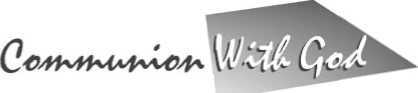 Ministries49 LiesAm I Being Deceived?Apprenticed to LeadershipBaptism in the Holy SpiritBiblical Research Concerning Dreams and VisionsChristian Leadership University CatalogChristian Restoration Fellowship International
CatalogCommunion With God Study GuideCommunion With God Seminar Work BookCommunion With God Teacher's GuideCorporate Communion With GodCounseled by God Study GuideCounseled by God Teacher's GuideCounseled by God TextbookDialoguing With God Review BookletDynamic Five Fold Team MinistryEthical MLMExperiencing God in the Small GroupFulfill Your Financial DestinyGifted to SucceedGo Natural! TextbookGo Natural! WorkbookGo Natural! Teacher's Guide7^^ Great MysteryGuidelines for Study, Research and WritingHandbook of Answers for Through the BibleHealth Mastery Through Muscle Response TestingHow Do You Know?Lamad Faculty HandbookLearning to Communicate with GodNaturally SupernaturalOperations ManualPrayers That Heal the HeartPrayers That Heal the Heart Seminar GuidePsalmsRestoring Health Care as a MinistryRivers of GraceSeduction? A Biblical ResponseSense Your Spirit Sound Doctrine Through Revelation KnowledgeSpirit Born CreativitySpirit Born Creativity Teacher's GuideSpirit-Anointed Teaching Seminar WorkbookThe Supernatural ChurchThrough the BibleThrough the Bible Teacher's GuideTwenty Key Biblical Principles for ManagementTools for the WorkmanTools for the Workman Teacher's GuideWading Deeper into the River of GodWhy Christian Home Education?Tracts and ArticlesContributing Strands WorksheetYou Can Hear God's VoiceOvercoming Blocks and Hindrances to Hearing
God's VoiceAll of these books, many cassette and video series, as well as free downloadable books and articles, are available online at:www.cwgministries.org Visit us on the web today!Christian Leadership UniversityComplete a Spirit-Anointed Degree — From Your Home!The personal value of taking aChristian Leadership University courseWhen you meditate on revelation truths in the context of a CLU course, you are required to fully integrate the life-changing principles. Nothing is left to chance. You will learn what you are supposed to learn and your life will be transformed by the power of the Holy Spirit.Accredited by the World-Wide Accreditation Commission of Christian Educational Institutions and Affiliated with the Apostolic Council for Educational AccountabilityRaising Up Spirit-Anointed Leaders Who Disciple NationsA University without wallsYou can complete all coursework for your degree from home.Learn how to clearly hear the Lord's voice, receive divine vision, and move in the anointing of God.The teaching style is Hebrew rather than Greek, meaning you begin with real-life issues and, through prayerful meditation, receive enlightenment from God which results in life transformation through the power of the Holy Spirit.Discover over 130 courses from which you may choose.Bring in up to 50% of your degree through transcripts from other colleges, and an additional 25% of your degree through a Life Experience Portfolio.Total costs average $300 per course.Biblical, practical, spiritual, life-transforming courses.Accredited Associate's, Bachelor's, Master's and Doctoral degrees are available in the following areas: Ministry, Christian
Counseling, Worship Ministry, Christian Arts, Missions & Evangelism, Prophetic Ministry, Youth
Ministry, Theology, Bible, Divine Healing, Intercession, Christian Leadership, Christian Entrepreneurship.Flexible curriculum allows you tofollow your heart's desire as youtake courses.Vocational certificates are avail
able, composed of 10-15 courses.www.cluonline.com1-800-466-6961